Российская Федерация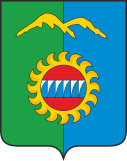 Администрация города ДивногорскаКрасноярского краяП О С Т А Н О В Л Е Н И Е 30.09.2022				г. Дивногорск					№ 176п О внесении изменений в постановление администрации города Дивногорска от 30.09.2015    № 154п «Об утверждении муниципальной программы «Функционирование жилищно-коммунального хозяйства и повышение энергетической эффективности муниципального образования город Дивногорск» (в ред. пост.от 04.05.2016 № 50п, от 23.06.2016 № 94п, от 30.09.2016 №166п, от 11.11.2016 №217п, от 30.12.2016 №268п, № 48п от 07.03.2017, № 150п от 17.08.2017, № 199п от 07.11.2017, от 14.12.2017 № 235п, от 10.07.2018 № 135п, от 07.11.2018 № 176п, от 29.01.19 № 17п, от 08.04.2019 № 39п, от 13.06.2019 № 73п, от 13.06.2019, от 14.11.2019№ 205п, от 19.08.2020 №109п, от 30.09.2020 № 172п, от 29.09.2021 № 158п, от 27.06.2022 № 117п )В соответствии с Федеральным законом от 06.10.2003 № 131-ФЗ «Об общих принципах организации местного самоуправления в Российской Федерации», постановлением администрации города Дивногорска от 01.08.2013 № 131п «Об утверждении Порядка принятия решений о разработке муниципальных программ города Дивногорска, их формировании и реализации», руководствуясь статьями 43, 53 Устава города Дивногорска,ПОСТАНОВЛЯЮ:Приложение к постановлению администрации города Дивногорска от 30.09.2015 №154п «Об утверждении муниципальной программы «Функционирование жилищно-коммунального хозяйства и повышение энергетической эффективности муниципального образования город Дивногорск» изложить в новой редакции, в соответствии с приложением к настоящему постановлению.2. Контроль за ходом реализации программы «Функционирование жилищно-коммунального хозяйства и повышение энергетической эффективности на территории муниципального образования город Дивногорск» возложить на Спиридонову Н.В. директора муниципального казенного учреждения «Управление капитального строительства и городского хозяйства». Постановление    подлежит   опубликованию   в средствах массовой информации и размещению на официальном сайте администрации города Дивногорска в информационно-телекоммуникационной сети "Интернет".Постановление вступает в силу в день, следующий за днем его официального опубликования.Контроль за исполнением настоящего постановления оставляю за собой.Глава города     							                      С.И. ЕгоровПриложение к постановлению                            администрации города Дивногорскаот 30.09.2022 № 176пПриложение к постановлению администрации города Дивногорскаот 30. 09.2015 № 154пМУНИЦИПАЛЬНАЯ ПРОГРАММА«ФУНКЦИОНИРОВАНИЕ ЖИЛИЩНО-КОММУНАЛЬНОГО ХОЗЯЙСТВА И ПОВЫШЕНИЕ ЭНЕРГЕТИЧЕСКОЙ ЭФФЕКТИВНОСТИ МУНИЦИПАЛЬНОГО ОБРАЗОВАНИЯ ГОРОД ДИВНОГОРСК»Раздел 1. ПАСПОРТ МУНИЦИПАЛЬНОЙ ПРОГРАММЫ«Функционирование жилищно-коммунального хозяйства и повышение энергетической эффективности муниципального образования город Дивногорск»Раздел 2. ХАРАКТЕРИСТИКА ТЕКУЩЕГО СОСТОЯНИЯ СФЕРЫ РЕАЛИЗАЦИИ ПРОГРАММЫ.Жилищно-коммунальное хозяйство является базой, обеспечивающей население города жизненно важными услугами: отопление, горячее и холодное водоснабжение, водоотведение, электроснабжение, газоснабжение. Согласно опросам общественного мнения, проводимым Всероссийским центром изучения общественного мнения (ВЦИОМ), на протяжении нескольких последних лет ситуация в жилищно-коммунальном хозяйстве остается главной проблемой, волнующей россиян (в том числе и жителей города Дивногорска). Вместе с тем в жилищно-коммунальном хозяйстве в настоящее время активно проводятся преобразования, закладывающие основы развития отрасли на долгосрочную перспективу. На федеральном уровне приняты новые законы, регулирующие отношения в сферах теплоснабжения, электроснабжения, водоснабжения и водоотведения. Утверждены или находятся в стадии утверждения десятки подзаконных нормативных актов, которые создают фундамент для новой системы регулирования. Устанавливаются детальные требования к качеству и надежности жилищно-коммунальных услуг. Принят федеральный закон, призванный системно решить задачу капитального ремонта многоквартирных домов. Во многом пересмотрены правила работы управляющих организаций.Основными показателями, характеризующими отрасль жилищно-коммунального хозяйства города Дивногорска являются:- высокий уровень износа основных производственных фондов, в том числе коммуникаций водоснабжения 48%, водоотведения 95% большая часть фонда коммунального назначения в ветхом и аварийном состоянии;- потери энергоресурсов на всех стадиях от производства до потребления, составляющие 2,3 – 10,8%, вследствие эксплуатации устаревшего технологического оборудования с низким коэффициентом полезного действия;- высокая себестоимость производства коммунальных услуг из-за сверхнормативного потребления энергоресурсов, наличия нерационально функционирующих затратных технологических схем и низкого коэффициента использования установленной мощности и, вследствие этого, незначительная инвестиционная привлекательность объектов.Доля площади жилищного фонда, обеспеченного всеми видами благоустройства, в общей площади жилищного фонда города Дивногорска на текущий момент составляет 52,1 % (планируется увеличение данного показателя до 60 % до 2017 года). Как правило, капитальный ремонт осуществляется в минимально-необходимых объемах, в лучшем случае - с частичной модернизацией. Следует отметить, что в сфере жилищно-коммунального хозяйства имеют место быть неплатежи населения, недостаточная информационная открытость ресурсоснабжающих организаций.Работа по реформированию жилищно-коммунального хозяйства далека от завершения и для достижения запланированных результатов необходимо точное и последовательное выполнение мероприятий в соответствии с задачами, определенными муниципальной программой.Эффективное регулирование коммунального хозяйства, при котором достигается баланс интересов всех сторон, будет обеспечиваться путем реализации следующих мероприятий:- государственная регистрация объектов централизованных систем коммунальной инфраструктуры, находящихся муниципальной собственности;- разработка схем водоснабжения и водоотведения, программ комплексного развития коммунальной инфраструктуры;- создание системы капитального ремонта многоквартирных домов;- обеспечение контроля за формированием целевых показателей деятельности жилищно-коммунальной инфраструктуры; - обеспечение контроля за качеством и надежностью коммунальных услуг и ресурсов;- формирование долгосрочных тарифов в сфере теплоснабжения, водоснабжения и водоотведения;- обеспечение социальной поддержки населения по оплате жилищно-коммунальных услуг;- контроль за раскрытием информации для потребителей в соответствии с установленными стандартами.На территории города Дивногорска эксплуатируется централизованная система теплоснабжения. По тепловым сетям, протяженностью около 53 км.В настоящее время в замене нуждается 12,2 км (45 %) ветхих тепловых сетей. При нормативном сроке службы трубопроводов 25 лет, фактический срок до первого коррозионного разрушения может составлять около 5 лет, что обусловлено, в том числе субъективными причинами – высоким уровнем грунтовых вод, применение некачественным строительных материалов при проведении строительно-монтажных работ.Основным источником водоснабжения населения города Дивногорска является поверхностный водоисточник - река Енисей, обеспечивающий централизованным водоснабжением около 66% человек. Водозаборные сооружения построены в 1950-1960 годы. Износ водоприемных колодцев, занос песка, колодцы, самотечные трубы – основные проблемы, ограничивающие показатели производительности, надежности и экономичности работы водозаборных сооружений. На насосно-фильтровальной станции производится водоподготовка и обеззараживание воды гипохлоритом натрия перед подачей в распределительную сеть в соответствии с требованиями СанПиН 2.1.1074-01 «Гигиенические требования к качеству воды централизованных систем питьевого водоснабжения». Из частных нецентрализованных водоисточников (трубчатых и шахтных колодцев) используют воду население города около 34 % человек. Поверхностный источник водоснабжения р. Енисей также является приемником сточных вод. На территории города действуют очистные сооружения. Проблема снабжения города Дивногорска питьевой водой требуемого качества в достаточном количестве, экологическая безопасность окружающей среды является наиболее актуальной, т.к. доступность и качество данного коммунального ресурса определяют здоровье населения края и качество жизни.Работа по реформированию жилищно-коммунального хозяйства далека от завершения и для достижения запланированных результатов необходимо точное и последовательное выполнение мероприятий в соответствии с задачами, определенными муниципальной программой.Раздел 3. ОСНОВНЫЕ ЦЕЛИ И ЗАДАЧИ ПРОГРАММЫПриоритеты государственной политики в жилищно-коммунальной сфере определены в соответствии с Указом Президента Российской Федерации от 07.05.2012 № 600 «О мерах по обеспечению граждан Российской Федерации доступным и комфортным жильем и повышению качества жилищно-коммунальных услуг», а также Концепцией долгосрочного социально-экономического развития Российской Федерации на период до 2020 года, утвержденной распоряжением Правительства Российской Федерации от 17.11.2008 № 1662-р.Первым приоритетом является улучшение качества жилищного фонда, повышение комфортности условий проживания.В рамках данного приоритета будут реализованы меры по обеспечению комфортных условий проживания и предоставлению жилищно-коммунальных услуги по доступным ценам для собственников и нанимателей жилых помещений в многоквартирных домах, в том числе, меры по:обеспечению проведения капитального ремонта многоквартирных домов, в том числе для увеличения уровня их благоустройства (обеспеченности коммунальными услугами), существенного повышения их энергетической эффективности, за счет создания региональных систем капитального ремонта, а также путем внедрения устойчивых механизмов и инструментов финансовой поддержки проведения капитального ремонта;улучшению качества управления и содержания общего имущества многоквартирных домов путем поддержки объединений собственников жилья и развития конкуренции в сфере управления жилой недвижимостью;развитию конкуренции в сфере предоставления услуг по управлению многоквартирными домами;обеспечению доступности для населения стоимости жилищно-коммунальных услуг за счет реализации мер по энергоресурсосбережению и повышению эффективности мер социальной поддержки населения;совершенствованию системы государственного учета жилищного фонда, контроля и надзора за техническим состоянием жилых зданий.В законодательстве Российской Федерации будут сформированы необходимые правовые основы для создания в субъектах Российской Федерации эффективных и устойчивых механизмов финансирования капитального ремонта многоквартирных домов за счет организационного обеспечения процесса планирования проведения капитального ремонта многоквартирных домов и вовлечения в его финансирование средств собственников помещений в многоквартирных домах, а также конкретизирована обязанность собственников помещений в многоквартирном доме оплачивать расходы на капитальный ремонт общего имущества.Контроль за функционированием регионального фонда капитального ремонта осуществляют служба строительного надзора и жилищного контроля Красноярского края.Вторым приоритетом является модернизация и повышение энергоэффективности объектов коммунального хозяйства.Будет продолжено внедрение ресурсосберегающих технологий и создание условий для более широкого использования малой энергетики в жилищно-коммунальном хозяйстве.В целях обеспечения населения питьевой водой, соответствующей требованиям безопасности и безвредности, установленным санитарно-эпидемиологическими правилами, особое внимание будет уделено модернизации систем водоснабжения, водоотведения и очистки сточных вод.Обеспечение нормативного качества жилищно-коммунальных услуг возможно достигнуть за счет повышения надежности систем коммунальной инфраструктуры и энергоэффективности систем коммунальной инфраструктуры и жилищного фонда, оптимизации затрат на производство коммунальных ресурсов и затрат по эксплуатации жилищного фонда.Целями муниципальной программы являются:1. Обеспечение населения города Дивногорска качественными жилищно-коммунальными услугами в условиях развития рыночных отношений в отрасли и ограниченного роста оплаты жилищно-коммунальных услуг, создание условий для комфортного проживания населения города и улучшения качества жизни.2. Повышение уровня обеспечения безопасности жизнедеятельности населения.3. Формирование целостности и эффективной системы управления энергосбережением и повышением энергетической эффективности.4. Обеспечение населения питьевой водой, соответствующей требованиям безопасности и безвредности, установленным санитарно-эпидемиологическими правилами.Достижение целей программы осуществляется путем решения следующих задач:1. Развитие, модернизация и капитальный ремонт объектов коммунальной инфраструктуры и жилищного фонда города, содержание и ремонт объектов внешнего благоустройства, организация взаимодействия между предприятиями, организациями и учреждениями при решении вопросов благоустройства, обеспечение надлежащего санитарного состояния города Дивногорска, а также внедрение рыночных механизмов жилищно-коммунального хозяйства и обеспечение доступности предоставляемых коммунальных услуг.2. Снижение рисков и смягчение последствий чрезвычайных ситуаций природного и техногенного характера, обеспечение безопасных условий проживания населения города.3. Повышение энергосбережения и энергоэффективности на территории города.4. Обеспечение и реализации муниципальной программы и отдельных мероприятий.5. Модернизация систем водоснабжения, водоотведения и очистки сточных вод.Раздел 4. ЦЕЛЕВЫЕ ПОКАЗАТЕЛИ ДОСТИЖЕНИЯ ЦЕЛЕЙ И РЕШЕНИЯ ЗАДАЧ, ОСНОВНЫЕ ОЖИДАЕМЫЕ КОНЕЧНЫЕ РЕЗУЛЬТАТЫ МУНИЦИПАЛЬНОЙ ПРОГРАММЫЦелевые показатели муниципальной программы:- снижение доли инженерных сетей, нуждающихся в замене на 5%;- снижение доли площади жилищного фонда всех форм собственности, требующей капитального ремонта на 8% (до 2022 года);- доля МКД, в которых проведен капитальный ремонт от числа МКД включенных в региональную программу капитального ремонта не менее 1% (с 2022 года);- снижения отношения потребления топливно-энергетических ресурсов к объему отгруженных товаров собственного производства, выполненным работам и услугам собственными силами на 18% (до 2022 года);- увеличение количества мероприятий направленных на создание условий, обеспечивающих комфортные условия для проживания, работы и отдыха населения города не менее чем на 15% (с 2022 года);- повышение доли оснащение пожарно-техническим вооружением и снаряжением добровольных пожарных формирований на 25% (до 2022 года);- доля исполненных мероприятий направленных на обеспечение первичных мер пожарной безопасности 100% (с 2022 года);- доля исполненных бюджетных ассигнований, предусмотренных в муниципальной программе 100%.В результате реализации программы к 2025 году должен сложиться качественно новый уровень состояния жилищно-коммунальной сферы со следующими характеристиками:- уменьшение аварийного жилищного фонда, снижение среднего уровня износа жилищного фонда и коммунальной инфраструктуры до нормативного уровня;- снижение уровня потерь при транспортировке и распределении коммунальных ресурсов;- повышение удовлетворенности населения города уровнем жилищно-коммунального обслуживания;- утверждение программ комплексного развития систем коммунальной инфраструктуры и входящих в их состав схем водоснабжения и водоотведения и теплоснабжения;- переход организаций коммунального комплекса на долгосрочное тарифное регулирование;- улучшение показателей качества, надежности, безопасности и энергоэффективности поставляемых коммунальных ресурсов;- сокращение объемов жилищного фонда, требующего проведения капитального ремонта;- охват населения города возможностью получения сигналов оповещения о ЧС;- снижение издержек при производстве и поставке коммунальных ресурсов за счет повышения энергоэффективности, внедрения современных форм управления и, как следствие, снижение себестоимости коммунальных услуг;- эффективное потребление энергетических ресурсов на территории города;- повышение уровня благоустроенности и надлежащего санитарного состояния территорий города;- увеличение доли населения, обеспеченного питьевой водой, отвечающей требованиям безопасности.Развитие систем коммунальной инфраструктуры муниципального образования будет осуществляться на основе программ комплексного развития, учитывающих документы территориального планирования, среднесрочные прогнозы жилищного и иного строительства, а также производственных программ организаций коммунального комплекса по развитию систем коммунальной инфраструктуры.Программа предусматривает 5 подпрограмм.Раздел 5. ПЕРЕЧЕНЬ ПОДПРОГРАММ С УКАЗАНИЕМ СРОКОВ ИХ РЕАЛИЗАЦИИ И ОБЩИМ ОБЪЕМОМ ФИНАНСИРОВАНИЯЦель 1. Обеспечение населения города Дивногорска качественными жилищно-коммунальными услугами в условиях развития рыночных отношений в отрасли и ограниченного роста оплаты жилищно-коммунальных услуг, создание условий для комфортного проживания населения города и улучшения качества жизни.Задача 1. Развитие, модернизация и капитальный ремонт объектов коммунальной инфраструктуры и жилищного фонда города, содержание и ремонт объектов внешнего благоустройства, организация взаимодействия между предприятиями, организациями и учреждениями при решении вопросов благоустройства, обеспечение надлежащего санитарного состояния города Дивногорска, а также внедрение рыночных механизмов жилищно-коммунального хозяйства и обеспечение доступности предоставляемых коммунальных услуг.Подпрограмма 1. «Реформирование и модернизация жилищно-коммунального хозяйства» Срок реализации: 2014-2025 годы.Целями подпрограммы являются:1. Повышение надежности и предотвращение ситуаций, которые могут привести к нарушению функционирования систем жизнеобеспечения населения.2. Создание условий для приведения жилищного фонда в соответствии с санитарными, техническими и иными требованиями, обеспечивающими гражданам комфортные и безопасные условия проживания, а также доступности предоставляемых коммунальных услуг.3. Создание условий, обеспечивающих комфортные условия для проживания, работы и отдыха населения города, улучшение эстетического облика города.4. Снижение негативного воздействия отходов на окружающую среду и здоровье населения города.5. Стимулирование ведения садоводства и огородничества.Задачи подпрограммы:1.1. Снижение уровня износа коммунальной инфраструктуры и доли потерь энергетических ресурсов в инженерных сетях.1.2. Обеспечение безопасного функционирования энергообъектов и обновление материально-технической базы предприятий коммунального комплекса (до 2022 года).2.1. Обеспечение сохранности, увеличение срока эксплуатации и приведение в надлежащее техническое состояние жилищного фонда.2.2. Внедрение ресурсосберегающих технологий (до 2022 года).2.3. Реализация отдельных мер по обеспечению ограничения платы граждан за коммунальные услуги.3.1. Обеспечение развития уличного освещения города (до 2022 года).3.2. Содержание объектов благоустройства.3.3. Исполнения санитарных и экологических требований мест захоронения.3.4. Предупреждение и ликвидация болезней животных, защиты населения от болезней, общих для человека и животных.3.5. Обеспечение работы общих отделений бань.4.1. Ликвидация несанкционированных свалок с территорий города.4.2. Обустройство санкционированных мест размещения ТКО на территории города.5.1 Поддержка развития и содержания инфраструктуры территорий некоммерческих товариществ.Перечень мероприятий подпрограммы:1.1.1. Капитальный ремонт водопроводных сетей.1.1.2. Капитальный ремонт канализационных сетей.1.1.3. Устройство ограждения территории очистных сооружений канализации.1.1.4. Капитальный ремонт тепловых сетей и источников теплоснабжения (до 2022 года).1.2.1. Приобретение технологического оборудования для обеспечения функционирования систем теплоснабжения, электроснабжения, водоснабжения, водоотведения и очистки сточных вод (до 2022 года).2.1.1. Внесение взносов на капитальный ремонт муниципальных квартир в жилищном фонде (до 2022 года).2.1.2. Ремонт и содержание муниципальных квартир в жилищном фонде.2.1.3. Обследование МКД, техническая инвентаризация.2.1.4. Проведение работ по восстановлению конструктивов МКД.2.1.5. Расходы на благоустройство балконов МКД на Пионерской площади.2.2.1. Приобретение и установка индивидуальных (внутриквартирных) приборов учета энергетических ресурсов в муниципальном жилищном фонде (до 2022 года).2.3.1. Предоставление компенсации части платы граждан за коммунальные услуги.3.1.1. Оплата электроэнергии, потребленной линиями уличного освещения (до 2022 года).3.1.2. Содержание и реконструкция линий уличного освещения (до 2022 года).3.1.3. Разработка проектной документации, строительство (монтаж) уличного освещения (до 2022 года).3.2.1. Содержание мест массового отдыха (организация туристско-рекреационных зон).3.2.2. Благоустройство территории ГО г. Дивногорска.3.2.3. Реконструкция, ремонт, демонтаж лестниц.3.2.4. Разработка проектной документации, содержание и ремонт подпорных стенок, расположенных на муниципальных земельных участках.3.2.5. Устройство игровой площадки для детей и детей с ограниченными возможностями.3.2.6. Установка тренажеров.3.2.7. Изготовление проекта на реконструкцию Клубного бульвара.3.2.8. Ремонт, реконструкция и обустройство Клубного бульвара.3.2.9. Оборудование остановочного павильона.3.2.10. Устройство светодиодного фонтана.3.2.11. Асфальтирование площадки ДК.3.2.12. Устройство снежного городка.3.2.13. Спил (вырубка) аварийных деревьев.3.2.14. Установка проступей на Клубном бульваре.3.2.15. Демонтаж фундаментов МКД.3.2.16. Снос аварийных домов, подготовка актов о прекращении существования объектов.3.2.17. Проверка достоверности сметной стоимости выполненных работ.3.2.18. Ремонт памятных знаков г. Дивногорска.3.2.19. Установка баннерных конструкций.3.2.20. Мероприятия по благоустройству города к зимней Универсиаде Красноярск 2019.3.2.21. Топографическая съемка сквера возле памятника А.Е. Бочкина.3.2.22. Топографическая съемка.3.2.23. Комплексное благоустройство пешеходной инфраструктуры.3.2.24. Выполнение работ по изготовлению схем на КПТ и межевой план по образованию земельных участков.3.2.25. Выполнение работ по световому украшению города.3.2.26. Подготовка проекта, установка видеонаблюдения на благоустроенных территориях.3.2.27. Реализация проекта инициативного бюджетирования.3.3.1. Содержание и благоустройство мест захоронений.3.3.2. Обустройство и восстановление воинских захоронений.3.3.3. Работа по увековечиванию памяти исторических событий, жителей региона, имеющих особые заслуги перед муниципальным образованием и краем (в том числе за трудовые достижения), а также погибших при защите Отечества, путём присвоения их имен улицам, площадям, географическим объектам, организациям, учреждениям, установкой мемориальных объектов (памятных знаков, мемориальных сооружений и т.д.) на территории муниципального образования.3.3.4. Контроль за состоянием захоронений, мемориальных сооружений и объектов, увековечивающих память, а также их восстановлением.3.3.5. Ведение учета воинских захоронений, объектов, увековечивающих память исторических событий, жителей региона, имеющих особые заслуги перед муниципальным образованием и краем, а также погибших при защите Отечества. 3.4.1. Организация проведения мероприятий по отлову и содержанию безнадзорных животных.3.4.2. Организация и проведение акарицидной обработки мест массового отдыха населения.3.5.1. Предоставление субсидии в целях возмещения части затрат в связи с оказанием бытовых услуг общих отделений бань.4.1.1. Вывоз мусора с несанкционированных свалок.4.2.1. Организация (устройство) площадки временного накопления отходов потребления.4.2.2. Работы по изготовлению схем границ земельных участков для размещения оборудования в целях санитарной очистки территории города.4.2.3. Оформление земли под площадки ТКО.4.2.4. Приобретение и содержание контейнерного оборудования для сбора ТКО.5.1.1. Строительство, и (или) реконструкцию, и (или) ремонт (включая расходы, связанные с разработкой проектной документации, проведением экспертизы проектной документации) объектов электроснабжения, водоснабжения, находящихся в собственности муниципальных образований края, для обеспечения подключения некоммерческих товариществ к источникам электроснабжения, водоснабжения.Общий объем финансирования муниципальной подпрограммы в 2014-2025 годах за счет всех источников финансирования составит 664926,77 тыс. рублей, из них по годам:                                                                     2014 год – 45 953,50 тыс. рублей;2015 год – 57 650,10 тыс. рублей;2016 год – 66 330,17 тыс. рублей;2017 год – 64 815,00 тыс. рублей; 2018 год– 69 089,50 тыс. рублей;2019 год – 71 722,10 тыс. рублей;2020 год – 58 422,50 тыс. рублей;2021 год – 51553,7 тыс. рублей;  2022 год – 60901,5 тыс. рублей;  2023 год – 39662,3 тыс. рублей;  2024 год – 39413,2 тыс. рублей; 2025 год – 39413,2 тыс. рублей 	Цель 2. Повышение уровня обеспечения безопасности жизнедеятельности населения.Задача 2. Снижение рисков и смягчение последствий чрезвычайных ситуаций природного и техногенного характера, обеспечение безопасных условий проживания населения города.Подпрограмма 2. «Защита населения и территории муниципального образования город Дивногорск от чрезвычайных ситуаций природного и техногенного характера» Срок реализации: 2014-2025 годы.Цель подпрограммы: Обеспечение гражданской обороны и создание эффективной системы защиты населения и территорий города от чрезвычайных ситуаций природного и техногенного характера, обеспечение безопасности проживания населения.Задачи подпрограммы:1. Обеспечение защиты, предупреждения возникновения и развития чрезвычайных ситуаций природного и техногенного характера.2. Обеспечение профилактики и тушения пожаров.3. Обеспечение защиты населения края от опасностей, возникающих при ведении военных действий или вследствие этих действий.4. Организация обучения населения в области гражданской обороны, защиты от чрезвычайных ситуаций природного и техногенного характера, информирование населения о мерах пожарной безопасности.Перечень мероприятий подпрограммы:1.1. Создание, содержание и восполнение резерва материальных ресурсов для защиты и ликвидации при ЧС.1.2. Расходы на изготовление предупреждающих табличек.1.3. Расходы по обеспечению безопасности жизни и здоровья людей на водных объектах.2.1. Обеспечение первичных мер пожарной безопасности.2.2. Социально-экономическое стимулирование участие граждан в добровольной пожарной охране. 2.3. Материально-техническое обеспечение добровольной пожарной охраны.2.4. Создание противопожарных минерализованных полос, доставка и закопка емкостей для противопожарных нужд.2.5. Организация системы оповещения в п. Манский.3.1. Поддержание в готовности средств АСЦО ГО материалов.4.1. Приобретение, распространение тематической печатной и видеопродукции в области ГО, защиты от ЧС, обеспечения безопасности населения.Общий объем финансирования подпрограммы в 2014-2025 годах за счет всех источников финансирования составит 6947,12 тыс. рублей, из них по годам:                                                                          2014 год – 50,00 тыс. рублей;2015 год – 150,00 тыс. рублей;2016 год – 779,60 тыс. рублей;2017 год – 204,82 тыс. рублей;2018 год – 196,50 тыс. рублей;2019 год – 279,80 тыс. рублей;2020 год – 292,40 тыс. рублей;2021 год – 353,80 тыс. рублей;2022 год – 3043,90 тыс. рублей;   2023 год – 532,10 тыс. рублей;           2024 год – 532,10 тыс. рублей;        2025 год – 532,10 тыс. рублей Цель 3. Формирование целостности и эффективной системы управления энергосбережением и повышением энергетической эффективности;Задача 3. Повышение энергосбережения и энергоэффективности на территории города.Подпрограмма 3. «Энергосбережение и повышение энергетической эффективности на территории муниципального образования город Дивногорск».Срок реализации: 2014-2025 годы.Цель подпрограммы: обеспечение рационального использования энергетических ресурсов, повышение энергетической эффективности при производстве, передаче и потреблении энергетических ресурсов в городе Дивногорске.Для достижения цели необходимо решить следующие задачи:1. Информационное обеспечение мероприятий по энергосбережению и повышению энергетической эффективности.2. Повышение эффективности использования энергетических ресурсов в бюджетной сфере.3. Повышение эффективности использования энергетических ресурсов в системах коммунальной инфраструктуры.4. Повышение эффективности использования энергетических ресурсов в жилищном фонде.5. Иные мероприятия в области энергосбережения и повышения энергетической эффективности (с 2022 года).Перечень мероприятий подпрограммы:1.1. Информационное обеспечение о мероприятиях и способах энергосбережения и повышения энергетической эффективности (без финансового обеспечения).2.1. Мероприятия по энергосбережению в организациях с участием государства или муниципального образования и повышению энергетической эффективности этих организаций, не включенных в муниципальные программы организаций с участием государства или муниципального образования, государственных (муниципальных) учреждений:2.1.1. Расходы на реализацию мероприятий по проведению обязательных энергетических обследований муниципальных учреждений (не включенных в другие муниципальные программы), (с 2022 года).2.2. Замена деревянных оконных блоков на оконные блоки из ПВХ профиля в учреждениях образования (до 2022 года).2.3. Ремонт (утепление) фасадов зданий учреждений образования (до 2022 года).2.4. Внедрение автоматизированной системы управления энергоресурсами (до 2022 года).2.5.  Внедрение автоматизированной системы уличного освещения (до 2022 года).2.6. Техническая инвентаризация и паспортизация линий уличного освещения (до 2022 года).2.7. Замена существующих светильников на эффективные в линии уличного освещения (до 2022 года).2.8. Проведение энергоаудита муниципальных (бюджетных) зданий (учреждений), (до 2022 года).3.1.  Мероприятия по энергосбережению и повышению энергетической эффективности систем коммунальной инфраструктуры, направленных в том числе на развитие жилищно-коммунального хозяйства.3.2.  Мероприятия по выявлению бесхозяйных объектов недвижимого имущества, используемых для передачи энергетических ресурсов (включая газоснабжение, тепло- и электроснабжение), организации постановки таких объектов на учет в качестве бесхозяйных объектов недвижимого имущества и последующему признанию права муниципальной собственности на такие бесхозяйные объекты недвижимого имущества (с 2022 года).3.3. Мероприятия по организации управления бесхозяйными объектами недвижимого имущества, используемыми для передачи энергетических ресурсов, с момента выявления таких объектов, в том числе определению источника компенсации возникающих при их эксплуатации нормативных потерь энергетических ресурсов (включая тепловую энергию, электрическую энергию), в частности за счет включения расходов на компенсацию указанных потерь в тариф организации, управляющей такими объектами, в соответствии с законодательством Российской Федерации (с 2022 года).3.4.  Мероприятия по стимулированию производителей и потребителей энергетических ресурсов, организаций, осуществляющих передачу энергетических ресурсов, проведению мероприятий по энергосбережению, повышению энергетической эффективности и сокращению потерь энергетических ресурсов, в том числе:3.4.1. Оплата электроэнергии, потребленной линиями уличного освещения (с 2022 года).3.4.2. Содержание и реконструкция линий уличного освещения (с 2022 года).3.4.3. Заключение энергосервисного договора на уличное освещение (с 2022 года).3.4.4. Разработка проектной документации, строительство (монтаж) уличного освещения (с 2022 года).3.4.5. Разработка схем теплоснабжения.3.4.6.  Приобретение технологического оборудования для обеспечения функционирования систем теплоснабжения, электроснабжения (с 2022 года).3.4.7. Капитальный ремонт тепловых сетей и источников теплоснабжения (с 2022 года).4.1. Мероприятия по оснащению приборами учета используемых энергетических ресурсов в жилищном фонде, в том числе с использованием интеллектуальных приборов учета, автоматизированных систем и систем диспетчеризации:4.1.1. Приобретение и установка индивидуальных (внутриквартирных) приборов учета коммунальных ресурсов в муниципальном жилищном фонде (с 2022 года).4.1.2. Осуществление компенсационных выплат отдельным категориям граждан на возмещение расходов, связанных с установкой общедомовых приборов учета энергетических ресурсов (до 2022 года)4.2. Мероприятия по энергосбережению и повышению энергетической эффективности жилищного фонда, в том числе по проведению энергоэффективного капитального ремонта общего имущества в многоквартирных домах:4.2.1. Внесение взносов на капитальный ремонт муниципальных квартир в жилищном фонде (с 2022 года.)5.1.  Мероприятия по увеличению количества случаев использования в качестве источников энергии вторичных энергетических ресурсов и (или) возобновляемых источников энергии (при наличии), (с 2022 года).5.2.  Мероприятия по энергосбережению в транспортном комплексе и повышению его энергетической эффективности, в том числе замещению бензина и дизельного топлива, используемых транспортными средствами в качестве моторного топлива, альтернативными видами моторного топлива - природным газом, газовыми смесями, сжиженным углеводородным газом, электрической энергией, иными альтернативными видами моторного топлива с учетом доступности использования, близости расположения к источникам природного газа, газовых смесей, электрической энергии, иных альтернативных видов моторного топлива и экономической целесообразности такого замещения (при наличии), (с 2022 года).5.3. Мероприятия по иным вопросам, определенным органом государственной власти субъекта Российской Федерации, органом местного самоуправления (с 2022 года).Объем финансирования подпрограммы в 2014-2025 годах за счет всех источников финансирования составит 71276,88 тыс. рублей, из них по годам:2014 - 1136,38 тыс. рублей;                2015 – 0,00 тыс. рублей;2016 – 0,00 тыс. рублей;2017 – 0,00 тыс. рублей;2018 - 0,00 тыс. рублей;2019 – 0,00 тыс. рублей;2020 – 0,00 тыс. рублей;2021 – 0,00 тыс. рублей;2022 – 17479,40 тыс. рублей;  2023 – 17553,70 тыс. рублей;          2024 – 17553,70 тыс. рублей;        2025 – 17553,70 тыс. рублей Задача 4. Обеспечение реализации муниципальной программы и отдельных мероприятий.Подпрограмма 4. «Обеспечение реализации муниципальной программы и прочие мероприятия» Срок реализации: 2014-2025 годы.Цель подпрограммы:- создание условий для эффективного, ответственного и прозрачного управления финансовыми ресурсами в рамках выполнения установленных функций и полномочий.Задача подпрограммы:- обеспечение реализации программы, подпрограмм и отдельных мероприятий.Мероприятия подпрограммы:- обеспечение деятельности (оказание услуг) МКУ «УСГХ»;- обеспечение деятельности ЕДДС.Общий объем финансирования подпрограммы в 2014-2025 годах за счет всех источников финансирования составит 182819,12 тыс. рублей, из них по годам:                                                                  2014 год – 5 547,00 тыс. рублей;2015 год – 5 801,38 тыс. рублей;2016 год – 6 971,98 тыс. рублей;2017 год – 8 563,26 тыс. рублей;2018 год – 9 313,00 тыс. рублей;2019 год – 12 932,80 тыс. рублей;2020 год – 12 590,90 тыс. рублей;2021 год – 16782,80 тыс. рублей;  2022 год – 25503,6 тыс. рублей;  2023 год – 26270,80 тыс. рублей;          2024 год – 26270,80 тыс. рублей;        2025 год – 26270,80 тыс. рублей.  Цель 4. Обеспечение населения питьевой водой, соответствующей требованиям безопасности и безвредности, установленным санитарно-эпидемиологическими правилами.Задача 5. Модернизация систем водоснабжения, водоотведения и очистки сточных вод.Подпрограмма 5. «Чистая вода»Срок реализации: 2014-2025 годы.Цель подпрограммы:Обеспечение населения питьевой водой, соответствующей требованиям безопасности и безвредности, установленным санитарно-эпидемиологическими правилами.Задача подпрограммы:Модернизация систем водоснабжения, водоотведения и очистки сточных вод города Дивногорска.Мероприятия подпрограммы:1. Проектирование и реконструкция подземного водозабора с. Овсянка.2. Замена ветхих магистральных сетей водоснабжения г. Дивногорска.3. Проектирование и строительство централизованного водоснабжения п. Усть-Мана.4. Проектирование и реконструкция насосно-фильтровальной станции города Дивногорска.5. Организация поисково-оценочных работ для резервного источника водоснабжения города с использованием подземных вод.6. Проектирование и реконструкция очистных сооружений канализации с. Овсянка.7. Строительство блока доочистки сточных вод. Приобретение и монтаж аппарата ХПА-9000 К.8. Разработка схем водоснабжения и водоотведения территорий муниципального образования город Дивногорск.Общий объем финансирования подпрограммы в 2014-2025 годах за счет всех источников финансирования составит 131446,00 тыс. рублей, из них по годам:                                                                     2014 год – 940,60 тыс. рублей;2015 год – 0,00 тыс. рублей;2016 год – 0,00 тыс. рублей;2017 год – 0,00 тыс. рублей;2018 год – 747,40 тыс. рублей;2019 год – 22 546,40 тыс. рублей;2020 год – 18 613,40 тыс. рублей;2021 год – 0,00 тыс. рублей;2022 год – 88598,20 тыс. рублей;  2023 год – 0,00 тыс. рублей;        2024 год – 0,00 тыс. рублей        2025 год – 0,00 тыс. рублей«Подпрограмма 6. «Формирование комфортной городской среды»Срок реализации: 2017 год.Цель подпрограммы:- Создание условий для системного повышения качества и комфорта городской среды на территории муниципального образования город ДивногорскЗадача подпрограммы:- Повышение уровня благоустройства дворовых территорий многоквартирных жилых домов и проездов к дворовым территориям.- Повышение уровня благоустройства территорий общего пользования.- Повышение качественного уровня жизни населения муниципального образования, улучшение внешнего облика города и условий проживания граждан. - Повышение уровня вовлеченности заинтересованных граждан, организаций в реализацию мероприятий по благоустройству территории муниципального образования.Мероприятия подпрограммы:- Благоустройство дворовой территории;- Благоустройство наиболее посещаемой муниципальной территории общего пользования.Общий объем финансирования подпрограммы составляет 21 521 585,00 рублей, в том числе:- Благоустройство дворовой территории – 14 347 757,00 рублей;- Благоустройство наиболее посещаемой муниципальной территории общего пользования – 7 173 828,00 рублей;в том числе:средства федерального бюджета 12 572 000,00 рублей, в том числе:- Благоустройство дворовой территории 8 381 353,00 рубля;- Благоустройство наиболее посещаемой муниципальной территории общего пользования 4 190 647,00 рублей;средства краевого бюджета 8 736 500 рублей, в том числе:- Благоустройство дворовой территории 5 824 347,00 рублей;- Благоустройство наиболее посещаемой муниципальной территории общего пользования 2 912 153,00 рубля;средства местного бюджета 213 085 рублей, в том числе:- Благоустройство дворовой территории 142 057,00 рублей;- Благоустройство наиболее посещаемой муниципальной территории общего пользования 71 028,00 рублей».Приложение № 1 к муниципальной программе города Дивногорска «Функционирование жилищно-коммунального хозяйства и повышение энергетической эффективностиРаздел 1. ПАСПОРТ ПОДПРОГРАММЫ № 1«Реформирование и модернизация жилищно-коммунального хозяйства»Раздел 2. ХАРАКТЕРИСТИКА ТЕКУЩЕГО СОСТОЯНИЯ СФЕРЫ РЕАЛИЗАЦИИПОДПРОГРАММЫ.Реформирование жилищно-коммунального хозяйства прошло несколько важных этапов, в ходе которых были в целом выполнены задачи реформы оплаты жилья и коммунальных услуг, создания системы адресной социальной поддержки граждан, совершенствования системы управления многоквартирными жилыми домами, финансового оздоровления организаций жилищно-коммунального комплекса, развития в жилищно-коммунальной сфере конкурентных рыночных отношений и привлечения частного сектора к управлению объектами коммунальной инфраструктуры и жилищного фонда.Под модернизацией и развитием системы коммунальной инфраструктуры в целях реализации настоящей подпрограммы понимается строительство, реконструкция, модернизация объектов, которые эксплуатируются при предоставлении организациями жилищно-коммунального хозяйства услуг по водоснабжению, водоотведению, теплоснабжению, электроснабжению, а также услуг в сфере утилизации (захоронения) твердых бытовых отходов.Основными показателями, характеризующими отрасль жилищно-коммунального хозяйства города Дивногорска являются:- высокий уровень износа основных производственных фондов, в том числе транспортных коммуникаций и энергетического оборудования, до 60-70% обусловленный принятием в муниципальную собственность объектов коммунального назначения в ветхом и аварийном состоянии;- высокие потери энергоресурсов на всех стадиях от производства до потребления, составляющие 30-50%, вследствие эксплуатации устаревшего технологического оборудования с низким коэффициентом полезного действия;- высокая себестоимость производства коммунальных услуг из-за сверхнормативного потребления энергоресурсов, наличия нерационально функционирующих затратных технологических схем и низкого коэффициента использования установленной мощности и, вследствие этого, незначительная инвестиционная привлекательность объектов.В результате накопленного износа растет количество инцидентов и аварий в системах тепло-, электро- и водоснабжения, увеличиваются сроки ликвидации аварий и стоимость ремонтов. В муниципальной программе запланировано постепенное снижение уровня износа коммунальной инфраструктуры.Как правило, капитальный ремонт осуществляется в минимально-необходимых объемах, в лучшем случае - с частичной модернизацией. Вместе с тем в жилищно-коммунальном хозяйстве в настоящее время активно проводятся преобразования, закладывающие основы развития отрасли на долгосрочную перспективу. Устанавливаются детальные требования к качеству и надежности жилищно-коммунальных услуг. Работа по реформированию жилищно-коммунального хозяйства далека от завершения и для достижения запланированных результатов необходимо точное и последовательное выполнение мероприятий в соответствии с задачами, определенными муниципальной программой.Эффективное регулирование коммунального хозяйства, при котором достигается баланс интересов всех сторон, будет обеспечиваться путем реализации механизмов следующих мероприятий:- государственная регистрация объектов централизованных систем коммунальной инфраструктуры, находящихся в государственной и муниципальной собственности;- разработка схем теплоснабжения, водоснабжения и водоотведения, программ комплексного развития коммунальной инфраструктуры;- создание системы капитального ремонта многоквартирных домов;- обеспечение социальной поддержки населения по оплате жилищно-коммунальных услуг;- создание благоприятной среды для обеспечения комфортных условий жизни населения на территории муниципального образования город Дивногорск.При этом ограничения, связанные с доступностью оплаты жилья и коммунальных услуг, могут формировать существенные риски реализации муниципальной 	программы.В жилищно-коммунальном комплексе города Дивногорска эксплуатируются централизованные системы теплоснабжения.Теплоисточники эксплуатируются с применением устаревших неэффективных технологических схем, где исполнение котельного оборудования не соответствуют предъявляемым современным конструктивным требованиям, процесс сжигания топлива упрощается и нарушается. В результате фактически КПД котельных составляет 30-60%, вместо нормативного 75-80 %. Расход топлива на выработку тепловой энергии превышает нормативный на 15%. Из общего количества установленных котлов в котельных коммунального комплекса только 10% автоматизированы. Отсутствие на котельных малой мощности (при открытых системах теплоснабжения) систем водоподготовки сетевой воды ведет к сокращению срока эксплуатации котельного оборудования, отсутствие в котельных оборудования по очистке дымовых газов создает неблагоприятную экологическую обстановку в поселениях края.Основными причинами неэффективности действующих котельных являются: - низкий коэффициент использования установленной мощности теплоисточников;- отсутствие систем водоподготовки и элементарных приборов технологического контроля;- использование топлива низкого качества;- низкий уровень обслуживания (отсутствие автоматизации технологических процессов).Проблемы в системах теплоснабжения обостряются еще и отсутствием резервирования теплоисточников по электроснабжению и водоснабжению. Отсутствие резервного питания в аварийной ситуации увеличивает вероятность отключения котельной и разморожения систем теплопотребления. Тепловые сети обеспечивают теплоснабжение и горячее водоснабжение жилого фонда и социальной сферы на территории муниципального образования г. Дивногорск. В условиях длительной эксплуатации тепловые сети выработали свой эксплуатационный ресурс и требуют замены.В рамках муниципальной подпрограммы планируется:1. Применять комплексный подход к замене морально устаревших и не сертифицированных котлов на котельное оборудование с обязательной установкой систем водоподготовки, в соответствии с требованиями правил технической эксплуатации котельных, для продления эксплуатационного срока котлов и тепловых сетей, повышения надёжности работы систем теплоснабжения и качества сетевой воды, а именно:- произвести капитальный ремонт насоса охлаждения с заменой насоса на горизонтальный в самовсасывающий насос мощностью - 1.0 кВт, 1500 об/мин на электрокотельной г. Дивногорск;- произвести установку приборов учета тепловой энергии на ЦТП-1, что позволит производить более гибкую регулировку работы ЦТП, а также позволит отслеживать нештатные ситуации и разрешать споры, связанные с теплоснабжением района;- произвести капитальный ремонт насосного оборудования ЦТП-1 с установкой частотно-регулируемых приводов (ЧРП) на СН-1, СН-2, СН-3, СН-4, что предусматривает ремонт насосного оборудования на современное с установкой частотного привода, что позволит регулировать давление в сети путем изменения частоты вращения привода насосного агрегата, а значит, снизить энергопотребление. При подключении через частотный регулятор, пуск двигателя происходит постепенно, без высоких пусковых токов и ударов, что снижает нагрузку на двигатель и механизмы, увеличивает срок их службы;- произвести капитальный ремонт сетевого насоса Д630/90 с заменой на частотно-регулируемый насос на электрокотельной г. Дивногорска;- произвести капитальный ремонт, замена выключателей АВ-1, АВ-2 в КТП-3 (1000А);- произвести капитальный ремонт сетевого насоса Д320/50 с изменениями установленной мощности электродвигателя, заменой насоса и установкой устройства плавного пуска на угольной котельной с. Овсянка;- произвести капитальный ремонт шкафа управления дымососом ДН-10 на угольной котельной с. Овсянка;- создание проекта автоматизации систем управления центральных тепловых пунктов ЦТП.2. Поэтапное приведение в соответствие установленной мощности теплоисточников присоединенной нагрузке.3. Использование современных теплоизоляционных материалов.4. Снизить тепловые потери.5. Обеспечить надежность работы систем теплоснабжения и экономию топливно-энергетических ресурсов.6. Разработка схем теплоснабжения.7. Обеспечение контроля за качеством и надежностью коммунальных услуг и ресурсов.8. Формирование долгосрочных тарифов в сфере теплоснабжения.9. Обеспечить разработку проекта нормативов предельно допустимых выбросов загрязняющих веществ в атмосферный воздух в соответствии с требованиями Федерального закона от 10.01.2002 № 7-ФЗ «Об охране окружающей среды» и Федерального закона от 04.05.1999 № 96-ФЗ «Об охране атмосферного воздуха».10. Разработку проекта нормативов образования отходов и лимитов на их размещение (ПНООЛР).11. Корректировку проекта санитарно-защитной зоны для населенных пунктов: с. Овсянка (угольная котельная), п. Усть-Мана (угольная котельная), г. Дивногорск (электрокотельная, производственная база МУПЭС).Основными источниками водоснабжения населения города Дивногорска являются: поверхностные и подземные водоисточники, обеспечивающие водоснабжением около 30 тыс. человек.Канализационные очистные сооружения, осуществляющие очистку сточных вод, эксплуатируются в течение 20-30 лет без проведения реконструкции, представлены механизированными комплексами биологической очистки стоков, в основе которых лежат морально устаревшие технологии, конструкции и элементы, не обеспечивающие необходимую степень очистки в соответствии с требованием действующего природоохранного законодательства.При этом процесс урбанизации и развития территорий, современные технологии промышленных производств способствуют появлению и увеличению в составе сточных вод населенных пунктов новых химических элементов и соединений, повсеместно образующих более «жесткие» стоки, не поддающиеся очистке традиционными методами.Необходимо отметить, что в системы общесплавной канализации поступают неочищенные сточные воды промышленных предприятий.Проблема снабжения населения города Дивногорска питьевой водой требуемого качества в достаточном количестве, экологическая безопасность окружающей среды является наиболее актуальной, т.к. доступность и качество данного коммунального ресурса определяют здоровье населения края и качество жизни.Обеспечение электрической энергией населения города Дивногорска и организаций, предоставляющих жилищно-коммунальные услуги, осуществляется от централизованной системы энергоснабжения. Износ основных фондов систем электроснабжения составляет 40-50 процентов. В коммунальных системах централизованного электроснабжения потери в сетях и трансформаторах составляет 18,8 процентов. Из-за отсутствия на территориях схем электроснабжения подключение потребителей производится без учета реальных нагрузок и трансформаторных мощностей подстанций, загрузки электролиний и пропускной способности. В рамках реализации подпрограммы предполагается проведение следующих дополнительных мероприятий:1. Организовать и произвести работу по внедрению автоматизированной системы коммерческого учета электроэнергии. Проектируемая АС КУЭ предназначена для автоматизированного контроля и обеспечения МУПЭС г. Дивногорск точной, достоверной информацией по потребляемой электроэнергии и мощности.Основными задачами внедрения АС КУЭ является повышение эффективности использования энергоресурсов, обеспечение энергосбережения и рационального использования электроэнергии. Основные цели внедрения АС КУЭ:- повышение точности и надежности учета электроэнергии и мощности;- межмашинальный обмен информацией (повышение оперативности и достоверности расчетов за электроэнергию;- обеспечение точной информацией о потребленной электроэнергии и мощности.Основные функции проектируемой системы:- измерение средних мощностей на 60-ти минутном интервале усреднения;- снятие показаний счетчика по потребленной активной энергии;- ведение архивов;- накопление, хранение и отображение информации, поступающей от счетчиков в базе данных АС КУЭ МУПЭС г. Дивногорск;- формирование и печать отчетных документов;- защита информации и метрологических характеристик системы от несанкционированного доступа и изменения;- конфигурирование системы;- телеуправление. 	2. Произвести капитальный ремонт воздушных линий 0,4-6 кВ.Линии электропередач находящиеся на балансе МУП ЭС г. Дивногорска эксплуатируются с 1958 года. Потребление и распределение электроэнергии по электрическим сетям изменяется и стремится в сторону увеличения, вследствие чего ежегодно проводятся капитальные ремонта воздушных линий 0,4-6 кВ, с целью повышения эксплуатационной надежности и качества электрической энергии.3. Замена маломасляных выключателей на выключатели с вакуумными дугогасящими устройствами.В настоящее время выключатели с вакуумными дугогасящими устройствами (ДУ) начинают все больше вытеснять масляные выключатели. ДУ вакуумные выключатели не требуют ремонта в течение 20 лет, в то время как в масляных выключателях масло при отключениях загрязняется частицами свободного углерода, кроме того, изоляционные свойства масла снижаются из-за попадания в него влаги и воздуха. Это приводит к необходимости смены масла не реже 1 раза в 4 года. Основные достоинства вакуумных выключателей:-	высокая износостойкость при коммутации номинальных токов и номинальных токов отключения; -	резкое снижение эксплуатационных затрат по сравнению с маломасляными выключателями. Обслуживание вакуумных выключателей сводится к смазке механизма и привода, проверке износа контактов по меткам 1 раз в 5 лет или через 5-10 тыс. циклов «включение-отключение»;-	полная взрыво и пожаробезопасность и возможность работы в агрессивных средах;-	широкий диапазон температур окружающей среды;-	повышенная устойчивость к ударным и вибрационным нагрузкам вследствие малой массы и компактной конструкции аппарата;-	произвольное рабочее положение и малые габариты, что позволяет создавать различные компоновки распределительных устройств;-	бесшумность, чистота, удобство обслуживания, обусловленные малым выделением энергии в дуге и отсутствием выброса масла, газов при отключении токов КЗ;-	отсутствие загрязнения окружающей среды;-	высокая надежность и безопасность эксплуатации, сокращение времени на монтаж.4. Произвести реконструкцию электроснабжения трансформаторных подстанций от подстанций 109 фидеры 109-1, 109-2, 109-3, 109-4 для электроснабжения ул. Набережная, ул. Гидростроителей г. Дивногорска.Электроснабжение нижней застройки г. Дивногорска (улицы Набережная, Гидростроителей) осуществляется от головной подстанции № 109 110/6 кВ филиала ОАО «МРСК-Сибири» «Красноярскэнерго», четырьмя электрокабельными линиями 6 кВ (ф109-1, ф109-2, ф109-3, ф109-4).Кабельные линии 6 кВ считаются ветхими. Электрокабели проложены в земле (траншее) в 1966-1972 годах во времена строительства ГЭС. Кабели находятся в сложных условиях, кабельная трасса проходит по пересеченной местности и большая часть под бетонным тротуаром вдоль водопровода на расстоянии 0,5 м от него, т.е. с нарушением ПУЭ и ПТЭ. 5.	Взамен ветхих, произвести монтаж новых воздушных линий, выполненных проводом СИП 1х90-20 по новым согласованным трассам без погашения потребителей.6.	Двухтрансформаторные капитальные подстанции 6/0,4 кВ запитанные от этих кабелей построены по старому проекту по схеме заход-выход через разъединители РВ-6 кВ. В связи с чем, оперативному персоналу сложно и опасно производить переключения на этих подстанциях нужно отключать потребителей.7.	Для безопасности оперативного персонала и надежной работы оборудования, необходимо заменить разъединители РВ-6 кВ на выключатели нагрузки типа ВНА-10/630 с приводами в количестве 10 штук.Реализация указанных мероприятий позволит:- обеспечить бесперебойное электроснабжение потребителей;- обеспечит безопасность и надежность эксплуатации трансформаторных подстанций;- позволит значительно снизить длину кабельных линий.8.	Произвести капитальный ремонт однотрансформаторных подстанций.Однотрансформаторные подстанции применяются при питании нагрузок, допускающих перерыв электроснабжения на время не более 1 суток, необходимый для ремонта или замены поврежденного элемента (питание электроприемников III категории), а также для питания электроприемников II категории, при условии резервирования мощности по перемычкам на вторичном напряжении или при наличии складского резерва трансформаторов.Однотрансформаторные ТП выгодны еще и в том отношении, что если работа предприятия сопровождается периодами малых нагрузок, то можно за счет наличия перемычек между трансформаторными подстанциями на вторичном напряжении отключать часть трансформаторов, создавая этим экономически целесообразный режим работы трансформаторов.Существующие однотрансформаторные подстанции морально и физически устарели - срок ввода в эксплуатацию 1960-1970 годы, коммутационная аппаратура устаревшей модификации.9.	Произвести капитальный ремонт двухтрансформаторных подстанций.Двухтрансформаторные ТП применяются при преобладании электроприемников I и II категорий. При этом мощность трансформаторов выбирается такой, чтобы при выходе из работы одного, другой трансформатор с учетом допустимой перегрузки принял бы на себя нагрузку всех потребителей (в этой ситуации можно временно отключить электроприемники III категории). Такие подстанции желательны и независимо от категории потребителей при наличии неравномерного суточного или годового графика нагрузки. В этих случаях выгодно менять присоединенную мощность трансформаторов, например, при наличии сезонных нагрузок, одно или двухсменной работы со значительной различающейся загрузкой смен.10.	Произвести замену силовых трансформаторов.Данные мероприятия направлены на снижение процента износа объектов электроснабжения не менее чем на 7%, обеспечение безопасности и эффективности эксплуатации электрических сетей, снижение количества инцидентов на объектах электроснабжения не менее чем на 10%, снижение потерь электроэнергии в электрических сетях. 11.	Капитальный ремонт распределительных пунктов, распределительных выключателей наружных отдельно стоящих.В соответствии со статистическими данными площадь жилищного фонда города Дивногорска составляет 732,8 тыс. м2-это более 473 многоквартирных домов (без учета домов блокированной застройки).Из указанного количества многоквартирных домов в более чем 380 домов (около 600,00 тыс.м2), что составляет свыше 80% от всего городского жилищного фонда, истек нормативный срок эксплуатации и требуется проведение капитального ремонта уже на сегодняшний день.Основная доля многоквартирных домов, расположенных на территории города Дивногорск, была введена в эксплуатацию в 60–90-е годы, и соответственно в отношении большей части жилищного фонда истекли или подходят нормативные сроки проведения капитального ремонта.В советский период содержание жилищного фонда дотировалось государством путем капитальных вложений в капитальный ремонт жилищного фонда. В период перестройки, учитывая дефицит бюджетов всех уровней, финансирование отрасли проводилось по остаточному принципу.
В результате с середины 90-х годов объем жилищного фонда, требующего капитального ремонта, стал стабильно превышать проводимый капитальный ремонт.С 2005 года, с момента вступления в силу Жилищного кодекса Российской Федерации, определившего переход к рыночным отношениям
в жилищно-коммунальном хозяйстве, бремя по содержанию и ремонту общего имущества многоквартирных домов легло на собственников помещений. В соответствии с законом Российской Федерации 
«О приватизации жилищного фонда в Российской Федерации» от 04.07.1991 № 1541-1 за бывшим наймодателем, т.е. государством, сохранилась обязанность производить капитальный ремонт домов и жилых помещений в соответствии с нормами содержания, эксплуатации и ремонта жилищного фонда до момента исполнения обязательств. Однако, принимая во внимание колоссальный объем жилищного фонда, нуждающегося в капитальном ремонте на момент его приватизации, решение проблемы разовыми мероприятиями, финансируемыми за счет средств бюджетов всех уровней, не представлялось возможным.Для решения существующих проблем законодательными
и исполнительными органами власти Российской Федерации был разработан механизм, позволяющий стимулировать проведение реформы жилищно-коммунального хозяйства за счет предоставления финансовой поддержки на проведение капитального ремонта многоквартирных жилых домов через государственную корпорацию – Фонд содействия реформированию ЖКХ (далее – Фонд). В период работы Фонда (с 2007 года) на проведение капитального ремонта многоквартирных домов муниципальному образованию город Дивногорск было направлено более 40 млн рублей, что позволило не допустить прирост жилья с износом. Однако реализация программ по капитальному ремонту, проводимому в рамках Федерального закона от 21.07.2007 № 185-ФЗ «О Фонде содействия реформированию жилищно-коммунального хозяйства», позволила провести выборочный капитальный ремонт лишь на 14%многоквартирных домов. В соответствии с изменениями, внесенными в Жилищный кодекс Российской Федерации в декабре 2012 года, высшие исполнительные органы государственной власти субъектов Российской Федерации обязаны утверждать региональные программы капитального ремонта общего имущества в многоквартирных домах в целях планирования и организации проведения капитального ремонта общего имущества в многоквартирных домах, планирования предоставления государственной поддержки, муниципальной поддержки на проведение капитального ремонта общего имущества в многоквартирных домах за счет средств краевого бюджета, местных бюджетов.Средний нормативный срок эксплуатации конструктивных элементов многоквартирных домов составляет 15-30 лет. При этом, учитывая, что программа капитального ремонта, утверждаемая на уровне субъекта, должна предполагать цикличность выполнения работ, накопить на капитальный ремонт в состоянии только собственники 5-9 этажных многоквартирных домов. Собственники помещений в малоэтажных многоквартирных домах (до трех этажей) для выполнения работ на доме площадью 700 м2 должны будут собирать средства не менее 40 лет. В соответствии с положениями статьи 191 Жилищного кодекса Российской Федерации на проведение работ по капитальному ремонту может предоставляться государственная поддержка. Учитывая, что срок нормативной эксплуатации до постановки на капитальный ремонт по малоэтажной застройке аналогичен (а в некоторых случаях даже ниже) срока, установленного для многоэтажных домов, необходимо предоставление государственной поддержки на выполнение работ по капитальному ремонту, как минимум, тем домам, которые профинансировать работы в нормативные сроки самостоятельно не способны.Город Дивногорск в целом характеризуется компактностью жилой застройки. В настоящее время территория города состоит из основного жилого массива застройки, который планировочно разделен на 11 жилых образований которые состоят из микрорайонов и кварталов жилой застройки. Процесс благоустройства территорий представляет собой комплекс мероприятий, направленных на создание благоприятных условий; повышения уровня и качества жизни; повышения здоровых и культурных условий жизни; трудовой деятельности и досуга населения в границах города Дивногорска, осуществляемых органами местного самоуправления, физическими и юридическими лицами.Ремонт и реконструкция имеющихся и создание новых объектов благоустройства в сложившихся условиях является ключевой задачей органов местного самоуправления. Имеющиеся объекты благоустройства, расположенные на территории города не обеспечивают растущие потребности и не удовлетворяют современным требованиям, предъявляемым к качеству среды проживания и временного пребывания, а уровень их износа продолжает увеличиваться.Улучшение внешнего облика города, создание гармоничной архитектурно-ландшафтной среды, благоустройство дворовых и внутриквартальных территорий и дорог, организация досуга населения на детских игровых и спортивных площадках, обустройство комфортных зон отдыха – все это является первоочередными задачами выполнения данной Подпрограммы.	С целью улучшения внешнего благоустройства города, содержания территорий и создания соответствующего общественного мнения вокруг проблемы благоустройства на территории муниципального образования проводятся конкурсы в области благоустройства.	Регулярно, в местах массового пребывания отдыхающих, проводится уборка береговой зоны. Проводятся проверки санитарного состояния придомовых территорий. При ежегодном проведении Дня города, праздников улиц, города и поселков выполняются дополнительные работы по благоустройству города и поселков.	С 2007 года городу Дивногорск неоднократно присуждался грант Губернатора Красноярского края «Жители за чистоту и благоустройство» по проектам «Обустройство пешеходной зоны по ул. Театральная», «Заботливый город», «Благоустройство придомовых территорий по ул. Комсомольская», «Набережная культуры и искусства», «Благоустройство территорий и устройство детских игровых и спортивных площадок на территории города Дивногорска».	В период реализации данной подпрограммы планируется продолжить работу по проведению традиционных конкурсов, активизировать агитационную работу по привлечению для участия в благоустройстве города и поселков.Проблема накопления отходов обостряется в городе с каждым годом, при этом наиболее острой остается проблема накопления твердых коммунальных отходов (далее - ТКО). Не смотря, на тот факт, что ежегодно количество несанкционированных свалок, равно как и их объем сокращается, проблема ликвидации таких свалок является по прежнему актуальной.Существующая в городе Дивногорске система обращения с ТКО не направлена на использование ТКО в качестве вторичных материальных ресурсов и их дальнейшую переработку и основана на непосредственном размещении ТКО на полигоне. Положение усугубляется тем, что из-за отсутствия раздельного сбора ТКО и его фактического сбора в общие контейнеры. Все это загрязняет территорию жилых домов, а потом под видом малоопасных отходов транспортируется на полигоны ТКО либо на несанкционированные места размещения отходов, которые чаще всего устраивают в выработанных карьерах, оврагах, заболоченных местах вблизи города, что недопустимо в соответствии с санитарно-эпидемиологическими требованиями.Существующие несанкционированные места размещения бытовых отходов на территории города большей частью были организованы более 30 лет назад и являются «исторически» сложившимися местами размещения ТКО.Раздел 3. ОСНОВНЫЕ ЦЕЛИ, ЗАДАЧИ И МЕРОПРИЯТИЯ, СРОКИ ВЫПОЛНЕНИЯ ПОДПРОГРАММЫ, ЦЕЛЕВЫЕ ИНДИКАТОРЫ И ПОКАЗАТЕЛИ РЕЗУЛЬТАТИВНОСТИ.Целями подпрограммы являются: 1 цель: Повышение надежности и предотвращение ситуаций, которые могу привести к нарушению функционирования систем жизнеобеспечения населения.Для достижения цели необходимо решить следующие задачи:1.1. Снижение уровня износа коммунальной инфраструктуры и доли потерь энергетических ресурсов в инженерных сетях, в рамках реализации следующих мероприятий:1.1.1. Капитальный ремонт водопроводных сетей.1.1.2. Капитальный ремонт канализационных сетей.1.1.3. Устройство ограждения территории очистных сооружений канализации.1.1.4. Капитальный ремонт тепловых сетей и источников теплоснабжения (до 2022 года).1.2. Обеспечение безопасного функционирования энергообъектов и обновление материально-технической базы предприятий коммунального комплекса (до 2022 года), в рамках реализации следующих мероприятий:1.2.1. Приобретение технологического оборудования для обеспечения функционирования систем теплоснабжения, электроснабжения, водоснабжения, водоотведения и очистки сточных вод (до 2022 года).2 цель: Создание условий для приведения жилищного фонда в соответствии с санитарными, техническими и иными требованиями, обеспечивающими гражданам комфортные и безопасные условия проживания, а также доступности предоставляемых коммунальных услуг.Для достижения цели необходимо решить следующие задачи:2.1. Обеспечение сохранности, увеличение срока эксплуатации и приведение в надлежащее техническое состояние жилищного фонда, в рамках реализации следующих мероприятий:2.1.1. Внесение взносов на капитальный ремонт муниципальных квартир в жилищном фонде (до 2022 года).2.1.2. Ремонт муниципальных квартир в жилищном фонде.2.1.3. Обследование МКД, техническая инвентаризация.2.1.4. Проведение работ по восстановлению конструктивов МКД.2.1.5. Расходы на благоустройство балконов МКД на Пионеркой площади.2.2. Внедрение ресурсосберегающих технологий (до 2022 года), в рамках реализации следующих мероприятий:2.2.1. Приобретение и установка индивидуальных (внутриквартирных) приборов учета коммунальных ресурсов в муниципальном жилищном фонде (до 2022 года).2.3 Реализация отдельных мер по обеспечению ограничения платы граждан за коммунальные услуги.2.3.1. Предоставление компенсации части платы граждан за коммунальные услуги.3 цель: Создание условий, обеспечивающих комфортные условия для проживания, работы и отдыха населения города, улучшение эстетического облика города.Для достижения цели необходимо решить следующие задачи:3.1. Обеспечение развития уличного освещения города (до 2022 года), в рамках реализации следующих мероприятий:3.1.1. Оплата электроэнергии, потребленной линиями уличного освещения (до 2022 года).3.1.2. Содержание и реконструкция линий уличного освещения (до 2022 года).3.1.3. Разработка проектной документации, строительство (монтаж) уличного освещения (до 2022 года).3.2. Содержание объектов благоустройства, в рамках реализации следующих мероприятий:3.2.1. Содержание мест массового отдыха (организация туристско-рекреационных зон).3.2.2. Благоустройство территории ГО г. Дивногорска.3.2.3. Реконструкция, ремонт, демонтаж лестниц.3.2.4. Разработка проектной документации, содержание и ремонт подпорных стенок, расположенных на муниципальных земельных участках.3.2.5. Устройство игровой площадки для детей и детей с ограниченными возможностями.3.2.6. Установка тренажеров.3.2.7. Изготовление проекта на реконструкцию Клубного бульвара.3.2.8. Ремонт, реконструкция и обустройство Клубного бульвара.3.2.9. Оборудование остановочного павильона.3.2.10. Устройство светодиодного фонтана.3.2.11. Асфальтирование площадки ДК.3.2.12. Устройство снежного городка.3.2.13. Спил (вырубка) аварийных деревьев.3.2.14. Установка проступей на Клубном бульваре.3.2.15. Демонтаж фундаментов МКД.3.2.16. Снос аварийных домов, подготовка актов о прекращении существования объектов.3.2.17. Проверка достоверности сметной стоимости выполненных работ.3.2.18. Ремонт памятных знаков г. Дивногорска.3.2.19. Установка баннерных конструкций.3.2.20. Мероприятия по благоустройству города к зимней Универсиаде Красноярск 2019.3.2.21. Топографическая съемка сквера возле памятника А.Е. Бочкина.3.2.22. Топографическая съемка.3.2.23. Комплексное благоустройство пешеходной инфраструктуры.3.2.24. Работы по изготовлению схем на КПТ и межевой план по образованию земельных участков.3.2.25. Работы по световому украшению города.3.2.26. Подготовка проекта, установка видеонаблюдения на благоустроенных территориях.3.2.27. Реализация проекта инициативного бюджетирования.3.3. Исполнения санитарных и экологических требований мест захоронения, в рамках реализации следующих мероприятий:3.3.1. Содержание и благоустройство мест захоронений.3.3.2. Обустройство и восстановление воинских захоронений.3.4. Предупреждение и ликвидация болезней животных, защиты населения от болезней, общих для человека и животных, в рамках реализации следующих мероприятий:3.4.1. Организация проведения мероприятий по отлову и содержанию безнадзорных животных.3.4.2. Организация и проведение аккарицидной обработки мест массового отдыха населения.3.5. Обеспечение работы общих отделений бань, в рамках реализации следующих мероприятий:3.5.1. Предоставление субсидии в целях возмещения части затрат в связи с оказанием бытовых услуг общих отделений бань.4 цель: Снижение негативного воздействия отходов на окружающую среду и здоровье населения города.Для достижения цели необходимо решить следующие задачи:4.1. Ликвидация несанкционированных свалок с территорий города, в рамках реализации следующих мероприятий:4.1.1. Вывоз мусора с несанкционированных свалок.4.2. Обустройство санкционированных мест размещения ТКО на территории города, в рамках реализации следующих мероприятий:4.2.1. Организация (устройство) площадки временного накопления отходов потребления.4.2.2. Работы по изготовлению схем границ земельных участков для размещения оборудования в целях санитарной очистки территории города.4.2.3. Оформление земли под площадки ТКО.4.2.4. Приобретение и содержание контейнерного оборудования для сбора ТКО.5 цель: Стимулирование ведения садоводства и огородничества.Для достижения цели необходимо решить следующие задачи:5.1 Поддержка развития и содержания инфраструктуры территорий некоммерческих товариществ.5.1.1. Строительство, и (или) реконструкцию, и (или) ремонт (включая расходы, связанные с разработкой проектной документации, проведением экспертизы проектной документации) объектов электроснабжения, водоснабжения, находящихся в собственности муниципальных образований края, для обеспечения подключения некоммерческих товариществ к источникам электроснабжения, водоснабжения.Сроки реализации подпрограммы: 2014 – 2025 годы.Целевыми индикаторами подпрограммы являются:- доля уличной водопроводной сети, нуждающейся в замене;- доля уличной канализационной сети, нуждающейся в замене;- доля потерь холодной воды в инженерных сетях;- доля потерь тепловой энергии в инженерных сетях (до 2022 года);- объем отремонтированных водопроводных сетей;- объем отремонтированных канализационных сетей;- объем отремонтированных тепловых сетей (до 2022 года);- количество отремонтированных квартир в муниципальном жилищном фонде;- доля общей площади многоквартирных жилых домов, в которых проведен капитальный ремонт общего имущества за счет всех источников финансирования (до 2022 года);- количество многоквартирных жилых домов, в которых проведен капитальный ремонт общего имущества за счет всех источников финансирования (до 2022 года);- количество благоустроенных территорий города (до 2022 года);- количество выполненных мероприятий направленных на создание условий, обеспечивающих комфортные условия для проживания, работы и отдыха населения города (с 2022 года);- доля протяженности освященных частей улиц (до 2022 года);- площадь ликвидированных несанкционированных свалок;- количество мероприятий, выполненных для обеспечения подключения некоммерческих товариществ к источникам электроснабжения, водоснабжения (с 2022 года).РАЗДЕЛ 4. МЕХАНИЗМ РЕАЛИЗАЦИИ ПОДПРОГРАММЫ Реализацию подпрограммы осуществляют Администрация города Дивногорска, МКУ «УСГХ».Закупка товаров, выполнение работ, оказание услуг в рамках реализации подпрограммных мероприятий осуществляется муниципальным заказчиком в соответствии с Федеральным законом от 05.04.2013 № 44-ФЗ «О контрактной системе в сфере закупок товаров, работ, услуг для обеспечения государственных и муниципальных нужд».РАЗДЕЛ 5. УПРАВЛЕНИЕ ПОДПРОГРАММОЙ И КОНТРОЛЬ ЗА ХОДОМ ЕЕ ВЫПОЛНЕНИЯ. Текущее управление реализацией подпрограммы осуществляется исполнителями подпрограммы - администрацией города Дивногорска и МКУ «УСГХ».Исполнители подпрограммы несут ответственность за ее реализацию, достижение конечного результата, целевое и эффективное использование финансовых средств, выделяемых на выполнение подпрограммы.Исполнители подпрограммы осуществляют мониторинг реализации подпрограммных мероприятий, непосредственный контроль за ходом реализации мероприятий подпрограммы, подготовку отчетов о реализации подпрограммы, ежегодную оценку эффективности реализации подпрограммы.Контроль за целевым и эффективным расходованием средств бюджетов всех уровней, предусмотренных на реализацию подпрограммы, осуществляет финансовое управление администрации города Дивногорска.Исполнитель для обеспечения мониторинга и анализа хода реализации программы организует ведение и представление ежеквартальной отчетности. Отчеты о реализации программы представляются исполнителем программы одновременно в отдел экономического развития администрации города Дивногорска и финансовое управление администрации города Дивногорска ежеквартально не позднее 15-го числа второго месяца, следующего за отчетным в соответствии с Порядком разработки, формирования и реализации муниципальных программ города Дивногорска, утвержденным постановлением администрации города Дивногорска от 01.08.2013 № 131п.РАЗДЕЛ 6. ОЦЕНКА СОЦИАЛЬНО-ЭКОНОМИЧЕСКОЙ ЭФФЕКТИВНОСТИ.Ожидаемые конечные результаты реализации подпрограммы предполагают повышение эффективности качества предоставления коммунальных услуг населению города по теплоснабжению, водоснабжению, водоотведению.Эффективность реализации подпрограммы и использование выделенных с этой целью бюджетных средств обеспечиваются за счет:- исключения возможности нецелевого использования бюджетных средств;- прозрачности прохождения средств бюджетов всех уровней и внебюджетных источников;Оценка эффективности реализации подпрограммы будет осуществляться на основе следующих индикаторов:- снижение уровня износа объектов коммунальной инфраструктуры;- увеличением срока эксплуатации объектов инженерной инфраструктуры, источников теплоснабжения, водоснабжения и систем водоотведения;- снижением потерь энергоносителей в инженерных сетях за счет применения современных теплоизоляционных материалов, трубопроводов из износостойких материалов;- содержание площадей, бульваров, скверов, парков в надлежащем санитарном состоянии;- cсовершенствование эстетического состояния города;- увеличение протяженности линий уличного освещения;- отлов бродячих животных в целях предупреждения и ликвидации болезней животных, защиты населения от болезней, общих для человека и животных;- безопасное движение граждан и автотранспорта по внутриквартальным и дворовым территориям;- исполнения санитарных и экологических требований мест погребения;- размещение в средствах массовой информации информационных материалов о мероприятиях в сфере обращения с отходами;- ликвидация несанкционированных свалок на территории города;- обеспечение районов индивидуальной жилой застройки контейнерным оборудованием для сбора ТКО.Социально-экономическая эффективность реализации мероприятий подпрограммы заключается в:- формировании положительного общественного мнения о проводимых преобразованиях, повышении статуса органов местного самоуправления города, повышении эффективности их деятельности;- снижении количества судебных решений и предписаний надзорных органов по свалкам и загрязнению территорий бытовыми отходами;- повышении культурного уровня населения в сфере обращения с отходами.Оценка результатов реализации подпрограммы производится по итогам года. Конечные результаты при определении оценки должны соответствовать целям и задачам подпрограммы, решать проблемную ситуацию.Приложение к подпрограмме № 1 «Реформирование и модернизация жилищно-коммунального хозяйства»Перечень целевых индикаторов подпрограммы.Приложение к подпрограмме № 2«Реформирование и модернизация жилищно-коммунального хозяйства»Мероприятия подпрограммыПриложение № 2 к муниципальной программе города Дивногорска «Функционирование жилищно-коммунального хозяйства и повышение энергетической эффективности 1. ПАСПОРТ ПОДПРОГРАММЫ № 2«Защита населения и территории муниципального образования город Дивногорск от чрезвычайных ситуаций природного и техногенного характера»Раздел 2 ХАРАКТЕРИСТИКА ТЕКУЩЕГО СОСТОЯНИЯ СФЕРЫ РЕАЛИЗАЦИИ ПОДПРОГРАММЫ.Системы гражданской обороны и защиты от ЧС за последние годы претерпели существенные изменения. Сохраняется эта тенденция и в настоящее время. В первую очередь это связано с происходящими изменениями во внешней политической обстановке, а также изменениями в общей структуре угроз населению. Угрозы населению существуют как от возможных техногенных аварий, природных катастроф, так и от различных радикально настроенных группировок и течений, пытающихся путем террористических актов изменить сложившиеся мироустройство, а также существующих разногласий между государствами как в политической и экономической области, так и в религиозной.С каждым годом на территории России регистрируется все больше и больше возникших чрезвычайных ситуаций. При этом идет увеличение количества крупных чрезвычайных ситуаций с большим количеством погибших, пострадавших на них и значительным материальным ущербом.В складывающейся обстановке недостаточная эффективность системы защиты населения от угроз как мирного, так и военного времени вызывает беспокойство. Причиной этому служит множество факторов, влияющих на снижение готовности системы обеспечить безопасность населения.В настоящее время состояние систем защиты от чрезвычайных ситуаций и гражданской обороны города Дивногорска не в полной мере отвечает современным требованиям.Существующая система связи гражданской обороны города базируется в основном на каналах сети телефонной связи и не в состоянии обеспечить устойчивую работу в условиях крупных аварий и в условиях военного времени.Действующая система оповещения населения не отвечает нормативным требованиям и требует коренной перестройки и совершенствования по следующим причинам:- аппаратура, используемая в системе электросиренного оповещения, морально и физически устарела, обладает низкой устойчивостью к помехам, не приспособлена к работе в цифровых сетях связи;- отсутствие выхода в эфир радиовещания делает невозможным экстренное оповещение населения об угрозах возникновения ЧС и других опасностях;- организационно-технические решения по оповещению населения через телевизионные и радиоканалы отсутствуют, что не позволяет задействовать для этих целей программы телевизионного и радиовещания, кабельного телевидения.Снизился запас средств индивидуальной защиты, приборов радиационной и химической разведки, дозиметрического контроля, связано это с отсутствием финансирования на их пополнение до установленных норм как из бюджетов всех уровней, так и из средств предприятий.Требует совершенствования система управления гражданской обороны города, базирующаяся на устаревших пунктах и системах управления.Реализация организационно-технических мероприятий по повышению готовности систем защиты от чрезвычайных ситуаций и гражданской обороны города в виде комплексной программы позволит сконцентрировать усилия на наиболее важных задачах, решение которых будет способствовать достижению реальных целей, причем с учетом возможностей бюджета города. При этом территориально-производственный принцип построения гражданской обороны дает возможность оптимальным образом реализовать следующие принципы:- финансовое обеспечение мероприятий гражданской обороны за счет бюджета города и средств организаций независимо от форм собственности;- рациональное использование при реализации программных мероприятий передовых технологий, современных достижений в области информатизации, перспективных проектных решений, новейших материалов и конструкций;- системная увязка (согласованность) программных мероприятий с перспективными планами развития комплексов городского хозяйства, служб города, предприятий и организаций.В связи с большой удаленностью населенных пунктов муниципального образования город Дивногорск (с. Овсянка, п. Манский, п. Верхняя Бирюса) от мест дислокации пожарной части города, в 2013 году в соответствии с Федеральным законом от 06.05.2011 № 100-ФЗ «О добровольной пожарной охране» создано 3 добровольных пожарных формирования - добровольные пожарные команды (далее - ДПФ), которые предназначены для оказания помощи силам ФПС МЧС России при ликвидации чрезвычайных ситуаций. С целью материально-технического оснащения ДПФ требуется приобретение необходимого минимума пожарно-технического вооружения и снаряжения для экипировки личного состава и оборудования пожарного автомобиля, полученного в муниципальную собственность от ФПС МЧС России.Ежегодно на территории муниципального образования город Дивногорск возникает около ста пожаров, погибает не менее 3 человек, получают увечья и ожоги от 2 до 5 человек. Основное количество пожаров происходит в жилом секторе. Главной причиной пожаров является неосторожное, небрежное обращение с огнем, отсутствие или неисправность систем автоматической пожарной сигнализации, отсутствие в зданиях (помещениях) устройств систем оповещения и управления эвакуацией людей при пожаре, наличие сгораемой отделки путей эвакуации, отсутствие огнезащитной обработки сгораемых конструкций в зданиях, (помещениях).Уровень знаний населения муниципального образования о мерах пожарной безопасности остается низким.В настоящее время проведена определенная работа по стабилизации обстановки в области пожарной безопасности и решению первоочередных организационно-профилактических задач по предупреждению пожаров населенных пунктах муниципального образования.Вместе с тем, процент невыполнения предписаний органов, осуществляющих государственный пожарный надзор, остается высоким, и их выполнение требует дополнительных финансовых средств. РАЗДЕЛ 3. ОСНОВНЫЕ ЦЕЛИ, ЗАДАЧИ И МЕРОПРИЯТИЯ, СРОКИ ВЫПОЛНЕНИЯ ПОДПРОГРАММЫ, ЦЕЛЕВЫЕ ИНДИКАТОРЫ И ПОКАЗАТЕЛИ РЕЗУЛЬТАТИВНОСТИ.Целью подпрограммы является обеспечение гражданской обороны и создание эффективной системы защиты населения и территорий города от чрезвычайных ситуаций природного и техногенного характера, обеспечение безопасности проживания населения.Для достижения цели необходимо решить следующие задачи:1. Обеспечение защиты, предупреждения возникновения и развития чрезвычайных ситуаций природного и техногенного характера, в рамках реализации следующих мероприятий:1.1. Создание, содержание и восполнение резерва материальных ресурсов для защиты и ликвидации при ЧС.1.2. Расходы на изготовление предупреждающих табличек.1.3. Расходы по обеспечению безопасности жизни и здоровья людей на водных объектах.2. Обеспечение профилактики и тушения пожаров, в рамках реализации следующих мероприятий:2.1. Обеспечение первичных мер пожарной безопасности.2.2. Социально-экономическое стимулирование участие граждан в добровольной пожарной охране.2.3. Материально-техническое обеспечение добровольной пожарной охраны.2.4. Создание противопожарных минерализованных полос, доставка и закупка емкостей для противопожарных нужд.2.5. Организация системы оповещения в п. Манский.3. Обеспечение защиты населения края от опасностей, возникающих при ведении военных действий или вследствие этих действий, в рамках реализации следующих мероприятий:3.1. Поддержание в готовности средств АСЦО ГО материалов.4. Организация обучения населения в области гражданской обороны, защиты от чрезвычайных ситуаций природного и техногенного характера, информирование населения о мерах пожарной безопасности, в рамках реализации следующих мероприятий:4.1. Приобретение, распространение тематической печатной и видеопродукции в области ГО, защиты от ЧС, обеспечения безопасности населения.Сроки реализации подпрограммы: 2014 – 2025 годы.Реализация подпрограммных задач обеспечит сокращение потерь от пожаров на территории муниципального образования город Дивногорск, уменьшит количество людей, погибших и травмированных при пожарах, позволит проводить аварийно-спасательные работы, повысить уровень пожарно-технических возможностей в решении поставленных задач. В результате реализации подпрограммных задач первичными мерами пожарной безопасности будут охвачены все сельские населенные пункты муниципального образования город Дивногорск, создание и содержание в целях гражданской обороны запасов современных средств индивидуальной защиты населения, что обеспечит защиту населения в особый период и в условиях чрезвычайных ситуаций, связанных с техногенными авариями.Целевыми индикаторами подпрограммы являются:- оснащение пожарно-техническим вооружением и снаряжением добровольных пожарных формирований (до 2022 года);- освоение субсидий на обеспечение первичных мер пожарной безопасности (с 2022 года);- создание противопожарных минерализованных полос не менее 1600 м (с 2022 года).РАЗДЕЛ 4. МЕХАНИЗМ РЕАЛИЗАЦИИ МЕРОПРИЯТИЙ ПОДПРОГРАММЫ.Реализация мероприятий подпрограммы осуществляется в соответствии с Законами Красноярского края от 10.02.2000 № 9-631 «О защите населения и территории Красноярского края от чрезвычайных ситуаций природного и техногенного характера», от 24.12.2004 № 13-2821 «О пожарной безопасности в Красноярском крае».Закупка товаров, выполнение работ, оказание услуг в рамках реализации подпрограммных мероприятий осуществляется муниципальным заказчиком в соответствии с Федеральным законом от 05.04.2013 № 44-ФЗ «О контрактной системе в сфере закупок товаров, работ, услуг для обеспечения государственных и муниципальных нужд».РАЗДЕЛ 5. УПРАВЛЕНИЕ ПОДПРОГРАММОЙ И КОНТРОЛЬ ЗА ХОДОМ ЕЕ ВЫПОЛНЕНИЯ.Управление и контроль за реализацией программы осуществляет Администрация города Дивногорска, которая обеспечивает подготовку и реализацию подпрограммных мероприятий, целевое и эффективное использование бюджетных средств, готовит информацию о ходе реализации подпрограммы за отчетный квартал и по итогам за год.Контроль за подпрограммой включает в себя периодическую отчетность о реализации подпрограммных мероприятий и рациональном использовании финансовых средств.Корректировка подпрограммы, в том числе включение в нее новых мероприятий, а также продление срока ее реализации осуществляется в установленном порядке. Заказчик подпрограммы по итогам реализации подпрограммы уточняет объемы средств, необходимых для финансирования в очередном году, и в случае необходимости подготавливает соответствующие изменения.Исполнитель для обеспечения мониторинга и анализа хода реализации программы организует ведение и представление ежеквартальной отчетности. Отчеты о реализации программы представляются исполнителем программы одновременно в отдел экономического развития администрации города Дивногорска и финансовое управление администрации города Дивногорска ежеквартально не позднее 15-го числа второго месяца, следующего за отчетным в соответствии с Порядком разработки, формирования и реализации муниципальных программ города Дивногорска, утвержденным постановлением администрации города Дивногорска от 01.08.2013 № 131п.РАЗДЕЛ 6. ОЦЕНКА СОЦИАЛЬНО-ЭКОНОМИЧЕСКОЙ ЭФФЕКТИВНОСТИ. В результате реализации подпрограммных мероприятий будут достигнуты следующие результаты, обеспечивающие:- всесторонний информационный обмен между дежурно-диспетчерскими службами города;- оперативное реагирование на ЧС природного и техногенного характера и различного рода происшествия;- хранение, и поддержание в состоянии постоянной готовности к использованию по предназначению запасов материально-технических средств, в том числе средств индивидуальной защиты, средств радиационной, химической разведки и дозиметрического контроля;- функционирование и поддержание в готовности технических средств оповещения населения города на случай чрезвычайных ситуаций и военных действий.Приложение № 1 к подпрограмме № 2 «Защита населения и территории муниципального образования город Дивногорск от чрезвычайных ситуаций природного и техногенного характера» Перечень целевых индикаторов подпрограммыПриложение № 3 к муниципальной программе города Дивногорска «Функционирование жилищно-коммунального хозяйства и повышение энергетической эффективности»1. ПАСПОРТ ПОДПРОГРАММЫ № 3«Энергосбережение и повышение энергетической эффективности на территории муниципального образования город Дивногорск»Раздел 2. ХАРАКТЕРИСТИКА ТЕКУЩЕГО СОСТОЯНИЯСФЕРЫ РЕАЛИЗАЦИИПОДППРОГРАММЫЭлектроснабжение муниципального образования г. Дивногорск осуществляется от 13 понизительных подстанций напряжением 35 – 220 кВ общей установленной мощностью 630,3 МВА. Общая протяженность воздушных линий 110 кВ 9,7 км, 35 кВ – 26.5 км, ВЛ-6 кВ - 88,2 км, КЛ-6 кВ 42,1 км, КЛ-0,4 кВ -62,8 км, ВЛ-0,4 кВ 130,6 км, количество трансформаторных подстанций 6/0,4 кВ(ТП 6/0,4 кВ)- 250 шт.Техническое обслуживание, ремонт электрических сетей 6/0,4 кВ (ВЛ-6 кВ, КЛ-6 кВ, ТП, КТП 6/0,4 кВ, КЛ-0,4 кВ, ВЛ-0,4 кВ) осуществляет Муниципальное унитарное предприятие электрических сетей г. Дивногорска (МУПЭС). Крупнейшие потребители электрической энергии: ООО ЛМЗ «СКАД», ОАО ДЖКХ, МУП ЭС, ООО «Дивногорские тепловые сети», ООО «ДВК» (водоканал).Теплоснабжение объектов жилищного хозяйства и социальной сферы города осуществляет Муниципальное унитарное предприятие электрических сетей (60 % от общего количества) и ООО «ТСК плюс» (40 %). Основными источниками тепловой энергии являются электрокотельные. Имеется 2 угольные котельные пос. Усть-Мана с максимальной тепловой нагрузкой 1,5 Гкал/час и угольная котельная пос. Молодежный с максимальной тепловой нагрузкой 10 Гкал/час.Обеспечение города Дивногорска холодной водой осуществляется с 6 водопроводных насосных станций: насосная станция 2-го подъема, насосная станция 3-го подъема, насосная станция 4-го подъема, повысительные насосные станции – 3 шт.Годовое энергопотребление муниципального образования тепловой энергии составляет 225,3 тыс. Гкал, электрической энергии - 271,4 млн. кВт/ч, воды - 3682 тыс.куб.м.В городе имеет место устойчивая тенденция на повышение стоимости энергетических ресурсов.При существующем уровне энергоемкости экономики и социальной сферы муниципального образования предстоящие изменения стоимости топливно-энергетических и коммунальных ресурсов приведут к следующим негативным последствиям:- росту затрат предприятий, расположенных на территории муниципального образования, на оплату топливно-энергетических и коммунальных ресурсов, приводящему к снижению конкурентоспособности и рентабельности их деятельности;- росту стоимости жилищно-коммунальных услуг при ограниченных возможностях населения самостоятельно регулировать объем их потребления и снижению качества жизни населения;- снижению эффективности бюджетных расходов, вызванному ростом доли затрат на оплату коммунальных услуг в общих расходах на содержание муниципальных учреждений;- опережающему росту затрат на оплату коммунальных ресурсов в расходах на содержание муниципальных бюджетных организаций здравоохранения, образования, культуры, спорта и вызванному этим снижению эффективности оказания услуг.Как показывает статистика, из общей потребляемой энергии муниципальных (бюджетных) учреждений - 70% – идет на отопление помещений, 15% энергии расходуется на приготовление пищи, 10% энергии потребляет бытовая техника и 5% энергии расходуется на освещение. Те же показатели характерны и для бытового потребления. Цифры средние и во многом зависят от площади зданий и помещений, материала стен, системы отопления.В результате проведенных энергетических обследований в учреждениях наблюдаются потери тепла и неэффективная теплоотдача отопительных приборов. Главными недостатками являются потери тепловой энергии и увеличение расходов на теплоснабжение.В числе основных причин, по которым энергосбережение муниципальных учреждений выходит на первый план является необходимость:снижения расходов городского бюджета на оплату коммунальных услуг по отоплению и горячему водоснабжению и поддержания систем теплоснабжения в рабочем состоянии;улучшения микроклимата в муниципальных учреждениях;уменьшения роста затрат на коммунальные услуги в муниципальных учреждениях при неизбежном увеличении тарифов.	В МО г. Дивногорск существует значительный потенциал энергосбережения в зданиях школ, больницы, детских садов, а также административных зданиях. В настоящее время при проведении текущего и капитального ремонта, реконструкции муниципальных зданий уделяется недостаточное внимание влиянию данных работ на энергопотребление, а также системности внедрения мероприятий по энергосбережению. По большей части, необходимость проведения работ определяют предписания надзорных органов. Сложившаяся система контроля за потреблением услуг в муниципальных учреждениях не стимулирует их работников к обеспечению режима энергосбережения. Зачастую при выборе оборудования и приборов систем тепло-, электро- и водоснабжения превалирует только их стоимость. Затраты на оплату коммунальных услуг муниципальных учреждений г. Дивногорска превышают сумму 35 млн. руб. в год. Как показывает анализ, примерно 18 процентов этих затрат являются следствием отсутствия эффективных методов использования ресурсов и эффективного управления потреблением энергии. Процесс энергосбережения в городе можно обеспечить только программно-целевым методом. Наибольший и быстрый эффект могут дать мероприятия по установке современных автоматизированных систем тепло- и электроснабжения. Окупаемость данных мероприятий составляет 5-6 лет в зависимости от типа и объёма зданий. Вместе с тем, данные мероприятия необходимо проводить параллельно с подготовкой обслуживающего персонала или передачи учреждений на обслуживание энергосервисным организациям.	Без надлежащей эксплуатации дорогостоящее оборудование будет выходить из строя, что потребует расходования дополнительных бюджетных средств. При разработке проектов реконструкции и модернизации инженерного оборудования муниципальных учреждений необходимо обеспечить унификацию оборудования, что позволит обеспечить оптовые закупки запасных частей к нему и снизить их стоимость.Федеральным законом от 23.11.2009 г. №261-ФЗ «Об энергосбережении и повышении энергетической эффективности и о внесении изменений в отдельные законодательные акты Российской Федерации» установлено, что начиная с 1 января 2010 года, планирование затратна энергообеспечение организаций, финансируемых из местного бюджета производится исходя из уровня затрат в 2013 году с ежегодным снижением на 3%. Экономия полученная сверх 3% остается в распоряжении организации и может быть направлена на увеличение фонда оплаты труда.Организации с муниципальным участием должны реализовывать мероприятия повышения энергоэффективности, обеспечивать целевые показатели энергоэффективности, характеризующие исполнение программы, в том числе экономическую эффективность мероприятий.Имеются особенности организации энергосбережения для организаций с муниципальным участием, осуществляющих регулируемые виды деятельности (энергоснабжающие, водо-, теплообеспечение, водоотведение и канализация и т.д.). Эти организации должны реализовывать мероприятия повышения энергоэффективности, обеспечивать целевые показатели энергоэффективности, характеризующие исполнение программ, в том числе экономическую эффективность мероприятий с выделением этих мероприятий применительно к объектам модернизации. Предусмотрена возможность учёта в тарифах и ценах затрат на проведение мероприятий повышения энергоэффективности и возможность планирования затрат и получения эффекта на долгосрочный период (от 3 до 5 лет). При этом предусмотрены условия:потребители в течение этого периода должны получать некоторое снижение тарифов;затраты на проведение мероприятий не финансируются из бюджета;экономия, полученная организацией, сохраняется за ней на период не менее 5 лет с момента получения экономического эффекта от энергосберегающих мероприятий;по истечении 5 лет после получения экономии тарифы регулируются от вновь сложившейся схемы затрат.К организациям жилищно-коммунального хозяйства города Дивногорска относятся:-	ООО «ДВК» (полное обеспечение объектов жилищного, промышленного и культурно-бытового назначения услугами водоснабжения и канализации);-	ОАО ДЖКХ (выполнение функций управляющей компании);-	МУП ЭС (эксплуатация, обслуживание электрокотельных, ЦТП, угольных котельных, электрохозяйства города 6 и 0,4 кВ, жилого фонда, в т. ч. пос. Овсянка).	Наиболее характерной особенностью всех зданий «преклонного» возраста является значительный износ коммуникаций. Как правило, ремонтировать их нужно каждые 20-30 лет. Это один из самых сложных и затратных участков работ. Особенно учитывая, что реконструкция коммуникаций сегодня не ограничивается заменой изношенных труб или электропроводки. Многие здания технически устарели и требуют серьезного переоборудования. Решить проблему можно только оснастив в ходе ремонта отопительную систему средствами тепловой автоматики. Например, индивидуальный тепловой пункт позволяет регулировать температуру горячей воды в системе в зависимости от колебаний уличной температуры. Также, согласно действующим сегодня в РФ нормативам, на всех радиаторах должны стоять автоматические терморегуляторы. Если собственники смогут регулировать свое теплопотребление, это не только повысит комфорт проживания, но и позволит снизить суммы коммунальных платежей. Но для получения реального, ощутимого эффекта нужно рассматривать все факторы энергосбережения в комплексе и учитывать это при проведении капитального ремонта.В соответствии с 261 Федеральным законом от 23.11.2009 «Об энергосбережении и о повышении энергетической эффективности, и о внесении изменений в отдельные законодательные акты Российской Федерации» расчет муниципальных образований с ресурсоснабжающими организациями за потребленные коммунальные ресурсы должен осуществляться по показаниям приборов учета (общедомовых, индивидуальных). Данный вид работ является затратным как для собственников, так и для компаний, осуществляющих монтаж и обслуживание узлов учета энергетических ресурсов, которым приходится обращаться в кредитные и лизинговые организации для привлечения средств на выполнение данного вида работ. В этих условиях одной из основных угроз социально-экономическому развитию города становится снижение конкурентоспособности предприятий, отраслей экономики муниципального образования, эффективности муниципального управления, вызванное ростом затрат на оплату топливно-энергетических и коммунальных ресурсов, опережающих темпы экономического развития.С учетом указанных обстоятельств, проблема заключается в том, что при существующем уровне энергоемкости экономики и социальной сферы муниципального образования предстоящие изменения стоимости топливно-энергетических и коммунальных ресурсов приведут к следующим негативным последствиям:- росту затрат предприятий, расположенных на территории города, на оплату топливно-энергетических и коммунальных ресурсов, приводящему к снижению конкурентоспособности и рентабельности их деятельности;- росту стоимости жилищно-коммунальных услуг при ограниченных возможностях населения самостоятельно регулировать объем их потребления и снижению качества жизни населения;- снижению эффективности бюджетных расходов, вызванному ростом доли затрат на оплату коммунальных услуг в общих затратах на муниципальное управление;- опережающему росту затрат на оплату коммунальных ресурсов в расходах на содержание муниципальных бюджетных организаций здравоохранения, образования, культуры и т.п., и вызванному этим снижению эффективности оказания услуг.Высокая энергоемкость предприятий в этих условиях может стать причиной снижения темпов роста экономики муниципального образования и налоговых поступлений в бюджеты всех уровней.В ситуации, когда энергоресурсы становятся рыночным фактором и формируют значительную часть затрат городского бюджета, возникает необходимость в энергосбережении и повышении энергетической эффективности зданий, находящихся в муниципальной собственности, пользователями которых являются муниципальные учреждения, и как следствие, в выработке алгоритма эффективных действий по проведению политики по энергосбережению и повышению энергетической эффективности.В настоящее время создание условий для повышения эффективности использования энергии и других видов ресурсов становится одной из приоритетных задач социально-экономического развития города Дивногорска.Раздел 3. ОСНОВНЫЕ ЦЕЛИ, ЗАДАЧИ И МЕРОПРИЯТИЯ, СРОКИ ВЫПОЛНЕНИЯ ПОДПРОГРАММЫ, ЦЕЛЕВЫЕ ИНДИКАТОРЫ И ПОКАЗАТЕЛИ РЕЗУЛЬТАТИВНОСТИ.Цель подпрограммы - обеспечение рационального использования энергетических ресурсов, повышение энергетической эффективности при производстве, передаче и потреблении энергетических ресурсов в городе Дивногорске.Для достижения цели необходимо решить следующие задачи:1.  Информационное обеспечение мероприятий по энергосбережению и повышению энергетической эффективности, в рамках реализации следующих мероприятий:1.1. Информационное обеспечение о мероприятиях и способах энергосбережения и повышения энергетической эффективности (без финансового обеспечения).2.  Повышение эффективности использования энергетических ресурсов в бюджетной сфере, в рамках реализации следующих мероприятий:2.1. Мероприятия по энергосбережению в организациях с участием государства или муниципального образования и повышению энергетической эффективности этих организаций, не включенных в муниципальные программы организаций с участием государства или муниципального образования, государственных (муниципальных) учреждений:2.1.1. Расходы на реализацию мероприятий по проведению обязательных энергетических обследований муниципальных учреждений (не включенных в другие муниципальные программы), (с 2022 года).2.2. Замена деревянных оконных блоков на оконные блоки из ПВХ профиля в учреждениях образования (до 2022 года).2.3. Ремонт (утепление) фасадов зданий учреждений образования (до 2022 года).2.4. Внедрение автоматизированной системы управления энергоресурсами (до 2022 года).2.5.  Внедрение автоматизированной системы уличного освещения (до 2022 года).2.6. Техническая инвентаризация и паспортизация линий уличного освещения (до 2022 года).2.7. Замена существующих светильников на эффективные в линии уличного освещения (до 2022 года).2.8. Проведение энергоаудита муниципальных (бюджетных) зданий (учреждений), (до 2022 года).3. Повышение эффективности использования энергетических ресурсов в системах коммунальной инфраструктуры, в рамках реализации следующих мероприятий:3.1.  Мероприятия по энергосбережению и повышению энергетической эффективности систем коммунальной инфраструктуры, направленных в том числе на развитие жилищно-коммунального хозяйства.3.2.  Мероприятия по выявлению бесхозяйных объектов недвижимого имущества, используемых для передачи энергетических ресурсов (включая газоснабжение, тепло- и электроснабжение), организации постановки таких объектов на учет в качестве бесхозяйных объектов недвижимого имущества и последующему признанию права муниципальной собственности на такие бесхозяйные объекты недвижимого имущества (с 2022 года).3.3. Мероприятия по организации управления бесхозяйными объектами недвижимого имущества, используемыми для передачи энергетических ресурсов, с момента выявления таких объектов, в том числе определению источника компенсации возникающих при их эксплуатации нормативных потерь энергетических ресурсов (включая тепловую энергию, электрическую энергию), в частности за счет включения расходов на компенсацию указанных потерь в тариф организации, управляющей такими объектами, в соответствии с законодательством Российской Федерации (с 2022 года).3.4.  Мероприятия по стимулированию производителей и потребителей энергетических ресурсов, организаций, осуществляющих передачу энергетических ресурсов, проведению мероприятий по энергосбережению, повышению энергетической эффективности и сокращению потерь энергетических ресурсов, в том числе:3.4.1. Оплата электроэнергии, потребленной линиями уличного освещения (с 2022 года).3.4.2. Содержание и реконструкция линий уличного освещения (с 2022 года).3.4.3. Заключение энергосервисного договора на уличное освещение (с 2022 года).3.4.4. Разработка проектной документации, строительство (монтаж) уличного освещения (с 2022 года).3.4.5. Разработка схем теплоснабжения.3.4.6.  Приобретение технологического оборудования для обеспечения функционирования систем теплоснабжения, электроснабжения (с 2022 года).3.4.7. Капитальный ремонт тепловых сетей и источников теплоснабжения (с 2022 года).4. Повышение эффективности использования энергетических ресурсов в жилищном фонде, в рамках реализации следующих мероприятий:4.1. Мероприятия по оснащению приборами учета используемых энергетических ресурсов в жилищном фонде, в том числе с использованием интеллектуальных приборов учета, автоматизированных систем и систем диспетчеризации:4.1.1.  Приобретение и установка индивидуальных (внутриквартирных) приборов учета коммунальных ресурсов в муниципальном жилищном фонде (с 2022 года).4.1.2. Осуществление компенсационных выплат отдельным категориям граждан на возмещение расходов, связанных с установкой общедомовых приборов учета энергетических ресурсов (до 2022 года).4.2.  Мероприятия по энергосбережению и повышению энергетической эффективности жилищного фонда, в том числе по проведению энергоэффективного капитального ремонта общего имущества в многоквартирных домах:4.2.1. Внесение взносов на капитальный ремонт муниципальных квартир в жилищном фонде (с 2022 года.)5. Иные мероприятия в области энергосбережения и повышения энергетической эффективности (с 2022 года), в рамках реализации следующих мероприятий:5.1.  Мероприятия по увеличению количества случаев использования в качестве источников энергии вторичных энергетических ресурсов и (или) возобновляемых источников энергии (при наличии), (с 2022 года).5.2.  Мероприятия по энергосбережению в транспортном комплексе и повышению его энергетической эффективности, в том числе замещению бензина и дизельного топлива, используемых транспортными средствами в качестве моторного топлива, альтернативными видами моторного топлива - природным газом, газовыми смесями, сжиженным углеводородным газом, электрической энергией, иными альтернативными видами моторного топлива с учетом доступности использования, близости расположения к источникам природного газа, газовых смесей, электрической энергии, иных альтернативных видов моторного топлива и экономической целесообразности такого замещения (при наличии), (с 2022 года).5.3. Мероприятия по иным вопросам, определенным органом государственной власти субъекта Российской Федерации, органом местного самоуправления (с 2022 года).Срок реализации подпрограммы - 2014 - 2025 годы.Целевыми показателями подпрограммы являются:1. Доля объемов ресурсов, расчеты за которую осуществляются с использованием приборов учета (в части МКД – с использованием коллективных приборов учета), в общем объеме потребленных ресурсов (до 2022 года):- электрической энергии;- тепловой энергии;- воды.2. Удельный расход энергетических ресурсов в многоквартирных домах:- электрическая энергия;- тепловая энергия;- горячая вода;- холодная вода.3. Повышение эффективности использования энергетических ресурсов в муниципальных учреждениях (с 2022 года):- удельный расход тепловой энергии зданиями и помещениями учебно-воспитательного назначения;- удельный расход электрической энергии зданиями и помещениями учебно-воспитательного назначения;- объем потребления электрической энергии;- объем потребления тепловой энергии;- объем потребления горячей воды;- объем потребления холодной воды.4. Удельная величина потребления энергетических ресурсов муниципальными бюджетными учреждениями (до 2022 года):- электрическая энергия;- тепловая энергия;- горячая вода;- холодная вода.5. Сокращение потерь энергетических ресурсов при их передаче, в том числе в системах коммунальной инфраструктуры (с 2022 года):- удельный расход топлива на отпущенную с коллекторов котельных в тепловую сеть тепловую энергию;- доля потерь тепловой энергии при ее передаче в общем объеме переданной тепловой энергии.6. Повышение уровня оснащенности приборами учета используемых энергетических ресурсов (с 2022 года):- доля многоквартирных домов, оснащенных коллективными (общедомовыми) приборами учета используемых энергетических ресурсов по всем видам коммунальных ресурсов в общем числе многоквартирных домов, имеющих тех. возможность установки приборов;- доля квартир в многоквартирных домах, оснащенных индивидуальными приборами учета используемых энергетических ресурсов по всем видам коммунальных ресурсов в общем квартир в многоквартирных домах, имеющих тех. возможность установки приборов;- доля потребляемых государственными (муниципальными) учреждениями природного газа, тепловой энергии, электрической энергии и воды, приобретаемых по приборам учета, в общем объеме потребляемых природного газа, тепловой энергии, электрической энергии и воды государственными (муниципальными) учреждениями (процентов).7. Доля энергоэффективных источников света в системах уличного освещения (процентов).РАЗДЕЛ 4. МЕХАНИЗМ РЕАЛИЗАЦИИ ПОДПРОГРАММЫ.Реализацию подпрограммы осуществляют: МКУ «УСГХ», Администрация города Дивногорска.Закупка товаров, выполнение работ, оказание услуг в рамках реализации подпрограммных мероприятий осуществляется муниципальным заказчиком в соответствии с Федеральным законом от 05.04.2013 № 44-ФЗ «О контрактной системе в сфере закупок товаров, работ, услуг для обеспечения государственных и муниципальных нужд».РАЗДЕЛ 5. УПРАВЛЕНИЕ ПОДПРОГРАММОЙ И КОНТРОЛЬ ЗА ХОДОМ ЕЕ ВЫПОЛНЕНИЯТекущее управление реализацией подпрограммы осуществляется исполнителями подпрограммы-администрацией города Дивногорска и МКУ «УСГХ».Исполнители подпрограммы несут ответственность за ее реализацию, достижение конечного результата, целевое и эффективное использование финансовых средств, выделяемых на выполнение подпрограммы.Исполнители подпрограммы осуществляют:-	мониторинг реализации подпрограммных мероприятий;-	непосредственный контроль за ходом реализации мероприятий подпрограммы;-	подготовку отчетов о реализации подпрограммы;-	ежегодную оценку эффективности реализации подпрограммы.Контроль за целевым и эффективным расходованием средств бюджетов всех уровней, предусмотренных на реализацию подпрограммы, осуществляет финансовое управление администрации города Дивногорска.Исполнитель для обеспечения мониторинга и анализа хода реализации программы организует ведение и представление ежеквартальной отчетности. Отчеты о реализации программы представляются исполнителем программы одновременно в отдел экономического развития администрации города Дивногорска и финансовое управление администрации города Дивногорска ежеквартально не позднее 15-го числа второго месяца, следующего за отчетным в соответствии с Порядком разработки, формирования и реализации муниципальных программ города Дивногорска, утвержденным постановлением администрации города Дивногорска от 01.08.2013 № 131п.РАЗДЕЛ 6. ОЦЕНКА СОЦИАЛЬНО – ЭКОНОМИЧКЕСКОЙ ЭФФЕКТИВНОСТИ Ожидаемые конечные результаты реализации подпрограммы предполагают повышение энергетической эффективности при производстве, передаче и потреблении энергетических ресурсов в городе Дивногорске.Эффективность реализации подпрограммы и использование выделенных с этой целью бюджетных средств обеспечиваются за счет:- 	исключения возможности нецелевого использования бюджетных средств;- прозрачности прохождения средств бюджетов всех уровней и внебюджетных источников.Оценка эффективности реализации подпрограммы будет осуществляться на основе индикаторов, представленных в приложении 1 к подпрограмме.В результате реализации мероприятий подпрограммы ожидаются следующие результаты:-	снижение затрат местного бюджета на оплату коммунальных ресурсов;- 	полный переход на приборный учет при расчетах организаций муниципальной бюджетной сферы с организациями коммунального комплекса;- создание муниципальной нормативно-правовой базы по энергосбережению и стимулированию повышения энергоэффективности.Оценка результатов реализации подпрограммы производится по итогам года. Конечные результаты при определении оценки должны соответствовать целям и задачам подпрограммы, решать проблемную ситуацию.Приложение № 1 к подпрограмме № 3 «Энергосбережение и повышение энергетической эффективности на территории муниципального образования город Дивногорск» Перечень целевых индикаторов подпрограммыПриложение № 2к подпрограмме № 3 «Энергосбережение и повышение энергетической эффективности на территории муниципального образования город Дивногорск»Перечень мероприятийПриложение № 4к муниципальной программе города Дивногорска «Функционирование жилищно-коммунального хозяйства и повышение энергетической эффективности» 1. ПАСПОРТ ПОДПРОГРАММЫ№ 4«Обеспечение реализации муниципальной программы и прочие мероприятия» РАЗДЕЛ 2. ХАРАКТЕРИСТИКА ТЕКУЩЕГО СОСТОЯНИЯ СФЕРЫ РЕАЛИЗАЦИИ ПОДПРОГРАММЫПодпрограмма «Обеспечение реализации муниципальной программы и прочие мероприятия» объединяет в себе мероприятия по бесперебойному обеспечению деятельности МКУ «УСГХ» и Единой дежурной диспетчерской службы города Дивногорска и направленной на реализацию муниципальной программы.Целью подпрограммы является создание необходимых условий для эффективного, ответственного и прозрачного управления финансовыми ресурсами в рамках реализации программы «Функционирование жилищно-коммунального хозяйства и повышение энергетической эффективности» по которым МКУ «УСГХ» является исполнителем.Подпрограмма носит вспомогательный характер и обеспечивает достижение ожидаемых результатов реализации муниципальных программ в целом.РАЗДЕЛ 3. ОСНОВНЫЕ ЦЕЛИ, ЗАДАЧИ И МЕРОПРИЯТИЯ, СРОКИ ВЫПОЛНЕНИЯ ПОДПРОГРАММЫ, ЦЕЛЕВЫЕ ИНДИКАТОРЫ И ПОКАЗАТЕЛИ РЕЗУЛЬТАТИВНОСТИ.Цель подпрограммы:Создание условий для эффективного, ответственного и прозрачного управления финансовыми ресурсами в рамках выполнения установленных функций и полномочий.Задача подпрограммы:Обеспечение реализации программы, подпрограмм и отдельных мероприятий.Мероприятия подпрограммы:-	обеспечение деятельности МКУ «УСГХ»;-	обеспечение деятельности ЕДДС.Все основные мероприятия подпрограммы «Обеспечение реализации муниципальной программы и прочие мероприятия» годы носят системный характер и направлены на реализацию муниципальной программы в целом. Срок реализации: 2014-2025 годы.Целевым показателем подпрограммы является доля исполненных бюджетных ассигнований, предусмотренных в муниципальной программе.РАЗДЕЛ 4. МЕХАНИЗМ РЕАЛИЗАЦИИ ПОДПРОГРАММЫ Подпрограмма реализовывается в соответствии с бюджетным законодательством, Положением об МКУ «УСГХ» и Единой дежурной диспетчерской службы города Дивногорска, устава учреждения.Расходные обязательства подпрограммы направлены на реализацию цели по обеспечению деятельности МКУ «УСГХ» направленной на реализацию муниципальной программы.РАЗДЕЛ 5. УПРАВЛЕНИЕ ПОДПРОГРАММОЙ И КОНТРОЛЬ ЗА ХОДОМ ЕЕ ВЫПОЛНЕНИЯ Текущее управление реализацией подпрограммы осуществляется МКУ «УСГХ».МКУ «УСГХ» несет ответственность за ее реализацию, достижение конечного результата и эффективное использование финансовых средств, выделяемых на выполнение подпрограммы.Исполнитель для обеспечения мониторинга и анализа хода реализации программы организует ведение и представление ежеквартальной отчетности. Отчеты о реализации программы представляются исполнителем программы одновременно в отдел экономического развития администрации города Дивногорска и финансовое управление администрации города Дивногорска ежеквартально не позднее 15-го числа второго месяца, следующего за отчетным в соответствии с Порядком разработки, формирования и реализации муниципальных программ города Дивногорска, утвержденным постановлением администрации города Дивногорска от 01.08.2013 № 131п.РАЗДЕЛ 6. ОЦЕНКА СОЦИАЛЬНО-ЭКОНОМИЧЕСКОЙ ЭФФЕКТИВНОСТИ Реализация подпрограммы должна обеспечить достижение уровня исполнения расходов, направленных на реализацию мероприятий муниципальной программы до100%.Приложение № 1 к подпрограмме № 4 «Обеспечение реализации муниципальной программы и прочие мероприятия» Перечень целевых индикаторов подпрограммыПриложение № 2к подпрограмме № 4 «Обеспечение реализации муниципальной программы и прочие мероприятия» Перечень мероприятий подпрограммыПриложение № 5к муниципальной программе города Дивногорска «Функционирование жилищно-коммунального хозяйства и повышение энергетической эффективности»ПАСПОРТ ПОДПРОГРАММЫ № 5«Чистая вода»Раздел 2. ХАРАКТЕРИСТИКА ТЕКУЩЕГО СОСТОЯНИЯ СФЕРЫ РЕАЛИЗАЦИИПОДПРОГРАММЫ Обеспечение населения муниципального образования город Дивногорск чистой питьевой водой нормативного качества, безопасность водопользования являются одним из главных приоритетов социальной политики города, лежат в основе здоровья и благополучия человека. При этом безопасность питьевого водоснабжения - важнейшая составляющая здоровья населения.Решение проблемы окажет существенное положительное влияние на социальное благополучие общества.Повышение уровня антропогенного загрязнения территории источников питьевого водоснабжения, ужесточение нормативов качества питьевой воды, значительный износ сооружений и оборудования сектора водоснабжения и водоотведения определяют актуальность проблемы гарантированного обеспечения жителей города Дивногорска чистой питьевой водой и выводят ее в приоритетные задачи социально-экономического развития, возрастающие экологические требования предписывают необходимость повышения качества очистки сточных вод.Результаты исследований воды поверхностных и подземных водоисточников, используемых для централизованного хозяйственно-питьевого водоснабжения населения края, свидетельствуют об ухудшении её качества по гигиеническим нормативам.Раздел 3. ОСНОВНЫЕ ЦЕЛИ, ЗАДАЧИ И МЕРОПРИЯТИЯ, СРОКИ ВЫПОЛНЕНИЯ ПОДПРОГРАММЫ, ЦЕЛЕВЫЕ ИНДИКАТОРЫ И ПОКАЗАТЕЛИ РЕЗУЛЬТАТИВНОСТИ.Целью подпрограммы является обеспечение населения муниципального образования город Дивногорск питьевой водой, соответствующей требованиям безопасности и безвредности, установленным санитарно-эпидемиологическими правилами.Целесообразность использования программно-целевого метода для перехода к устойчивому функционированию и развитию сектора водоснабжения, водоотведения и очистки сточных вод определяется тем, что:задача по обеспечению населения чистой водой входит в число приоритетов, ее решение позволяет обеспечить возможность для улучшения качества жизни населения, предотвратить чрезвычайные ситуации, связанные с функционированием систем водоснабжения, водоотведения и очистки сточных вод, создать условия для эффективного функционирования и устойчивого развития организаций. Для достижения установленной цели подпрограммой предусматривается решение следующей задачи: Модернизация систем водоснабжения, водоотведения и очистки сточных вод города Дивногорска.Для улучшения функционирования системы водоснабжения и водоотведения в муниципальной программе предусмотрен ряд мероприятий:Проектирование и реконструкция подземного водозабора с. Овсянка.Источником водоснабжения с. Овсянка до 2006 г. являлись шесть водозаборных скважин. Существующие скважины эксплуатируются с 60-80 годов, оборудованы деревянными павильонами, вплотную примыкающие к жилой застройке. Организация зон санитарной охраны для источников нецентрализованного водоснабжения невозможна. По результатам проверки соблюдения требований законодательства в сфере природопользования, Управление Росприроднадзора было выдано предписание о прекращении эксплуатации скважин с. Овсянка.2. Замена ветхих магистральных сетей водоснабжения г. Дивногорска.2.1. Замена водоводов от водозабора до насосно-фильтровальной станции;2.2. Замена водоводов от насосно-фильтровальной станции до ОАО «ДЗНВА».Магистральные водоводы из стальных труб 2Ду=600 2Ду=400 от поверхностного водозабора до НФС снабжают водой население и предприятия г. Дивногорск. Построены в 1962 г. Длина трассы - 4980 м.Магистральные водоводы из стальных труб 2Ду=400 от НФС снабжают водой население и предприятия верхней застройки, муниципальную котельную г. Дивногорска, построены в 1972 г. Длина трассы в 2 нитки равна 4129 м. Магистральные водоводы относятся к I категории подачи воды (СНиП 2.04.02.-84 п.4), сроки эксплуатации водоводов превысили нормативный срок службы (в соответствии с ВСН 58-88р). Во многих местах водоводы подвергаются воздействию электрокоррозии и грунтовых вод.Необходимо провести мероприятия по замене стальных труб на трубы с высокой степенью износостойкости и длительным сроком эксплуатации (полиэтиленовые).3. Проектирование и строительство централизованного водоснабжения п. Усть-Мана.В настоящее время водоснабжение пос. Усть-Мана осуществляется из подземных водозаборных сооружений. В связи с большой плотностью застройки санитарные охранные зоны не соблюдены ни на одном подземном водозаборе. В связи с этим качество воды не соответствует требованиям СанПиН в 10% случаях от общего количества проб при норме 5%. В связи с низким качеством воды закрыто несколько скважин. Для обеспечения населения качественной водой необходимо устройство централизованного водоснабжения.4. Проектирование и реконструкция насосно-фильтровальной станции города Дивногорска.Год ввода в эксплуатацию первой очереди в 1957 г., второй в 1980 г. Очистка воды осуществляется одноступенчатой безреагентной обработкой воды методом фильтрования и обеззараживание хлором в две ступени: первичное перед скорыми фильтрами и вторичное хлорирование перед поступлением в резервуары чистой воды. Подача воды в город осуществляется из РЧВ емкостью 500 м3 и 1000 м3 двумя насосными IIIподъема. Теплоснабжение НФС автономное. Насосное оборудование, запорная арматура, электробойлера отработали свой эксплуатационный срок, морально устарело. Автоматизация процессов очистки отсутствует.Необходима автоматизация процесса очистки воды, замена насосного оборудования, оснащенность НФС приборами учета воды, замена электробойлеров на узлы нагрева «Титан», ремонт гидроизоляции резервуаров чистой воды, ремонт скорых фильтров, замена фильтрующей загрузки, внедрение обеззараживание питьевой воды по современной технологии - дезинфектантом нового поколения «Диоксид хлора и хлор», потребуется 2 установки «ДХ-100» для обеспечения проектной мощности.Организация поисково-оценочных работ для резервного источника водоснабжения города с использованием подземных вод.Поверхностный водозабор, расположен в плотине Красноярской ГЭС. Резервный источник водоснабжения в городе отсутствует. Для создания резервного источника водоснабжения необходимо выполнить поисково-оценочные работы в районе р. Лиственка на правом берегу Енисея.Данные мероприятия направлены на предотвращение чрезвычайных ситуаций и ликвидацию последствий маловодных периодов.Проектирование и реконструкция очистных сооружений канализации с. Овсянка.Год ввода в эксплуатацию существующих очистных сооружений 1972г. проектная производительность 0,8 тыс. м3. процесс очистки включает механическую, биологическую очистку, вторичное отстаивание, дезинфекцию, обезвоживание осадка. Сточная вода, проходящая очистку, сбрасывается в водный объект (р. Енисей) недостаточно очищенной, наблюдается превышение по ХПК, БПК, хлоридам, сульфатам, нитратам, фосфатам, СПАВ, железу, меди, марганцу, нефтепродуктам, жирам, взвешенным веществам.По заключению, выполненному ООО «СибПроектРеконструкция», существующие здания первичных и вторичных отстойников, здание биофильтров рекомендуется снести. Износ сооружений составляет 100%.Предполагаемая технологическая схема очистки сточных вод включает в себя полный комплекс процессов биологической очистки и доочистки стоков с обработкой осадка, уменьшение строительных объемов.7.	Проектирование и реконструкция очистных сооружений канализации. Цех переработки осадка сточных вод.В настоящее время обезвоженный осадок очистных сооружений канализации вывозится на полигон твердых бытовых отходов в г. Красноярск. Рабочим проектом, выполненным в 2008 г. ООО «Эко Проект» г. Красноярск, предусмотрено строительство цеха переработки обезвоженного осадка, с внедрением технологии обеззараживания путем ускоренного компостирования. Готовым продуктом является биологический компост (удобрение), полученный на основе аэробной микробиологической ферментации. Запатентованная технология экспресс-компостирования позволит:-сохранить окружающую среду от загрязнения отходами;-высвободить площади и сократить расходы на транспортировку и хранение обезвоженного осадка;-рационально использовать вторичные ресурсы для восстановления плодородия почв;-получить органические удобрения, пригодные для хозяйственных целей.8.	Строительство блока доочистки сточных вод. Приобретение и монтаж аппарата ХПА-9000 К.9.	Разработка схем водоснабжения и водоотведения территорий муниципального образования город Дивногорск.В 2013 году на основании муниципального контракта № 212397 от 18.11.2013 ООО «СибЭнергоСбережение 2030» разработана схема водоснабжения и водоотведения муниципального образования город Дивногорск. По результатам обследования природоохранной деятельности предприятия ООО «Дивногорский водоканал» отмечается превышение нормативов лимита сброса загрязняющих веществ со сточными водами предприятия по содержанию: меди в 2,4 раза, азота аммонийного в 1,3 раза, железа в 2,2 раза, цинка в 2,7 раза, сульфатов в 1,3 раза, хлоридов в 1,4 раза; обнаружено влияние сброса сточных вод на качество воды р. Енисей по содержанию азота аммонийного, хлоридов, сульфатов, железа, меди. Для улучшения качества очистки стоков до нормативных возможных необходимо приступить к строительству системы доочистки сточных вод.Для выполнения требований Ростехнадзора необходимо приобрести для хлораторной ОСК г. Дивногорска аппарат ХПА-9000 К. Данные мероприятия соответствуют ПБ 09-594-03 «Правила безопасности при производстве, хранении, транспортировании и применении хлора» для локализации аварийных ситуаций с обеззараживанием выбросов и утечек хлора.Срок реализации подпрограммы: 2014 – 2025 годах.Целевым индикаторам подпрограммы является снижение числа аварий в системах водоснабжения, водоотведения и очистки сточных вод.Раздел 4. МЕХАНИЗМ РЕАЛИЗАЦИИ ПОДПРОГРАММЫ Подпрограмма является основным инструментом реализации достижения целей и задач в среднесрочной перспективе. Основным принципом, определяющим построение механизма реализации подпрограммы, является принцип «баланса интересов», который подразумевает обеспечение соблюдения интересов организаций различных форм собственности, субъектов управления различного уровня, участвующих в реализации подпрограммы, населения, общественных организаций.Подпрограммные мероприятия финансируются за счет средств краевого и местного бюджетов. Реализация подпрограммы предусматривает использование всех средств и методов государственного воздействия: нормативно-правового регулирования, методов бюджетной поддержки, механизмов организационной и информационной поддержки. Для достижения подпрограммных целей предполагается использовать механизмы целевых программ, систему муниципального заказа, возможности налогового законодательства.	РАЗДЕЛ 5. УПРАВЛЕНИЕ ПОДПРОГРАММОЙ И КОНТРОЛЬ ЗА ХОДОМ ЕЕ ВЫПОЛНЕНИЯ Общее руководство и контроль за исполнением подпрограммы осуществляет ответственный исполнитель – Муниципальное казенное учреждение «Городское хозяйство» города Дивногорска, которое: -осуществляет меры по полному и качественному исполнению подпрограммы; -представляет отчет о реализации подпрограммы по установленным законодательством формам и срокам;- заключает муниципальные контракты (договоры, соглашения), связанные с реализацией подпрограммы.Управление подпрограммой и контроль за ходом ее реализации осуществляется путем:-ежегодного уточнения затрат по подпрограмме;- обеспечения эффективного и целевого использования финансовых средств, качества проводимых работ и выполнения сроков реализации;- регулярного мониторинга ситуации и анализа эффективности проводимой работы.Координация работ по реализации подпрограммы осуществляется ответственным исполнителем подпрограммы с участием всех заинтересованных лиц и организаций.Раздел 6. ПРОГНОЗ КОНЕЧНЫХ РЕЗУЛЬТАТОВ ПОДПРОГРАММЫ От реализации подпрограммных мероприятий ожидается достижение следующих результатов:-реконструкция подземного водозабора с. Овсянка;-замена ветхих магистральных сетей водоснабжения г. Дивногорска;-строительство централизованного водоснабжения п. Усть-Мана;-реконструкция насосно-фильтровальной станции города Дивногорска;-организация поисково-оценочных работ для резервного источника водоснабжения города с использованием подземных вод;-реконструкция очистных сооружений канализации с. Овсянка;-реконструкция очистных сооружений канализации. Цех переработки осадка сточных вод;-строительство блока доочистки сточных вод. Приобретение и монтаж аппарата ХПА-9000 К;-разработка схем водоснабжения и водоотведения территорий муниципального образования город Дивногорск.Приложение № 1 к подпрограмме № 5«Чистая вода»Перечень целевых индикаторов подпрограммыПриложение № 2 к подпрограмме № 5«Чистая вода» Перечень мероприятий подпрограммыПриложение 6 к муниципальной программе «Функционирование жилищно-коммунального хозяйства и повышение энергетической эффективности»Перечень индикаторов муниципальной программыПриложение 7 к муниципальной программе «Функционирование жилищно-коммунального хозяйства и повышение энергетической эффективности»РАЗДЕЛ 6. ИНФОРМАЦИЯ ОРАСПРЕДЕЛЕНИИПЛАНИРУЕМЫХРАСХОДОВПО ОТДЕЛЬНЫМ МЕРОПРИЯТИЯМ ПРОГРАММЫ, ПОДПРОГРАММАМ С УКАЗАНИЕМ ГЛАВНЫХ РАСПОРЯДИТЕЛЕЙСРЕДСТВ БЮДЖЕТА, А ТАКЖЕ ПО ГОДАМ РЕАЛИЗАЦИИ ПРОГРАММЫПриложение № 8 к муниципальной программе «Функционирование жилищно-коммунального хозяйства и повышение энергетической эффективности»1. ПАСПОРТ ПОДПРОГРАММЫ«ФОРМИРОВАНИЕ КОМФОРТНОЙ ГОРОДСКОЙ СРЕДЫ»2. ОСНОВНЫЕ РАЗДЕЛЫ ПОДПРОГРАММЫ2.1. Постановка общегородской проблемы и обоснованиенеобходимости разработки подпрограммыКомфортное проживание современного горожанина – одна из актуальных проблем сегодняшнего времени и является важнейшей сферой деятельности администрации города Дивногорска. Сделать город красивым, чистым, благоустроенным, доступным – основная задача администрации. Из года в год ведётся планомерная работа в этом направлении – ставятся цели, устанавливаются приоритеты, намечаются задачи, составляются планы и, самое главное, делается всё возможное для их реализации.	Современный город должен быть обеспечен транспортными коммуникациями, комфортным общественным пространством, качественной застройкой, социальной инфраструктурой и сервисами коммуникации между гражданами и властью.	Ежегодно муниципальное образование город Дивногорск участвует в краевом конкурсе на присуждение гранта Губернатора Красноярского края «Жители - за чистоту и благоустройство», по итогам которого предоставляется из краевого бюджета субсидия на реализацию проекта по благоустройству. Администрация города Дивногорска поддерживает инициативы граждан в участии в конкурсе, а также их общественную деятельность по приведению в надлежащее состояние придомовых территорий.	Так, в период с 2012 – 2014 гг. реализован проект «Благоустройство территорий и устройство детских игровых и спортивных площадок на территории города Дивногорск», в рамках которого установлено20 игровых площадок. Участие в краевом конкурсе позволило улучшить санитарно-экологическую обстановку, внешний и внутренний облик города Дивногорска, обновить детские игровые и спортивные площадки. За период 2015-2016 гг. на аллее вдоль Набережной реки Енисей за счет средств местного бюджета установлено 68 уличных антивандальных тренажера. 	Несмотря на принимаемые меры, уровень придомовых территорий многоквартирных домов города Дивногорска остаётся на крайне низком уровне. Так из 353 многоквартирных домов благоустроено только 10% дворовых территорий. 	На городских сходах жителей, при встречах Главы города с общественными объединениями неоднократно поднимались вопросы об отсутствии в городе общественной открытой территории для совместного семейного отдыха, высказывалось мнение горожан о благоустройстве участков, освободившихся после сноса аварийных жилых многоквартирных домов, а также получен общественный резонанс по территориям, которые ранее были ухожены, благоустроены и востребованы жителями для отдыха и воскресного времяпрепровождения – «Парк «Жарки», «Милицейский парк».	Волонтёрами неоднократно, в том числе и с участием администрации города Дивногорска, предпринимались попытки восстановить общественные открытые территории, однако ожидаемый результат не был достигнут.	Проведённая работа убеждает в повышенной потребности горожан в благоустройстве, как своих дворов, так и открытых пространств для массового культурного отдыха населения.	Общество ставит вопросы – власть формирует законодательные основы и запускает механизмы для достижения уровня ожидания. Принимая во внимание массовые обращения граждан с предложениями по благоустройству, в городе назрела необходимость системного решения проблемы. Приоритетный проект «Формирование комфортной городской среды» создаёт условия для достижения цели – повышение уровня благоустройства территорий муниципальных образований.2.2. Основная цель, задачи, этапы и сроки выполненияподпрограммы, целевые индикаторы	Реализация подпрограмм осуществляется в соответствии с действующим законодательством Российской Федерации в сфере жилищно-коммунального хозяйства.	Цель подпрограммы:- 	Создание условий для системного повышения качества и комфорта городской среды на территории муниципального образования город Дивногорск	Поставленная цель достигается решением следующих задач подпрограммы:-	Повышение уровня благоустройства дворовых территорий многоквартирных жилых домов и проездов к дворовым территориям;- 	Повышение уровня благоустройства территорий общего пользования;-	Повышение качественного уровня жизни населения муниципального образования, улучшение внешнего облика города и условий проживания граждан;- 	Повышение уровня вовлеченности заинтересованных граждан, организаций в реализацию мероприятий по благоустройству территории муниципального образования.	Сроки реализации подпрограммы: 2017 год. Реализация проекта будет продолжена в рамках муниципальной программы «Формирование комфортной городской среды» со сроком реализации 2018-2022 года.2.3. Механизм реализации подпрограммы2.3.1. В соответствии с заключаемым Соглашением между министерством строительства и жилищно-коммунального хозяйства Красноярского края и Администрацией города Дивногорска из краевого бюджета предоставляются субсидии на реализацию мероприятий по благоустройству, направленных на формирование современной городской среды.2.3.2. Главным распорядителем средств бюджета, предусмотренных на реализацию подпрограммы, является МКУ «Городское хозяйство» города Дивногорска.2.3.3. Порядок расходования денежных средств бюджета на реализацию мероприятий подпрограммы устанавливается нормативно-правовыми актами администрации города Дивногорска.2.3.4. Средства бюджета муниципального образования город Дивногорск, в том числе субсидии, предоставленные местному бюджету из краевого бюджета на финансирование мероприятий, направляются на:1) выполнение работ по благоустройству дворовых территорий многоквартирных домов в сумме – 14 347 757,00 рублей;2) выполнение работ по благоустройству муниципальных территорий общего пользования в сумме – 7 173 828,00 рублей2.3.5. Благоустройство дворовых территорий многоквартирных домов и внутриквартальных проездов выполняется на следующих условиях:2.3.5.1. Выполнение работ по благоустройству дворовых территорий многоквартирных домов включает в себя:	1. МИНИМАЛЬНЫЙ ПЕРЕЧЕНЬ РАБОТ:	- ремонт дворовых проездов;	- обеспечение освещения дворовых территорий с применением энергосберегающих технологий;	- установку скамеек;	- установку урн для мусора.	2. ДОПОЛНИТЕЛЬНЫЙ ПЕРЕЧЕНЬ РАБОТ:- оборудование детских и (или) спортивных площадок;- оборудование автомобильных парковок;- озеленение придомовой территории;- оборудование площадок (установку контейнеров) для сбора коммунальных отходов, включая раздельный сбор отходов;- оборудование пешеходных дорожек.2.3.5.2. Собственники помещений в многоквартирных домах, собственники иных зданий и сооружений, расположенных в границах дворовой территории, подлежащей благоустройству (далее - заинтересованные лица) обеспечивают финансовое участие в реализации мероприятий по благоустройству дворовых территорий. Заинтересованным лицам предлагается обеспечить трудовое участие в реализации мероприятий по благоустройству дворовых территорий:выполнение жителями неоплачиваемых работ, не требующих специальной квалификации, как например: подготовка объекта (дворовой территории) к началу работ (земляные работы, снятие старого оборудования, уборка мусора), и другие работы (покраска оборудования, озеленение территории посадка деревьев, охрана объекта);предоставление строительных материалов, техники и т.д.;обеспечение благоприятных условий для работы подрядной организации, выполняющей работы и для ее работников (горячий чай, печенье и т.д.)Трудовое участие в реализации мероприятий по благоустройству дворовых территорий рекомендуется проводить в форме субботников.Решение о финансовом (трудовом) участии заинтересованных лиц в реализации мероприятий по благоустройству дворовых территорий по минимальному или дополнительному перечню принимается на общем собрании собственников помещений многоквартирного дома, которое проводится в соответствии с требованиями статей 44-48 Жилищного кодекса Российской Федерации.Желание и готовность собственников по финансовому и (или) трудовому участию в реализации мероприятий по благоустройству своей дворовой территории по минимальному или дополнительному перечню будет учтена при принятии решения о предоставлении бюджетной финансовой поддержки при отборе между дворами. Также преимущества будет иметь многоквартирный дом, где создан и работает совет многоквартирного дома, уровень сбора за жилищно-коммунальные услуги больше, чем в других домах и т.д. Решение о финансовом и трудовом участии заинтересованных лиц в реализации мероприятий по благоустройству дворовых территорий по минимальному или дополнительному перечню работ по благоустройству принимается на общем собрании собственников помещений многоквартирного дома.2.3.5.3. Доля финансового участия заинтересованных лиц по решению общественной комиссии по развитию современной городской среды может быть снижена при условии обеспечения софинансирования за счет средств местного бюджета соразмерно доле снижения финансового участия заинтересованных лиц.2.3.5.4. При выполнении работ по минимальному перечню заинтересованные лица обеспечивают финансовое участие в размере не менее 2% от сметной стоимости на благоустройство дворовой территории.2.3.5.5. При выполнении работ по дополнительному перечню заинтересованные лица обеспечивают финансовое участие в размере не менее 20% от сметной стоимости на благоустройство дворовой территории.2.3.5.6. При составлении сметы на выполнение работ по благоустройству дворовых территорий рекомендуется использовать Указания по применению территориальных единичных расценок на строительные и специальные строительные работы (ТЕР-2001) Красноярского края ТСН 81-2.2007, принятые и введенные в действие Постановлением Совета администрации Красноярского края от 14.12.2007 № 487-п, в части не противоречащей действующему законодательству.	При определении величины накладных расходов рекомендуется использовать Методические указания по определению величины накладных расходов в строительстве (МДС 81-33.2004), принятые и введены в действие постановлением Госстроя России от 12.01.2004 № 6.Для расчета сметной документации возможно применение автоматизированной системы: ГРАНД-СМЕТА, сертифицированной и рекомендованной Госстроем России.При составлении сметы на выполнение работ по благоустройству дворовых территорий, входящих в состав минимального перечня таких работ, могут быть применены следующие расценки:1. ремонт дворовых проездов (в комплексе) за 1 кв. м:2. обеспечение освещения дворовых территорий:3. установка скамеек:4. установка урн для мусора:2.3.5.7. При определении ориентировочной цены на выполнение работ из дополнительного перечня рекомендуется воспользоваться следующими данными:2.3.5.8. Одним из условий участия в проекте по благоустройству дворовой территории, является принятие решения собственниками о включении в состав общего имущества в многоквартирном доме оборудования, иных материальных объектов, установленных на дворовой территории в результате реализации мероприятий по ее благоустройству в целях осуществления последующего содержания указанных объектов в соответствии с требованиями законодательства Российской Федерации. Дополнительно к этому решению собственники помещений в многоквартирном доме вправе принять решение о включении в состав общего имущества в многоквартирном доме земельного участка, на котором расположен многоквартирный дом, границы которого не определены на основании данных государственного кадастрового учета на момент принятия данного решения. В случае принятия указанного решения, орган местного самоуправления должен в течение года с момента его принятия обеспечить определение в установленном порядке границ соответствующего земельного участка на основании данных государственного кадастрового учета.2.3.5.9. Включение дворовых территорий в подпрограмму формирования современной городской среды регулируется Порядком представления, рассмотрения и оценки предложений по включению дворовой территории в подпрограмму «Формирование комфортной городской среды» на 2017 год, утвержденным постановлением администрации города Дивногорска от 28.02.2017 № 39п.2.3.5.10. Порядок аккумулирования и расходования средств заинтересованных лиц, направляемыхнавыполнениеминимальногоидополнительногоперечнейработ по благоустройству дворовых территорий, и механизм контроля за их расходованием указан в приложении № 1 к настоящей подпрограмме.	2.3.5.11. Порядок разработки, обсуждения с заинтересованными лицами и утверждения дизайн-проектов благоустройства дворовых территорий и наиболее посещаемой территории общего пользования указан в приложении № 2 к настоящей подпрограмме.2.3.6. Включение в муниципальную программу территорий общего пользования регулируется Порядком представления, рассмотрения и оценки предложений граждан, организаций о включении в муниципальную подпрограмму «Формирование комфортной городской среды» на 2017 год наиболее посещаемой муниципальной территории общего пользования, утвержденным постановлением администрации города Дивногорска от 28.02.2017 № 40п.2.3.7. Адресный перечень дворовых территорий, территорий общего пользования, мест массового отдыха населения (городских парков), подлежащих включению в муниципальную программу, формируется по предложениям граждан, в результате комиссионной оценки предложений заинтересованных лиц общественной комиссией по развитию городской среды на территории муниципального образования город Дивногорск, состав которой утвержден распоряжением администрации города Дивногорска от 28.02.2017 № 337р.2.3.8. Субсидии перечисляются бюджету муниципального образования город Дивногорск в соответствии со сводной бюджетной росписью краевого бюджета в пределах лимитов бюджетных обязательств, предусмотренных министерством строительства и жилищно-коммунального хозяйства Красноярского края на выполнение соответствующих программных мероприятий.2.3.9. Предоставление субсидий из краевого бюджета, указанных в пункте 2.3.5 настоящей подпрограммы, осуществляется при условии выполнения за счет средств местного бюджета обязательств по долевому финансированию указанных расходов в доле не менее1 % от суммы субсидии.2.3.10. Выполнение работ должно происходить с учётом необходимости обеспечения физической, пространственной и информационной доступности зданий, сооружений, дворовых и общественных территорий для инвалидов и других маломобильных групп населения в соответствии с Федеральным законом от 24.11.1995 № 181-ФЗ «О социальной защите инвалидов в Российской Федерации», Постановлением Правительства РФ от 09.07.2016 № 649 «О мерах по приспособлению жилых помещений и общего имущества в многоквартирном доме с учетом потребностей инвалидов» (вместе с «Правилами обеспечения условий доступности для инвалидов жилых помещений и общего имущества в многоквартирном доме»)2.3.11. Администрация города Дивногорска обязуется: -в срок не позднее 01.09.2017г внести изменения в Правила благоустройства, озеленения и содержания территорий и строений, обеспечения чистоты и порядка в муниципальном образовании город Дивногорск;- в срок не позднее 01.12.2017 принять в новой редакции Правила благоустройства, озеленения и содержания территорий и строений, обеспечения чистоты и порядка в муниципальном образовании город Дивногорск в соответствии с методическими рекомендациями, утвержденными приказом Министерства строительства и жилищно-коммунального хозяйства Российской Федерации;- привлечь к выполнению работ по благоустройству дворовых территорий студенческих строительных отрядов.2.4. Управление и контроль реализации подпрограммы2.4.1. МКУ «ГХ» г. Дивногорска осуществляет текущее управление реализацией подпрограммы, выполняет организационные и контрольные функции, а также обеспечивает:- Информационное и организационное сопровождение работ по реализации мероприятий подпрограммы.- Контроль за реализацией мероприятий подпрограммы по срокам, содержанию и эффективному использованию бюджетных средств.- МКУ «ГХ» г. Дивногорска для обеспечения мониторинга и анализа хода реализации подпрограммы организует ведение и представление ежеквартальной, годовой отчетности.2.4.2. При изменении объемов бюджетного финансирования по сравнению с предусмотренными подпрограммой, МКУ «ГХ» г. Дивногорска уточняет объемы финансирования, а также перечень мероприятий для реализации подпрограммы.Корректировка подпрограммы, в том числе включение в нее новых мероприятий, осуществляется путем внесения соответствующих изменений в подпрограмму.2.4.3. Контроль за целевым и эффективным расходованием средств краевого и местного бюджетов осуществляют МКУ «ГХ» г. Дивногорска, органы государственного и муниципального финансового контроля.2.5. Оценка социально-экономической эффективности подпрограммы2.5.1. Реализация мероприятий подпрограммы направлена на повышение уровня благоустройства дворовых территорий, территорий общего пользования.2.5.2. От реализации программных мероприятий ожидается:- Повышение уровня комфортности проживания жителей в городе.- Повышение оздоровительного потенциала населения города.- Улучшение организации досуга всех возрастных групп населения.- Улучшение экологических, функциональных и эстетических качеств городской среды.2.6. Система мероприятий подпрограммыПеречень мероприятий подпрограммы с указанием объемов средств на их реализацию и ожидаемых результатов приведен в приложении № 3 к подпрограмме.Приложение № 1 к подпрограмме «Формирование комфортной городской среды»Порядокаккумулирования средств заинтересованных лиц, направляемых на выполнение минимального, дополнительного перечней работ по благоустройству дворовых территорий, и механизм контроля за их расходованием, а также порядок и формы трудового и (или) финансового участия граждан в выполнении указанных работ1.Общие положения1.1. Порядок аккумулирования средств заинтересованных лиц, направляемых на выполнение минимального, дополнительного перечней работ по благоустройству дворовых территорий, и механизм контроля за их расходованием, а также порядок и формы трудового и (или) финансового участия граждан в выполнении указанных работ определяют механизм сбора и перечисления средств заинтересованных лиц направляемых на выполнение минимального, дополнительного перечней работ по благоустройству дворовых территорий, и механизм контроля за их расходованием, а также порядок и формы трудового и (или) финансового участия граждан в выполнении указанных работ в целях софинансирования мероприятий по благоустройству муниципальных программ формирования комфортной городской среды на 2017 год.1.2. Заинтересованные лица - собственники помещений в многоквартирных домах, собственники иных зданий и сооружений, расположенных в границах дворовой территории, подлежащей благоустройству и обеспечивающие финансовое (трудовое) участие в реализации мероприятий по благоустройству дворовых территорий.1.3. Благоустройство дворовых территорий финансируемых за счет бюджетных средств осуществляется по минимальному (дополнительному) перечням видов работ по благоустройству дворовых территорий (далее – минимальный перечень, дополнительный перечень, минимальный и дополнительный перечни).1.4. Минимальный перечень включает в себя:ремонт дворовых проездов;обеспечение освещения дворовых территорий с применением энергосберегающих технологий;установку скамеек;урн для мусора;Дополнительный перечень включает в себя:оборудование детских и (или) спортивных площадок;оборудование автомобильных парковок;озеленение придомовой территории;оборудование площадок (установку контейнеров) для сбора коммунальных отходов, включая раздельный сбор отходов.оборудование пешеходных дорожек.1.6. Решение о финансовом (трудовом) участии заинтересованных лиц в реализации мероприятий по благоустройству дворовых территорий по минимальному или дополнительному перечню работ по благоустройству принимается на общем собрании собственников помещений многоквартирного дома, которое проводится в соответствии с требованиями статей 44 – 48 Жилищного кодекса Российской Федерации.2. О формах финансового и трудового участия2.1 При выполнении работ по минимальному перечню заинтересованные лица обеспечивают финансовое участие в размере не менее 2% от сметной стоимости на благоустройство дворовой территории.При выполнении работ по дополнительному перечню заинтересованные лица обеспечивают финансовое участие в размере не менее 20% от сметной стоимости на благоустройство дворовой территории.Доля финансового участия заинтересованных лиц может быть снижена при условии обеспечения софинансирования за счет средств местного бюджета соразмерно доле снижения финансового участия заинтересованных лиц.2.2 Заинтересованные лица должны обеспечить трудовое участие в реализации мероприятий по благоустройству дворовых территорий:выполнение жителями неоплачиваемых работ, не требующих специальной квалификации, как например: подготовка объекта (дворовой территории) к началу работ (земляные работы, снятие старого оборудования, уборка мусора), и другие работы (покраска оборудования, озеленение территории посадка деревьев, охрана объекта);предоставление строительных материалов, техники и т.д.;обеспечение благоприятных условий для работы подрядной организации, выполняющей работы и для ее работников (горячий чай, печенье и т.д.)3. Сбор, учет и контроль средств заинтересованных лиц3.1. Сбор средств заинтересованных лиц на выполнение минимального (дополнительного) перечней работ по благоустройству дворовых территорий обеспечивают организации, управляющие многоквартирными домами, товарищества собственников жилья на специальном счете, открытом в российской кредитной организации и предназначенном для перечисления средств на благоустройство в целях софинансирования мероприятий по благоустройству муниципальных программ формирования комфортной городской среды на 2017 год.3.2. Специальный счет может быть открыт в российских кредитных организациях, величина собственных средств (капитала) которых составляет не менее чем двадцать миллиардов рублей. Центральный банк Российской Федерации ежеквартально размещает информацию о кредитных организациях, которые соответствуют требованиям, установленным настоящим пунктом, на своем официальном сайте в сети «Интернет».3.3. Средства на выполнение минимального (дополнительного) перечней работ по благоустройству дворовых территорий вносят собственники жилых (нежилых) помещений путем оплаты за жилое помещение согласно платежному документу единовременно, через два месяца после включения дворовой территории в перечень дворов, подлежащих благоустройству по муниципальной программе формирования комфортной городской среды на 2017 год, либо равномерно до 10 декабря 2017 года.Председатель совета многоквартирного дома или иное уполномоченное лицо может обеспечить сбор средств заинтересованных лиц.3.4. Размер средств вносимых собственниками помещений на выполнение минимального (дополнительного) перечней работ по благоустройству дворовых территорий; рассчитывается, как произведение сметной стоимости работ по благоустройству дворовой территории по договору заключенному между управляющей организацией, товариществом собственников жилья и подрядной организацией и доли в праве общей собственности на общее имущество в многоквартирном доме собственника жилого (нежилого) помещения, определяемой согласно части 1 ст.37 Жилищного кодекса РФ.3.5. Управляющие организации, товарищества собственников жилья ведут учет средств, поступивших от заинтересованных лиц по многоквартирным домам, дворовые территории которых подлежат благоустройству согласно муниципальной программе формирования современной городской среды на 2017 год.Данные по учету и списанию средств, при оплате за выполненные работы, поступившие от заинтересованных лиц, управляющие организации, товарищества собственников жилья ежемесячно в срок до 15 числа, месяца следующего за отчетным направляют в орган местного самоуправления для опубликования на сайте администрации города Дивногорска и направления в общественную комиссию, создаваемой в соответствие с Правилами предоставления федеральной субсидии постановление Правительства РФ от 10 февраля 2017 года № 169.Списание средств заинтересованных лиц на оплату выполненных работ обеспечивается с учетом сроков, предусмотренных договорами с подрядными организациями. Учет и списание средств, поступающих от заинтересованных лиц, осуществляется согласно Форме по учету и списанию средств, поступающих от заинтересованных лиц, являющейся приложением к настоящему порядку. Приложение к Порядку аккумулирования средств заинтересованных лиц, направляемых на выполнение минимального, дополнительного перечней работ по благоустройству дворовых территорий, и механизм контроля за их расходованием, а также порядок и формы трудового и (или) финансового участия граждан в выполнении указанных работФорма по учету и списанию средств, поступающих от заинтересованных лицПриложение 2 к подпрограмме «Формирование комфортной городской среды»Порядок разработки, обсуждения с заинтересованными лицами и утверждения дизайн-проектов благоустройства дворовых территорий, включенных в подпрограмму «Формирование комфортной городской среды»Общие положения	1.1. Порядок разработки, обсуждения с заинтересованными лицами и утверждения дизайн-проектов благоустройства дворовых территорий (далее - Проектов), включенных в подпрограмму на 2017 год, определяет механизм действий по разработке Проектов, требования к их оформлению, порядок обсуждения Проектов с заинтересованными лицами в целях конкретизации размещения на дворовой территории элементов благоустройства с учетом мнения заинтересованных лиц, адаптации к площади дворовой территории, рельефу местности, обеспечивающих архитектурно-композиционную завершенность и художественную выразительность дворовой территории при реализации Проекта.	1.2. Заинтересованные лица - собственники помещений в многоквартирных домах, собственники иных зданий и сооружений, расположенных в границах дворовой территории, подлежащей благоустройству и обеспечивающие финансовое (трудовое) участие в реализации мероприятий по благоустройству дворовых территорий.	1.3. Проект - Проект по благоустройству должен быть оформлен в письменном виде и соответствовать требованиям, изложенным в приложении 2 к настоящему Положению.Разработка Проектов	2.1. Проект по благоустройству должен быть оформлен в письменном виде и содержать следующую информацию:	2.1.1. Наименование проекта по благоустройству дворовой территории, включающее адрес многоквартирного жилого дома (далее – МКД).	2.1.2. Текстовое и визуальное описание предлагаемого проекта, перечня (в том числе в виде соответствующих визуализированных изображений) элементов благоустройства, предлагаемых к размещению на соответствующей дворовой территории.	2.2. Проект должен предусматривать возможность реализации обустройства дворовой территории в соответствии с перечнем видов работ по благоустройству (минимальным и (или) дополнительным), выбранным общим собранием собственников жилых помещений МКД.	2.3. Проект должен учитывать рельеф местности, быть адаптированным к фактическим границам дворовой территории, исключать захват мест общего пользования в целях соблюдения законных прав и интересов неопределенного круга лиц.	2.4. Проект должен предусматривать проведение мероприятий по благоустройству дворовой территорий с учетом необходимости обеспечения физической, пространственной и информационной доступности зданий, сооружений, дворовых территорий для инвалидов и других маломобильных групп населения.	2.5. Проект может содержать перечень работ, не требующих квалификации, которые могут быть выполнены заинтересованными лицами самостоятельно в рамках обеспечения трудового участия в реализации мероприятий по благоустройству территории (при наличии положительного решения общего собрания собственников жилых помещений МКД).	2.6. Проект может быть выполнен заинтересованными лицами самостоятельно либо с привлечением организаций.	2.7. Проект должен быть предоставлен в МКУ «ГХ» города Дивногорска по адресу: Красноярский край, г. Дивногорск, ул. Комсомольская, д. 2, каб. 309.Обсуждение Проектов	3.1. Общественная Комиссия организует методическую и консультативную помощь в разработке Проектов.	3.2. Общественная Комиссия обеспечивает рассмотрение предложенных Проектов совместно с представителями заинтересованных лиц.	3.3. При рассмотрении Проектов члены общественной комиссии и заинтересованные лица могут высказать имеющиеся по Проекту замечания и предложения. При обсуждении должны быть определены пути устранения замечаний, при не устранении которых Проект не сможет быть реализован, а также сроки устранения замечаний.	3.4. Доработанный Проект в установленный срок направляется для утверждения.Утверждение Проектов	4.1. Проект, прошедший обсуждение без замечаний, либо Проект, доработанный в порядке, установленном разделом 3 настоящего приложения, утверждается общественной Комиссией.	4.2. Решение об утверждении Проекта принимается путем открытого голосования и отражается в протоколе заседания общественной Комиссии.Приложение 3 к подпрограмме «Формирование комфортной городской среды»Порядокпредоставления субсидии юридическим лицам, некоммерческим организациям в целях финансового обеспечения (возмещения) затрат в связи с проведением работ по благоустройству дворовых территорийи работ по благоустройству территорий муниципального образования город Дивногорск1. Общие положения1.1 Порядок предоставления субсидии юридическим лицам, некоммерческим организациям в целях финансового обеспечения (возмещения) затрат в связи с проведением работ по благоустройству дворовых территорий и работ по благоустройству территорий муниципального образования город Дивногорск определяют процедуру и условия предоставления финансовой поддержки на проведение работ по благоустройству дворовых территорий и работ по благоустройству территорий муниципального образования город Дивногорск за счет средств поступивших из федерального бюджета, краевого бюджета и местного бюджета, предусмотренных в решение городского совета о городском бюджете на очередной финансовый год и плановый период на реализацию мероприятий по благоустройству муниципальной программы формирования комфортной городской среды на 2017 год, а также требования к отчетности, требования об осуществлении контроля за соблюдением условий, целей и порядка предоставления субсидий и ответственности за их нарушение.	1.2. Субсидии предоставляются в целях выполнения работ по благоустройству: дворовых территорий многоквартирных домов;территорий соответствующего функционального назначения (площадей, набережных, улиц, пешеходных зон, скверов, парков) (далее – общественные территории).1.3. Субсидии предоставляется на благоустройство дворовых территорий многоквартирных домов и благоустройство общественных территорий включенных в подпрограмму «Формирование комфортной городской среды» на 2017 год на основании решения общественной комиссии по развитию городской среды на территории муниципального образования город Дивногорск (далее – комиссия), принятого в порядке, установленном постановлением администрации города Дивногорска от 28.02.2017 № 39п.Состав комиссии утвержден распоряжением администрации города Дивногорска от 28.02.2017 № 337р.1.4. Получателями субсидий на благоустройство дворовых территорий являются товарищества собственников жилья, жилищные, жилищно-строительные кооперативы (далее – товарищества собственников жилья, получатели субсидии), созданные в соответствии с Жилищным кодексом Российской Федерации, управляющие организации (далее – управляющие организации, получатели субсидии).Критерием отбора управляющей организации или товарищества собственников жилья для предоставления субсидии является включение многоквартирного дома в адресный перечень многоквартирных домов в муниципальную программу формирования современной городской среды на 2017 год для благоустройства дворовых территорий, которыми управляет такая управляющая организация или товарищество собственников жилья.1.5. Получателями субсидий на благоустройство общественных территорий являются организации любой организационно-правовой формы.1.6. Субсидии предоставляются в пределах утвержденных бюджетных ассигнований, предусмотренных решением Дивногорского городского Совета депутатов о бюджете на очередной финансовый год и плановый период на цели, указанные в пункте 1.2 Порядка.1.7. Распорядителем бюджетных средств на благоустройство дворовых территорий является МКУ «Городское хозяйство» города Дивногорска.Распорядителем бюджетных средств на благоустройство общественных пространств является МКУ «Городское хозяйство» города Дивногорска.2. Условия и порядок предоставления субсидиина благоустройство дворовых территорий2.1. Субсидии управляющим организациям и товариществам собственников жилья на благоустройство дворовых территорий предоставляется при условии:а) наличия решения общего собрания собственников помещений в многоквартирном доме, управление которым осуществляется управляющей организацией либо товариществом собственников жилья:об обращении с предложением по включению дворовой территории многоквартирного дома в муниципальную программу формирования современной городской среды на 2017 год в целях софинансирования мероприятий по благоустройству;определение лица, уполномоченного на подачу предложений и представляющего интересы собственников при подаче предложений на участие в муниципальной программе;определение состава (видов) работ по благоустройству дворовой территории многоквартирного дома, финансируемых за счет субсидии по минимальному или дополнительному перечням;обеспечение финансового и трудового участия собственников помещений в многоквартирном доме при выполнении работ по благоустройству двора согласно подпрограмме «Поддержка муниципальных проектов по благоустройству территорий и повышению активности населения в решении вопросов местного значения» государственной программы Красноярского края «Содействие развитию местного самоуправления», утвержденной постановлением Правительства края от 30.09.2013 № 517-п (в ред. от 14.03.2017 № 126-п);определение уполномоченных лиц из числа собственников помещений для согласования дизайн-проекта благоустройства дворовой территории, а также на участие в контроле за выполнением работ по благоустройству дворовой территории, в том числе промежуточном, и их приемке (подписании соответствующих актов приемки выполненных работ);обеспечение последующего содержания благоустроенной территории многоквартирного дома в соответствии с требованиями законодательства из средств собственников, вносимых в счет оплаты за содержание жилого помещения;б) дизайн-проекта. Дизайн-проект содержит текстовое и визуальное описание проекта благоустройства, в том числе концепцию проекта и перечень (в том числе визуализированный) элементов благоустройства, предполагаемых к размещению на соответствующей территории;в) дефектной ведомости;г) сметы на выполнение работ. Смета на выполнение работ должна содержать распределение затрат по источникам финансирования (в рублях и процентах): федеральный, краевой, местный, собственники помещений (2% или 20% в зависимости от минимального или дополнительного перечней работ).д) договор подряда на выполнение работ по благоустройству дворовой территории, включенной в муниципальную программу формирования современной городской среды на 2017 год (далее – договор подряда).Договор подряда заключается по результатам отбора подрядной организации, проведенного управляющей организацией либо товариществом собственников жилья, проведенным в порядке, установленном органами местного самоуправления. Порядок отбора подрядной организации должен содержать условия привлечение к выполнению работ по благоустройству дворовых территорий студенческих строительных отрядов.Правила закупки товаров, работ и услуг является документом, который регламентирует закупочную деятельность получателя субсидии и должен содержать требования к закупке, в том числе порядок подготовки и проведения процедур закупки (включая способы закупки) и условия их применения, порядок заключения и исполнения договоров, а также иные связанные с обеспечением закупки положения.Правила о закупке утверждается руководителем управляющей организации (председателем товарищества собственников жилья).е) отсутствия задолженности по налогам, сборам и иным обязательным платежам в бюджеты бюджетной системы Российской Федерации, срок исполнения по которым наступил в соответствии с законодательством Российской Федерации;ж) отсутствия просроченной задолженности по возврату в соответствующий бюджет бюджетной системы Российской Федерации субсидий, бюджетных инвестиций, предоставленных, в том числе в соответствии с иными правовыми актами;з) отсутствия проведения реорганизации, ликвидации, банкротства и не должны иметь ограничения на осуществление хозяйственной деятельности.и) открытия в российской кредитной организации специального счета, предназначенного для перечисления средств на благоустройство в целях софинансирования мероприятий по благоустройству муниципальных программ формирования современной городской среды на 2017 год.2.2. Субсидии предоставляются управляющим организациям и товариществам собственников жилья на основании соглашения на предоставление субсидии в целях выполнения работ по благоустройству дворовых территорий многоквартирных домов, включенных в муниципальную программу формирования современной городской среды на 2017 год (далее – соглашение) и заключенных между РБС по дворовым территориям и получателями субсидии.2.3. Соглашениезаключается не позднее 01.06.2017 года.2.4. Для заключения соглашения получатели субсидии направляют РБС по дворовым территориям заявление по форме согласно приложению №1 к Порядку с приложением следующих документов:а) копию лицензии на осуществление предпринимательской деятельности по управлению многоквартирными домами, заверенную в установленном порядке (представляется управляющими организациями);копию решения общего собрания собственников помещений многоквартирного дома о выборе способа управления – товариществом собственников жилья (представляется товариществом собственников жилья);б) копии учредительных документов, заверенные в установленном порядке (представляются управляющими организациями, товариществами собственников жилья, жилищными кооперативами, жилищно-строительными кооперативами или иными специализированными потребительскими кооперативами);в) копию свидетельства о государственной регистрации юридического лица, заверенную в установленном порядке;г) копию выписки из единого государственного реестра юридических лиц, выданной налоговым органом не ранее тридцати рабочих дней до дня подачи заявления, заверенную в установленном порядке;д) справку налогового органа об отсутствии задолженности по уплате налогов, сборов и иных обязательных платежей в бюджеты бюджетной системы Российской Федерации, полученную не ранее тридцати рабочих дней до дня подачи заявления, заверенную в установленном порядке;е) решение общего собрания собственников помещений многоквартирного дома, проведенного в соответствии с требованиями статей 44 – 48 Жилищного кодекса Российской Федерации по вопросам, указанным в подпункте а) пункта 2.1 настоящего Прядка;ж) дизайн-проект, который должен содержать текстовое и визуальное описание проекта благоустройства, в том числе концепцию проекта и перечень (в том числе визуализированный) элементов благоустройства, предполагаемых к размещению на соответствующей территории;дефектную ведомость;сметы на выполнение работ. В обязательном порядке, исходя из состава работ по благоустройству, предоставляется:заключение о проверки достоверности сметной стоимости Краевого государственного автономного учреждения «Красноярская краевая государственная экспертиза»;согласование сметы на выполнение работ министерством строительства и жилищно-коммунального хозяйства края;з) копии договоров подряда на проведение работ по благоустройству. Договор подряда на проведение работ по благоустройству заключается в порядке, установленном органами местного самоуправления.и) выписку (справку) об открытии в российской кредитной организации специального счета, предназначенного для перечисления средств на благоустройство в целях софинансирования мероприятий по благоустройству муниципальной программы формирования современной городской среды на 2017 год.2.5. РБС по дворовым территориям в течение 5 рабочих дней со дня поступления документов, указанных в пункте 2.5 Порядка, рассматривает их и принимает решение о заключении соглашения или об отказе.2.6. Основанием для принятия решения об отказе в заключении соглашения является:а) представление документов, указанных в пункте 2.5 Порядка, не в полном объеме;б) представление документов, содержащих недостоверные сведения;в) наличие просроченной задолженности по возврату в соответствующий бюджет бюджетной системы Российской Федерации субсидий, бюджетных инвестиций, предоставленных, в том числе в соответствии с иными правовыми актами.РБС по дворовым территориям в течение 3 рабочих дней с момента принятия решения об отказе в заключении соглашения уведомляет в письменной форме получателя субсидии об отказе в заключении соглашения с указанием причин отказа.2.7 Получатель субсидии в течение 5 рабочих дней с момента получения уведомления об отказе в заключении соглашения вправе повторно направить РБС по дворовым территориям документы, указанные в пункте 2.5 Порядка, после устранения замечаний, явившихся основанием для принятия решения об отказе в заключении соглашения.2.8. Перечисление субсидий управляющей организации или товариществу собственников жилья осуществляется РБС по дворовым территориям до 25 числа месяца следующего за месяцем предоставления РБС по дворовым территориям следующих документов. а) актов приемки выполненных работ (форма КС-2). Акт приемки выполненных работ подписывается, в том числе уполномоченным лицом из числа собственников помещений согласно решению общего собрания собственником помещений о включении придомовой территории в муниципальную программу формирования современной городской среды на 2017 год.б) справок о стоимости выполненных работ и затрат (форма КС-3).Справка о стоимости выполненных работ и затрат должны содержать распределение затрат по источникам финансирования (в рублях и процентах): федеральный, краевой, местный, собственники помещений (2% или 20% в зависимости от минимального или дополнительного перечней работ).в) информации о трудовом участии собственников помещений по благоустройству дворовой территории, согласованной уполномоченным лицом из числа собственников помещений согласно решению общего собрания собственником помещений о включении придомовой территории в муниципальную программу формирования современной городской среды на 2017 год с приложением фото, видео материалов.г) данные по учету средств, поступивших от собственников помещений в качестве доли софинансирования выполнения работ по благоустройству и данные о списании средств при оплате за выполненные работы с учетом сроков, предусмотренных договорами подряда по форме утвержденной уполномоченным органом местного самоуправления, с приложением справки кредитного учреждения. 2.9. Ответственность за достоверность представляемых для перечисления субсидии данных предоставленных согласно подпунктам а)-г) пункта 2.8 возлагается на получателей субсидий.3. Требования к отчетности при предоставлении субсидиина благоустройство дворовых территорий	3.1. Получатели субсидий представляют РБС по дворовым территориям отчет об использовании субсидии в целях выполнения работ по благоустройству дворовых территорий многоквартирных домов, включенных в муниципальную программу формирования современной городской среды на 2017 год по форме согласно приложению № 2 к Порядку.К ежемесячному отчету об использовании средств субсидий прилагается:информация о привлечении студенческих отрядов (количество бойцов, период работы, виды работ, сумма за выполненные работы);фото (видео) материалы о ходе работ;информация, фото (видео) материалы о трудовом участии заинтересованных лиц.3.2. Сроки представления отчетов:а) ежемесячно, не позднее 5 числа месяца, следующего за отчетным кварталом;б) по итогам текущего финансового года - не позднее 8 января года, следующего за отчетным периодом.3.3. Ответственность за нецелевое использование полученных средств субсидии, а также достоверность представленных РБС по дворовым территориям сведений возлагается на получателей субсидий.4. Порядок осуществления контроля за соблюдением условий, целей и порядка предоставления субсидий на благоустройство дворовых территорий, ответственности за их нарушениеи порядок возврата субсидий4.1. Проверка соблюдения условий, целей и порядка предоставления субсидий их получателями осуществляется РБС по дворовым территориями органом муниципального финансового контроля в порядке и в сроки, определенные нормативно-правовыми актами муниципального образования.4.2. В случае нарушения условий соглашения о предоставлении субсидий орган муниципального финансового контроля вправе приостановить предоставление субсидий до устранения нарушений.4.3. В случае использования субсидий не по целевому назначению или неиспользования их в установленные сроки РБС по дворовым территориям в течение 5 дней с даты выявления указанных обстоятельств принимает решение о возврате предоставленных субсидий и направляет письменное уведомление получателю субсидии о возврате в десятидневный срок, но не позднее 1 января года, следующего за отчетным, перечисленных сумм субсидий.Получатель субсидии в течение 10 дней с момента получения уведомления, но не позднее 1 января года, следующего за отчетным, обязан произвести возврат на лицевые счета РБС по дворовым территориям бюджетных средств ранее полученных сумм субсидий, указанных в уведомлении, в полном объеме.4.4. В случае выявления РБС по дворовым территориям и органом муниципального финансового контроля по результатам выборочного контроля достоверности отчета об использовании субсидии в целях выполнения работ по благоустройству дворовых территорий многоквартирных домов, включенных в муниципальную программу формирования современной городской среды на 2017 год получатель субсидии обязан обеспечить возврат субсидии на лицевые счета РБС по дворовым территориям в полном объеме в течение 10 дней с даты направления получателю субсидии письменного уведомления о результатах выборочного контроля.4.5. В случае если получатель субсидии не возвратил субсидию в установленный срок или возвратил ее не в полном объеме, РБС по дворовым территориям в течение 30 дней с даты истечения срока, установленного пунктами 4.3 и 4.4порядка, обращается в суд с заявлением о взыскании перечисленных средств субсидии на лицевые счета РБС по дворовым территориям в соответствии с законодательством Российской Федерации.4.5. Не использованный на 1 января текущего финансового года остаток субсидии, предоставленной в истекшем финансовом году, подлежит возврату на лицевые счета РБС по дворовым территориям в срок не позднее 15 января года следующего за отчетным.Приложение № 1 к Порядку предоставления субсидии юридическим лицам, некоммерческим организациям в целях финансового обеспечения (возмещения) затрат в связи с проведением работ по благоустройству дворовых территорий и работ по благоустройству территорий городских округов соответствующего функционального назначения (площадей, набережных, улиц, пешеходных зон, скверов, парков, иных территорий)Руководителю главного распорядителя бюджетных средств _________________________________________(ФИО)от получателя субсидииУправляющей организации (ТСЖ)«______________________________________»_________________________________________(ФИО руководителя) Адрес: __________________________________Телефон: ________________________________Заявлениео предоставлении субсидии на реализацию мероприятий по благоустройству муниципальной программы формирования современной городской среды на 2017 год(дворовые территории)В соответствии с Порядком предоставления субсидии юридическим лицам, некоммерческим организациям в целях финансового обеспечения (возмещения) затрат в связи с проведением работ по благоустройству дворовых территорий и работ по благоустройству территорий городских округов соответствующего функционального назначения (площадей, набережных, улиц, пешеходных зон, скверов, парков, иных территорий) утвержденным постановлением администрации города ___________ от ________ № _________, прошу рассмотреть документы для заключения соглашения на предоставление субсидии в целях выполнения работ по благоустройству дворовых территорий многоквартирных домов, включенных в муниципальную программу формирования современной городской среды на 2017 год__________________________________________________________________________.(наименование получателя субсидии)По многоквартирному дому (домам), расположенному (расположенным) по адресу (адресам):____________________________________________________________________________;____________________________________________________________________________;____________________________________________________________________________;В случае принятия решения о предоставлении субсидии прошу ее перечислятьна расчетный счет _________________________________________________________(наименование получателя субсидии)N __________________________________ в ___________________________________,(наименование банка)БИК ______________________________________________________________________,корсчет N ________________________________________________________________.Приложение: на ___ л. в ___ экз.Заявитель ____________________________________________________________(ФИО руководителя получателя субсидии/(подпись)_____________________(дата)Приложение № 2 к Порядку предоставления субсидии юридическим лицам, некоммерческим организациям в целях финансового обеспечения (возмещения) затрат в связи с проведением работ по благоустройству дворовых территорий и работ по благоустройству территорий городских округов соответствующего функционального назначения (площадей, набережных, улиц, пешеходных зон, скверов, парков, иных территорий)Отчетоб использовании субсидии в целях выполнения работ по благоустройству дворовых территорий многоквартирных домов,включенных в муниципальную программу формирования современной городской среды на 2017 год_________________________________________(наименование получателя субсидии)за ________________ 2017 года(по месяцам, нарастающим итогом)Приложение № 4 к подпрограмме «Формирование комфортной городской среды»Адресный перечень дворовых территорий многоквартирных домов, расположенных на территории муниципального образования город Дивногорск, которые планируется благоустроить в 2017 году.Адресный перечень наиболее посещаемых муниципальных территорий общего пользования города Дивногорска, которые планируется благоустроить в 2017 годуПриложение № 5 к подпрограмме «Формирование комфортной городской среды»СВЕДЕНИЯ о показателях (индикаторах) подпрограммы «Формирование комфортной городской среды»Приложение № 6 к подпрограмме «Формирование комфортной городской среды»ПЕРЕЧЕНЬосновных мероприятий подпрограммы «Формирование комфортной городской среды» на 2017 годПриложение № 6 к подпрограмме «Формирование комфортной городской среды»Приложение № 7 к подпрограмме «Формирование комфортной городской среды»План реализации подпрограммы «Формирование комфортной городской среды» на 2017г.Приложение 9к подпрограмме «Формирование комфортной городской среды»ВИЗУАЛИЗИРОВАННЫЙ ПЕРЕЧЕНЬобразцов элементов благоустройства, предлагаемых к размещению на дворовых территориях многоквартирных домов, сформированный исходя из минимального перечня работ по благоустройству дворовых территорий муниципального образования город ДивногорскНаименование муниципальной программы«Функционирование жилищно-коммунального хозяйства и повышение энергетической эффективности муниципального образования город Дивногорск» Основание для разработки муниципальной программы«Постановление администрации города Дивногорска от 01.08.2013 № 131п «Об утверждении Порядка принятия решений о разработке муниципальных программ города Дивногорска, их формировании и реализации», ст. 179 Бюджетного кодекса «Государственные программы Российской Федерации, государственные программы субъекта Российской Федерации, муниципальные программы», распоряжением администрации города Дивногорска от 31.07.2014 № 1561/1р «Об утверждении перечня муниципальных программ города Дивногорска»Исполнители муниципальной программыАдминистрация города Дивногорска;МКУ «УСГХ»Перечень подпрограмм муниципальной программыПодпрограммы:1.«Реформирование и модернизация жилищно-коммунального хозяйства».2.«Защита населения и территории муниципального образования город Дивногорск от чрезвычайных ситуаций природного и техногенного характера».3.«Энергосбережение и повышение энергетической эффективности на территории муниципального образования город Дивногорск».4. «Обеспечение реализации муниципальной программы и прочие мероприятия».5. «Чистая вода».6. «Формирование комфортной городской среды».Цели муниципальнойпрограммы 1. Обеспечение населения города Дивногорска качественными жилищно-коммунальными услугами в условиях развития рыночных отношений в отрасли и ограниченного роста оплаты жилищно-коммунальных услуг, создание условий для комфортного проживания населения города и улучшения качества жизни.2. Повышение уровня обеспечения безопасности жизнедеятельности населения.3. Формирование целостности и эффективной системы управления энергосбережением и повышением энергетической эффективности.4.Обеспечение населения питьевой водой, соответствующей требованиям безопасности и безвредности, установленным санитарно-эпидемиологическими правилами.Задачи муниципальнойпрограммы1. Развитие, модернизация и капитальный ремонт объектов коммунальной инфраструктуры и жилищного фонда города, содержание и ремонт объектов внешнего благоустройства, организация взаимодействия между предприятиями, организациями и учреждениями при решении вопросов благоустройства, обеспечение надлежащего санитарного состояния города Дивногорска, а также внедрение рыночных механизмов жилищно-коммунального хозяйства и обеспечение доступности предоставляемых коммунальных услуг.2. Снижение рисков и смягчение последствий чрезвычайных ситуаций природного и техногенного характера, обеспечение безопасных условий проживания населения города.3. Повышение энергосбережения и энергоэффективности на территории города.4. Обеспечение реализации муниципальной программы и отдельных мероприятий.5. Модернизация систем водоснабжения, водоотведения и очистки сточных вод.Сроки реализации муниципальной программы2014-2025 годыПеречень целевых показателей -снижение доли инженерных сетей, нуждающихся в замене на 5%;- снижение доли площади жилищного фонда всех форм собственности, требующей капитального ремонта на 8% (до 2022 года);- доля МКД, в которых проведен капитальный ремонт от числа МКД включенных в региональную программу капитального ремонта не менее 1% (с 2022 года);- снижения отношения потребления топливно-энергетических ресурсов к объему отгруженных товаров собственного производства, выполненным работам и услугам собственными силами на 18% (до 2022 года);- увеличение количества мероприятий направленных на создание условий, обеспечивающих комфортные условия для проживания, работы и отдыха населения города не менее чем на 15% (с 2022 года);- повышение доли оснащение пожарно-техническим вооружением и снаряжением добровольных пожарных формирований на 25% (до 2022 года);- доля исполненных мероприятий направленных на обеспечение первичных мер пожарной безопасности 100% (с 2022 года);- доля исполненных бюджетных ассигнований, предусмотренных в муниципальной программе 100%.Информация по ресурсному обеспечению программыОбщий объем финансирования муниципальной программы в 2014-2025 годах за счет всех источников финансирования составит 1078937,54 тыс. рублей, из них по годам:                  2014 год – 53 627,48 тыс. рублей;2015 год – 63 601,48 тыс. рублей;2016 год – 74 081,75 тыс. рублей;2017 год – 95 104,63 тыс. рублей; 2018 год – 79 346,40 тыс. рублей;2019 год – 107 481,10 тыс. рублей; 2020 год – 89 919,20 тыс. рублей; 2021 год – 68690,3 тыс. рублей;  2022 год – 195526,7 тыс. рублей;  2023 год – 84018,9 тыс. рублей; 2024 год – 83769,8 тыс. рублей. 2025 год – 83769,8 тыс. рублей. Краевой бюджет – 471352,26 тыс. рублей, в том числе по годам: 2014 год – 37 285,70 тыс. рублей;2015 год – 41 356,70 тыс. рублей;2016 год – 43 699,09 тыс. рублей;2017 год – 49 493,37 тыс. рублей;2018 год – 43 545,30 тыс. рублей;2019 год – 72 941,30 тыс. рублей;2020 год – 48 314,60 тыс. рублей;2021 год – 25041,6 тыс. рублей;  2022 год – 42938,7 тыс. рублей; 2023 год – 22279,1 тыс. рублей; 2024 год – 22228,4 тыс. рублей2025 год – 22228,4 тыс. рублей Местный бюджет – 521960,08 тыс. рублей, в том числе по годам: 2014 год – 16 341,78 тыс. рублей;2015 год – 22 244,78 тыс. рублей;2016 год – 30 382,66тыс. рублей;2017 год – 33 039,26 тыс. рублей;2018 год – 35 801,10 тыс. рублей;2019 год – 34 539,80 тыс. рублей;2020 год – 41 604,60 тыс. рублей;2021 год – 43648,7 тыс. рублей;  2022 год – 79658,9 тыс. рублей; 2023 год – 61615,7 тыс. рублей; 2024 год – 61541,4 тыс. рублей2025 год – 61541,4 тыс. рублейФедеральный бюджет – 85625,2 тыс. рублей, в том числе по годам: 2014	год – 0,00 тыс. рублей;2015 год – 0,00 тыс. рублей;2016	год – 0,00тыс. рублей;2017	год – 12 572,00 тыс. рублей;2018	год – 0,00 тыс. рублей;2019 год – 0,00 тыс. рублей;2020	год – 0,00 тыс. рублей;2021 год – 0,00 тыс. рублей;2022 год – 72929,1 тыс. рублей;  2023 год – 124,1 тыс. рублей;     2024 год – 0,00 тыс. рублей2025 год – 0,00 тыс. рублейСистема организации контроля за исполнением программыКонтроль за ходом реализации программы осуществляет Администрация города Дивногорска; контроль за целевым использованием средств местного бюджета осуществляет финансовое управление администрации города Дивногорска.Наименованиеподпрограммы«Реформирование и модернизация жилищно- коммунального хозяйства» Наименование муниципальной программы, в рамках которой реализуется подпрограмма«Функционирование жилищно-коммунального хозяйства и повышение энергетической эффективности» Основание для разработки подпрограммыПостановление администрации  города Дивногорска от 01.08.2013 № 131п «Об утверждении Порядка принятия решений о разработке муниципальных программ города Дивногорска, их формировании и реализации», ст. 179 Бюджетного кодекса «Государственные программы Российской Федерации, государственные программы субъекта Российской Федерации, муниципальные программы», распоряжением администрации города Дивногорска от 30.07.2014№ 1685р «О внесении изменений в распоряжение администрации города Дивногорска от 31.07.2014 № 1561/1р «Об утверждении перечня муниципальных программ города Дивногорска»ИсполнителиподпрограммыАдминистрация города Дивногорска,МКУ «УСГХ».Цели подпрограммы1. Повышение надежности и предотвращение ситуаций, которые могут привести к нарушению функционирования систем жизнеобеспечения населения.2. Создание условий для приведения жилищного фонда в соответствии с санитарными, техническими и иными требованиями, обеспечивающими гражданам комфортные и безопасные условия проживания, а также доступности предоставляемых коммунальных услуг.3. Создание условий, обеспечивающих комфортные условия для проживания, работы и отдыха населения города, улучшение эстетического облика города.4. Снижение негативного воздействия отходов на окружающую среду и здоровье населения города.5. Стимулирование ведения садоводства и огородничества.Задачи подпрограммы1.1. Снижение уровня износа коммунальной инфраструктуры и доли потерь энергетических ресурсов в инженерных сетях.1.2. Обеспечение безопасного функционирования энергообъектов и обновление материально-технической базы предприятий коммунального комплекса (до 2022 года).2.1. Обеспечение сохранности, увеличение срока эксплуатации и приведение в надлежащее техническое состояние жилищного фонда.2.2. Внедрение ресурсосберегающих технологий (до 2022 года).2.3. Реализация отдельных мер по обеспечению ограничения платы граждан за коммунальные услуги.3.1. Обеспечение развития уличного освещения города (до 2022 года).3.2. Содержание объектов благоустройства.3.3. Исполнения санитарных и экологических требований мест захоронения.3.4. Предупреждение и ликвидация болезней животных, защиты населения от болезней, общих для человека и животных.3.5. Обеспечение работы общих отделений бань.4.1. Ликвидация несанкционированных свалок с территорий города.4.2. Обустройство санкционированных мест размещения ТКО на территории города.5.1 Поддержка развития и содержания инфраструктуры территорий некоммерческих товариществ.Сроки реализации подпрограммы2014-2025 годы Переченьцелевых показателей - доля уличной водопроводной сети, нуждающейся в замене;- доля уличной канализационной сети, нуждающейся в замене;- доля потерь холодной воды в инженерных сетях;- доля потерь тепловой энергии в инженерных сетях (до 2022 года);- объем отремонтированных водопроводных сетей;- объем отремонтированных канализационных сетей;- объем отремонтированных тепловых сетей (до 2022 года);- количество отремонтированных квартир в муниципальном жилищном фонде;- доля общей площади многоквартирных жилых домов, в которых проведен капитальный ремонт общего имущества за счет всех источников финансирования (до 2022 года);- количество многоквартирных жилых домов, в которых проведен капитальный ремонт общего имущества за счет всех источников финансирования (до 2022 года);- количество благоустроенных территорий города (до 2022 года);- количество выполненных мероприятий направленных на создание условий, обеспечивающих комфортные условия для проживания, работы и отдыха населения города (с 2022 года);- доля протяженности освященных частей улиц (до 2022 года);- площадь ликвидированных несанкционированных свалок;- количество мероприятий, выполненных для обеспечения подключения некоммерческих товариществ к источникам электроснабжения, водоснабжения (с 2022 года).Информация по ресурсному обеспечению подпрограммыОбщий объем финансирования муниципальной программы в 2014-2025 годах за счет всех источников финансирования составит 664926,77 тыс. рублей, из них по годам:                    2014 год – 45 953,50 тыс. рублей;2015 год – 57 650,10 тыс. рублей;2016 год – 66 330,17 тыс. рублей;2017 год – 64 815,00 тыс. рублей; 2018	год– 69 089,50 тыс. рублей;2019	год – 71 722,10 тыс. рублей;2020 год – 58 422,50 тыс. рублей;2021 год – 51553,70 тыс. рублей;  2022 год – 60901,5 тыс. рублей;  2023 год – 39662,30 тыс. рублей;  2024 год – 39413,20 тыс. рублей;2025 год – 39413,20 тыс. рублей в том числе:Краевой бюджет – 410701,94 тыс. рублей, в том числе по годам:    2014 год – 35 208,90 тыс. рублей;2015 год – 41 356,70 тыс. рублей;2016 год – 43 181,14 тыс. рублей;2017 год – 40 224,90 тыс. рублей;2018 год – 42 464,50 тыс. рублей;2019 год – 50 084,30 тыс. рублей;2020 год – 29 081,90 тыс. рублей;2021 год – 24726,40 тыс. рублей;  2022 год – 38582,90 тыс. рублей;  2023 год – 21963,90 тыс. рублей;  2024 год – 21913,20 тыс. рублей;2025 год – 21913,20 тыс. рублей Местный бюджет – 254100,73 тыс. рублей, в том числе по годам:  2014 год – 10 744,60 тыс. рублей;2015 год – 16 293,40 тыс. рублей;2016 год– 23 149,03тыс. рублей;2017 год – 24 590,10 тыс. рублей;2018 год – 26 625,00тыс. рублей;2019 год – 21 637,80 тыс. рублей;2020год – 29 340,60 тыс. рублей;2021год – 26827,30 тыс. рублей;   2022 год – 22318,60 тыс. рублей;  2023 год –17574,30 тыс. рублей;  2024 год – 17500,00 тыс. рублей;2025 год – 17500,00 тыс. рублей  Федеральный бюджет – 124,10 тыс. рублей, в том числе по годам:  2023	год – 124,10 тыс. рублей.  Система организации контроля за исполнением подпрограммыКонтроль за ходом реализации подпрограммы осуществляет Администрация города Дивногорска; контроль за целевым использованием средств местного бюджета осуществляет финансовое управление администрации города Дивногорска.Цель,    Цель,    ЕдиницаИсточникВес. критерий201420152016201720182019202020212022202320242025целевые индикаторыцелевые индикаторыизмеренияинформацииВес. критерий201420152016201720182019202020212022202320242025Цель подпрограммы 1.  Повышение надежности и предотвращение ситуаций, которые могут привести к нарушению функционирования систем жизнеобеспечения населения.Цель подпрограммы 1.  Повышение надежности и предотвращение ситуаций, которые могут привести к нарушению функционирования систем жизнеобеспечения населения.Цель подпрограммы 1.  Повышение надежности и предотвращение ситуаций, которые могут привести к нарушению функционирования систем жизнеобеспечения населения.Цель подпрограммы 1.  Повышение надежности и предотвращение ситуаций, которые могут привести к нарушению функционирования систем жизнеобеспечения населения.Цель подпрограммы 1.  Повышение надежности и предотвращение ситуаций, которые могут привести к нарушению функционирования систем жизнеобеспечения населения.Цель подпрограммы 1.  Повышение надежности и предотвращение ситуаций, которые могут привести к нарушению функционирования систем жизнеобеспечения населения.Цель подпрограммы 1.  Повышение надежности и предотвращение ситуаций, которые могут привести к нарушению функционирования систем жизнеобеспечения населения.Цель подпрограммы 1.  Повышение надежности и предотвращение ситуаций, которые могут привести к нарушению функционирования систем жизнеобеспечения населения.Цель подпрограммы 1.  Повышение надежности и предотвращение ситуаций, которые могут привести к нарушению функционирования систем жизнеобеспечения населения.Цель подпрограммы 1.  Повышение надежности и предотвращение ситуаций, которые могут привести к нарушению функционирования систем жизнеобеспечения населения.Цель подпрограммы 1.  Повышение надежности и предотвращение ситуаций, которые могут привести к нарушению функционирования систем жизнеобеспечения населения.Цель подпрограммы 1.  Повышение надежности и предотвращение ситуаций, которые могут привести к нарушению функционирования систем жизнеобеспечения населения.Цель подпрограммы 1.  Повышение надежности и предотвращение ситуаций, которые могут привести к нарушению функционирования систем жизнеобеспечения населения.Цель подпрограммы 1.  Повышение надежности и предотвращение ситуаций, которые могут привести к нарушению функционирования систем жизнеобеспечения населения.Цель подпрограммы 1.  Повышение надежности и предотвращение ситуаций, которые могут привести к нарушению функционирования систем жизнеобеспечения населения.Доли уличной водопроводной сети, нуждающейся в заменеДоли уличной водопроводной сети, нуждающейся в замене%Государственная статистическая отчетность0,0542,4339,1943,1042,6842,2753,9052,638,152,6052,6052,6052,6Доля  уличной канализационной сети, нуждающейся в заменеДоля  уличной канализационной сети, нуждающейся в замене%Государственная статистическая отчетность0,0595,4795,2895,2895,3095,3094,0994,0694,394,694,694,694,6Доля потерь холодной воды в инженерных сетяхДоля потерь холодной воды в инженерных сетях%Государственная статистическая отчетность0,0537,5238,5343,3325,6634,3727,7815,6221,315,6215,6215,6215,62Доля потерь тепловой энергии в инженерных сетях (до 2022 года)Доля потерь тепловой энергии в инженерных сетях (до 2022 года)%Государственная статистическая отчетность0,0512,7722,9516,7716,2917,6718,5715,6212,4ХХХХОбъем отремонтированных водопроводных сетейОбъем отремонтированных водопроводных сетейкмГосударственная статистическая отчетность0,050,501,500,460,560,731,381,170,751,171,171,171,17Объем отремонтированных канализационных сетейОбъем отремонтированных канализационных сетейкмГосударственная статистическая отчетность0,050,100,200,020,000,020,030,020,020,020,020,020,02Объем отремонтированных тепловых сетей (до 2022 года)Объем отремонтированных тепловых сетей (до 2022 года)кмГосударственная статистическая отчетность0,050,800,400,270,190,371,110,660,95ХХХХЦель подпрограммы 2. Создание условий для приведения жилищного фонда в соответствии с санитарными, техническими и иными требованиями, обеспечивающими гражданам комфортные и безопасные условия проживания, а также доступности предоставляемых коммунальных услуг.Цель подпрограммы 2. Создание условий для приведения жилищного фонда в соответствии с санитарными, техническими и иными требованиями, обеспечивающими гражданам комфортные и безопасные условия проживания, а также доступности предоставляемых коммунальных услуг.Цель подпрограммы 2. Создание условий для приведения жилищного фонда в соответствии с санитарными, техническими и иными требованиями, обеспечивающими гражданам комфортные и безопасные условия проживания, а также доступности предоставляемых коммунальных услуг.Цель подпрограммы 2. Создание условий для приведения жилищного фонда в соответствии с санитарными, техническими и иными требованиями, обеспечивающими гражданам комфортные и безопасные условия проживания, а также доступности предоставляемых коммунальных услуг.Цель подпрограммы 2. Создание условий для приведения жилищного фонда в соответствии с санитарными, техническими и иными требованиями, обеспечивающими гражданам комфортные и безопасные условия проживания, а также доступности предоставляемых коммунальных услуг.Цель подпрограммы 2. Создание условий для приведения жилищного фонда в соответствии с санитарными, техническими и иными требованиями, обеспечивающими гражданам комфортные и безопасные условия проживания, а также доступности предоставляемых коммунальных услуг.Цель подпрограммы 2. Создание условий для приведения жилищного фонда в соответствии с санитарными, техническими и иными требованиями, обеспечивающими гражданам комфортные и безопасные условия проживания, а также доступности предоставляемых коммунальных услуг.Цель подпрограммы 2. Создание условий для приведения жилищного фонда в соответствии с санитарными, техническими и иными требованиями, обеспечивающими гражданам комфортные и безопасные условия проживания, а также доступности предоставляемых коммунальных услуг.Цель подпрограммы 2. Создание условий для приведения жилищного фонда в соответствии с санитарными, техническими и иными требованиями, обеспечивающими гражданам комфортные и безопасные условия проживания, а также доступности предоставляемых коммунальных услуг.Цель подпрограммы 2. Создание условий для приведения жилищного фонда в соответствии с санитарными, техническими и иными требованиями, обеспечивающими гражданам комфортные и безопасные условия проживания, а также доступности предоставляемых коммунальных услуг.Цель подпрограммы 2. Создание условий для приведения жилищного фонда в соответствии с санитарными, техническими и иными требованиями, обеспечивающими гражданам комфортные и безопасные условия проживания, а также доступности предоставляемых коммунальных услуг.Цель подпрограммы 2. Создание условий для приведения жилищного фонда в соответствии с санитарными, техническими и иными требованиями, обеспечивающими гражданам комфортные и безопасные условия проживания, а также доступности предоставляемых коммунальных услуг.Цель подпрограммы 2. Создание условий для приведения жилищного фонда в соответствии с санитарными, техническими и иными требованиями, обеспечивающими гражданам комфортные и безопасные условия проживания, а также доступности предоставляемых коммунальных услуг.Цель подпрограммы 2. Создание условий для приведения жилищного фонда в соответствии с санитарными, техническими и иными требованиями, обеспечивающими гражданам комфортные и безопасные условия проживания, а также доступности предоставляемых коммунальных услуг.Цель подпрограммы 2. Создание условий для приведения жилищного фонда в соответствии с санитарными, техническими и иными требованиями, обеспечивающими гражданам комфортные и безопасные условия проживания, а также доступности предоставляемых коммунальных услуг.Количество отремонтированных квартир в муниципальном жилищном фондеКоличество отремонтированных квартир в муниципальном жилищном фондеЕд.Отраслевой мониторинг0,05324442024444Доля  общей площади многоквартирных жилых домов, в которых проведен капитальный ремонт общего имущества за счет всех источников финансирования (до 2022 года)Доля  общей площади многоквартирных жилых домов, в которых проведен капитальный ремонт общего имущества за счет всех источников финансирования (до 2022 года)%Отраслевой мониторинг0,055,375,376,508,009,005,003,301ХХХХКоличество многоквартирных жилых домов, в которых проведен капитальный ремонт общего имущества за счет всех источников финансирования (до 2022 года)Количество многоквартирных жилых домов, в которых проведен капитальный ремонт общего имущества за счет всех источников финансирования (до 2022 года)Ед.Отраслевой мониторинг0,05121215171910103ХХХХЦель подпрограммы 3. Создание условий, обеспечивающих комфортные условия для проживания, работы и отдыха населения города, улучшение эстетического облика города.Цель подпрограммы 3. Создание условий, обеспечивающих комфортные условия для проживания, работы и отдыха населения города, улучшение эстетического облика города.Цель подпрограммы 3. Создание условий, обеспечивающих комфортные условия для проживания, работы и отдыха населения города, улучшение эстетического облика города.Цель подпрограммы 3. Создание условий, обеспечивающих комфортные условия для проживания, работы и отдыха населения города, улучшение эстетического облика города.Цель подпрограммы 3. Создание условий, обеспечивающих комфортные условия для проживания, работы и отдыха населения города, улучшение эстетического облика города.Цель подпрограммы 3. Создание условий, обеспечивающих комфортные условия для проживания, работы и отдыха населения города, улучшение эстетического облика города.Цель подпрограммы 3. Создание условий, обеспечивающих комфортные условия для проживания, работы и отдыха населения города, улучшение эстетического облика города.Цель подпрограммы 3. Создание условий, обеспечивающих комфортные условия для проживания, работы и отдыха населения города, улучшение эстетического облика города.Цель подпрограммы 3. Создание условий, обеспечивающих комфортные условия для проживания, работы и отдыха населения города, улучшение эстетического облика города.Цель подпрограммы 3. Создание условий, обеспечивающих комфортные условия для проживания, работы и отдыха населения города, улучшение эстетического облика города.Цель подпрограммы 3. Создание условий, обеспечивающих комфортные условия для проживания, работы и отдыха населения города, улучшение эстетического облика города.Цель подпрограммы 3. Создание условий, обеспечивающих комфортные условия для проживания, работы и отдыха населения города, улучшение эстетического облика города.Цель подпрограммы 3. Создание условий, обеспечивающих комфортные условия для проживания, работы и отдыха населения города, улучшение эстетического облика города.Цель подпрограммы 3. Создание условий, обеспечивающих комфортные условия для проживания, работы и отдыха населения города, улучшение эстетического облика города.Цель подпрограммы 3. Создание условий, обеспечивающих комфортные условия для проживания, работы и отдыха населения города, улучшение эстетического облика города.Количество благоустроенных территорий города (до 2022 года)Количество благоустроенных территорий города (до 2022 года)Ед.Отраслевой мониторинг0,055681012121212ХХХХКоличество выполненных мероприятий направленных на создание условий, обеспечивающих комфортные условия для проживания, работы и отдыха населения города (с 2022 года)Количество выполненных мероприятий направленных на создание условий, обеспечивающих комфортные условия для проживания, работы и отдыха населения города (с 2022 года)Ед.Отраслевой мониторинг0,05ХХХХХХХХ7899Доля протяженности освященных частей улиц (до 2022 года)Доля протяженности освященных частей улиц (до 2022 года)%Отраслевой мониторинг0,0580,0090,0095,0095,0095,0095,0095,0095,00ХХХХЦель подпрограммы 4. Снижение негативного воздействия отходов на окружающую среду и здоровье населения города.Цель подпрограммы 4. Снижение негативного воздействия отходов на окружающую среду и здоровье населения города.Цель подпрограммы 4. Снижение негативного воздействия отходов на окружающую среду и здоровье населения города.Цель подпрограммы 4. Снижение негативного воздействия отходов на окружающую среду и здоровье населения города.Цель подпрограммы 4. Снижение негативного воздействия отходов на окружающую среду и здоровье населения города.Цель подпрограммы 4. Снижение негативного воздействия отходов на окружающую среду и здоровье населения города.Цель подпрограммы 4. Снижение негативного воздействия отходов на окружающую среду и здоровье населения города.Цель подпрограммы 4. Снижение негативного воздействия отходов на окружающую среду и здоровье населения города.Цель подпрограммы 4. Снижение негативного воздействия отходов на окружающую среду и здоровье населения города.Цель подпрограммы 4. Снижение негативного воздействия отходов на окружающую среду и здоровье населения города.Цель подпрограммы 4. Снижение негативного воздействия отходов на окружающую среду и здоровье населения города.Цель подпрограммы 4. Снижение негативного воздействия отходов на окружающую среду и здоровье населения города.Цель подпрограммы 4. Снижение негативного воздействия отходов на окружающую среду и здоровье населения города.Цель подпрограммы 4. Снижение негативного воздействия отходов на окружающую среду и здоровье населения города.Цель подпрограммы 4. Снижение негативного воздействия отходов на окружающую среду и здоровье населения города.Площадь ликвидированных несанкционированных свалок Площадь ликвидированных несанкционированных свалок ГаОтраслевой мониторинг0,051,201,501,501,501,501,501,501,501,501,501,501,50Цель подпрограммы 5. Стимулирование ведения садоводства и огородничества (с 2022 года).Цель подпрограммы 5. Стимулирование ведения садоводства и огородничества (с 2022 года).Цель подпрограммы 5. Стимулирование ведения садоводства и огородничества (с 2022 года).Цель подпрограммы 5. Стимулирование ведения садоводства и огородничества (с 2022 года).Цель подпрограммы 5. Стимулирование ведения садоводства и огородничества (с 2022 года).Цель подпрограммы 5. Стимулирование ведения садоводства и огородничества (с 2022 года).Цель подпрограммы 5. Стимулирование ведения садоводства и огородничества (с 2022 года).Цель подпрограммы 5. Стимулирование ведения садоводства и огородничества (с 2022 года).Цель подпрограммы 5. Стимулирование ведения садоводства и огородничества (с 2022 года).Цель подпрограммы 5. Стимулирование ведения садоводства и огородничества (с 2022 года).Цель подпрограммы 5. Стимулирование ведения садоводства и огородничества (с 2022 года).Цель подпрограммы 5. Стимулирование ведения садоводства и огородничества (с 2022 года).Цель подпрограммы 5. Стимулирование ведения садоводства и огородничества (с 2022 года).Цель подпрограммы 5. Стимулирование ведения садоводства и огородничества (с 2022 года).Цель подпрограммы 5. Стимулирование ведения садоводства и огородничества (с 2022 года).Количество мероприятий, выполненных для обеспечения подключения некоммерческих товариществ к источникам электроснабжения, водоснабжения (с 2022 года)Количество мероприятий, выполненных для обеспечения подключения некоммерческих товариществ к источникам электроснабжения, водоснабжения (с 2022 года)Ед.Отраслевой мониторинг0,05ХХХХХХХХ1111Наименование  программы, подпрограммыНаименование  программы, подпрограммыРБС Код бюджетной классификацииКод бюджетной классификацииКод бюджетной классификацииКод бюджетной классификации Расходы  Расходы  Расходы  Расходы  Расходы  Расходы  Расходы  Расходы  Расходы  Расходы  Расходы  Расходы  Расходы Ожидаемый результат Наименование  программы, подпрограммыНаименование  программы, подпрограммыРБС Код бюджетной классификацииКод бюджетной классификацииКод бюджетной классификацииКод бюджетной классификации (тыс. руб.), годы  (тыс. руб.), годы  (тыс. руб.), годы  (тыс. руб.), годы  (тыс. руб.), годы  (тыс. руб.), годы  (тыс. руб.), годы  (тыс. руб.), годы  (тыс. руб.), годы  (тыс. руб.), годы  (тыс. руб.), годы  (тыс. руб.), годы  (тыс. руб.), годы Ожидаемый результат Наименование  программы, подпрограммыНаименование  программы, подпрограммыРБС РБСРзПрЦСРВР 2014201520152016201720182019202020212022202320242025 Итого на период Ожидаемый результат Подпрограмма № 1 «Реформирование и модернизация жилищно-коммунального хозяйства» Подпрограмма № 1 «Реформирование и модернизация жилищно-коммунального хозяйства» Подпрограмма № 1 «Реформирование и модернизация жилищно-коммунального хозяйства» Подпрограмма № 1 «Реформирование и модернизация жилищно-коммунального хозяйства» Подпрограмма № 1 «Реформирование и модернизация жилищно-коммунального хозяйства» Подпрограмма № 1 «Реформирование и модернизация жилищно-коммунального хозяйства» Подпрограмма № 1 «Реформирование и модернизация жилищно-коммунального хозяйства» Подпрограмма № 1 «Реформирование и модернизация жилищно-коммунального хозяйства» Подпрограмма № 1 «Реформирование и модернизация жилищно-коммунального хозяйства» Подпрограмма № 1 «Реформирование и модернизация жилищно-коммунального хозяйства» Подпрограмма № 1 «Реформирование и модернизация жилищно-коммунального хозяйства» Подпрограмма № 1 «Реформирование и модернизация жилищно-коммунального хозяйства» Подпрограмма № 1 «Реформирование и модернизация жилищно-коммунального хозяйства» Подпрограмма № 1 «Реформирование и модернизация жилищно-коммунального хозяйства» Подпрограмма № 1 «Реформирование и модернизация жилищно-коммунального хозяйства» Подпрограмма № 1 «Реформирование и модернизация жилищно-коммунального хозяйства» Подпрограмма № 1 «Реформирование и модернизация жилищно-коммунального хозяйства» Подпрограмма № 1 «Реформирование и модернизация жилищно-коммунального хозяйства» Подпрограмма № 1 «Реформирование и модернизация жилищно-коммунального хозяйства» Подпрограмма № 1 «Реформирование и модернизация жилищно-коммунального хозяйства» Подпрограмма № 1 «Реформирование и модернизация жилищно-коммунального хозяйства» Подпрограмма № 1 «Реформирование и модернизация жилищно-коммунального хозяйства» Цель 1. Повышение надежности и предотвращение ситуаций, которые могут привести к нарушению функционирования систем жизнеобеспечения населения.Цель 1. Повышение надежности и предотвращение ситуаций, которые могут привести к нарушению функционирования систем жизнеобеспечения населения.Цель 1. Повышение надежности и предотвращение ситуаций, которые могут привести к нарушению функционирования систем жизнеобеспечения населения.Цель 1. Повышение надежности и предотвращение ситуаций, которые могут привести к нарушению функционирования систем жизнеобеспечения населения.Цель 1. Повышение надежности и предотвращение ситуаций, которые могут привести к нарушению функционирования систем жизнеобеспечения населения.Цель 1. Повышение надежности и предотвращение ситуаций, которые могут привести к нарушению функционирования систем жизнеобеспечения населения.Цель 1. Повышение надежности и предотвращение ситуаций, которые могут привести к нарушению функционирования систем жизнеобеспечения населения.Цель 1. Повышение надежности и предотвращение ситуаций, которые могут привести к нарушению функционирования систем жизнеобеспечения населения.Цель 1. Повышение надежности и предотвращение ситуаций, которые могут привести к нарушению функционирования систем жизнеобеспечения населения.Цель 1. Повышение надежности и предотвращение ситуаций, которые могут привести к нарушению функционирования систем жизнеобеспечения населения.Цель 1. Повышение надежности и предотвращение ситуаций, которые могут привести к нарушению функционирования систем жизнеобеспечения населения.Цель 1. Повышение надежности и предотвращение ситуаций, которые могут привести к нарушению функционирования систем жизнеобеспечения населения.Цель 1. Повышение надежности и предотвращение ситуаций, которые могут привести к нарушению функционирования систем жизнеобеспечения населения.Цель 1. Повышение надежности и предотвращение ситуаций, которые могут привести к нарушению функционирования систем жизнеобеспечения населения.Цель 1. Повышение надежности и предотвращение ситуаций, которые могут привести к нарушению функционирования систем жизнеобеспечения населения.Цель 1. Повышение надежности и предотвращение ситуаций, которые могут привести к нарушению функционирования систем жизнеобеспечения населения.Цель 1. Повышение надежности и предотвращение ситуаций, которые могут привести к нарушению функционирования систем жизнеобеспечения населения.Цель 1. Повышение надежности и предотвращение ситуаций, которые могут привести к нарушению функционирования систем жизнеобеспечения населения.Цель 1. Повышение надежности и предотвращение ситуаций, которые могут привести к нарушению функционирования систем жизнеобеспечения населения.Цель 1. Повышение надежности и предотвращение ситуаций, которые могут привести к нарушению функционирования систем жизнеобеспечения населения.Цель 1. Повышение надежности и предотвращение ситуаций, которые могут привести к нарушению функционирования систем жизнеобеспечения населения.Цель 1. Повышение надежности и предотвращение ситуаций, которые могут привести к нарушению функционирования систем жизнеобеспечения населения.Задача 1. Снижение уровня износа коммунальной инфраструктуры и доли потерь энергетических ресурсов в инженерных сетях.Задача 1. Снижение уровня износа коммунальной инфраструктуры и доли потерь энергетических ресурсов в инженерных сетях.Задача 1. Снижение уровня износа коммунальной инфраструктуры и доли потерь энергетических ресурсов в инженерных сетях.Задача 1. Снижение уровня износа коммунальной инфраструктуры и доли потерь энергетических ресурсов в инженерных сетях.Задача 1. Снижение уровня износа коммунальной инфраструктуры и доли потерь энергетических ресурсов в инженерных сетях.Задача 1. Снижение уровня износа коммунальной инфраструктуры и доли потерь энергетических ресурсов в инженерных сетях.Задача 1. Снижение уровня износа коммунальной инфраструктуры и доли потерь энергетических ресурсов в инженерных сетях.Задача 1. Снижение уровня износа коммунальной инфраструктуры и доли потерь энергетических ресурсов в инженерных сетях.Задача 1. Снижение уровня износа коммунальной инфраструктуры и доли потерь энергетических ресурсов в инженерных сетях.Задача 1. Снижение уровня износа коммунальной инфраструктуры и доли потерь энергетических ресурсов в инженерных сетях.Задача 1. Снижение уровня износа коммунальной инфраструктуры и доли потерь энергетических ресурсов в инженерных сетях.Задача 1. Снижение уровня износа коммунальной инфраструктуры и доли потерь энергетических ресурсов в инженерных сетях.Задача 1. Снижение уровня износа коммунальной инфраструктуры и доли потерь энергетических ресурсов в инженерных сетях.Задача 1. Снижение уровня износа коммунальной инфраструктуры и доли потерь энергетических ресурсов в инженерных сетях.Задача 1. Снижение уровня износа коммунальной инфраструктуры и доли потерь энергетических ресурсов в инженерных сетях.Задача 1. Снижение уровня износа коммунальной инфраструктуры и доли потерь энергетических ресурсов в инженерных сетях.Задача 1. Снижение уровня износа коммунальной инфраструктуры и доли потерь энергетических ресурсов в инженерных сетях.Задача 1. Снижение уровня износа коммунальной инфраструктуры и доли потерь энергетических ресурсов в инженерных сетях.Задача 1. Снижение уровня износа коммунальной инфраструктуры и доли потерь энергетических ресурсов в инженерных сетях.Задача 1. Снижение уровня износа коммунальной инфраструктуры и доли потерь энергетических ресурсов в инженерных сетях.Задача 1. Снижение уровня износа коммунальной инфраструктуры и доли потерь энергетических ресурсов в инженерных сетях.Задача 1. Снижение уровня износа коммунальной инфраструктуры и доли потерь энергетических ресурсов в инженерных сетях.Мероприятие 1.1.1. Капитальный ремонт водопроводных сетей   Мероприятие 1.1.1. Капитальный ремонт водопроводных сетей   МКУ «Городское хозяйство» города Дивногорска93150208100757102400,007 000,007 000,006 000,000,000,000,000,000,000,000,000,000,000,0013 000,00Мероприятие 1.1.1. Капитальный ремонт водопроводных сетей   Мероприятие 1.1.1. Капитальный ремонт водопроводных сетей   МКУ «Городское хозяйство» города Дивногорска93150208100S57102400,0070,0070,0060,000,000,000,000,000,000,000,000,000,000,00130,00Мероприятие 1.1.2. Капитальный ремонт канализационных сетей   Мероприятие 1.1.2. Капитальный ремонт канализационных сетей   МКУ «Городское хозяйство» города Дивногорска9315020,000,000,000,000,000,000,000,000,000,000,000,000,000,000,00Мероприятие 1.1.2. Капитальный ремонт канализационных сетей   Мероприятие 1.1.2. Капитальный ремонт канализационных сетей   МКУ «Городское хозяйство» города Дивногорска9315020,000,000,000,000,000,000,000,000,000,000,000,000,00Мероприятие 1.1.3. Устройство ограждения территории очистных сооружений канализации.Мероприятие 1.1.3. Устройство ограждения территории очистных сооружений канализации.МКУ «Городское хозяйство» города Дивногорска93150508100891202400,001 100,001 100,000,000,000,000,000,000,000,000,000,000,000,001 100,00Мероприятие 1.1.4. Капитальный ремонт тепловых  сетей и источников теплоснабжения (до 2022 года).Мероприятие 1.1.4. Капитальный ремонт тепловых  сетей и источников теплоснабжения (до 2022 года).МКУ «Городское хозяйство» города Дивногорска93150208100757102406 000,003 500,003 500,000,006 178,008 100,007 850,005 772,206 860,00ХХХХХ44 260,20Мероприятие 1.1.4. Капитальный ремонт тепловых  сетей и источников теплоснабжения (до 2022 года).Мероприятие 1.1.4. Капитальный ремонт тепловых  сетей и источников теплоснабжения (до 2022 года).МКУ «Городское хозяйство» города Дивногорска93150208100S571024060,0036,0036,000,0086,50361,30659,30221,20121,10ХХХХХ1 545,40Мероприятие 1.1.4. Капитальный ремонт тепловых  сетей и источников теплоснабжения (до 2022 года).Мероприятие 1.1.4. Капитальный ремонт тепловых  сетей и источников теплоснабжения (до 2022 года).МКУ «УСГХ»9380502081007571024300000000016238000016238Мероприятие 1.1.4. Капитальный ремонт тепловых  сетей и источников теплоснабжения (до 2022 года).Мероприятие 1.1.4. Капитальный ремонт тепловых  сетей и источников теплоснабжения (до 2022 года).МКУ «УСГХ»938050208100S5710240000000000197,40000197,4Задача 1. 2. Обеспечение безопасного функционирования энергообъектов и обновление материально-технической базы предприятий коммунального комплексаЗадача 1. 2. Обеспечение безопасного функционирования энергообъектов и обновление материально-технической базы предприятий коммунального комплексаЗадача 1. 2. Обеспечение безопасного функционирования энергообъектов и обновление материально-технической базы предприятий коммунального комплексаЗадача 1. 2. Обеспечение безопасного функционирования энергообъектов и обновление материально-технической базы предприятий коммунального комплексаЗадача 1. 2. Обеспечение безопасного функционирования энергообъектов и обновление материально-технической базы предприятий коммунального комплексаЗадача 1. 2. Обеспечение безопасного функционирования энергообъектов и обновление материально-технической базы предприятий коммунального комплексаЗадача 1. 2. Обеспечение безопасного функционирования энергообъектов и обновление материально-технической базы предприятий коммунального комплексаЗадача 1. 2. Обеспечение безопасного функционирования энергообъектов и обновление материально-технической базы предприятий коммунального комплексаЗадача 1. 2. Обеспечение безопасного функционирования энергообъектов и обновление материально-технической базы предприятий коммунального комплексаЗадача 1. 2. Обеспечение безопасного функционирования энергообъектов и обновление материально-технической базы предприятий коммунального комплексаЗадача 1. 2. Обеспечение безопасного функционирования энергообъектов и обновление материально-технической базы предприятий коммунального комплексаЗадача 1. 2. Обеспечение безопасного функционирования энергообъектов и обновление материально-технической базы предприятий коммунального комплексаЗадача 1. 2. Обеспечение безопасного функционирования энергообъектов и обновление материально-технической базы предприятий коммунального комплексаЗадача 1. 2. Обеспечение безопасного функционирования энергообъектов и обновление материально-технической базы предприятий коммунального комплексаЗадача 1. 2. Обеспечение безопасного функционирования энергообъектов и обновление материально-технической базы предприятий коммунального комплексаЗадача 1. 2. Обеспечение безопасного функционирования энергообъектов и обновление материально-технической базы предприятий коммунального комплексаЗадача 1. 2. Обеспечение безопасного функционирования энергообъектов и обновление материально-технической базы предприятий коммунального комплексаЗадача 1. 2. Обеспечение безопасного функционирования энергообъектов и обновление материально-технической базы предприятий коммунального комплексаЗадача 1. 2. Обеспечение безопасного функционирования энергообъектов и обновление материально-технической базы предприятий коммунального комплексаЗадача 1. 2. Обеспечение безопасного функционирования энергообъектов и обновление материально-технической базы предприятий коммунального комплексаЗадача 1. 2. Обеспечение безопасного функционирования энергообъектов и обновление материально-технической базы предприятий коммунального комплексаЗадача 1. 2. Обеспечение безопасного функционирования энергообъектов и обновление материально-технической базы предприятий коммунального комплексаМероприятие 1.2.1. Приобретение технологического оборудования для обеспечения функционирования систем теплоснабжения, электроснабжения, водоснабжения, водоотведения и очистки сточных вод (до 2022 года).Мероприятие 1.2.1. Приобретение технологического оборудования для обеспечения функционирования систем теплоснабжения, электроснабжения, водоснабжения, водоотведения и очистки сточных вод (до 2022 года).МКУ «Городское хозяйство» города Дивногорска9315020,000,000,000,000,000,000,000,000,000,000,000,000,000,000,00Цель 2. Созданий условий для приведения жилищного фонда в соответствии с санитарными, техническими и иными требованиями, обеспечивающими гражданам комфортные и безопасные условия проживания., а также доступности предоставляемых коммунальных услуг.Цель 2. Созданий условий для приведения жилищного фонда в соответствии с санитарными, техническими и иными требованиями, обеспечивающими гражданам комфортные и безопасные условия проживания., а также доступности предоставляемых коммунальных услуг.Цель 2. Созданий условий для приведения жилищного фонда в соответствии с санитарными, техническими и иными требованиями, обеспечивающими гражданам комфортные и безопасные условия проживания., а также доступности предоставляемых коммунальных услуг.Цель 2. Созданий условий для приведения жилищного фонда в соответствии с санитарными, техническими и иными требованиями, обеспечивающими гражданам комфортные и безопасные условия проживания., а также доступности предоставляемых коммунальных услуг.Цель 2. Созданий условий для приведения жилищного фонда в соответствии с санитарными, техническими и иными требованиями, обеспечивающими гражданам комфортные и безопасные условия проживания., а также доступности предоставляемых коммунальных услуг.Цель 2. Созданий условий для приведения жилищного фонда в соответствии с санитарными, техническими и иными требованиями, обеспечивающими гражданам комфортные и безопасные условия проживания., а также доступности предоставляемых коммунальных услуг.Цель 2. Созданий условий для приведения жилищного фонда в соответствии с санитарными, техническими и иными требованиями, обеспечивающими гражданам комфортные и безопасные условия проживания., а также доступности предоставляемых коммунальных услуг.Цель 2. Созданий условий для приведения жилищного фонда в соответствии с санитарными, техническими и иными требованиями, обеспечивающими гражданам комфортные и безопасные условия проживания., а также доступности предоставляемых коммунальных услуг.Цель 2. Созданий условий для приведения жилищного фонда в соответствии с санитарными, техническими и иными требованиями, обеспечивающими гражданам комфортные и безопасные условия проживания., а также доступности предоставляемых коммунальных услуг.Цель 2. Созданий условий для приведения жилищного фонда в соответствии с санитарными, техническими и иными требованиями, обеспечивающими гражданам комфортные и безопасные условия проживания., а также доступности предоставляемых коммунальных услуг.Цель 2. Созданий условий для приведения жилищного фонда в соответствии с санитарными, техническими и иными требованиями, обеспечивающими гражданам комфортные и безопасные условия проживания., а также доступности предоставляемых коммунальных услуг.Цель 2. Созданий условий для приведения жилищного фонда в соответствии с санитарными, техническими и иными требованиями, обеспечивающими гражданам комфортные и безопасные условия проживания., а также доступности предоставляемых коммунальных услуг.Цель 2. Созданий условий для приведения жилищного фонда в соответствии с санитарными, техническими и иными требованиями, обеспечивающими гражданам комфортные и безопасные условия проживания., а также доступности предоставляемых коммунальных услуг.Цель 2. Созданий условий для приведения жилищного фонда в соответствии с санитарными, техническими и иными требованиями, обеспечивающими гражданам комфортные и безопасные условия проживания., а также доступности предоставляемых коммунальных услуг.Цель 2. Созданий условий для приведения жилищного фонда в соответствии с санитарными, техническими и иными требованиями, обеспечивающими гражданам комфортные и безопасные условия проживания., а также доступности предоставляемых коммунальных услуг.Цель 2. Созданий условий для приведения жилищного фонда в соответствии с санитарными, техническими и иными требованиями, обеспечивающими гражданам комфортные и безопасные условия проживания., а также доступности предоставляемых коммунальных услуг.Цель 2. Созданий условий для приведения жилищного фонда в соответствии с санитарными, техническими и иными требованиями, обеспечивающими гражданам комфортные и безопасные условия проживания., а также доступности предоставляемых коммунальных услуг.Цель 2. Созданий условий для приведения жилищного фонда в соответствии с санитарными, техническими и иными требованиями, обеспечивающими гражданам комфортные и безопасные условия проживания., а также доступности предоставляемых коммунальных услуг.Цель 2. Созданий условий для приведения жилищного фонда в соответствии с санитарными, техническими и иными требованиями, обеспечивающими гражданам комфортные и безопасные условия проживания., а также доступности предоставляемых коммунальных услуг.Цель 2. Созданий условий для приведения жилищного фонда в соответствии с санитарными, техническими и иными требованиями, обеспечивающими гражданам комфортные и безопасные условия проживания., а также доступности предоставляемых коммунальных услуг.Цель 2. Созданий условий для приведения жилищного фонда в соответствии с санитарными, техническими и иными требованиями, обеспечивающими гражданам комфортные и безопасные условия проживания., а также доступности предоставляемых коммунальных услуг.Цель 2. Созданий условий для приведения жилищного фонда в соответствии с санитарными, техническими и иными требованиями, обеспечивающими гражданам комфортные и безопасные условия проживания., а также доступности предоставляемых коммунальных услуг.Задача 2.1. Обеспечение сохранности, увеличение срока эксплуатации и приведение в надлежащее техническое состояние жилищного фонда.Задача 2.1. Обеспечение сохранности, увеличение срока эксплуатации и приведение в надлежащее техническое состояние жилищного фонда.Задача 2.1. Обеспечение сохранности, увеличение срока эксплуатации и приведение в надлежащее техническое состояние жилищного фонда.Задача 2.1. Обеспечение сохранности, увеличение срока эксплуатации и приведение в надлежащее техническое состояние жилищного фонда.Задача 2.1. Обеспечение сохранности, увеличение срока эксплуатации и приведение в надлежащее техническое состояние жилищного фонда.Задача 2.1. Обеспечение сохранности, увеличение срока эксплуатации и приведение в надлежащее техническое состояние жилищного фонда.Задача 2.1. Обеспечение сохранности, увеличение срока эксплуатации и приведение в надлежащее техническое состояние жилищного фонда.Задача 2.1. Обеспечение сохранности, увеличение срока эксплуатации и приведение в надлежащее техническое состояние жилищного фонда.Задача 2.1. Обеспечение сохранности, увеличение срока эксплуатации и приведение в надлежащее техническое состояние жилищного фонда.Задача 2.1. Обеспечение сохранности, увеличение срока эксплуатации и приведение в надлежащее техническое состояние жилищного фонда.Задача 2.1. Обеспечение сохранности, увеличение срока эксплуатации и приведение в надлежащее техническое состояние жилищного фонда.Задача 2.1. Обеспечение сохранности, увеличение срока эксплуатации и приведение в надлежащее техническое состояние жилищного фонда.Задача 2.1. Обеспечение сохранности, увеличение срока эксплуатации и приведение в надлежащее техническое состояние жилищного фонда.Задача 2.1. Обеспечение сохранности, увеличение срока эксплуатации и приведение в надлежащее техническое состояние жилищного фонда.Задача 2.1. Обеспечение сохранности, увеличение срока эксплуатации и приведение в надлежащее техническое состояние жилищного фонда.Задача 2.1. Обеспечение сохранности, увеличение срока эксплуатации и приведение в надлежащее техническое состояние жилищного фонда.Задача 2.1. Обеспечение сохранности, увеличение срока эксплуатации и приведение в надлежащее техническое состояние жилищного фонда.Задача 2.1. Обеспечение сохранности, увеличение срока эксплуатации и приведение в надлежащее техническое состояние жилищного фонда.Задача 2.1. Обеспечение сохранности, увеличение срока эксплуатации и приведение в надлежащее техническое состояние жилищного фонда.Задача 2.1. Обеспечение сохранности, увеличение срока эксплуатации и приведение в надлежащее техническое состояние жилищного фонда.Задача 2.1. Обеспечение сохранности, увеличение срока эксплуатации и приведение в надлежащее техническое состояние жилищного фонда.Задача 2.1. Обеспечение сохранности, увеличение срока эксплуатации и приведение в надлежащее техническое состояние жилищного фонда.Мероприятие 2.1.1. Внесение взносов на капитальный ремонт муниципальных квартир в жилищном фонде (до 2022 года).Мероприятие 2.1.1. Внесение взносов на капитальный ремонт муниципальных квартир в жилищном фонде (до 2022 года).МКУ «Городское хозяйство» города Дивногорска93150108100840608500,000,000,000,000,000,00116,300,200,00ХХХХХ116,50Мероприятие 2.1.1. Внесение взносов на капитальный ремонт муниципальных квартир в жилищном фонде (до 2022 года).Мероприятие 2.1.1. Внесение взносов на капитальный ремонт муниципальных квартир в жилищном фонде (до 2022 года).МКУ «Городское хозяйство» города Дивногорска93150108100840602400,001 400,001 400,001 171,001 171,001 054,60551,50801,90715,9ХХХХХ6865,90Мероприятие 2.1.2. Ремонт муниципальных квартир в жилищном фонде.Мероприятие 2.1.2. Ремонт муниципальных квартир в жилищном фонде.МКУ «Городское хозяйство» города Дивногорска9315010810084070240186,400,000,0026,400,00183,9038,600,00200,100,000,000,000,000,00635,40Мероприятие 2.1.2. Ремонт муниципальных квартир в жилищном фонде.Мероприятие 2.1.2. Ремонт муниципальных квартир в жилищном фонде.МКУ «УСГХ»0000000009,7009,7Мероприятие 2.1.2. Ремонт муниципальных квартир в жилищном фонде.Мероприятие 2.1.2. Ремонт муниципальных квартир в жилищном фонде.МКУ «УСГХ»9380000000009,7009,7Мероприятие 2.1.2. Ремонт муниципальных квартир в жилищном фонде.Мероприятие 2.1.2. Ремонт муниципальных квартир в жилищном фонде.МКУ «УСГХ»0000000009,700009,7Мероприятие 2.1.2. Ремонт муниципальных квартир в жилищном фонде.Мероприятие 2.1.2. Ремонт муниципальных квартир в жилищном фонде.МКУ «УСГХ»0000000009,7009,7Мероприятие 2.1.2. Ремонт муниципальных квартир в жилищном фонде.Мероприятие 2.1.2. Ремонт муниципальных квартир в жилищном фонде.МКУ «УСГХ»0Мероприятие 2.1.3. Обследование МКД, техническая инвентаризация.Мероприятие 2.1.3. Обследование МКД, техническая инвентаризация.МКУ «Городское хозяйство» города Дивногорска93150108100871902400,000,000,000,000,0050,000,00100,000,000,000,000,000,000,00150,00Мероприятие 2.1.4. Проведение работ по восстановлению конструктивов МКД.Мероприятие 2.1.4. Проведение работ по восстановлению конструктивов МКД.МКУ «Городское хозяйство» города Дивногорска93150308100841802400,000,000,000,000,00100,000,000,000,000,000,000,000,000,00100,00Мероприятие 2.1.5. Расходы на благоустройство балконов МКД наПионеркой площади.Мероприятие 2.1.5. Расходы на благоустройство балконов МКД наПионеркой площади.МКУ «Городское хозяйство» города Дивногорска93150308100842002400,000,000,000,000,0098,000,000,000,000,000,000,000,000,0098,00Задача 2.2. Внедрение ресурсосберегающих технологий (до 2022 года).Задача 2.2. Внедрение ресурсосберегающих технологий (до 2022 года).Задача 2.2. Внедрение ресурсосберегающих технологий (до 2022 года).Задача 2.2. Внедрение ресурсосберегающих технологий (до 2022 года).Задача 2.2. Внедрение ресурсосберегающих технологий (до 2022 года).Задача 2.2. Внедрение ресурсосберегающих технологий (до 2022 года).Задача 2.2. Внедрение ресурсосберегающих технологий (до 2022 года).Задача 2.2. Внедрение ресурсосберегающих технологий (до 2022 года).Задача 2.2. Внедрение ресурсосберегающих технологий (до 2022 года).Задача 2.2. Внедрение ресурсосберегающих технологий (до 2022 года).Задача 2.2. Внедрение ресурсосберегающих технологий (до 2022 года).Задача 2.2. Внедрение ресурсосберегающих технологий (до 2022 года).Задача 2.2. Внедрение ресурсосберегающих технологий (до 2022 года).Задача 2.2. Внедрение ресурсосберегающих технологий (до 2022 года).Задача 2.2. Внедрение ресурсосберегающих технологий (до 2022 года).Задача 2.2. Внедрение ресурсосберегающих технологий (до 2022 года).Задача 2.2. Внедрение ресурсосберегающих технологий (до 2022 года).Задача 2.2. Внедрение ресурсосберегающих технологий (до 2022 года).Задача 2.2. Внедрение ресурсосберегающих технологий (до 2022 года).Задача 2.2. Внедрение ресурсосберегающих технологий (до 2022 года).Задача 2.2. Внедрение ресурсосберегающих технологий (до 2022 года).Задача 2.2. Внедрение ресурсосберегающих технологий (до 2022 года).Мероприятие 2.2.1. Приобретение и установка индивидуальных (внутриквартирных) приборов учета коммунальных ресурсов в муниципальном жилищном фонде (до 2022 года).Мероприятие 2.2.1. Приобретение и установка индивидуальных (внутриквартирных) приборов учета коммунальных ресурсов в муниципальном жилищном фонде (до 2022 года).МКУ «Городское хозяйство» города Дивногорска93150108100840702400,000,000,000,00163,950,000,000,000,00ХХХХХ163,95Задача 2.3. Реализация отдельных мер по обеспечению ограничения платы граждан за коммунальные услуги.Задача 2.3. Реализация отдельных мер по обеспечению ограничения платы граждан за коммунальные услуги.Задача 2.3. Реализация отдельных мер по обеспечению ограничения платы граждан за коммунальные услуги.Задача 2.3. Реализация отдельных мер по обеспечению ограничения платы граждан за коммунальные услуги.Задача 2.3. Реализация отдельных мер по обеспечению ограничения платы граждан за коммунальные услуги.Задача 2.3. Реализация отдельных мер по обеспечению ограничения платы граждан за коммунальные услуги.Задача 2.3. Реализация отдельных мер по обеспечению ограничения платы граждан за коммунальные услуги.Задача 2.3. Реализация отдельных мер по обеспечению ограничения платы граждан за коммунальные услуги.Задача 2.3. Реализация отдельных мер по обеспечению ограничения платы граждан за коммунальные услуги.Задача 2.3. Реализация отдельных мер по обеспечению ограничения платы граждан за коммунальные услуги.Задача 2.3. Реализация отдельных мер по обеспечению ограничения платы граждан за коммунальные услуги.Задача 2.3. Реализация отдельных мер по обеспечению ограничения платы граждан за коммунальные услуги.Задача 2.3. Реализация отдельных мер по обеспечению ограничения платы граждан за коммунальные услуги.Задача 2.3. Реализация отдельных мер по обеспечению ограничения платы граждан за коммунальные услуги.Задача 2.3. Реализация отдельных мер по обеспечению ограничения платы граждан за коммунальные услуги.Задача 2.3. Реализация отдельных мер по обеспечению ограничения платы граждан за коммунальные услуги.Задача 2.3. Реализация отдельных мер по обеспечению ограничения платы граждан за коммунальные услуги.Задача 2.3. Реализация отдельных мер по обеспечению ограничения платы граждан за коммунальные услуги.Задача 2.3. Реализация отдельных мер по обеспечению ограничения платы граждан за коммунальные услуги.Задача 2.3. Реализация отдельных мер по обеспечению ограничения платы граждан за коммунальные услуги.Задача 2.3. Реализация отдельных мер по обеспечению ограничения платы граждан за коммунальные услуги.Задача 2.3. Реализация отдельных мер по обеспечению ограничения платы граждан за коммунальные услуги.Мероприятие 2.3.1. Предоставление компенсации части платы граждан за коммунальные услуги.Мероприятие 2.3.1. Предоставление компенсации части платы граждан за коммунальные услуги.МКУ «УСГХ»9380502081007570081100000000021061,121156,521156,521156,521156,584530,6Мероприятие 2.3.1. Предоставление компенсации части платы граждан за коммунальные услуги.Мероприятие 2.3.1. Предоставление компенсации части платы граждан за коммунальные услуги.МКУ «Городское хозяйство» города Дивногорска931502081007570081126 299,9028 984,5028 984,5032 725,3633 717,6031 293,2039 310,2022 133,3015780,400000230244,46Мероприятие 2.3.1. Предоставление компенсации части платы граждан за коммунальные услуги.Мероприятие 2.3.1. Предоставление компенсации части платы граждан за коммунальные услуги.МКУ «Городское хозяйство» города Дивногорска93150208100757006310,000,000,000,000,000,002 466,20154,200,000,000,000,00002 620,40Мероприятие 2.3.1. Предоставление компенсации части платы граждан за коммунальные услуги.Мероприятие 2.3.1. Предоставление компенсации части платы граждан за коммунальные услуги.МКУ «УСГХ»9380502081007570063100000000095.4000095,4Цель 3. Создание условий, обеспечивающих комфортные условия для проживания, работы и отдыха населения города, улучшение эстетического облика города.  Цель 3. Создание условий, обеспечивающих комфортные условия для проживания, работы и отдыха населения города, улучшение эстетического облика города.  Цель 3. Создание условий, обеспечивающих комфортные условия для проживания, работы и отдыха населения города, улучшение эстетического облика города.  Цель 3. Создание условий, обеспечивающих комфортные условия для проживания, работы и отдыха населения города, улучшение эстетического облика города.  Цель 3. Создание условий, обеспечивающих комфортные условия для проживания, работы и отдыха населения города, улучшение эстетического облика города.  Цель 3. Создание условий, обеспечивающих комфортные условия для проживания, работы и отдыха населения города, улучшение эстетического облика города.  Цель 3. Создание условий, обеспечивающих комфортные условия для проживания, работы и отдыха населения города, улучшение эстетического облика города.  Цель 3. Создание условий, обеспечивающих комфортные условия для проживания, работы и отдыха населения города, улучшение эстетического облика города.  Цель 3. Создание условий, обеспечивающих комфортные условия для проживания, работы и отдыха населения города, улучшение эстетического облика города.  Цель 3. Создание условий, обеспечивающих комфортные условия для проживания, работы и отдыха населения города, улучшение эстетического облика города.  Цель 3. Создание условий, обеспечивающих комфортные условия для проживания, работы и отдыха населения города, улучшение эстетического облика города.  Цель 3. Создание условий, обеспечивающих комфортные условия для проживания, работы и отдыха населения города, улучшение эстетического облика города.  Цель 3. Создание условий, обеспечивающих комфортные условия для проживания, работы и отдыха населения города, улучшение эстетического облика города.  Цель 3. Создание условий, обеспечивающих комфортные условия для проживания, работы и отдыха населения города, улучшение эстетического облика города.  Цель 3. Создание условий, обеспечивающих комфортные условия для проживания, работы и отдыха населения города, улучшение эстетического облика города.  Цель 3. Создание условий, обеспечивающих комфортные условия для проживания, работы и отдыха населения города, улучшение эстетического облика города.  Цель 3. Создание условий, обеспечивающих комфортные условия для проживания, работы и отдыха населения города, улучшение эстетического облика города.  Цель 3. Создание условий, обеспечивающих комфортные условия для проживания, работы и отдыха населения города, улучшение эстетического облика города.  Цель 3. Создание условий, обеспечивающих комфортные условия для проживания, работы и отдыха населения города, улучшение эстетического облика города.  Цель 3. Создание условий, обеспечивающих комфортные условия для проживания, работы и отдыха населения города, улучшение эстетического облика города.  Цель 3. Создание условий, обеспечивающих комфортные условия для проживания, работы и отдыха населения города, улучшение эстетического облика города.  Цель 3. Создание условий, обеспечивающих комфортные условия для проживания, работы и отдыха населения города, улучшение эстетического облика города.  Задача 3.1. Обеспечение развития уличного освещения города.Задача 3.1. Обеспечение развития уличного освещения города.Задача 3.1. Обеспечение развития уличного освещения города.Задача 3.1. Обеспечение развития уличного освещения города.Задача 3.1. Обеспечение развития уличного освещения города.Задача 3.1. Обеспечение развития уличного освещения города.Задача 3.1. Обеспечение развития уличного освещения города.Задача 3.1. Обеспечение развития уличного освещения города.Задача 3.1. Обеспечение развития уличного освещения города.Задача 3.1. Обеспечение развития уличного освещения города.Задача 3.1. Обеспечение развития уличного освещения города.Задача 3.1. Обеспечение развития уличного освещения города.Задача 3.1. Обеспечение развития уличного освещения города.Задача 3.1. Обеспечение развития уличного освещения города.Задача 3.1. Обеспечение развития уличного освещения города.Задача 3.1. Обеспечение развития уличного освещения города.Задача 3.1. Обеспечение развития уличного освещения города.Задача 3.1. Обеспечение развития уличного освещения города.Задача 3.1. Обеспечение развития уличного освещения города.Задача 3.1. Обеспечение развития уличного освещения города.Задача 3.1. Обеспечение развития уличного освещения города.Задача 3.1. Обеспечение развития уличного освещения города.Мероприятие 3.1.1. Оплата электроэнергии потребленной линиями уличного освещения (до 2022 года).Мероприятие 3.1.1. Оплата электроэнергии потребленной линиями уличного освещения (до 2022 года).МКУ «Городское хозяйство» города Дивногорска93150308100840202406 020,007 000,007 000,009 901,0011 245,5015 813,0012 652,3016 140,800,00ХХХХХ78 772,60Мероприятие 3.1.1. Оплата электроэнергии потребленной линиями уличного освещения (до 2022 года).Мероприятие 3.1.1. Оплата электроэнергии потребленной линиями уличного освещения (до 2022 года).МКУ «Городское хозяйство» города Дивногорска931503081008402Е2400,000,000,000,000,000,000,000,0015077,5ХХХХХ15077,5Мероприятие 3.1.1. Оплата электроэнергии потребленной линиями уличного освещения (до 2022 года).Мероприятие 3.1.1. Оплата электроэнергии потребленной линиями уличного освещения (до 2022 года).МКУ «Городское хозяйство» города Дивногорска931503081008402Е8500,000,000,000,000,000,000,000,0016,90ХХХХХ16,90Мероприятие 3.1.2. Содержание и реконструкция линий уличного освещения (до 2022 года).Мероприятие 3.1.2. Содержание и реконструкция линий уличного освещения (до 2022 года).МКУ «Городское хозяйство» города Дивногорска931503081008402Е2401 600,001 200,001 200,001 300,001 000,000,000,000,000,00ХХХХХ5 100,00Мероприятие 3.1.2. Содержание и реконструкция линий уличного освещения (до 2022 года).Мероприятие 3.1.2. Содержание и реконструкция линий уличного освещения (до 2022 года).МКУ «Городское хозяйство» города Дивногорска93150308100840202400,000,000,000,000,000,000,000,001702,30ХХХХХ1702,3Мероприятие 3.1.3. Разработка проектной документации, строительство (монтаж) уличного освещения (до 2022 года).Мероприятие 3.1.3. Разработка проектной документации, строительство (монтаж) уличного освещения (до 2022 года).МКУ «Городское хозяйство» города Дивногорска93150308100890502400,000,000,00372,920,000,000,000,000,00ХХХХХ372,92Задача 3.2. Содержание объектов благоустройства.Задача 3.2. Содержание объектов благоустройства.Задача 3.2. Содержание объектов благоустройства.Задача 3.2. Содержание объектов благоустройства.Задача 3.2. Содержание объектов благоустройства.Задача 3.2. Содержание объектов благоустройства.Задача 3.2. Содержание объектов благоустройства.Задача 3.2. Содержание объектов благоустройства.Задача 3.2. Содержание объектов благоустройства.Задача 3.2. Содержание объектов благоустройства.Задача 3.2. Содержание объектов благоустройства.Задача 3.2. Содержание объектов благоустройства.Задача 3.2. Содержание объектов благоустройства.Задача 3.2. Содержание объектов благоустройства.Задача 3.2. Содержание объектов благоустройства.Задача 3.2. Содержание объектов благоустройства.Задача 3.2. Содержание объектов благоустройства.Задача 3.2. Содержание объектов благоустройства.Задача 3.2. Содержание объектов благоустройства.Задача 3.2. Содержание объектов благоустройства.Задача 3.2. Содержание объектов благоустройства.Задача 3.2. Содержание объектов благоустройства.Мероприятие 3.2.1. Содержание мест массового отдыха (организация туристско-рекреационных зон).Мероприятие 3.2.1. Содержание мест массового отдыха (организация туристско-рекреационных зон).МКУ «Городское хозяйство» города ДивногорскаМКУ «УСГХ»МКУ ГХ г.ДивногорскаМКУ «УСГХ»МКУ «УСГХ»МКУ «Городское хозяйство» г.Дивногорска9315030810074802400,000,000,001 646,590,002 000,000,000,000,000,000,000,00003 646,59Мероприятие 3.2.1. Содержание мест массового отдыха (организация туристско-рекреационных зон).Мероприятие 3.2.1. Содержание мест массового отдыха (организация туристско-рекреационных зон).МКУ «Городское хозяйство» города ДивногорскаМКУ «УСГХ»МКУ ГХ г.ДивногорскаМКУ «УСГХ»МКУ «УСГХ»МКУ «Городское хозяйство» г.Дивногорска93150308100S48002400,000,000,00298,360,0040,800,000,000,000,000,000,0000339,16Мероприятие 3.2.2. Благоустройство территории ГО г. Дивногорска.Мероприятие 3.2.2. Благоустройство территории ГО г. Дивногорска.МКУ «Городское хозяйство» города ДивногорскаМКУ «УСГХ»МКУ ГХ г.ДивногорскаМКУ «УСГХ»МКУ «УСГХ»МКУ «Городское хозяйство» г.Дивногорска93150308100774102401 840,000,000,001 982,500,000,000,000,000,000,000,000,00003 822,50Мероприятие 3.2.2. Благоустройство территории ГО г. Дивногорска.Мероприятие 3.2.2. Благоустройство территории ГО г. Дивногорска.МКУ «Городское хозяйство» города ДивногорскаМКУ «УСГХ»МКУ ГХ г.ДивногорскаМКУ «УСГХ»МКУ «УСГХ»МКУ «Городское хозяйство» г.Дивногорска93150308100S74102401,900,000,001 500,000,000,000,000,000,000,000,000,00001 501,90Мероприятие 3.2.2. Благоустройство территории ГО г. Дивногорска.Мероприятие 3.2.2. Благоустройство территории ГО г. Дивногорска.МКУ «Городское хозяйство» города ДивногорскаМКУ «УСГХ»МКУ ГХ г.ДивногорскаМКУ «УСГХ»МКУ «УСГХ»МКУ «Городское хозяйство» г.Дивногорска93150308100841702400,000,000,000,000,001 489,00199,90420,002149,70,000,000,00004258,6Мероприятие 3.2.2. Благоустройство территории ГО г. Дивногорска.Мероприятие 3.2.2. Благоустройство территории ГО г. Дивногорска.МКУ «Городское хозяйство» города ДивногорскаМКУ «УСГХ»МКУ ГХ г.ДивногорскаМКУ «УСГХ»МКУ «УСГХ»МКУ «Городское хозяйство» г.Дивногорска938050308100841702400000000005500950095009500950034000Мероприятие 3.2.3. Реконструкция, ремонт, демонтаж лестниц.Мероприятие 3.2.3. Реконструкция, ремонт, демонтаж лестниц.МКУ «Городское хозяйство» города ДивногорскаМКУ «УСГХ»МКУ ГХ г.ДивногорскаМКУ «УСГХ»МКУ «УСГХ»МКУ «Городское хозяйство» г.Дивногорска93150308100840802400,0071,2071,200,000,000,000,000,000,000,000,000,000071,20Мероприятие 3.2.4. Разработка проектной документации, содержание и ремонт подпорных стенок, расположенных на муниципальных земельных участках.Мероприятие 3.2.4. Разработка проектной документации, содержание и ремонт подпорных стенок, расположенных на муниципальных земельных участках.МКУ «Городское хозяйство» города ДивногорскаМКУ «УСГХ»МКУ ГХ г.ДивногорскаМКУ «УСГХ»МКУ «УСГХ»МКУ «Городское хозяйство» г.Дивногорска931503240170,10550,00550,00445,280,00124,00133,500,000,000,000,000,00001 422,88Мероприятие 3.2.5. Устройство игровой площадки для детей и детей с ограниченными возможностями.Мероприятие 3.2.5. Устройство игровой площадки для детей и детей с ограниченными возможностями.МКУ «Городское хозяйство» города ДивногорскаМКУ «УСГХ»МКУ ГХ г.ДивногорскаМКУ «УСГХ»МКУ «УСГХ»МКУ «Городское хозяйство» г.Дивногорска93150308100892202400,00700,00700,000,000,000,000,000,000,000,000,000,0000700,00Мероприятие 3.2.6. Установка тренажеров.Мероприятие 3.2.6. Установка тренажеров.МКУ «Городское хозяйство» города ДивногорскаМКУ «УСГХ»МКУ ГХ г.ДивногорскаМКУ «УСГХ»МКУ «УСГХ»МКУ «Городское хозяйство» г.Дивногорска93150308100892102400,001 000,001 000,0084,400,000,000,000,000,000,000,000,00001 084,40Мероприятие 3.2.7. Изготовление проекта на реконструкцию Клубного бульвара.Мероприятие 3.2.7. Изготовление проекта на реконструкцию Клубного бульвара.МКУ «Городское хозяйство» города ДивногорскаМКУ «УСГХ»МКУ ГХ г.ДивногорскаМКУ «УСГХ»МКУ «УСГХ»МКУ «Городское хозяйство» г.Дивногорска93150308100891302400,000,000,00100,000,000,000,000,000,000,000,000,0000100,00Мероприятие 3.2.8. Ремонт, реконструкция и обустройство Клубного бульвара.Мероприятие 3.2.8. Ремонт, реконструкция и обустройство Клубного бульвара.МКУ «Городское хозяйство» города ДивногорскаМКУ «УСГХ»МКУ ГХ г.ДивногорскаМКУ «УСГХ»МКУ «УСГХ»МКУ «Городское хозяйство» г.Дивногорска93150308100890702400,000,000,003 094,130,000,000,000,000,000,000,000,00003 094,13Мероприятие 3.2.8. Ремонт, реконструкция и обустройство Клубного бульвара.Мероприятие 3.2.8. Ремонт, реконструкция и обустройство Клубного бульвара.МКУ «Городское хозяйство» города ДивногорскаМКУ «УСГХ»МКУ ГХ г.ДивногорскаМКУ «УСГХ»МКУ «УСГХ»МКУ «Городское хозяйство» г.Дивногорска93150308100841102400,000,000,000,006 523,205 457,800,000,000,000,000,000,000011 981,00Мероприятие 3.2.9. Оборудование остановочного павильона.Мероприятие 3.2.9. Оборудование остановочного павильона.МКУ «Городское хозяйство» города ДивногорскаМКУ «УСГХ»МКУ ГХ г.ДивногорскаМКУ «УСГХ»МКУ «УСГХ»МКУ «Городское хозяйство» г.Дивногорска93150308100890602400,000,000,0075,000,000,000,000,000,000,000,000,000075,00Мероприятие 3.2.10. Устройство светодиодного фонтана.Мероприятие 3.2.10. Устройство светодиодного фонтана.МКУ «Городское хозяйство» города ДивногорскаМКУ «УСГХ»МКУ ГХ г.ДивногорскаМКУ «УСГХ»МКУ «УСГХ»МКУ «Городское хозяйство» г.Дивногорска93150308100891102400,000,000,00167,000,000,000,000,000,000,000,000,0000167,00Мероприятие 3.2.11. Асфальтирование площадки ДК.Мероприятие 3.2.11. Асфальтирование площадки ДК.МКУ «Городское хозяйство» города ДивногорскаМКУ «УСГХ»МКУ ГХ г.ДивногорскаМКУ «УСГХ»МКУ «УСГХ»МКУ «Городское хозяйство» г.Дивногорска93150308100890802400,000,000,001 239,300,000,000,000,000,000,000,000,00001 239,30Мероприятие 3.2.12. Устройство снежного городка.Мероприятие 3.2.12. Устройство снежного городка.МКУ «Городское хозяйство» города ДивногорскаМКУ «УСГХ»МКУ ГХ г.ДивногорскаМКУ «УСГХ»МКУ «УСГХ»МКУ «Городское хозяйство» г.Дивногорска93150308100891602400,000,000,00494,99250,0085,0087,0095,00203,80,000,000,00001215,79Мероприятие 3.2.13. Спил (вырубка) аварийных деревьев.Мероприятие 3.2.13. Спил (вырубка) аварийных деревьев.МКУ «Городское хозяйство» города ДивногорскаМКУ «УСГХ»МКУ ГХ г.ДивногорскаМКУ «УСГХ»МКУ «УСГХ»МКУ «Городское хозяйство» г.Дивногорска93150308100891302400,000,000,00100,000,000,000,000,000,000,000,000,0000100,00Мероприятие 3.2.13. Спил (вырубка) аварийных деревьев.Мероприятие 3.2.13. Спил (вырубка) аварийных деревьев.МКУ «Городское хозяйство» города ДивногорскаМКУ «УСГХ»МКУ ГХ г.ДивногорскаМКУ «УСГХ»МКУ «УСГХ»МКУ «Городское хозяйство» г.Дивногорска93150308100891702400,000,000,000,000,000,000,00280,00393,100,000,000,0000673,10МКУ «Городское хозяйство» города ДивногорскаМКУ «УСГХ»МКУ ГХ г.ДивногорскаМКУ «УСГХ»МКУ «УСГХ»МКУ «Городское хозяйство» г.ДивногорскаМКУ «Городское хозяйство» города ДивногорскаМКУ «УСГХ»МКУ ГХ г.ДивногорскаМКУ «УСГХ»МКУ «УСГХ»МКУ «Городское хозяйство» г.Дивногорска938050308100891702400000000000100100100100100400Мероприятие 3.2.14. Установка проступей на Клубном бульваре.Мероприятие 3.2.14. Установка проступей на Клубном бульваре.МКУ «Городское хозяйство» города ДивногорскаМКУ «УСГХ»МКУ ГХ г.ДивногорскаМКУ «УСГХ»МКУ «УСГХ»МКУ «Городское хозяйство» г.Дивногорска93150308100840802400,000,000,000,00188,00,000,000,000,000,000,000,0000188,00Мероприятие 3.2.15. Демонтаж фундаментов МКД.Мероприятие 3.2.15. Демонтаж фундаментов МКД.МКУ «Городское хозяйство» города ДивногорскаМКУ «УСГХ»МКУ ГХ г.ДивногорскаМКУ «УСГХ»МКУ «УСГХ»МКУ «Городское хозяйство» г.Дивногорска93150308100840902400,000,000,000,00100,000,000,000,000,000,000,000,0000100,00Мероприятие 3.2.16. Снос аварийных домов, подготовка актов о прекращении существования объектов.Мероприятие 3.2.16. Снос аварийных домов, подготовка актов о прекращении существования объектов.МКУ «Городское хозяйство» города ДивногорскаМКУ «УСГХ»МКУ ГХ г.ДивногорскаМКУ «УСГХ»МКУ «УСГХ»МКУ «Городское хозяйство» г.Дивногорска93150308100841202400,000,000,000,0080,000,000,000,000,000,000,000,000080,00Мероприятие 3.2.17. Проверка достоверности сметной стоимости выполненных работ.Мероприятие 3.2.17. Проверка достоверности сметной стоимости выполненных работ.МКУ «Городское хозяйство» города ДивногорскаМКУ «УСГХ»МКУ ГХ г.ДивногорскаМКУ «УСГХ»МКУ «УСГХ»МКУ «Городское хозяйство» г.Дивногорска93150308100870502400,000,000,000,0071,900,000,000,000,000,000,000,000071,90Мероприятие 3.2.18. Ремонт памятных знаков г. Дивногорска.Мероприятие 3.2.18. Ремонт памятных знаков г. Дивногорска.МКУ «Городское хозяйство» города ДивногорскаМКУ «УСГХ»МКУ ГХ г.ДивногорскаМКУ «УСГХ»МКУ «УСГХ»МКУ «Городское хозяйство» г.Дивногорска93150308100871102400,000,000,000,00151,600,000,000,000,000,000,000,0000151,60Мероприятие 3.2.19. Установка баннерных конструкций.Мероприятие 3.2.19. Установка баннерных конструкций.МКУ «Городское хозяйство» города ДивногорскаМКУ «УСГХ»МКУ ГХ г.ДивногорскаМКУ «УСГХ»МКУ «УСГХ»МКУ «Городское хозяйство» г.Дивногорска93150308100841602400,000,000,000,000,000,000,001 241,100,000,000,000,00001 241,10Мероприятие 3.2.20. Мероприятия по благоустройству города к зимней Универсиаде Красноярск 2019.Мероприятие 3.2.20. Мероприятия по благоустройству города к зимней Универсиаде Красноярск 2019.МКУ «Городское хозяйство» города ДивногорскаМКУ «УСГХ»МКУ ГХ г.ДивногорскаМКУ «УСГХ»МКУ «УСГХ»МКУ «Городское хозяйство» г.Дивногорска93150308100842102400,000,000,000,000,000,001 569,800,000,000,000,000,00001 569,80Мероприятие 3.2.21. Топографическая съемка сквера возле памятника А.Е. Бочкина.Мероприятие 3.2.21. Топографическая съемка сквера возле памятника А.Е. Бочкина.МКУ «Городское хозяйство» города ДивногорскаМКУ «УСГХ»МКУ ГХ г.ДивногорскаМКУ «УСГХ»МКУ «УСГХ»МКУ «Городское хозяйство» г.Дивногорска93150308100893302400,000,000,000,000,000,0030,000,000,000,000,000,000030,00Мероприятие 3.2.22. Топографическая съемка.Мероприятие 3.2.22. Топографическая съемка.МКУ «Городское хозяйство» города ДивногорскаМКУ «УСГХ»МКУ ГХ г.ДивногорскаМКУ «УСГХ»МКУ «УСГХ»МКУ «Городское хозяйство» г.Дивногорска93150308100893402400,000,000,000,000,000,0035,000,000,000,000,000,000035,00Мероприятие 3.2.23. Комплексное благоустройство пешеходной инфраструктуры.Мероприятие 3.2.23. Комплексное благоустройство пешеходной инфраструктуры.МКУ «Городское хозяйство» города ДивногорскаМКУ «УСГХ»МКУ ГХ г.ДивногорскаМКУ «УСГХ»МКУ «УСГХ»МКУ «Городское хозяйство» г.Дивногорска93150308100893302400,000,000,000,000,000,000,003 566,800,000,000,000,00003 566,80Мероприятие 3.2.24. Работы по изготовлению схем на КПТ и межевой план по образованию земельных участков.Мероприятие 3.2.24. Работы по изготовлению схем на КПТ и межевой план по образованию земельных участков.МКУ «Городское хозяйство» города ДивногорскаМКУ «УСГХ»МКУ ГХ г.ДивногорскаМКУ «УСГХ»МКУ «УСГХ»МКУ «Городское хозяйство» г.Дивногорска93150308100841202400,000,000,000,000,000,000,00120,001100,000,000,0000230,00Мероприятие 3.2.24. Работы по изготовлению схем на КПТ и межевой план по образованию земельных участков.Мероприятие 3.2.24. Работы по изготовлению схем на КПТ и межевой план по образованию земельных участков.МКУ «Городское хозяйство» города ДивногорскаМКУ «УСГХ»МКУ ГХ г.ДивногорскаМКУ «УСГХ»МКУ «УСГХ»МКУ «Городское хозяйство» г.Дивногорска93805030810084120240000000000142,70000142,7Мероприятие 3.2.25. Работы по световому украшению города.Мероприятие 3.2.25. Работы по световому украшению города.МКУ «Городское хозяйство» города ДивногорскаМКУ «УСГХ»МКУ ГХ г.ДивногорскаМКУ «УСГХ»МКУ «УСГХ»МКУ «Городское хозяйство» г.Дивногорска93150308100893502400,000,000,000,000,000,000,00550,005000,000,000,00001050,00Мероприятие 3.2.26. Подготовка проекта, установка видеонаблюдения на благоустроенных территориях.Мероприятие 3.2.26. Подготовка проекта, установка видеонаблюдения на благоустроенных территориях.МКУ «Городское хозяйство» города ДивногорскаМКУ «УСГХ»МКУ ГХ г.ДивногорскаМКУ «УСГХ»МКУ «УСГХ»МКУ «Городское хозяйство» г.Дивногорска93150308100891702400,000,000,000,000,000,000,000,0000,000,000,00000Мероприятие 3.2.27. Реализация проекта инициативного бюджетирования.Мероприятие 3.2.27. Реализация проекта инициативного бюджетирования.МКУ «Городское хозяйство» города ДивногорскаМКУ «УСГХ»МКУ ГХ г.ДивногорскаМКУ «УСГХ»МКУ «УСГХ»МКУ «Городское хозяйство» г.Дивногорска93150308400889912400,000,000,000,000,000,000,000,000,000,000,000,00000,00Мероприятие 3.2.28Расходы на разработку проекта освоения лесовМероприятие 3.2.28Расходы на разработку проекта освоения лесовМКУ «УСГХ»938050308100831402400000000002500000250,00Мероприятие 3.2.29Расходы, связанные со сносом зданийМероприятие 3.2.29Расходы, связанные со сносом зданийМКУ «УСГХ»93805030810087870240000000000835,730003000300030009835,7Мероприятие 3.2.30Расходы, связанные со сносом жилых домовМероприятие 3.2.30Расходы, связанные со сносом жилых домовМКУ «УСГХ»938050308100870402400000000003052,410001000100010006052,4Мероприятие 3.2.31Установка  видеонаблюдения  на благоустроенных  территорияхМероприятие 3.2.31Установка  видеонаблюдения  на благоустроенных  территорияхМКУ «УСГХ»938050308100861502400000000002840000284Задача 3.3. Исполнение санитарных и экологических требований содержания мест захоронения.Задача 3.3. Исполнение санитарных и экологических требований содержания мест захоронения.Задача 3.3. Исполнение санитарных и экологических требований содержания мест захоронения.Задача 3.3. Исполнение санитарных и экологических требований содержания мест захоронения.Задача 3.3. Исполнение санитарных и экологических требований содержания мест захоронения.Задача 3.3. Исполнение санитарных и экологических требований содержания мест захоронения.Задача 3.3. Исполнение санитарных и экологических требований содержания мест захоронения.Задача 3.3. Исполнение санитарных и экологических требований содержания мест захоронения.Задача 3.3. Исполнение санитарных и экологических требований содержания мест захоронения.Задача 3.3. Исполнение санитарных и экологических требований содержания мест захоронения.Задача 3.3. Исполнение санитарных и экологических требований содержания мест захоронения.Задача 3.3. Исполнение санитарных и экологических требований содержания мест захоронения.Задача 3.3. Исполнение санитарных и экологических требований содержания мест захоронения.Задача 3.3. Исполнение санитарных и экологических требований содержания мест захоронения.Задача 3.3. Исполнение санитарных и экологических требований содержания мест захоронения.Задача 3.3. Исполнение санитарных и экологических требований содержания мест захоронения.Задача 3.3. Исполнение санитарных и экологических требований содержания мест захоронения.Задача 3.3. Исполнение санитарных и экологических требований содержания мест захоронения.Задача 3.3. Исполнение санитарных и экологических требований содержания мест захоронения.Задача 3.3. Исполнение санитарных и экологических требований содержания мест захоронения.Задача 3.3. Исполнение санитарных и экологических требований содержания мест захоронения.Задача 3.3. Исполнение санитарных и экологических требований содержания мест захоронения.Мероприятие 3.3.1. Содержание и благоустройство мест захоронений.Мероприятие 3.3.1. Содержание и благоустройство мест захоронений.МКУ «Городское хозяйство» города Дивногорска93150308100840302401 500,001 900,001 900,001 687,452 520,00944,501 351,303 099,903550,200000016553,35Мероприятие 3.3.1. Содержание и благоустройство мест захоронений.Мероприятие 3.3.1. Содержание и благоустройство мест захоронений.МКУ «УСГХ»93805030810084030240000000000200020002000200020008000Мероприятие 3.3.2. Обустройство и восстановление воинских захороненийМероприятие 3.3.2. Обустройство и восстановление воинских захороненийМКУ «Городское хозяйство» города Дивногорска93150308100L29902400,000,000,000,000,000,000,000,000,0000,000,00000Мероприятие 3.3.2. Обустройство и восстановление воинских захороненийМероприятие 3.3.2. Обустройство и восстановление воинских захороненийМКУ «Городское хозяйство» города Дивногорска93150308100L29902400,000,000,000,000,000,000,000,000,0000,000,00000Мероприятие 3.3.2. Обустройство и восстановление воинских захороненийМероприятие 3.3.2. Обустройство и восстановление воинских захороненийМКУ «УСГХ»938050308100L299024000000000074,3249,1000323,4Мероприятие 3.3.2. Обустройство и восстановление воинских захороненийМероприятие 3.3.2. Обустройство и восстановление воинских захороненийМКУ «УСГХ»938050324000000000074,3249,10323,4Задача 3.4. Предупреждение и ликвидация болезней животных, защиты населения от болезней, общих для человека и животных.Задача 3.4. Предупреждение и ликвидация болезней животных, защиты населения от болезней, общих для человека и животных.Задача 3.4. Предупреждение и ликвидация болезней животных, защиты населения от болезней, общих для человека и животных.Задача 3.4. Предупреждение и ликвидация болезней животных, защиты населения от болезней, общих для человека и животных.Задача 3.4. Предупреждение и ликвидация болезней животных, защиты населения от болезней, общих для человека и животных.Задача 3.4. Предупреждение и ликвидация болезней животных, защиты населения от болезней, общих для человека и животных.Задача 3.4. Предупреждение и ликвидация болезней животных, защиты населения от болезней, общих для человека и животных.Задача 3.4. Предупреждение и ликвидация болезней животных, защиты населения от болезней, общих для человека и животных.Задача 3.4. Предупреждение и ликвидация болезней животных, защиты населения от болезней, общих для человека и животных.Задача 3.4. Предупреждение и ликвидация болезней животных, защиты населения от болезней, общих для человека и животных.Задача 3.4. Предупреждение и ликвидация болезней животных, защиты населения от болезней, общих для человека и животных.Задача 3.4. Предупреждение и ликвидация болезней животных, защиты населения от болезней, общих для человека и животных.Задача 3.4. Предупреждение и ликвидация болезней животных, защиты населения от болезней, общих для человека и животных.Задача 3.4. Предупреждение и ликвидация болезней животных, защиты населения от болезней, общих для человека и животных.Задача 3.4. Предупреждение и ликвидация болезней животных, защиты населения от болезней, общих для человека и животных.Задача 3.4. Предупреждение и ликвидация болезней животных, защиты населения от болезней, общих для человека и животных.Задача 3.4. Предупреждение и ликвидация болезней животных, защиты населения от болезней, общих для человека и животных.Задача 3.4. Предупреждение и ликвидация болезней животных, защиты населения от болезней, общих для человека и животных.Задача 3.4. Предупреждение и ликвидация болезней животных, защиты населения от болезней, общих для человека и животных.Задача 3.4. Предупреждение и ликвидация болезней животных, защиты населения от болезней, общих для человека и животных.Задача 3.4. Предупреждение и ликвидация болезней животных, защиты населения от болезней, общих для человека и животных.Задача 3.4. Предупреждение и ликвидация болезней животных, защиты населения от болезней, общих для человека и животных.Мероприятие 3.4.1. Организация проведения мероприятий по отлову и содержанию безнадзорных животных.Мероприятие 3.4.1. Организация проведения мероприятий по отлову и содержанию безнадзорных животных.МКУ «Городское хозяйство» города Дивногорска 9314120810075180240601,00704,20704,20705,00182,0701,40403,20530,70896000004723,5Мероприятие 3.4.1. Организация проведения мероприятий по отлову и содержанию безнадзорных животных.Мероприятие 3.4.1. Организация проведения мероприятий по отлову и содержанию безнадзорных животных.МКУ «Городское хозяйство» города Дивногорска 93141208100851802400,000,000,000,000,000,000,00200,000,000,000,000,0000200,00Мероприятие 3.4.1. Организация проведения мероприятий по отлову и содержанию безнадзорных животных.Мероприятие 3.4.1. Организация проведения мероприятий по отлову и содержанию безнадзорных животных.МКУ «Городское хозяйство» города Дивногорска 93141208100751801100,000,000,000,000,000,000,0042,0069,100000111,1Мероприятие 3.4.1.Мероприятие 3.4.1.МКУ «УСГХ»93804120810075180240000000000714,7714,7714,7714,7714,72858,8Мероприятие 3.4.1.Мероприятие 3.4.1.МКУ «УСГХ»9380412081007518011000000000052,242424242178,2Мероприятие 3.4.2. Организация и проведение аккарицидной обработки мест массового отдыха населения.Мероприятие 3.4.2. Организация и проведение аккарицидной обработки мест массового отдыха населения.МКУ «Городское хозяйство» города Дивногорска93190908100S555024056,2056,2056,2031,8038,45121,906,6030,0015,700000356,85Мероприятие 3.4.2. Организация и проведение аккарицидной обработки мест массового отдыха населения.Мероприятие 3.4.2. Организация и проведение аккарицидной обработки мест массового отдыха населения.МКУ «Городское хозяйство» города Дивногорска9319090810075550240468,00368,00368,00121,69147,3032,4054,70249,50129,90000001571,49Мероприятие 3.4.2. Организация и проведение аккарицидной обработки мест массового отдыха населения.Мероприятие 3.4.2. Организация и проведение аккарицидной обработки мест массового отдыха населения.МКУ «УСГХ»938090908100755500000000000421,50000421,5Задача 3.5. Обеспечение работы общих отделений бань.Задача 3.5. Обеспечение работы общих отделений бань.Задача 3.5. Обеспечение работы общих отделений бань.Задача 3.5. Обеспечение работы общих отделений бань.Задача 3.5. Обеспечение работы общих отделений бань.Задача 3.5. Обеспечение работы общих отделений бань.Задача 3.5. Обеспечение работы общих отделений бань.Задача 3.5. Обеспечение работы общих отделений бань.Задача 3.5. Обеспечение работы общих отделений бань.Задача 3.5. Обеспечение работы общих отделений бань.Задача 3.5. Обеспечение работы общих отделений бань.Задача 3.5. Обеспечение работы общих отделений бань.Задача 3.5. Обеспечение работы общих отделений бань.Задача 3.5. Обеспечение работы общих отделений бань.Задача 3.5. Обеспечение работы общих отделений бань.Задача 3.5. Обеспечение работы общих отделений бань.Задача 3.5. Обеспечение работы общих отделений бань.Задача 3.5. Обеспечение работы общих отделений бань.Задача 3.5. Обеспечение работы общих отделений бань.Задача 3.5. Обеспечение работы общих отделений бань.Задача 3.5. Обеспечение работы общих отделений бань.Задача 3.5. Обеспечение работы общих отделений бань.Мероприятие 3.5.1. Предоставление субсидии в целях возмещения части затрат в связи с оказанием бытовых услуг общих отделений бань.Мероприятие 3.5.1. Предоставление субсидии в целях возмещения части затрат в связи с оказанием бытовых услуг общих отделений бань.МКУ «Городское хозяйство» города Дивногорска9315020810084010810950,00450,00450,00900,00900,00900,003 300,001 850,00900,000000010150,00Мероприятие 3.5.1. Предоставление субсидии в целях возмещения части затрат в связи с оказанием бытовых услуг общих отделений бань.Мероприятие 3.5.1. Предоставление субсидии в целях возмещения части затрат в связи с оказанием бытовых услуг общих отделений бань.МКУ «УСГХ»938502081008401081000000000009009009009009003600,00Цель 4. Снижение негативного воздействия отходов на окружающую среду и здоровье населения города.Цель 4. Снижение негативного воздействия отходов на окружающую среду и здоровье населения города.Цель 4. Снижение негативного воздействия отходов на окружающую среду и здоровье населения города.Цель 4. Снижение негативного воздействия отходов на окружающую среду и здоровье населения города.Цель 4. Снижение негативного воздействия отходов на окружающую среду и здоровье населения города.Цель 4. Снижение негативного воздействия отходов на окружающую среду и здоровье населения города.Цель 4. Снижение негативного воздействия отходов на окружающую среду и здоровье населения города.Цель 4. Снижение негативного воздействия отходов на окружающую среду и здоровье населения города.Цель 4. Снижение негативного воздействия отходов на окружающую среду и здоровье населения города.Цель 4. Снижение негативного воздействия отходов на окружающую среду и здоровье населения города.Цель 4. Снижение негативного воздействия отходов на окружающую среду и здоровье населения города.Цель 4. Снижение негативного воздействия отходов на окружающую среду и здоровье населения города.Цель 4. Снижение негативного воздействия отходов на окружающую среду и здоровье населения города.Цель 4. Снижение негативного воздействия отходов на окружающую среду и здоровье населения города.Цель 4. Снижение негативного воздействия отходов на окружающую среду и здоровье населения города.Цель 4. Снижение негативного воздействия отходов на окружающую среду и здоровье населения города.Цель 4. Снижение негативного воздействия отходов на окружающую среду и здоровье населения города.Цель 4. Снижение негативного воздействия отходов на окружающую среду и здоровье населения города.Цель 4. Снижение негативного воздействия отходов на окружающую среду и здоровье населения города.Цель 4. Снижение негативного воздействия отходов на окружающую среду и здоровье населения города.Цель 4. Снижение негативного воздействия отходов на окружающую среду и здоровье населения города.Цель 4. Снижение негативного воздействия отходов на окружающую среду и здоровье населения города.Задача 4.1. Ликвидация несанкционированных свалок с территорий города.Задача 4.1. Ликвидация несанкционированных свалок с территорий города.Задача 4.1. Ликвидация несанкционированных свалок с территорий города.Задача 4.1. Ликвидация несанкционированных свалок с территорий города.Задача 4.1. Ликвидация несанкционированных свалок с территорий города.Задача 4.1. Ликвидация несанкционированных свалок с территорий города.Задача 4.1. Ликвидация несанкционированных свалок с территорий города.Задача 4.1. Ликвидация несанкционированных свалок с территорий города.Задача 4.1. Ликвидация несанкционированных свалок с территорий города.Задача 4.1. Ликвидация несанкционированных свалок с территорий города.Задача 4.1. Ликвидация несанкционированных свалок с территорий города.Задача 4.1. Ликвидация несанкционированных свалок с территорий города.Задача 4.1. Ликвидация несанкционированных свалок с территорий города.Задача 4.1. Ликвидация несанкционированных свалок с территорий города.Задача 4.1. Ликвидация несанкционированных свалок с территорий города.Задача 4.1. Ликвидация несанкционированных свалок с территорий города.Задача 4.1. Ликвидация несанкционированных свалок с территорий города.Задача 4.1. Ликвидация несанкционированных свалок с территорий города.Задача 4.1. Ликвидация несанкционированных свалок с территорий города.Задача 4.1. Ликвидация несанкционированных свалок с территорий города.Задача 4.1. Ликвидация несанкционированных свалок с территорий города.Задача 4.1. Ликвидация несанкционированных свалок с территорий города.Мероприятие 4.1.1. Вывоз мусора с несанкционированных свалок.Мероприятие 4.1.1. Вывоз мусора с несанкционированных свалок.МКУ «Городское хозяйство» города Дивногорска9315030810084040240200,00460,00460,00100,00100,00100,00516,70723,701160,00000003360,40Мероприятие 4.1.1. Вывоз мусора с несанкционированных свалок.Мероприятие 4.1.1. Вывоз мусора с несанкционированных свалок.МКУ «УСГХ»93850308100840402400000000004297,510001000100010007297,5Задача 4.2. Обустройство санкционированных мест размещения ТКО на территории города.Задача 4.2. Обустройство санкционированных мест размещения ТКО на территории города.Задача 4.2. Обустройство санкционированных мест размещения ТКО на территории города.Задача 4.2. Обустройство санкционированных мест размещения ТКО на территории города.Задача 4.2. Обустройство санкционированных мест размещения ТКО на территории города.Задача 4.2. Обустройство санкционированных мест размещения ТКО на территории города.Задача 4.2. Обустройство санкционированных мест размещения ТКО на территории города.Задача 4.2. Обустройство санкционированных мест размещения ТКО на территории города.Задача 4.2. Обустройство санкционированных мест размещения ТКО на территории города.Задача 4.2. Обустройство санкционированных мест размещения ТКО на территории города.Задача 4.2. Обустройство санкционированных мест размещения ТКО на территории города.Задача 4.2. Обустройство санкционированных мест размещения ТКО на территории города.Задача 4.2. Обустройство санкционированных мест размещения ТКО на территории города.Задача 4.2. Обустройство санкционированных мест размещения ТКО на территории города.Задача 4.2. Обустройство санкционированных мест размещения ТКО на территории города.Задача 4.2. Обустройство санкционированных мест размещения ТКО на территории города.Задача 4.2. Обустройство санкционированных мест размещения ТКО на территории города.Задача 4.2. Обустройство санкционированных мест размещения ТКО на территории города.Задача 4.2. Обустройство санкционированных мест размещения ТКО на территории города.Задача 4.2. Обустройство санкционированных мест размещения ТКО на территории города.Задача 4.2. Обустройство санкционированных мест размещения ТКО на территории города.Задача 4.2. Обустройство санкционированных мест размещения ТКО на территории города.Мероприятие 4.2.1. Организация (устройство) площадки временного накопления отходов потребления.Мероприятие 4.2.1. Организация (устройство) площадки временного накопления отходов потребления.МКУ «Городское хозяйство» города Дивногорска93150308100891102400,00300,00300,000,000,000,000,000,000,000,000,000,0000300,00Мероприятие 4.2.1. Организация (устройство) площадки временного накопления отходов потребления.Мероприятие 4.2.1. Организация (устройство) площадки временного накопления отходов потребления.МКУ «Городское хозяйство» города Дивногорска93150308100746302400,00800,00800,000,000,000,000,000,000,000,000,000,0000800,00Мероприятие 4.2.2. Работы по изготовлению схем границ земельных участков для размещения оборудования в целях санитарной очистки территории городаМероприятие 4.2.2. Работы по изготовлению схем границ земельных участков для размещения оборудования в целях санитарной очистки территории городаМКУ «Городское хозяйство» города Дивногорска93150308100746302400,000,000,000,000,0038,700,000,000,000,000,000,000038,70Мероприятие 4.2.3. Оформление земли под площадки ТКОМероприятие 4.2.3. Оформление земли под площадки ТКОМКУ «Городское хозяйство» города Дивногорска93150308100893202400,000,000,000,000,000,00390,00100,000,000,000,000,0000490,00Мероприятие 4.2.4. Приобретение и содержание контейнерного оборудования для сбора ТКОМероприятие 4.2.4. Приобретение и содержание контейнерного оборудования для сбора ТКОМКУ «Городское хозяйство» города Дивногорска9315030,000,000,000,000,000,000,000,000,000,000,000,00000,00Мероприятие 4.2.5.Расходы на вывоз твердых коммунальных отходовМероприятие 4.2.5.Расходы на вывоз твердых коммунальных отходовМКУ «УСГХ»93805050810080040831000000000000000Цель 5. Стимулирование ведения садоводства и огородничества.Цель 5. Стимулирование ведения садоводства и огородничества.Цель 5. Стимулирование ведения садоводства и огородничества.Цель 5. Стимулирование ведения садоводства и огородничества.Цель 5. Стимулирование ведения садоводства и огородничества.Цель 5. Стимулирование ведения садоводства и огородничества.Цель 5. Стимулирование ведения садоводства и огородничества.Цель 5. Стимулирование ведения садоводства и огородничества.Цель 5. Стимулирование ведения садоводства и огородничества.Цель 5. Стимулирование ведения садоводства и огородничества.Цель 5. Стимулирование ведения садоводства и огородничества.Цель 5. Стимулирование ведения садоводства и огородничества.Цель 5. Стимулирование ведения садоводства и огородничества.Цель 5. Стимулирование ведения садоводства и огородничества.Цель 5. Стимулирование ведения садоводства и огородничества.Цель 5. Стимулирование ведения садоводства и огородничества.Цель 5. Стимулирование ведения садоводства и огородничества.Цель 5. Стимулирование ведения садоводства и огородничества.Цель 5. Стимулирование ведения садоводства и огородничества.Цель 5. Стимулирование ведения садоводства и огородничества.Цель 5. Стимулирование ведения садоводства и огородничества.Цель 5. Стимулирование ведения садоводства и огородничества.Задача 5.1. Поддержка развития и содержания инфраструктуры территорий некоммерческих товариществ.Задача 5.1. Поддержка развития и содержания инфраструктуры территорий некоммерческих товариществ.Задача 5.1. Поддержка развития и содержания инфраструктуры территорий некоммерческих товариществ.Задача 5.1. Поддержка развития и содержания инфраструктуры территорий некоммерческих товариществ.Задача 5.1. Поддержка развития и содержания инфраструктуры территорий некоммерческих товариществ.Задача 5.1. Поддержка развития и содержания инфраструктуры территорий некоммерческих товариществ.Задача 5.1. Поддержка развития и содержания инфраструктуры территорий некоммерческих товариществ.Задача 5.1. Поддержка развития и содержания инфраструктуры территорий некоммерческих товариществ.Задача 5.1. Поддержка развития и содержания инфраструктуры территорий некоммерческих товариществ.Задача 5.1. Поддержка развития и содержания инфраструктуры территорий некоммерческих товариществ.Задача 5.1. Поддержка развития и содержания инфраструктуры территорий некоммерческих товариществ.Задача 5.1. Поддержка развития и содержания инфраструктуры территорий некоммерческих товариществ.Задача 5.1. Поддержка развития и содержания инфраструктуры территорий некоммерческих товариществ.Задача 5.1. Поддержка развития и содержания инфраструктуры территорий некоммерческих товариществ.Задача 5.1. Поддержка развития и содержания инфраструктуры территорий некоммерческих товариществ.Задача 5.1. Поддержка развития и содержания инфраструктуры территорий некоммерческих товариществ.Задача 5.1. Поддержка развития и содержания инфраструктуры территорий некоммерческих товариществ.Задача 5.1. Поддержка развития и содержания инфраструктуры территорий некоммерческих товариществ.Задача 5.1. Поддержка развития и содержания инфраструктуры территорий некоммерческих товариществ.Задача 5.1. Поддержка развития и содержания инфраструктуры территорий некоммерческих товариществ.Задача 5.1. Поддержка развития и содержания инфраструктуры территорий некоммерческих товариществ.Задача 5.1. Поддержка развития и содержания инфраструктуры территорий некоммерческих товариществ.Мероприятие 5.1.1. Строительство, и (или) реконструкцию, и (или) ремонт (включая расходы, связанные с разработкой проектной документации, проведением экспертизы проектной документации) объектов электроснабжения, водоснабжения, находящихся в собственности муниципальных образований края, для обеспечения подключения некоммерческих товариществ к источникам электроснабжения, водоснабжения.Мероприятие 5.1.1. Строительство, и (или) реконструкцию, и (или) ремонт (включая расходы, связанные с разработкой проектной документации, проведением экспертизы проектной документации) объектов электроснабжения, водоснабжения, находящихся в собственности муниципальных образований края, для обеспечения подключения некоммерческих товариществ к источникам электроснабжения, водоснабжения.МКУ «Городское хозяйство» города Дивногорска931050208100757504100,000,000,000,000,000,000,000,009910,000,000,0000991Мероприятие 5.1.1. Строительство, и (или) реконструкцию, и (или) ремонт (включая расходы, связанные с разработкой проектной документации, проведением экспертизы проектной документации) объектов электроснабжения, водоснабжения, находящихся в собственности муниципальных образований края, для обеспечения подключения некоммерческих товариществ к источникам электроснабжения, водоснабжения.Мероприятие 5.1.1. Строительство, и (или) реконструкцию, и (или) ремонт (включая расходы, связанные с разработкой проектной документации, проведением экспертизы проектной документации) объектов электроснабжения, водоснабжения, находящихся в собственности муниципальных образований края, для обеспечения подключения некоммерческих товариществ к источникам электроснабжения, водоснабжения.МКУ «Городское хозяйство» города Дивногорска931050208100S57504100,000,000,000,000,000,000,000,00110,000,000,000011Мероприятие 5.2.Расходы на возмещение ущерба, причиненного в результате незаконного или нецелевого использования бюджетных средств,  в рамках подпрограммы «Реформирование и модернизация жилищно-коммунального хозяйства» муниципальной программы города Дивногорска «Функционирование жилищно-коммунального хозяйства и повышение энергетической эффективности на территории муниципального образования город Дивногорск»Мероприятие 5.2.Расходы на возмещение ущерба, причиненного в результате незаконного или нецелевого использования бюджетных средств,  в рамках подпрограммы «Реформирование и модернизация жилищно-коммунального хозяйства» муниципальной программы города Дивногорска «Функционирование жилищно-коммунального хозяйства и повышение энергетической эффективности на территории муниципального образования город Дивногорск»МКУ «УСГХ»04674,9Мероприятие 5.2.Расходы на возмещение ущерба, причиненного в результате незаконного или нецелевого использования бюджетных средств,  в рамках подпрограммы «Реформирование и модернизация жилищно-коммунального хозяйства» муниципальной программы города Дивногорска «Функционирование жилищно-коммунального хозяйства и повышение энергетической эффективности на территории муниципального образования город Дивногорск»Мероприятие 5.2.Расходы на возмещение ущерба, причиненного в результате незаконного или нецелевого использования бюджетных средств,  в рамках подпрограммы «Реформирование и модернизация жилищно-коммунального хозяйства» муниципальной программы города Дивногорска «Функционирование жилищно-коммунального хозяйства и повышение энергетической эффективности на территории муниципального образования город Дивногорск»МКУ «УСГХ»938050508100800408310000000004674,900004674,9ИТОГО:ИТОГО:ИТОГО:45 953,5057 650,1057 650,1066 330,1764 815,0069 089,5071 722,1058 422,5051553,760901,539662,339413,239413,239413,2664926,77Наименование подпрограммы «Защита населения и территории муниципального образования город Дивногорск от чрезвычайных ситуаций природного и техногенного характера» Наименование муниципальной программы, в рамках которой реализуется подпрограмма«Функционирование жилищно-коммунального хозяйства и повышение энергетической эффективности» Основание для разработки подпрограммыПостановление администрации  города Дивногорска от 01.08.2013 № 131п «Об утверждении Порядка принятия решений о разработке муниципальных программ города Дивногорска, их формировании и реализации», ст. 179 Бюджетного кодекса «Государственные программы Российской Федерации, государственные программы субъекта Российской Федерации, муниципальные программы», распоряжением администрации города Дивногорска от 30.07.2014№ 1685р «О внесении изменений в распоряжение администрации города Дивногорска от 31.07.2014 № 1561/1р «Об утверждении перечня муниципальных программ города Дивногорска»Исполнитель подпрограммыАдминистрация города Дивногорск; МКУ «УСГХ»;ЕЕДС города Дивногорска.Цель подпрограммы Обеспечение гражданской обороны и создание эффективной системы защиты населения и территорий города от чрезвычайных ситуаций природного и техногенного характера, обеспечение безопасности проживания населения.Задачи подпрограммы 1. Обеспечение защиты, предупреждения возникновения и развития чрезвычайных ситуаций природного и техногенного характера.2. Обеспечение профилактики и тушения пожаров.3. Обеспечение защиты населения края от опасностей, возникающих при ведении военных действий или вследствие этих действий.4. Организация обучения населения в области гражданской обороны, защиты от чрезвычайных ситуаций природного и техногенного характера, информирование населения о мерах пожарной безопасности.Сроки реализации подпрограммы2014-2025 годы.Перечень целевых показателей- Оснащение пожарно-техническим вооружением и снаряжением добровольных пожарных формирований (до 2022 года);- Освоение субсидий на обеспечение первичных мер пожарной безопасности (с 2022 года);- Создание противопожарных минерализованных полос не менее 1600 м (с 2022 года).Информация по ресурсномуобеспечениюподпрограммыОбщий объем финансирования подпрограммы в 2014-2025 годах за счет всех источников финансирования составит      6947,12 тыс. рублей, из них по годам:  2014 год – 50,00 тыс. рублей;2015 год – 150,00 тыс. рублей;2016 год – 779,60 тыс. рублей;2017год – 204,82 тыс. рублей;2018 год – 196,50 тыс. рублей;2019 год – 279,80 тыс. рублей;2020 год – 292,40 тыс. рублей;2021 год – 353,80 тыс. рублей; 2022 год – 3043,90 тыс. рублей;  2023 год – 532,10 тыс. рублей;          2024 год – 532,10 тыс. рублей;        2025 год – 532,10 тыс. рублей   Система организации контроля за исполнением подпрограммыКонтроль за ходом реализации подпрограммы осуществляет администрация города Дивногорска; контроль за целевым использованием средств местного бюджета осуществляет финансовое управление администрации города Дивногорска.№Цель,Цель,ЕдиницаИсточникВес. крит2014201520162017201820192020202120212022202320242025п/пцелевые индикаторыцелевые индикаторыизмеренияинформацииВес. крит2014201520162017201820192020202120212022202320242025Цель подпрограммы – Обеспечение гражданской обороны и создание эффективной системы защиты населения и территорий города от чрезвычайных ситуаций природного и техногенного характера, обеспечение безопасности проживания населения.Цель подпрограммы – Обеспечение гражданской обороны и создание эффективной системы защиты населения и территорий города от чрезвычайных ситуаций природного и техногенного характера, обеспечение безопасности проживания населения.Цель подпрограммы – Обеспечение гражданской обороны и создание эффективной системы защиты населения и территорий города от чрезвычайных ситуаций природного и техногенного характера, обеспечение безопасности проживания населения.Цель подпрограммы – Обеспечение гражданской обороны и создание эффективной системы защиты населения и территорий города от чрезвычайных ситуаций природного и техногенного характера, обеспечение безопасности проживания населения.Цель подпрограммы – Обеспечение гражданской обороны и создание эффективной системы защиты населения и территорий города от чрезвычайных ситуаций природного и техногенного характера, обеспечение безопасности проживания населения.Цель подпрограммы – Обеспечение гражданской обороны и создание эффективной системы защиты населения и территорий города от чрезвычайных ситуаций природного и техногенного характера, обеспечение безопасности проживания населения.Цель подпрограммы – Обеспечение гражданской обороны и создание эффективной системы защиты населения и территорий города от чрезвычайных ситуаций природного и техногенного характера, обеспечение безопасности проживания населения.Цель подпрограммы – Обеспечение гражданской обороны и создание эффективной системы защиты населения и территорий города от чрезвычайных ситуаций природного и техногенного характера, обеспечение безопасности проживания населения.Цель подпрограммы – Обеспечение гражданской обороны и создание эффективной системы защиты населения и территорий города от чрезвычайных ситуаций природного и техногенного характера, обеспечение безопасности проживания населения.Цель подпрограммы – Обеспечение гражданской обороны и создание эффективной системы защиты населения и территорий города от чрезвычайных ситуаций природного и техногенного характера, обеспечение безопасности проживания населения.Цель подпрограммы – Обеспечение гражданской обороны и создание эффективной системы защиты населения и территорий города от чрезвычайных ситуаций природного и техногенного характера, обеспечение безопасности проживания населения.Цель подпрограммы – Обеспечение гражданской обороны и создание эффективной системы защиты населения и территорий города от чрезвычайных ситуаций природного и техногенного характера, обеспечение безопасности проживания населения.Цель подпрограммы – Обеспечение гражданской обороны и создание эффективной системы защиты населения и территорий города от чрезвычайных ситуаций природного и техногенного характера, обеспечение безопасности проживания населения.Цель подпрограммы – Обеспечение гражданской обороны и создание эффективной системы защиты населения и территорий города от чрезвычайных ситуаций природного и техногенного характера, обеспечение безопасности проживания населения.Цель подпрограммы – Обеспечение гражданской обороны и создание эффективной системы защиты населения и территорий города от чрезвычайных ситуаций природного и техногенного характера, обеспечение безопасности проживания населения.Цель подпрограммы – Обеспечение гражданской обороны и создание эффективной системы защиты населения и территорий города от чрезвычайных ситуаций природного и техногенного характера, обеспечение безопасности проживания населения.1Оснащением пожарно-техническим вооружением и снаряжением добровольных пожарных формирований (до 2022 года)Оснащением пожарно-техническим вооружением и снаряжением добровольных пожарных формирований (до 2022 года)%Отраслевой мониторинг0,017590100100100100100100100ХХХХ2Освоение субсидий на обеспечение первичных мер пожарной безопасности (с 2022 года)Освоение субсидий на обеспечение первичных мер пожарной безопасности (с 2022 года)%Отраслевой мониторинг0,025ХХХХХХХХХ1001001001003Создание противопожарных минерализованных полос не менее 1600 м (с 2022 года)Создание противопожарных минерализованных полос не менее 1600 м (с 2022 года)метрОтраслевой мониторинг0,025ХХХХХХХХХ1 6001 6001 6001600Приложение № 2к подпрограмме № 2 «Защита населения и территории муниципального образования город Дивногорск от чрезвычайных ситуаций природного и техногенного характера»Приложение № 2к подпрограмме № 2 «Защита населения и территории муниципального образования город Дивногорск от чрезвычайных ситуаций природного и техногенного характера»Приложение № 2к подпрограмме № 2 «Защита населения и территории муниципального образования город Дивногорск от чрезвычайных ситуаций природного и техногенного характера»Приложение № 2к подпрограмме № 2 «Защита населения и территории муниципального образования город Дивногорск от чрезвычайных ситуаций природного и техногенного характера»Приложение № 2к подпрограмме № 2 «Защита населения и территории муниципального образования город Дивногорск от чрезвычайных ситуаций природного и техногенного характера»Приложение № 2к подпрограмме № 2 «Защита населения и территории муниципального образования город Дивногорск от чрезвычайных ситуаций природного и техногенного характера»Приложение № 2к подпрограмме № 2 «Защита населения и территории муниципального образования город Дивногорск от чрезвычайных ситуаций природного и техногенного характера»Приложение № 2к подпрограмме № 2 «Защита населения и территории муниципального образования город Дивногорск от чрезвычайных ситуаций природного и техногенного характера»Приложение № 2к подпрограмме № 2 «Защита населения и территории муниципального образования город Дивногорск от чрезвычайных ситуаций природного и техногенного характера»                                                                                                                      Наименование программы, подпрограммы                                                                                                                      Наименование программы, подпрограммыРБСКод бюджетной классификацииКод бюджетной классификацииКод бюджетной классификацииКод бюджетной классификацииКод бюджетной классификацииРасходы (тыс.руб.), годыРасходы (тыс.руб.), годыРасходы (тыс.руб.), годыРасходы (тыс.руб.), годыРасходы (тыс.руб.), годыРасходы (тыс.руб.), годыРасходы (тыс.руб.), годыРасходы (тыс.руб.), годыРасходы (тыс.руб.), годыРасходы (тыс.руб.), годыРасходы (тыс.руб.), годыРасходы (тыс.руб.), годыРасходы (тыс.руб.), годыОжидаемый результат                                                                                                                      Наименование программы, подпрограммы                                                                                                                      Наименование программы, подпрограммыРБСРБСРзПрРзПрЦСРВр20142015201520162017201820192019202020212022202320242025 Итого на периодПодпрограмма № 2 «Защита населения и территории муниципального образования город Дивногорск от чрезвычайных ситуаций природного и техногенного характера»Подпрограмма № 2 «Защита населения и территории муниципального образования город Дивногорск от чрезвычайных ситуаций природного и техногенного характера»Подпрограмма № 2 «Защита населения и территории муниципального образования город Дивногорск от чрезвычайных ситуаций природного и техногенного характера»Подпрограмма № 2 «Защита населения и территории муниципального образования город Дивногорск от чрезвычайных ситуаций природного и техногенного характера»Подпрограмма № 2 «Защита населения и территории муниципального образования город Дивногорск от чрезвычайных ситуаций природного и техногенного характера»Подпрограмма № 2 «Защита населения и территории муниципального образования город Дивногорск от чрезвычайных ситуаций природного и техногенного характера»Подпрограмма № 2 «Защита населения и территории муниципального образования город Дивногорск от чрезвычайных ситуаций природного и техногенного характера»Подпрограмма № 2 «Защита населения и территории муниципального образования город Дивногорск от чрезвычайных ситуаций природного и техногенного характера»Подпрограмма № 2 «Защита населения и территории муниципального образования город Дивногорск от чрезвычайных ситуаций природного и техногенного характера»Подпрограмма № 2 «Защита населения и территории муниципального образования город Дивногорск от чрезвычайных ситуаций природного и техногенного характера»Подпрограмма № 2 «Защита населения и территории муниципального образования город Дивногорск от чрезвычайных ситуаций природного и техногенного характера»Подпрограмма № 2 «Защита населения и территории муниципального образования город Дивногорск от чрезвычайных ситуаций природного и техногенного характера»Подпрограмма № 2 «Защита населения и территории муниципального образования город Дивногорск от чрезвычайных ситуаций природного и техногенного характера»Подпрограмма № 2 «Защита населения и территории муниципального образования город Дивногорск от чрезвычайных ситуаций природного и техногенного характера»Подпрограмма № 2 «Защита населения и территории муниципального образования город Дивногорск от чрезвычайных ситуаций природного и техногенного характера»Подпрограмма № 2 «Защита населения и территории муниципального образования город Дивногорск от чрезвычайных ситуаций природного и техногенного характера»Подпрограмма № 2 «Защита населения и территории муниципального образования город Дивногорск от чрезвычайных ситуаций природного и техногенного характера»Подпрограмма № 2 «Защита населения и территории муниципального образования город Дивногорск от чрезвычайных ситуаций природного и техногенного характера»Подпрограмма № 2 «Защита населения и территории муниципального образования город Дивногорск от чрезвычайных ситуаций природного и техногенного характера»Подпрограмма № 2 «Защита населения и территории муниципального образования город Дивногорск от чрезвычайных ситуаций природного и техногенного характера»Подпрограмма № 2 «Защита населения и территории муниципального образования город Дивногорск от чрезвычайных ситуаций природного и техногенного характера»Подпрограмма № 2 «Защита населения и территории муниципального образования город Дивногорск от чрезвычайных ситуаций природного и техногенного характера»Подпрограмма № 2 «Защита населения и территории муниципального образования город Дивногорск от чрезвычайных ситуаций природного и техногенного характера»Цель подпрограммы: обеспечение гражданской обороны и создание эффективной системы защиты населения и территорий города от чрезвычайных ситуаций природного и техногенного характера, обеспечение безопасности проживания населенияЦель подпрограммы: обеспечение гражданской обороны и создание эффективной системы защиты населения и территорий города от чрезвычайных ситуаций природного и техногенного характера, обеспечение безопасности проживания населенияЦель подпрограммы: обеспечение гражданской обороны и создание эффективной системы защиты населения и территорий города от чрезвычайных ситуаций природного и техногенного характера, обеспечение безопасности проживания населенияЦель подпрограммы: обеспечение гражданской обороны и создание эффективной системы защиты населения и территорий города от чрезвычайных ситуаций природного и техногенного характера, обеспечение безопасности проживания населенияЦель подпрограммы: обеспечение гражданской обороны и создание эффективной системы защиты населения и территорий города от чрезвычайных ситуаций природного и техногенного характера, обеспечение безопасности проживания населенияЦель подпрограммы: обеспечение гражданской обороны и создание эффективной системы защиты населения и территорий города от чрезвычайных ситуаций природного и техногенного характера, обеспечение безопасности проживания населенияЦель подпрограммы: обеспечение гражданской обороны и создание эффективной системы защиты населения и территорий города от чрезвычайных ситуаций природного и техногенного характера, обеспечение безопасности проживания населенияЦель подпрограммы: обеспечение гражданской обороны и создание эффективной системы защиты населения и территорий города от чрезвычайных ситуаций природного и техногенного характера, обеспечение безопасности проживания населенияЦель подпрограммы: обеспечение гражданской обороны и создание эффективной системы защиты населения и территорий города от чрезвычайных ситуаций природного и техногенного характера, обеспечение безопасности проживания населенияЦель подпрограммы: обеспечение гражданской обороны и создание эффективной системы защиты населения и территорий города от чрезвычайных ситуаций природного и техногенного характера, обеспечение безопасности проживания населенияЦель подпрограммы: обеспечение гражданской обороны и создание эффективной системы защиты населения и территорий города от чрезвычайных ситуаций природного и техногенного характера, обеспечение безопасности проживания населенияЦель подпрограммы: обеспечение гражданской обороны и создание эффективной системы защиты населения и территорий города от чрезвычайных ситуаций природного и техногенного характера, обеспечение безопасности проживания населенияЦель подпрограммы: обеспечение гражданской обороны и создание эффективной системы защиты населения и территорий города от чрезвычайных ситуаций природного и техногенного характера, обеспечение безопасности проживания населенияЦель подпрограммы: обеспечение гражданской обороны и создание эффективной системы защиты населения и территорий города от чрезвычайных ситуаций природного и техногенного характера, обеспечение безопасности проживания населенияЦель подпрограммы: обеспечение гражданской обороны и создание эффективной системы защиты населения и территорий города от чрезвычайных ситуаций природного и техногенного характера, обеспечение безопасности проживания населенияЦель подпрограммы: обеспечение гражданской обороны и создание эффективной системы защиты населения и территорий города от чрезвычайных ситуаций природного и техногенного характера, обеспечение безопасности проживания населенияЦель подпрограммы: обеспечение гражданской обороны и создание эффективной системы защиты населения и территорий города от чрезвычайных ситуаций природного и техногенного характера, обеспечение безопасности проживания населенияЦель подпрограммы: обеспечение гражданской обороны и создание эффективной системы защиты населения и территорий города от чрезвычайных ситуаций природного и техногенного характера, обеспечение безопасности проживания населенияЦель подпрограммы: обеспечение гражданской обороны и создание эффективной системы защиты населения и территорий города от чрезвычайных ситуаций природного и техногенного характера, обеспечение безопасности проживания населенияЦель подпрограммы: обеспечение гражданской обороны и создание эффективной системы защиты населения и территорий города от чрезвычайных ситуаций природного и техногенного характера, обеспечение безопасности проживания населенияЦель подпрограммы: обеспечение гражданской обороны и создание эффективной системы защиты населения и территорий города от чрезвычайных ситуаций природного и техногенного характера, обеспечение безопасности проживания населенияЦель подпрограммы: обеспечение гражданской обороны и создание эффективной системы защиты населения и территорий города от чрезвычайных ситуаций природного и техногенного характера, обеспечение безопасности проживания населенияЦель подпрограммы: обеспечение гражданской обороны и создание эффективной системы защиты населения и территорий города от чрезвычайных ситуаций природного и техногенного характера, обеспечение безопасности проживания населенияЗадача 1. Обеспечение защиты, предупреждения возникновения и развития чрезвычайных ситуаций природного и техногенного характераЗадача 1. Обеспечение защиты, предупреждения возникновения и развития чрезвычайных ситуаций природного и техногенного характераЗадача 1. Обеспечение защиты, предупреждения возникновения и развития чрезвычайных ситуаций природного и техногенного характераЗадача 1. Обеспечение защиты, предупреждения возникновения и развития чрезвычайных ситуаций природного и техногенного характераЗадача 1. Обеспечение защиты, предупреждения возникновения и развития чрезвычайных ситуаций природного и техногенного характераЗадача 1. Обеспечение защиты, предупреждения возникновения и развития чрезвычайных ситуаций природного и техногенного характераЗадача 1. Обеспечение защиты, предупреждения возникновения и развития чрезвычайных ситуаций природного и техногенного характераЗадача 1. Обеспечение защиты, предупреждения возникновения и развития чрезвычайных ситуаций природного и техногенного характераЗадача 1. Обеспечение защиты, предупреждения возникновения и развития чрезвычайных ситуаций природного и техногенного характераЗадача 1. Обеспечение защиты, предупреждения возникновения и развития чрезвычайных ситуаций природного и техногенного характераЗадача 1. Обеспечение защиты, предупреждения возникновения и развития чрезвычайных ситуаций природного и техногенного характераЗадача 1. Обеспечение защиты, предупреждения возникновения и развития чрезвычайных ситуаций природного и техногенного характераЗадача 1. Обеспечение защиты, предупреждения возникновения и развития чрезвычайных ситуаций природного и техногенного характераЗадача 1. Обеспечение защиты, предупреждения возникновения и развития чрезвычайных ситуаций природного и техногенного характераЗадача 1. Обеспечение защиты, предупреждения возникновения и развития чрезвычайных ситуаций природного и техногенного характераЗадача 1. Обеспечение защиты, предупреждения возникновения и развития чрезвычайных ситуаций природного и техногенного характераЗадача 1. Обеспечение защиты, предупреждения возникновения и развития чрезвычайных ситуаций природного и техногенного характераЗадача 1. Обеспечение защиты, предупреждения возникновения и развития чрезвычайных ситуаций природного и техногенного характераЗадача 1. Обеспечение защиты, предупреждения возникновения и развития чрезвычайных ситуаций природного и техногенного характераЗадача 1. Обеспечение защиты, предупреждения возникновения и развития чрезвычайных ситуаций природного и техногенного характераЗадача 1. Обеспечение защиты, предупреждения возникновения и развития чрезвычайных ситуаций природного и техногенного характераЗадача 1. Обеспечение защиты, предупреждения возникновения и развития чрезвычайных ситуаций природного и техногенного характераЗадача 1. Обеспечение защиты, предупреждения возникновения и развития чрезвычайных ситуаций природного и техногенного характераМероприятие 1.1 Создание, содержание и восполнение резерва материальных ресурсов для защиты и ликвидации при ЧСМероприятие 1.1 Создание, содержание и восполнение резерва материальных ресурсов для защиты и ликвидации при ЧСМКУ «УСГХ»938031003108200870802400000000000100100100100400Мероприятие 1.2 Расходы на изготовление предупреждающих табличекМероприятие 1.2 Расходы на изготовление предупреждающих табличекМКУ «Городское хозяйство» города Дивногорска9310310031082008909024000046,5800000000010,58Мероприятие 1.2 Расходы на изготовление предупреждающих табличекМероприятие 1.2 Расходы на изготовление предупреждающих табличекМКУ «Городское хозяйство» города Дивногорска9310310031082008901024000001,920000000001,92Мероприятие 1.3 Расходы по обеспечению безопасности жизни и здоровья людей на водных объектахМероприятие 1.3 Расходы по обеспечению безопасности жизни и здоровья людей на водных объектахМКУ «Городское хозяйство» города Дивногорска9310310031082008707024000000000014,9000014,9Мероприятие 1.3 Расходы по обеспечению безопасности жизни и здоровья людей на водных объектахМероприятие 1.3 Расходы по обеспечению безопасности жизни и здоровья людей на водных объектахМКУ «УСГХ»93803100310820087070240000000000011,800011,8Задача 2. Обеспечение профилактики и тушения пожаровЗадача 2. Обеспечение профилактики и тушения пожаровЗадача 2. Обеспечение профилактики и тушения пожаровЗадача 2. Обеспечение профилактики и тушения пожаровЗадача 2. Обеспечение профилактики и тушения пожаровЗадача 2. Обеспечение профилактики и тушения пожаровЗадача 2. Обеспечение профилактики и тушения пожаровЗадача 2. Обеспечение профилактики и тушения пожаровЗадача 2. Обеспечение профилактики и тушения пожаровЗадача 2. Обеспечение профилактики и тушения пожаровЗадача 2. Обеспечение профилактики и тушения пожаровЗадача 2. Обеспечение профилактики и тушения пожаровЗадача 2. Обеспечение профилактики и тушения пожаровЗадача 2. Обеспечение профилактики и тушения пожаровЗадача 2. Обеспечение профилактики и тушения пожаровЗадача 2. Обеспечение профилактики и тушения пожаровЗадача 2. Обеспечение профилактики и тушения пожаровЗадача 2. Обеспечение профилактики и тушения пожаровЗадача 2. Обеспечение профилактики и тушения пожаровЗадача 2. Обеспечение профилактики и тушения пожаровЗадача 2. Обеспечение профилактики и тушения пожаровЗадача 2. Обеспечение профилактики и тушения пожаровЗадача 2. Обеспечение профилактики и тушения пожаровМероприятие 2.1 Обеспечение первичных мер пожарной безопасностиМероприятие 2.1 Обеспечение первичных мер пожарной безопасностиМКУ «Городское хозяйство» города Дивногорска9310310031082007412024000069,390,290,2135,3135,3225,4315,20000925,6Мероприятие 2.1 Обеспечение первичных мер пожарной безопасностиМероприятие 2.1 Обеспечение первичных мер пожарной безопасностиМКУ «УСГХ»938031003108200741202400000000000315,2315,2315,2315,21260,8Мероприятие 2.1 Обеспечение первичных мер пожарной безопасностиМероприятие 2.1 Обеспечение первичных мер пожарной безопасностиМКУ «Городское хозяйство» города Дивногорска931031003108200S41202400006,36,126,39,59,51723,7000068,92Мероприятие 2.1 Обеспечение первичных мер пожарной безопасностиМероприятие 2.1 Обеспечение первичных мер пожарной безопасностиМКУ «УСГХ»938031003108200S4120240000000000016,916,916,916,967,6Мероприятие 2.2 Социально-экономическое стимулирование участия граждан в  добровольной пожарной охранеМероприятие 2.2 Социально-экономическое стимулирование участия граждан в  добровольной пожарной охранеМКУ «Городское хозяйство» города Дивногорска93103100310820087090240000000000000000Мероприятие 2.3 Материально-техническое обеспечение добровольной пожарной охраныМероприятие 2.3 Материально-техническое обеспечение добровольной пожарной охраныМКУ «Городское хозяйство» города Дивногорска93103100310820089340240000000000000000Мероприятие 2.4 Создание противопожарных минерализованных полос, доставка и закопка емкостей для противопожарных нуждМероприятие 2.4 Создание противопожарных минерализованных полос, доставка и закопка емкостей для противопожарных нуждМКУ «Городское хозяйство» города Дивногорска931031003108200890302405015015070010010010010050000001250,0Мероприятие 2.4 Создание противопожарных минерализованных полос, доставка и закопка емкостей для противопожарных нуждМероприятие 2.4 Создание противопожарных минерализованных полос, доставка и закопка емкостей для противопожарных нуждМКУ «УСГХ»938031003108200890302400000000000100100100100400Мероприятие 2.5 Организация системы оповещения в п.МанскийМероприятие 2.5 Организация системы оповещения в п.МанскийМКУ «Городское хозяйство» города Дивногорска9310310031082008934024000000035,035,000000035,0Мероприятие 2.6Расходы для реализации первой очереди работ по реконструкции муниципальной системы оповещения городского город Дивногорск в рамках подпрограммы «Защита населения и территории муниципального образования город Дивногорск от чрезвычайных ситуаций природного и техногенного характера» муниципальной программы города Дивногорска «Реформирование и модернизация жилищно-коммунального хозяйства»Мероприятие 2.6Расходы для реализации первой очереди работ по реконструкции муниципальной системы оповещения городского город Дивногорск в рамках подпрограммы «Защита населения и территории муниципального образования город Дивногорск от чрезвычайных ситуаций природного и техногенного характера» муниципальной программы города Дивногорска «Реформирование и модернизация жилищно-коммунального хозяйства»МКУ «УСГХ»93803100310820083130240000000000025000002500,0Задача 3. Обеспечение защиты населения края от опасностей, возникающих при ведении военных действий или вследствие этих действийЗадача 3. Обеспечение защиты населения края от опасностей, возникающих при ведении военных действий или вследствие этих действийЗадача 3. Обеспечение защиты населения края от опасностей, возникающих при ведении военных действий или вследствие этих действийЗадача 3. Обеспечение защиты населения края от опасностей, возникающих при ведении военных действий или вследствие этих действийЗадача 3. Обеспечение защиты населения края от опасностей, возникающих при ведении военных действий или вследствие этих действийЗадача 3. Обеспечение защиты населения края от опасностей, возникающих при ведении военных действий или вследствие этих действийЗадача 3. Обеспечение защиты населения края от опасностей, возникающих при ведении военных действий или вследствие этих действийЗадача 3. Обеспечение защиты населения края от опасностей, возникающих при ведении военных действий или вследствие этих действийЗадача 3. Обеспечение защиты населения края от опасностей, возникающих при ведении военных действий или вследствие этих действийЗадача 3. Обеспечение защиты населения края от опасностей, возникающих при ведении военных действий или вследствие этих действийЗадача 3. Обеспечение защиты населения края от опасностей, возникающих при ведении военных действий или вследствие этих действийЗадача 3. Обеспечение защиты населения края от опасностей, возникающих при ведении военных действий или вследствие этих действийЗадача 3. Обеспечение защиты населения края от опасностей, возникающих при ведении военных действий или вследствие этих действийЗадача 3. Обеспечение защиты населения края от опасностей, возникающих при ведении военных действий или вследствие этих действийЗадача 3. Обеспечение защиты населения края от опасностей, возникающих при ведении военных действий или вследствие этих действийЗадача 3. Обеспечение защиты населения края от опасностей, возникающих при ведении военных действий или вследствие этих действийЗадача 3. Обеспечение защиты населения края от опасностей, возникающих при ведении военных действий или вследствие этих действийЗадача 3. Обеспечение защиты населения края от опасностей, возникающих при ведении военных действий или вследствие этих действийЗадача 3. Обеспечение защиты населения края от опасностей, возникающих при ведении военных действий или вследствие этих действийЗадача 3. Обеспечение защиты населения края от опасностей, возникающих при ведении военных действий или вследствие этих действийЗадача 3. Обеспечение защиты населения края от опасностей, возникающих при ведении военных действий или вследствие этих действийЗадача 3. Обеспечение защиты населения края от опасностей, возникающих при ведении военных действий или вследствие этих действийЗадача 3. Обеспечение защиты населения края от опасностей, возникающих при ведении военных действий или вследствие этих действийМероприятие 3.1 Поддержание в готовности средств АСЦОГО материаловМероприятие 3.1 Поддержание в готовности средств АСЦОГО материаловМКУ «Городское хозяйство» города Дивногорска9310310031084008708240000000000000000Задача 4. Организация обучения населения в области гражданской обороны, защиты от чрезвычайных ситуаций природного и техногенного характера, информирование населения о мерах пожарной безопасностиЗадача 4. Организация обучения населения в области гражданской обороны, защиты от чрезвычайных ситуаций природного и техногенного характера, информирование населения о мерах пожарной безопасностиЗадача 4. Организация обучения населения в области гражданской обороны, защиты от чрезвычайных ситуаций природного и техногенного характера, информирование населения о мерах пожарной безопасностиЗадача 4. Организация обучения населения в области гражданской обороны, защиты от чрезвычайных ситуаций природного и техногенного характера, информирование населения о мерах пожарной безопасностиЗадача 4. Организация обучения населения в области гражданской обороны, защиты от чрезвычайных ситуаций природного и техногенного характера, информирование населения о мерах пожарной безопасностиЗадача 4. Организация обучения населения в области гражданской обороны, защиты от чрезвычайных ситуаций природного и техногенного характера, информирование населения о мерах пожарной безопасностиЗадача 4. Организация обучения населения в области гражданской обороны, защиты от чрезвычайных ситуаций природного и техногенного характера, информирование населения о мерах пожарной безопасностиЗадача 4. Организация обучения населения в области гражданской обороны, защиты от чрезвычайных ситуаций природного и техногенного характера, информирование населения о мерах пожарной безопасностиЗадача 4. Организация обучения населения в области гражданской обороны, защиты от чрезвычайных ситуаций природного и техногенного характера, информирование населения о мерах пожарной безопасностиЗадача 4. Организация обучения населения в области гражданской обороны, защиты от чрезвычайных ситуаций природного и техногенного характера, информирование населения о мерах пожарной безопасностиЗадача 4. Организация обучения населения в области гражданской обороны, защиты от чрезвычайных ситуаций природного и техногенного характера, информирование населения о мерах пожарной безопасностиЗадача 4. Организация обучения населения в области гражданской обороны, защиты от чрезвычайных ситуаций природного и техногенного характера, информирование населения о мерах пожарной безопасностиЗадача 4. Организация обучения населения в области гражданской обороны, защиты от чрезвычайных ситуаций природного и техногенного характера, информирование населения о мерах пожарной безопасностиЗадача 4. Организация обучения населения в области гражданской обороны, защиты от чрезвычайных ситуаций природного и техногенного характера, информирование населения о мерах пожарной безопасностиЗадача 4. Организация обучения населения в области гражданской обороны, защиты от чрезвычайных ситуаций природного и техногенного характера, информирование населения о мерах пожарной безопасностиЗадача 4. Организация обучения населения в области гражданской обороны, защиты от чрезвычайных ситуаций природного и техногенного характера, информирование населения о мерах пожарной безопасностиЗадача 4. Организация обучения населения в области гражданской обороны, защиты от чрезвычайных ситуаций природного и техногенного характера, информирование населения о мерах пожарной безопасностиЗадача 4. Организация обучения населения в области гражданской обороны, защиты от чрезвычайных ситуаций природного и техногенного характера, информирование населения о мерах пожарной безопасностиЗадача 4. Организация обучения населения в области гражданской обороны, защиты от чрезвычайных ситуаций природного и техногенного характера, информирование населения о мерах пожарной безопасностиЗадача 4. Организация обучения населения в области гражданской обороны, защиты от чрезвычайных ситуаций природного и техногенного характера, информирование населения о мерах пожарной безопасностиЗадача 4. Организация обучения населения в области гражданской обороны, защиты от чрезвычайных ситуаций природного и техногенного характера, информирование населения о мерах пожарной безопасностиЗадача 4. Организация обучения населения в области гражданской обороны, защиты от чрезвычайных ситуаций природного и техногенного характера, информирование населения о мерах пожарной безопасностиЗадача 4. Организация обучения населения в области гражданской обороны, защиты от чрезвычайных ситуаций природного и техногенного характера, информирование населения о мерах пожарной безопасностиМероприятие 4.1 Приобретение, распространение тематической печатной и видео продукции в области ГО, защиты от ЧС, обеспечения безопасности населения Мероприятие 4.1 Приобретение, распространение тематической печатной и видео продукции в области ГО, защиты от ЧС, обеспечения безопасности населения МКУ «Городское хозяйство» города Дивногорска93103100310820089090240000000000000000Итого по подпрограммеИтого по подпрограмме50,0150,0150,0779,6204,82196,5279,8279,8292,4353,83043,9532,1532,1532,16947,12Наименованиеподпрограммы«Энергосбережение и повышение энергетической эффективности на территории муниципального образования город Дивногорск»Наименование муниципальной программы, в рамках которой реализуется подпрограмма«Функционирование жилищно-коммунального хозяйства и повышение энергетической эффективности» Основание для разработки подпрограммыПостановление администрации  города Дивногорска от 01.08.2013 № 131п «Об утверждении Порядка принятия решений о разработке муниципальных программ города Дивногорска, их формировании и реализации», ст. 179 Бюджетного кодекса «Государственные программы Российской Федерации, государственные программы субъекта Российской Федерации, муниципальные программы», распоряжением администрации города Дивногорска от 30.07.2014№ 1685р  «О внесении изменений в распоряжение администрации города Дивногорска от 31.07.2014 № 1561/1р «Об утверждении перечня муниципальных программ города Дивногорска»ИсполнительподпрограммыАдминистрация города Дивногорска;МКУ «УСГХ».Цель подпрограммыОбеспечение рационального использования энергетических ресурсов, повышение энергетической эффективности при производстве, передаче и потреблении энергетических ресурсов в городе Дивногорске.Задачи подпрограммы- Информационное обеспечение мероприятий по энергосбережению и повышению энергетической эффективности;- Повышение эффективности использования энергетических ресурсов в бюджетной сфере;- Повышение эффективности использования энергетических ресурсов в системах коммунальной инфраструктуры;- Повышение эффективности использования энергетических ресурсов в жилищном фонде;- Иные мероприятия в области энергосбережения и повышения энергетической эффективности.Сроки реализации подпрограммы2014 - 2025 годыПереченьцелевых показателей 1. Доля объемов ресурсов, расчеты за которую осуществляются с использованием приборов учета (в части МКД – с использованием коллективных приборов учета), в общем объеме потребленных ресурсов (до 2022 года):- электрической энергии;- тепловой энергии;- воды.2. Удельный расход энергетических ресурсов в многоквартирных домах:- электрическая энергия;- тепловая энергия;- горячая вода;- холодная вода.3. Повышение эффективности использования энергетических ресурсов в муниципальных учреждениях (с 2022 года):- удельный расход тепловой энергии зданиями и помещениями учебно-воспитательного назначения;- удельный расход электрической энергии зданиями и помещениями учебно-воспитательного назначения;- объем потребления электрической энергии;- объем потребления тепловой энергии;- объем потребления горячей воды;- объем потребления холодной воды.4. Удельная величина потребления энергетических ресурсов муниципальными бюджетными учреждениями (до 2022 года):- электрическая энергия;- тепловая энергия;- горячая вода;- холодная вода.5. Сокращение потерь энергетических ресурсов при их передаче, в том числе в системах коммунальной инфраструктуры (с 2022 года):- удельный расход топлива на отпущенную с коллекторов котельных в тепловую сеть тепловую энергию;- доля потерь тепловой энергии при ее передаче в общем объеме переданной тепловой энергии.6. Повышение уровня оснащенности приборами учета используемых энергетических ресурсов (с 2022 года):- доля многоквартирных домов, оснащенных коллективными (общедомовыми) приборами учета используемых энергетических ресурсов по всем видам коммунальных ресурсов в общем числе многоквартирных домов, имеющих тех. возможность установки приборов;- доля квартир в многоквартирных домах, оснащенных индивидуальными приборами учета используемых энергетических ресурсов по всем видам коммунальных ресурсов в общем квартир в многоквартирных домах, имеющих тех. возможность установки приборов;- доля потребляемых государственными (муниципальными) учреждениями природного газа, тепловой энергии, электрической энергии и воды, приобретаемых по приборам учета, в общем объеме потребляемых природного газа, тепловой энергии, электрической энергии и воды государственными (муниципальными) учреждениями (процентов).7. Доля энергоэффективных источников света в системах уличного освещения (процентов).Информация по ресурсному обеспечению подпрограммыОбщий объем финансирования подпрограммы за счет всех источников финансирования составляет: 71276,88 тыс. рублей, в том числе по годам:   2014 - 1136,38 тыс. рублей;2015 – 0,00 тыс. руб.;2016 – 0,00 тыс. руб.;2017 – 0,00 тыс. руб.2018 - 0,00 тыс. руб.;2019 – 0,00 тыс. руб.;2020 – 0,00 тыс. руб.;2021 – 0,00 тыс. руб;2022 – 17479,40 тыс. руб;  2023 – 17553,70 тыс. руб.;  2024 – 17553,70 тыс. руб;2025 – 17553,70 тыс. руб Система организации контроля за исполнением подпрограммыКонтроль за ходом реализации программы осуществляет Администрация города Дивногорска; контроль за целевым использованием средств местного бюджета осуществляет финансовое управление администрации города Дивногорска;№  Цель,    Цель,    ЕдиницаИсточникВнс. критерий201420152016201720182019202020212022202320242025п/пцелевые индикаторыцелевые индикаторыизмеренияинформацииВнс. критерий201420152016201720182019202020212022202320242025Цель подпрограммы: Обеспечение рационального использования энергетических ресурсов, повышение энергетической эффективности при производстве, передаче и потреблении энергетических ресурсов в городе Дивногорске.Цель подпрограммы: Обеспечение рационального использования энергетических ресурсов, повышение энергетической эффективности при производстве, передаче и потреблении энергетических ресурсов в городе Дивногорске.Цель подпрограммы: Обеспечение рационального использования энергетических ресурсов, повышение энергетической эффективности при производстве, передаче и потреблении энергетических ресурсов в городе Дивногорске.Цель подпрограммы: Обеспечение рационального использования энергетических ресурсов, повышение энергетической эффективности при производстве, передаче и потреблении энергетических ресурсов в городе Дивногорске.Цель подпрограммы: Обеспечение рационального использования энергетических ресурсов, повышение энергетической эффективности при производстве, передаче и потреблении энергетических ресурсов в городе Дивногорске.Цель подпрограммы: Обеспечение рационального использования энергетических ресурсов, повышение энергетической эффективности при производстве, передаче и потреблении энергетических ресурсов в городе Дивногорске.Цель подпрограммы: Обеспечение рационального использования энергетических ресурсов, повышение энергетической эффективности при производстве, передаче и потреблении энергетических ресурсов в городе Дивногорске.Цель подпрограммы: Обеспечение рационального использования энергетических ресурсов, повышение энергетической эффективности при производстве, передаче и потреблении энергетических ресурсов в городе Дивногорске.Цель подпрограммы: Обеспечение рационального использования энергетических ресурсов, повышение энергетической эффективности при производстве, передаче и потреблении энергетических ресурсов в городе Дивногорске.Цель подпрограммы: Обеспечение рационального использования энергетических ресурсов, повышение энергетической эффективности при производстве, передаче и потреблении энергетических ресурсов в городе Дивногорске.Цель подпрограммы: Обеспечение рационального использования энергетических ресурсов, повышение энергетической эффективности при производстве, передаче и потреблении энергетических ресурсов в городе Дивногорске.Цель подпрограммы: Обеспечение рационального использования энергетических ресурсов, повышение энергетической эффективности при производстве, передаче и потреблении энергетических ресурсов в городе Дивногорске.Цель подпрограммы: Обеспечение рационального использования энергетических ресурсов, повышение энергетической эффективности при производстве, передаче и потреблении энергетических ресурсов в городе Дивногорске.Цель подпрограммы: Обеспечение рационального использования энергетических ресурсов, повышение энергетической эффективности при производстве, передаче и потреблении энергетических ресурсов в городе Дивногорске.Цель подпрограммы: Обеспечение рационального использования энергетических ресурсов, повышение энергетической эффективности при производстве, передаче и потреблении энергетических ресурсов в городе Дивногорске.1.Доля объемов ресурсов, расчеты за которую осуществляются с использованием приборов учета (в части МКД – с использованием коллективных приборов учета), в общем объеме потребленных ресурсов (до 2022 года):Доля объемов ресурсов, расчеты за которую осуществляются с использованием приборов учета (в части МКД – с использованием коллективных приборов учета), в общем объеме потребленных ресурсов (до 2022 года):Отраслевой показатель1.электрической энергии;электрической энергии;%0,01100,00100,00100,00100,00100,00100,00100,00100,00ХХХХ1.тепловой энергии;тепловой энергии;%0,0155,6059,9060,0075,0085,0095,0095,0095,00ХХХХ1.водыводы%0,0177,9080,0085,0090,00100,00100,00100,00100,00ХХХХ2.Удельный расход энергетических ресурсов в многоквартирных домах:Удельный расход энергетических ресурсов в многоквартирных домах:Государственная статистическая отчетность2.электрическая энергияэлектрическая энергия кВт.ч./м20,011 315,661 157,781 013,75982,63890,91707,221293,87609,371293,871293,871293,871293,872.тепловая энергиятепловая энергияГкал/м20,010,240,220,270,260,260,300,2780,3110,2780,2780,2780,2782.горячая водагорячая водакуб. м./чел0,0130,7324,0423,0021,8620,8616,1114,7320,3914,7314,7314,7314,732.холодная водахолодная водакуб. м./чел0,0144,8635,3732,9131,8931,8936,1136,8237,7636,8236,8236,8236,82Повышение эффективности использования энергетических ресурсов в муниципальных учреждениях (с 2022 года):Повышение эффективности использования энергетических ресурсов в муниципальных учреждениях (с 2022 года):Государственная статистическая отчетностьудельный расход тепловой энергии зданиями и помещениями учебно-воспитательного назначенияудельный расход тепловой энергии зданиями и помещениями учебно-воспитательного назначенияГкал/м20,02ХХХХХХХХ0,300,300,300,33.удельный расход электрической энергии зданиями и помещениями учебно-воспитательного назначенияудельный расход электрической энергии зданиями и помещениями учебно-воспитательного назначения кВт.ч./м20,02ХХХХХХХХ0,500,500,500,5объем потребления электрической энергии объем потребления электрической энергии тыс. кВт.ч.0,02ХХХХХХХХ50 000,0050 000,0050 000,0050000,00объем потребления тепловой энергииобъем потребления тепловой энергиитыс. Гкал0,02ХХХХХХХХ50,0050,0050,0050,00объем потребления горячей водыобъем потребления горячей водытыс. м30,02ХХХХХХХХ200,00200,00200,00200,00объем потребления холодной воды объем потребления холодной воды тыс. м30,02ХХХХХХХХ500,00500,00500,00500,004.Удельная величина потребления энергетических ресурсов муниципальными бюджетными учреждениями (до 2022 года):Удельная величина потребления энергетических ресурсов муниципальными бюджетными учреждениями (до 2022 года):Государственная статистическая отчетность4.электрическая энергияэлектрическая энергиякВт/ч на 1 человека населения0,0161,7534,9650,0949,2151,9948,5342,240,9942,2ХХХ4.тепловая энергиятепловая энергияГкал на 1 кв.метр общей площади0,010,270,110,200,180,210,200,180,480,18ХХХ4.горячая водагорячая водакуб. метров на 1 человека населения0,011,280,560,620,610,500,460,630,2980,63ХХХ4.холодная водахолодная водакуб. метров на 1 человека населения0,011,851,261,081,111,281,271,340,9281,34ХХХ5.Сокращение потерь энергетических ресурсов при их передаче, в том числе в системах коммунальной инфраструктуры (с 2022 года):Сокращение потерь энергетических ресурсов при их передаче, в том числе в системах коммунальной инфраструктуры (с 2022 года):Государственная статистическая отчетность5.удельный расход топлива на отпущенную с коллекторов котельных в тепловую сеть тепловую энергиюудельный расход топлива на отпущенную с коллекторов котельных в тепловую сеть тепловую энергиюкг.ут/Гкал0,02ХХХХХХХХ2,432,432,432,435.доля потерь тепловой энергии при ее передаче в общем объеме переданной тепловой энергиидоля потерь тепловой энергии при ее передаче в общем объеме переданной тепловой энергии%0,02ХХХХХХХХ10,7510,7510,7510,756.Повышение уровня оснащенности приборами учета используемых энергетических ресурсов (с 2022 года):Повышение уровня оснащенности приборами учета используемых энергетических ресурсов (с 2022 года):Ведомственная отчетность6.доля многоквартирных домов, оснащенных коллективными (общедомовыми) приборами учета используемых энергетических ресурсов по всем видам коммунальных ресурсов в общем числе многоквартирных домов, имеющих тех. возможность установки приборовдоля многоквартирных домов, оснащенных коллективными (общедомовыми) приборами учета используемых энергетических ресурсов по всем видам коммунальных ресурсов в общем числе многоквартирных домов, имеющих тех. возможность установки приборов%0,02ХХХХХХХХ100,00100,00100,00100,006.доля квартир в многоквартирных домах, оснащенных индивидуальными приборами учета используемых энергетических ресурсов по всем видам коммунальных ресурсов в общем квартир в многоквартирных домах, имеющих тех. возможность установки приборовдоля квартир в многоквартирных домах, оснащенных индивидуальными приборами учета используемых энергетических ресурсов по всем видам коммунальных ресурсов в общем квартир в многоквартирных домах, имеющих тех. возможность установки приборов%0,02ХХХХХХХХ95,0095,0095,0095,006.доля потребляемых государственными (муниципальными) учреждениями природного газа, тепловой энергии, электрической энергии и воды, приобретаемых по приборам учета, в общем объеме потребляемых природного газа, тепловой энергии, электрической энергии и воды государственными (муниципальными) учреждениями (процентов)доля потребляемых государственными (муниципальными) учреждениями природного газа, тепловой энергии, электрической энергии и воды, приобретаемых по приборам учета, в общем объеме потребляемых природного газа, тепловой энергии, электрической энергии и воды государственными (муниципальными) учреждениями (процентов)%0,02ХХХХХХХХ100,00100,00100,00100,007.Доля энергоэффективных источников света в системах уличного освещения (процентов)Доля энергоэффективных источников света в системах уличного освещения (процентов)%0,01ХХХХХХХХ90,0090,0090,0090,00Наименование  программы, подпрограммыНаименование  программы, подпрограммыРБС Код бюджетной классификацииКод бюджетной классификацииКод бюджетной классификацииКод бюджетной классификацииРасходыРасходыРасходыРасходыРасходыРасходыРасходыРасходыРасходыРасходыРасходыРасходыОжидаемый результат Наименование  программы, подпрограммыНаименование  программы, подпрограммыРБС Код бюджетной классификацииКод бюджетной классификацииКод бюджетной классификацииКод бюджетной классификации(тыс. руб.), годы(тыс. руб.), годы(тыс. руб.), годы(тыс. руб.), годы(тыс. руб.), годы(тыс. руб.), годы(тыс. руб.), годы(тыс. руб.), годы(тыс. руб.), годы(тыс. руб.), годы(тыс. руб.), годы(тыс. руб.), годыОжидаемый результат Наименование  программы, подпрограммыНаименование  программы, подпрограммыРБС РБСРзПрЦСРВР 2014201520152016201720182019202020212022202320242025ИТОГООжидаемый результат Подпрограмма № 3 «Энергосбережение и повышение энергетической эффективности на территории муниципального образования город Дивногорск» Подпрограмма № 3 «Энергосбережение и повышение энергетической эффективности на территории муниципального образования город Дивногорск» Подпрограмма № 3 «Энергосбережение и повышение энергетической эффективности на территории муниципального образования город Дивногорск» Подпрограмма № 3 «Энергосбережение и повышение энергетической эффективности на территории муниципального образования город Дивногорск» Подпрограмма № 3 «Энергосбережение и повышение энергетической эффективности на территории муниципального образования город Дивногорск» Подпрограмма № 3 «Энергосбережение и повышение энергетической эффективности на территории муниципального образования город Дивногорск» Подпрограмма № 3 «Энергосбережение и повышение энергетической эффективности на территории муниципального образования город Дивногорск» Подпрограмма № 3 «Энергосбережение и повышение энергетической эффективности на территории муниципального образования город Дивногорск» Подпрограмма № 3 «Энергосбережение и повышение энергетической эффективности на территории муниципального образования город Дивногорск» Подпрограмма № 3 «Энергосбережение и повышение энергетической эффективности на территории муниципального образования город Дивногорск» Подпрограмма № 3 «Энергосбережение и повышение энергетической эффективности на территории муниципального образования город Дивногорск» Подпрограмма № 3 «Энергосбережение и повышение энергетической эффективности на территории муниципального образования город Дивногорск» Подпрограмма № 3 «Энергосбережение и повышение энергетической эффективности на территории муниципального образования город Дивногорск» Подпрограмма № 3 «Энергосбережение и повышение энергетической эффективности на территории муниципального образования город Дивногорск» Подпрограмма № 3 «Энергосбережение и повышение энергетической эффективности на территории муниципального образования город Дивногорск» Подпрограмма № 3 «Энергосбережение и повышение энергетической эффективности на территории муниципального образования город Дивногорск» Подпрограмма № 3 «Энергосбережение и повышение энергетической эффективности на территории муниципального образования город Дивногорск» Подпрограмма № 3 «Энергосбережение и повышение энергетической эффективности на территории муниципального образования город Дивногорск» Подпрограмма № 3 «Энергосбережение и повышение энергетической эффективности на территории муниципального образования город Дивногорск» Подпрограмма № 3 «Энергосбережение и повышение энергетической эффективности на территории муниципального образования город Дивногорск» Подпрограмма № 3 «Энергосбережение и повышение энергетической эффективности на территории муниципального образования город Дивногорск» Цель подпрограммы: Обеспечение рационального использования энергетических ресурсов, повышение энергетической эффективности при производстве, передаче и потреблении энергетических ресурсов в городе ДивногорскеЦель подпрограммы: Обеспечение рационального использования энергетических ресурсов, повышение энергетической эффективности при производстве, передаче и потреблении энергетических ресурсов в городе ДивногорскеЦель подпрограммы: Обеспечение рационального использования энергетических ресурсов, повышение энергетической эффективности при производстве, передаче и потреблении энергетических ресурсов в городе ДивногорскеЦель подпрограммы: Обеспечение рационального использования энергетических ресурсов, повышение энергетической эффективности при производстве, передаче и потреблении энергетических ресурсов в городе ДивногорскеЦель подпрограммы: Обеспечение рационального использования энергетических ресурсов, повышение энергетической эффективности при производстве, передаче и потреблении энергетических ресурсов в городе ДивногорскеЦель подпрограммы: Обеспечение рационального использования энергетических ресурсов, повышение энергетической эффективности при производстве, передаче и потреблении энергетических ресурсов в городе ДивногорскеЦель подпрограммы: Обеспечение рационального использования энергетических ресурсов, повышение энергетической эффективности при производстве, передаче и потреблении энергетических ресурсов в городе ДивногорскеЦель подпрограммы: Обеспечение рационального использования энергетических ресурсов, повышение энергетической эффективности при производстве, передаче и потреблении энергетических ресурсов в городе ДивногорскеЦель подпрограммы: Обеспечение рационального использования энергетических ресурсов, повышение энергетической эффективности при производстве, передаче и потреблении энергетических ресурсов в городе ДивногорскеЦель подпрограммы: Обеспечение рационального использования энергетических ресурсов, повышение энергетической эффективности при производстве, передаче и потреблении энергетических ресурсов в городе ДивногорскеЦель подпрограммы: Обеспечение рационального использования энергетических ресурсов, повышение энергетической эффективности при производстве, передаче и потреблении энергетических ресурсов в городе ДивногорскеЦель подпрограммы: Обеспечение рационального использования энергетических ресурсов, повышение энергетической эффективности при производстве, передаче и потреблении энергетических ресурсов в городе ДивногорскеЦель подпрограммы: Обеспечение рационального использования энергетических ресурсов, повышение энергетической эффективности при производстве, передаче и потреблении энергетических ресурсов в городе ДивногорскеЦель подпрограммы: Обеспечение рационального использования энергетических ресурсов, повышение энергетической эффективности при производстве, передаче и потреблении энергетических ресурсов в городе ДивногорскеЦель подпрограммы: Обеспечение рационального использования энергетических ресурсов, повышение энергетической эффективности при производстве, передаче и потреблении энергетических ресурсов в городе ДивногорскеЦель подпрограммы: Обеспечение рационального использования энергетических ресурсов, повышение энергетической эффективности при производстве, передаче и потреблении энергетических ресурсов в городе ДивногорскеЦель подпрограммы: Обеспечение рационального использования энергетических ресурсов, повышение энергетической эффективности при производстве, передаче и потреблении энергетических ресурсов в городе ДивногорскеЦель подпрограммы: Обеспечение рационального использования энергетических ресурсов, повышение энергетической эффективности при производстве, передаче и потреблении энергетических ресурсов в городе ДивногорскеЦель подпрограммы: Обеспечение рационального использования энергетических ресурсов, повышение энергетической эффективности при производстве, передаче и потреблении энергетических ресурсов в городе ДивногорскеЦель подпрограммы: Обеспечение рационального использования энергетических ресурсов, повышение энергетической эффективности при производстве, передаче и потреблении энергетических ресурсов в городе ДивногорскеЦель подпрограммы: Обеспечение рационального использования энергетических ресурсов, повышение энергетической эффективности при производстве, передаче и потреблении энергетических ресурсов в городе ДивногорскеЗадача 1. Информационное обеспечение мероприятий по энергосбережению и повышению энергетической эффективностиЗадача 1. Информационное обеспечение мероприятий по энергосбережению и повышению энергетической эффективностиЗадача 1. Информационное обеспечение мероприятий по энергосбережению и повышению энергетической эффективностиЗадача 1. Информационное обеспечение мероприятий по энергосбережению и повышению энергетической эффективностиЗадача 1. Информационное обеспечение мероприятий по энергосбережению и повышению энергетической эффективностиЗадача 1. Информационное обеспечение мероприятий по энергосбережению и повышению энергетической эффективностиЗадача 1. Информационное обеспечение мероприятий по энергосбережению и повышению энергетической эффективностиЗадача 1. Информационное обеспечение мероприятий по энергосбережению и повышению энергетической эффективностиЗадача 1. Информационное обеспечение мероприятий по энергосбережению и повышению энергетической эффективностиЗадача 1. Информационное обеспечение мероприятий по энергосбережению и повышению энергетической эффективностиЗадача 1. Информационное обеспечение мероприятий по энергосбережению и повышению энергетической эффективностиЗадача 1. Информационное обеспечение мероприятий по энергосбережению и повышению энергетической эффективностиЗадача 1. Информационное обеспечение мероприятий по энергосбережению и повышению энергетической эффективностиЗадача 1. Информационное обеспечение мероприятий по энергосбережению и повышению энергетической эффективностиЗадача 1. Информационное обеспечение мероприятий по энергосбережению и повышению энергетической эффективностиЗадача 1. Информационное обеспечение мероприятий по энергосбережению и повышению энергетической эффективностиЗадача 1. Информационное обеспечение мероприятий по энергосбережению и повышению энергетической эффективностиЗадача 1. Информационное обеспечение мероприятий по энергосбережению и повышению энергетической эффективностиЗадача 1. Информационное обеспечение мероприятий по энергосбережению и повышению энергетической эффективностиЗадача 1. Информационное обеспечение мероприятий по энергосбережению и повышению энергетической эффективностиЗадача 1. Информационное обеспечение мероприятий по энергосбережению и повышению энергетической эффективностиМероприятие 1. Информационное обеспечение мероприятий по энергосбережению и повышению энергетической эффективностиМероприятие 1. Информационное обеспечение мероприятий по энергосбережению и повышению энергетической эффективностиМКУ «Городское хозяйство» города ДивногорскаХХХХХХХХХХХХХХЗадача 2. Повышение эффективности использования  энергетических ресурсов в бюджетной сфереЗадача 2. Повышение эффективности использования  энергетических ресурсов в бюджетной сфереЗадача 2. Повышение эффективности использования  энергетических ресурсов в бюджетной сфереЗадача 2. Повышение эффективности использования  энергетических ресурсов в бюджетной сфереЗадача 2. Повышение эффективности использования  энергетических ресурсов в бюджетной сфереЗадача 2. Повышение эффективности использования  энергетических ресурсов в бюджетной сфереЗадача 2. Повышение эффективности использования  энергетических ресурсов в бюджетной сфереЗадача 2. Повышение эффективности использования  энергетических ресурсов в бюджетной сфереЗадача 2. Повышение эффективности использования  энергетических ресурсов в бюджетной сфереЗадача 2. Повышение эффективности использования  энергетических ресурсов в бюджетной сфереЗадача 2. Повышение эффективности использования  энергетических ресурсов в бюджетной сфереЗадача 2. Повышение эффективности использования  энергетических ресурсов в бюджетной сфереЗадача 2. Повышение эффективности использования  энергетических ресурсов в бюджетной сфереЗадача 2. Повышение эффективности использования  энергетических ресурсов в бюджетной сфереЗадача 2. Повышение эффективности использования  энергетических ресурсов в бюджетной сфереЗадача 2. Повышение эффективности использования  энергетических ресурсов в бюджетной сфереЗадача 2. Повышение эффективности использования  энергетических ресурсов в бюджетной сфереЗадача 2. Повышение эффективности использования  энергетических ресурсов в бюджетной сфереЗадача 2. Повышение эффективности использования  энергетических ресурсов в бюджетной сфереЗадача 2. Повышение эффективности использования  энергетических ресурсов в бюджетной сфереЗадача 2. Повышение эффективности использования  энергетических ресурсов в бюджетной сфереМероприятие 2.1. Мероприятия по энергосбережению в организациях с участием государства или муниципального образования и повышению энергетической эффективности этих организаций, не включенных в муниципальные программы организаций с участием государства или муниципального образования, государственных (муниципальных) учреждений:Мероприятие 2.1. Мероприятия по энергосбережению в организациях с участием государства или муниципального образования и повышению энергетической эффективности этих организаций, не включенных в муниципальные программы организаций с участием государства или муниципального образования, государственных (муниципальных) учреждений:МКУ «Городское хозяйство» города Дивногорска931ХХХХХХХХХХХХХМероприятие 2.1.1. Расходы на реализацию мероприятий по проведению обязательных энергетических обследований  муниципальных учреждений (не включенных в другие муниципальные программы), (с 2022 года).Мероприятие 2.1.1. Расходы на реализацию мероприятий по проведению обязательных энергетических обследований  муниципальных учреждений (не включенных в другие муниципальные программы), (с 2022 года).МКУ «Городское хозяйство» города Дивногорска931ХХХХХХХХХ0,000,000,0000,00Мероприятие 2.2. Замена деревянных оконных блоков на оконные блоки  из ПВХ профиля  в учреждениях образования (до 2022 года)Мероприятие 2.2. Замена деревянных оконных блоков на оконные блоки  из ПВХ профиля  в учреждениях образования (до 2022 года)МКУ «Городское хозяйство» города Дивногорска9310,000,000,000,000,000,000,000,000,00ХХХХ0,00Мероприятие 2.3. Ремонт (утепление) фасадов  зданий учреждений образования (до 2022 года)Мероприятие 2.3. Ремонт (утепление) фасадов  зданий учреждений образования (до 2022 года)МКУ «Городское хозяйство» города Дивногорска9310,000,000,000,000,000,000,000,000,00ХХХХ0,00Мероприятие 2.4. Внедрение автоматизированной системы управления энергоресурсами (до 2022 года)Мероприятие 2.4. Внедрение автоматизированной системы управления энергоресурсами (до 2022 года)МКУ «Городское хозяйство» города Дивногорска9310,000,000,000,000,000,000,000,000,00ХХХХ0,00Мероприятие 2.5. Внедрение автоматизированной системы уличного освещения (до 2022 года)Мероприятие 2.5. Внедрение автоматизированной системы уличного освещения (до 2022 года)МКУ «Городское хозяйство» города Дивногорска9310,000,000,000,000,000,000,000,000,00ХХХХ0,00Мероприятие 2.6. Техническая инвентаризация и паспортизация линий уличного освещения (до 2022 года)Мероприятие 2.6. Техническая инвентаризация и паспортизация линий уличного освещения (до 2022 года)МКУ «Городское хозяйство» города Дивногорска9310,000,000,000,000,000,000,000,000,00ХХХХ0,00Мероприятие 2.7. Замена существующих светильников на эффективные в линии уличного освещения (до 2022 года)Мероприятие 2.7. Замена существующих светильников на эффективные в линии уличного освещения (до 2022 года)МКУ «Городское хозяйство» города Дивногорска9310,000,000,000,000,000,000,000,000,00ХХХХ0,00Мероприятие 2.8. Проведение энергоаудита муниципальных (бюджетных) зданий (учреждений), (до 2022 года)Мероприятие 2.8. Проведение энергоаудита муниципальных (бюджетных) зданий (учреждений), (до 2022 года)МКУ «Городское хозяйство» города Дивногорска9750,180,000,000,000,000,000,000,000,00ХХХХ0,18Мероприятие 2.8. Проведение энергоаудита муниципальных (бюджетных) зданий (учреждений), (до 2022 года)Мероприятие 2.8. Проведение энергоаудита муниципальных (бюджетных) зданий (учреждений), (до 2022 года)МКУ «Городское хозяйство» города Дивногорска9751 136,200,000,000,000,000,000,000,000,00ХХХХ1 136,20Задача 3. Повышение эффективности использования энергетических ресурсов в системах коммунальной инфраструктурыЗадача 3. Повышение эффективности использования энергетических ресурсов в системах коммунальной инфраструктурыЗадача 3. Повышение эффективности использования энергетических ресурсов в системах коммунальной инфраструктурыЗадача 3. Повышение эффективности использования энергетических ресурсов в системах коммунальной инфраструктурыЗадача 3. Повышение эффективности использования энергетических ресурсов в системах коммунальной инфраструктурыЗадача 3. Повышение эффективности использования энергетических ресурсов в системах коммунальной инфраструктурыЗадача 3. Повышение эффективности использования энергетических ресурсов в системах коммунальной инфраструктурыЗадача 3. Повышение эффективности использования энергетических ресурсов в системах коммунальной инфраструктурыЗадача 3. Повышение эффективности использования энергетических ресурсов в системах коммунальной инфраструктурыЗадача 3. Повышение эффективности использования энергетических ресурсов в системах коммунальной инфраструктурыЗадача 3. Повышение эффективности использования энергетических ресурсов в системах коммунальной инфраструктурыЗадача 3. Повышение эффективности использования энергетических ресурсов в системах коммунальной инфраструктурыЗадача 3. Повышение эффективности использования энергетических ресурсов в системах коммунальной инфраструктурыЗадача 3. Повышение эффективности использования энергетических ресурсов в системах коммунальной инфраструктурыЗадача 3. Повышение эффективности использования энергетических ресурсов в системах коммунальной инфраструктурыЗадача 3. Повышение эффективности использования энергетических ресурсов в системах коммунальной инфраструктурыЗадача 3. Повышение эффективности использования энергетических ресурсов в системах коммунальной инфраструктурыЗадача 3. Повышение эффективности использования энергетических ресурсов в системах коммунальной инфраструктурыЗадача 3. Повышение эффективности использования энергетических ресурсов в системах коммунальной инфраструктурыЗадача 3. Повышение эффективности использования энергетических ресурсов в системах коммунальной инфраструктурыЗадача 3. Повышение эффективности использования энергетических ресурсов в системах коммунальной инфраструктурыМероприятие 3.1. Мероприятия по энергосбережению и повышению энергетической эффективности систем коммунальной инфраструктуры, направленных в том числе на развитие жилищно-коммунального хозяйстваМероприятие 3.1. Мероприятия по энергосбережению и повышению энергетической эффективности систем коммунальной инфраструктуры, направленных в том числе на развитие жилищно-коммунального хозяйстваМКУ «Городское хозяйство» города Дивногорска9310,000,000,000,000,000,000,000,000,000,000,000,0000,00Мероприятие 3.2.  Мероприятия по выявлению бесхозяйных объектов недвижимого имущества, используемых для передачи энергетических ресурсов (включая газоснабжение, тепло- и электроснабжение), организации постановки таких объектов на учет в качестве бесхозяйных объектов недвижимого имущества и последующему признанию права муниципальной собственности на такие бесхозяйные объекты недвижимого имущества (с 2022 года).Мероприятие 3.2.  Мероприятия по выявлению бесхозяйных объектов недвижимого имущества, используемых для передачи энергетических ресурсов (включая газоснабжение, тепло- и электроснабжение), организации постановки таких объектов на учет в качестве бесхозяйных объектов недвижимого имущества и последующему признанию права муниципальной собственности на такие бесхозяйные объекты недвижимого имущества (с 2022 года).МКУ «Городское хозяйство» города Дивногорска931ХХХХХХХХХ0,000,000,0000,00Мероприятие 3.3. Мероприятия по организации управления бесхозяйными объектами недвижимого имущества, используемыми для передачи энергетических ресурсов, с момента выявления таких объектов, в том числе определению источника компенсации возникающих при их эксплуатации нормативных потерь энергетических ресурсов (включая тепловую энергию, электрическую энергию), в частности за счет включения расходов на компенсацию указанных потерь в тариф организации, управляющей такими объектами, в соответствии с законодательством Российской Федерации (с 2022 года).Мероприятие 3.3. Мероприятия по организации управления бесхозяйными объектами недвижимого имущества, используемыми для передачи энергетических ресурсов, с момента выявления таких объектов, в том числе определению источника компенсации возникающих при их эксплуатации нормативных потерь энергетических ресурсов (включая тепловую энергию, электрическую энергию), в частности за счет включения расходов на компенсацию указанных потерь в тариф организации, управляющей такими объектами, в соответствии с законодательством Российской Федерации (с 2022 года).МКУ «Городское хозяйство» города Дивногорска931ХХХХХХХХХ0,000,000,0000,00Мероприятие 3.4.  Мероприятия по стимулированию производителей и потребителей энергетических ресурсов, организаций, осуществляющих передачу энергетических ресурсов, проведению мероприятий по энергосбережению, повышению энергетической эффективности и сокращению потерь энергетических ресурсов, в том числе:Мероприятие 3.4.  Мероприятия по стимулированию производителей и потребителей энергетических ресурсов, организаций, осуществляющих передачу энергетических ресурсов, проведению мероприятий по энергосбережению, повышению энергетической эффективности и сокращению потерь энергетических ресурсов, в том числе:МКУ «Городское хозяйство» города Дивногорска931ХХХХХХХХХХХХХХМероприятие 3.4.1. Оплата электроэнергии потребленной линиями уличного освещения (с 2022 года).Мероприятие 3.4.1. Оплата электроэнергии потребленной линиями уличного освещения (с 2022 года).МКУ «Городское хозяйство» города Дивногорска9315030810084020240ХХХХХХХХХ0,000,000,0000,00Мероприятие 3.4.1. Оплата электроэнергии потребленной линиями уличного освещения (с 2022 года).Мероприятие 3.4.1. Оплата электроэнергии потребленной линиями уличного освещения (с 2022 года).МКУ «Городское хозяйство» города Дивногорска931503081008402Е240ХХХХХХХХХ00000Мероприятие 3.4.1. Оплата электроэнергии потребленной линиями уличного освещения (с 2022 года).Мероприятие 3.4.1. Оплата электроэнергии потребленной линиями уличного освещения (с 2022 года).МКУ «Городское хозяйство» города Дивногорска931503081008402Е850ХХХХХХХХХ0,000,000,0000,00Мероприятие 3.4.1. Оплата электроэнергии потребленной линиями уличного освещения (с 2022 года).Мероприятие 3.4.1. Оплата электроэнергии потребленной линиями уличного освещения (с 2022 года).МКУ «УСГХ»9380503083008402Е24700000000013953,713953,713953,713953,755814,8Мероприятие 3.4.2. Содержание и реконструкция линий уличного освещения (с 2022 года).Мероприятие 3.4.2. Содержание и реконструкция линий уличного освещения (с 2022 года).МКУ «Городское хозяйство» города Дивногорска931503081008402Е240ХХХХХХХХХ0,000,000,0000,00Мероприятие 3.4.2. Содержание и реконструкция линий уличного освещения (с 2022 года).Мероприятие 3.4.2. Содержание и реконструкция линий уличного освещения (с 2022 года).МКУ «Городское хозяйство» города Дивногорска9315030810084020240ХХХХХХХХХ00000Мероприятие 3.4.3. Заключение энергосервисного договора на уличное освещение (с 2022 года).Мероприятие 3.4.3. Заключение энергосервисного договора на уличное освещение (с 2022 года).МКУ «Городское хозяйство» города Дивногорска931ХХХХХХХХХ0,000,000,0000,00Мероприятие 3.4.4. Разработка проектной документации, строительство (монтаж) уличного освещения (с 2022 года).Мероприятие 3.4.4. Разработка проектной документации, строительство (монтаж) уличного освещения (с 2022 года).МКУ «Городское хозяйство» города Дивногорска931ХХХХХХХХХ0,000,000,0000,00Мероприятие 3.4.5. Разработка схем теплоснабжения Мероприятие 3.4.5. Разработка схем теплоснабжения МКУ «Городское хозяйство» города Дивногорска9310,000,000,000,000,000,000,000,000,000,000,000,0000,00Мероприятие 3.4.6. Приобретение технологического оборудования для обеспечения функционирования систем теплоснабжения, электроснабжения (с 2022 года)Мероприятие 3.4.6. Приобретение технологического оборудования для обеспечения функционирования систем теплоснабжения, электроснабжения (с 2022 года)МКУ «Городское хозяйство» города Дивногорска931502ХХХХХХХХХ0,000,000,0000,00Мероприятие 3.4.7. Капитальный ремонт тепловых сетей и источников теплоснабжения (с 2022 года)Мероприятие 3.4.8.Расходы на обеспечение уличного освещенияМероприятие 3.4.7. Капитальный ремонт тепловых сетей и источников теплоснабжения (с 2022 года)Мероприятие 3.4.8.Расходы на обеспечение уличного освещенияМКУ «Городское хозяйство» города Дивногорска931502ХХХХХХХХХ0,000,000,0000,00Мероприятие 3.4.7. Капитальный ремонт тепловых сетей и источников теплоснабжения (с 2022 года)Мероприятие 3.4.8.Расходы на обеспечение уличного освещенияМероприятие 3.4.7. Капитальный ремонт тепловых сетей и источников теплоснабжения (с 2022 года)Мероприятие 3.4.8.Расходы на обеспечение уличного освещенияМКУ «УСГХ»938050308300840202400000000002925,730003000300011925,7Задача 4. Повышение эффективности использования энергетических ресурсов в жилищном фондеЗадача 4. Повышение эффективности использования энергетических ресурсов в жилищном фондеЗадача 4. Повышение эффективности использования энергетических ресурсов в жилищном фондеЗадача 4. Повышение эффективности использования энергетических ресурсов в жилищном фондеЗадача 4. Повышение эффективности использования энергетических ресурсов в жилищном фондеЗадача 4. Повышение эффективности использования энергетических ресурсов в жилищном фондеЗадача 4. Повышение эффективности использования энергетических ресурсов в жилищном фондеЗадача 4. Повышение эффективности использования энергетических ресурсов в жилищном фондеЗадача 4. Повышение эффективности использования энергетических ресурсов в жилищном фондеЗадача 4. Повышение эффективности использования энергетических ресурсов в жилищном фондеЗадача 4. Повышение эффективности использования энергетических ресурсов в жилищном фондеЗадача 4. Повышение эффективности использования энергетических ресурсов в жилищном фондеЗадача 4. Повышение эффективности использования энергетических ресурсов в жилищном фондеЗадача 4. Повышение эффективности использования энергетических ресурсов в жилищном фондеЗадача 4. Повышение эффективности использования энергетических ресурсов в жилищном фондеЗадача 4. Повышение эффективности использования энергетических ресурсов в жилищном фондеЗадача 4. Повышение эффективности использования энергетических ресурсов в жилищном фондеЗадача 4. Повышение эффективности использования энергетических ресурсов в жилищном фондеЗадача 4. Повышение эффективности использования энергетических ресурсов в жилищном фондеЗадача 4. Повышение эффективности использования энергетических ресурсов в жилищном фондеЗадача 4. Повышение эффективности использования энергетических ресурсов в жилищном фондеМероприятие 4.1. Мероприятия по оснащению приборами учета используемых энергетических ресурсов в жилищном фонде, в том числе с использованием интеллектуальных приборов учета, автоматизированных систем и систем диспетчеризации:Мероприятие 4.1. Мероприятия по оснащению приборами учета используемых энергетических ресурсов в жилищном фонде, в том числе с использованием интеллектуальных приборов учета, автоматизированных систем и систем диспетчеризации:МКУ «Городское хозяйство» города Дивногорска931ХХХХХХХХХХХХХХМероприятие 4.1.1.  Приобретение и установка индивидуальных (внутриквартирных) приборов учета коммунальных ресурсов в муниципальном жилищном фонде (с 2022 года).Мероприятие 4.1.1.  Приобретение и установка индивидуальных (внутриквартирных) приборов учета коммунальных ресурсов в муниципальном жилищном фонде (с 2022 года).МКУ «Городское хозяйство» города Дивногорска9315010810084070240ХХХХХХХХХ0,000,000,0000,00Мероприятие 4.1.2. Осуществление компенсационных выплат отдельным категориям граждан на возмещение расходов, связанных с установкой общедомовых приборов учета энергетических ресурсов (до 2022 года)Мероприятие 4.1.2. Осуществление компенсационных выплат отдельным категориям граждан на возмещение расходов, связанных с установкой общедомовых приборов учета энергетических ресурсов (до 2022 года)МКУ «Городское хозяйство» города Дивногорска1170,000,000,000,000,000,000,000,000,00ХХХХХМероприятие 4.2.  Мероприятия по энергосбережению и повышению энергетической эффективности жилищного фонда, в том числе по проведению энергоэффективного капитального ремонта общего имущества в многоквартирных домах:Мероприятие 4.2.  Мероприятия по энергосбережению и повышению энергетической эффективности жилищного фонда, в том числе по проведению энергоэффективного капитального ремонта общего имущества в многоквартирных домах:МКУ «Городское хозяйство» города Дивногорска931ХХХХХХХХХХХХХХМероприятие 4.2.1. Внесение взносов на капитальный ремонт муниципальных квартир в жилищном фонде (с 2022 года.)Мероприятие 4.2.1. Внесение взносов на капитальный ремонт муниципальных квартир в жилищном фонде (с 2022 года.)МКУ «Городское хозяйство» города Дивногорска9315010810084060850ХХХХХХХХХ0,000,000,0000,00Мероприятие 4.2.1. Внесение взносов на капитальный ремонт муниципальных квартир в жилищном фонде (с 2022 года.)Мероприятие 4.2.1. Внесение взносов на капитальный ремонт муниципальных квартир в жилищном фонде (с 2022 года.)МКУ «Городское хозяйство» города Дивногорска9315010810084060240ХХХХХХХХХ00000Мероприятие 4.2.1. Внесение взносов на капитальный ремонт муниципальных квартир в жилищном фонде (с 2022 года.)Мероприятие 4.2.1. Внесение взносов на капитальный ремонт муниципальных квартир в жилищном фонде (с 2022 года.)МКУ «УСГХ»938050108300840602400000000006006006006002400Задача 5. Иные мероприятия в области энергосбережения и повышения энергетической эффективности (с 2022 года)Задача 5. Иные мероприятия в области энергосбережения и повышения энергетической эффективности (с 2022 года)Задача 5. Иные мероприятия в области энергосбережения и повышения энергетической эффективности (с 2022 года)Задача 5. Иные мероприятия в области энергосбережения и повышения энергетической эффективности (с 2022 года)Задача 5. Иные мероприятия в области энергосбережения и повышения энергетической эффективности (с 2022 года)Задача 5. Иные мероприятия в области энергосбережения и повышения энергетической эффективности (с 2022 года)Задача 5. Иные мероприятия в области энергосбережения и повышения энергетической эффективности (с 2022 года)Задача 5. Иные мероприятия в области энергосбережения и повышения энергетической эффективности (с 2022 года)Задача 5. Иные мероприятия в области энергосбережения и повышения энергетической эффективности (с 2022 года)Задача 5. Иные мероприятия в области энергосбережения и повышения энергетической эффективности (с 2022 года)Задача 5. Иные мероприятия в области энергосбережения и повышения энергетической эффективности (с 2022 года)Задача 5. Иные мероприятия в области энергосбережения и повышения энергетической эффективности (с 2022 года)Задача 5. Иные мероприятия в области энергосбережения и повышения энергетической эффективности (с 2022 года)Задача 5. Иные мероприятия в области энергосбережения и повышения энергетической эффективности (с 2022 года)Задача 5. Иные мероприятия в области энергосбережения и повышения энергетической эффективности (с 2022 года)Задача 5. Иные мероприятия в области энергосбережения и повышения энергетической эффективности (с 2022 года)Задача 5. Иные мероприятия в области энергосбережения и повышения энергетической эффективности (с 2022 года)Задача 5. Иные мероприятия в области энергосбережения и повышения энергетической эффективности (с 2022 года)Задача 5. Иные мероприятия в области энергосбережения и повышения энергетической эффективности (с 2022 года)Задача 5. Иные мероприятия в области энергосбережения и повышения энергетической эффективности (с 2022 года)Задача 5. Иные мероприятия в области энергосбережения и повышения энергетической эффективности (с 2022 года)Мероприятие 5.1.  Мероприятия по увеличению количества случаев использования в качестве источников энергии вторичных энергетических ресурсов и (или) возобновляемых источников энергии (при наличии), (с 2022 года)Мероприятие 5.1.  Мероприятия по увеличению количества случаев использования в качестве источников энергии вторичных энергетических ресурсов и (или) возобновляемых источников энергии (при наличии), (с 2022 года)МКУ «Городское хозяйство» города Дивногорска931ХХХХХХХХХ0,000,000,0000,00Мероприятие 5.2.  Мероприятия по энергосбережению в транспортном комплексе и повышению его энергетической эффективности, в том числе замещению бензина и дизельного топлива, используемых транспортными средствами в качестве моторного топлива, альтернативными видами моторного топлива - природным газом, газовыми смесями, сжиженным углеводородным газом, электрической энергией, иными альтернативными видами моторного топлива с учетом доступности использования, близости расположения к источникам природного газа, газовых смесей, электрической энергии, иных альтернативных видов моторного топлива и экономической целесообразности такого замещения (при наличии), (с 2022 года)Мероприятие 5.2.  Мероприятия по энергосбережению в транспортном комплексе и повышению его энергетической эффективности, в том числе замещению бензина и дизельного топлива, используемых транспортными средствами в качестве моторного топлива, альтернативными видами моторного топлива - природным газом, газовыми смесями, сжиженным углеводородным газом, электрической энергией, иными альтернативными видами моторного топлива с учетом доступности использования, близости расположения к источникам природного газа, газовых смесей, электрической энергии, иных альтернативных видов моторного топлива и экономической целесообразности такого замещения (при наличии), (с 2022 года)МКУ «Городское хозяйство» города Дивногорска931ХХХХХХХХХ0,000,000,0000,00Мероприятие 5.3. Мероприятия по иным вопросам, определенным органом государственной власти субъекта Российской Федерации, органом местного самоуправления (с 2022 года)Мероприятие 5.3. Мероприятия по иным вопросам, определенным органом государственной власти субъекта Российской Федерации, органом местного самоуправления (с 2022 года)МКУ «Городское хозяйство» города Дивногорска931ХХХХХХХХХ0,000,000,0000,00ИТОГОИТОГО1 136,380,000,000,000,000,000,000,000,0017479,417553,717553,717553,771276,88Наименование подпрограммы«Обеспечение реализации муниципальной программы и прочие мероприятия» Наименование муниципальной программы, в рамках которой реализуется подпрограмма«Функционирование жилищно-коммунального хозяйства и повышение энергетической эффективности» Основание для разработки подпрограммыПостановление администрации  города Дивногорска от 01.08.2013 № 131п «Об утверждении Порядка принятия решений о разработке муниципальных программ города Дивногорска, их формировании и реализации», ст. 179 Бюджетного кодекса «Государственные программы Российской Федерации, государственные программы субъекта Российской Федерации, муниципальные программы», распоряжением администрации города Дивногорска от 30.07.2014№ 1685р «О внесении изменений в распоряжение администрации города Дивногорска от 31.07.2014 № 1561/1р «Об утверждении перечня муниципальных программ города Дивногорска»Исполнители подпрограммыМКУ «УСГХ»Цель и задачи подпрограммыЦель подпрограммы:Создание условий для эффективного, ответственного и прозрачного управления финансовыми ресурсами в рамках выполнения установленных функций и полномочий.Задача подпрограммы:Обеспечение реализации программы, подпрограмм и отдельных мероприятий.Перечень целевых показателей Доля исполненных бюджетных ассигнований, предусмотренных в муниципальной программе.Сроки реализации подпрограммы2014 - 2025 годыИнформация по ресурсному обеспечению подпрограммы Общий объем финансирования подпрограммы в 2014-2025 годах за счет всех источников финансирования составит 182819,12 тыс. рублей, из них по годам:                          2014 год – 5 547,00 тыс. рублей; 2015 год – 5 801,38 тыс. рублей; 2016 год – 6 971,98 тыс. рублей; 2017 год – 8 563,26 тыс. рублей; 2018 год – 9 313,00 тыс. рублей; 2019 год – 12 932,80 тыс. рублей; 2020 год – 12 590,90 тыс. рублей;2021 год – 16782,80 тыс. рублей;   2022 год – 25503,6 тыс. рублей;   2023 год – 26270,80 тыс. рублей;            2024 год –  26270,80 тыс. рублей;         2025 год –  26270,80 тыс. рублей Система организации контроля за исполнением подпрограммыКонтроль за ходом реализации программы осуществляет Администрация города Дивногорска; контроль за целевым использованием средств местного бюджета осуществляет финансовое управление администрации города Дивногорска.№ппЦель, целевые индикаторыЕдиница измеренияИсточник информацииВесКритерий201420152016201720182019202020212022202320242025Цель подпрограммы: создание условий для эффективного и прозрачного управления финансовыми ресурсами в рамках выполнения установленных функций и полномочийЦель подпрограммы: создание условий для эффективного и прозрачного управления финансовыми ресурсами в рамках выполнения установленных функций и полномочийЦель подпрограммы: создание условий для эффективного и прозрачного управления финансовыми ресурсами в рамках выполнения установленных функций и полномочийЦель подпрограммы: создание условий для эффективного и прозрачного управления финансовыми ресурсами в рамках выполнения установленных функций и полномочийЦель подпрограммы: создание условий для эффективного и прозрачного управления финансовыми ресурсами в рамках выполнения установленных функций и полномочийЦель подпрограммы: создание условий для эффективного и прозрачного управления финансовыми ресурсами в рамках выполнения установленных функций и полномочийЦель подпрограммы: создание условий для эффективного и прозрачного управления финансовыми ресурсами в рамках выполнения установленных функций и полномочийЦель подпрограммы: создание условий для эффективного и прозрачного управления финансовыми ресурсами в рамках выполнения установленных функций и полномочийЦель подпрограммы: создание условий для эффективного и прозрачного управления финансовыми ресурсами в рамках выполнения установленных функций и полномочийЦель подпрограммы: создание условий для эффективного и прозрачного управления финансовыми ресурсами в рамках выполнения установленных функций и полномочийЦель подпрограммы: создание условий для эффективного и прозрачного управления финансовыми ресурсами в рамках выполнения установленных функций и полномочийЦель подпрограммы: создание условий для эффективного и прозрачного управления финансовыми ресурсами в рамках выполнения установленных функций и полномочийЦель подпрограммы: создание условий для эффективного и прозрачного управления финансовыми ресурсами в рамках выполнения установленных функций и полномочийЦель подпрограммы: создание условий для эффективного и прозрачного управления финансовыми ресурсами в рамках выполнения установленных функций и полномочийЦель подпрограммы: создание условий для эффективного и прозрачного управления финансовыми ресурсами в рамках выполнения установленных функций и полномочийЦель подпрограммы: создание условий для эффективного и прозрачного управления финансовыми ресурсами в рамках выполнения установленных функций и полномочий1Для исполненных бюджетных ассигнований, предусмотренных в муниципальной программе%Ведомственнаяотчетность0,2210010094,989,494,999,197,990,3100100100100Наименование  программы, подпрограммыНаименование  программы, подпрограммыРБС Код бюджетной классификацииКод бюджетной классификацииКод бюджетной классификацииКод бюджетной классификацииРасходыРасходыРасходыРасходыРасходыРасходыРасходыРасходыРасходыРасходыРасходыНаименование  программы, подпрограммыНаименование  программы, подпрограммыРБС Код бюджетной классификацииКод бюджетной классификацииКод бюджетной классификацииКод бюджетной классификации(тыс. руб.), годы(тыс. руб.), годы(тыс. руб.), годы(тыс. руб.), годы(тыс. руб.), годы(тыс. руб.), годы(тыс. руб.), годы(тыс. руб.), годы(тыс. руб.), годы(тыс. руб.), годы(тыс. руб.), годыНаименование  программы, подпрограммыНаименование  программы, подпрограммыРБС РБСРзПрЦСРВР 2014201520162016201720182019202020212022202320242025Итого на периодПодпрограмма  №  4  «Обеспечение реализации муниципальной программы и прочие мероприятия программы» Подпрограмма  №  4  «Обеспечение реализации муниципальной программы и прочие мероприятия программы» Подпрограмма  №  4  «Обеспечение реализации муниципальной программы и прочие мероприятия программы» Подпрограмма  №  4  «Обеспечение реализации муниципальной программы и прочие мероприятия программы» Подпрограмма  №  4  «Обеспечение реализации муниципальной программы и прочие мероприятия программы» Подпрограмма  №  4  «Обеспечение реализации муниципальной программы и прочие мероприятия программы» Подпрограмма  №  4  «Обеспечение реализации муниципальной программы и прочие мероприятия программы» Подпрограмма  №  4  «Обеспечение реализации муниципальной программы и прочие мероприятия программы» Подпрограмма  №  4  «Обеспечение реализации муниципальной программы и прочие мероприятия программы» Подпрограмма  №  4  «Обеспечение реализации муниципальной программы и прочие мероприятия программы» Подпрограмма  №  4  «Обеспечение реализации муниципальной программы и прочие мероприятия программы» Подпрограмма  №  4  «Обеспечение реализации муниципальной программы и прочие мероприятия программы» Подпрограмма  №  4  «Обеспечение реализации муниципальной программы и прочие мероприятия программы» Подпрограмма  №  4  «Обеспечение реализации муниципальной программы и прочие мероприятия программы» Подпрограмма  №  4  «Обеспечение реализации муниципальной программы и прочие мероприятия программы» Подпрограмма  №  4  «Обеспечение реализации муниципальной программы и прочие мероприятия программы» Подпрограмма  №  4  «Обеспечение реализации муниципальной программы и прочие мероприятия программы» Подпрограмма  №  4  «Обеспечение реализации муниципальной программы и прочие мероприятия программы» Подпрограмма  №  4  «Обеспечение реализации муниципальной программы и прочие мероприятия программы» Подпрограмма  №  4  «Обеспечение реализации муниципальной программы и прочие мероприятия программы» Цель подпрограммы: Создание условий для эффективного, ответственного и прозрачного управления финансовыми ресурсами в рамках выполнения установленных функций и полномочий.Цель подпрограммы: Создание условий для эффективного, ответственного и прозрачного управления финансовыми ресурсами в рамках выполнения установленных функций и полномочий.Цель подпрограммы: Создание условий для эффективного, ответственного и прозрачного управления финансовыми ресурсами в рамках выполнения установленных функций и полномочий.Цель подпрограммы: Создание условий для эффективного, ответственного и прозрачного управления финансовыми ресурсами в рамках выполнения установленных функций и полномочий.Цель подпрограммы: Создание условий для эффективного, ответственного и прозрачного управления финансовыми ресурсами в рамках выполнения установленных функций и полномочий.Цель подпрограммы: Создание условий для эффективного, ответственного и прозрачного управления финансовыми ресурсами в рамках выполнения установленных функций и полномочий.Цель подпрограммы: Создание условий для эффективного, ответственного и прозрачного управления финансовыми ресурсами в рамках выполнения установленных функций и полномочий.Цель подпрограммы: Создание условий для эффективного, ответственного и прозрачного управления финансовыми ресурсами в рамках выполнения установленных функций и полномочий.Цель подпрограммы: Создание условий для эффективного, ответственного и прозрачного управления финансовыми ресурсами в рамках выполнения установленных функций и полномочий.Цель подпрограммы: Создание условий для эффективного, ответственного и прозрачного управления финансовыми ресурсами в рамках выполнения установленных функций и полномочий.Цель подпрограммы: Создание условий для эффективного, ответственного и прозрачного управления финансовыми ресурсами в рамках выполнения установленных функций и полномочий.Цель подпрограммы: Создание условий для эффективного, ответственного и прозрачного управления финансовыми ресурсами в рамках выполнения установленных функций и полномочий.Цель подпрограммы: Создание условий для эффективного, ответственного и прозрачного управления финансовыми ресурсами в рамках выполнения установленных функций и полномочий.Цель подпрограммы: Создание условий для эффективного, ответственного и прозрачного управления финансовыми ресурсами в рамках выполнения установленных функций и полномочий.Цель подпрограммы: Создание условий для эффективного, ответственного и прозрачного управления финансовыми ресурсами в рамках выполнения установленных функций и полномочий.Цель подпрограммы: Создание условий для эффективного, ответственного и прозрачного управления финансовыми ресурсами в рамках выполнения установленных функций и полномочий.Цель подпрограммы: Создание условий для эффективного, ответственного и прозрачного управления финансовыми ресурсами в рамках выполнения установленных функций и полномочий.Цель подпрограммы: Создание условий для эффективного, ответственного и прозрачного управления финансовыми ресурсами в рамках выполнения установленных функций и полномочий.Цель подпрограммы: Создание условий для эффективного, ответственного и прозрачного управления финансовыми ресурсами в рамках выполнения установленных функций и полномочий.Цель подпрограммы: Создание условий для эффективного, ответственного и прозрачного управления финансовыми ресурсами в рамках выполнения установленных функций и полномочий.Задача. Обеспечение реализации программы, подпрограмм и отдельных мероприятий.Задача. Обеспечение реализации программы, подпрограмм и отдельных мероприятий.Задача. Обеспечение реализации программы, подпрограмм и отдельных мероприятий.Задача. Обеспечение реализации программы, подпрограмм и отдельных мероприятий.Задача. Обеспечение реализации программы, подпрограмм и отдельных мероприятий.Задача. Обеспечение реализации программы, подпрограмм и отдельных мероприятий.Задача. Обеспечение реализации программы, подпрограмм и отдельных мероприятий.Задача. Обеспечение реализации программы, подпрограмм и отдельных мероприятий.Задача. Обеспечение реализации программы, подпрограмм и отдельных мероприятий.Задача. Обеспечение реализации программы, подпрограмм и отдельных мероприятий.Задача. Обеспечение реализации программы, подпрограмм и отдельных мероприятий.Задача. Обеспечение реализации программы, подпрограмм и отдельных мероприятий.Задача. Обеспечение реализации программы, подпрограмм и отдельных мероприятий.Задача. Обеспечение реализации программы, подпрограмм и отдельных мероприятий.Задача. Обеспечение реализации программы, подпрограмм и отдельных мероприятий.Задача. Обеспечение реализации программы, подпрограмм и отдельных мероприятий.Задача. Обеспечение реализации программы, подпрограмм и отдельных мероприятий.Задача. Обеспечение реализации программы, подпрограмм и отдельных мероприятий.Задача. Обеспечение реализации программы, подпрограмм и отдельных мероприятий.Задача. Обеспечение реализации программы, подпрограмм и отдельных мероприятий.Мероприятие 1 Обеспечение деятьности (оказание услуг) МКУ «Городское хозяйство» города Дивногорска.Мероприятие 1 Обеспечение деятьности (оказание услуг) МКУ «Городское хозяйство» города Дивногорска.Мероприятие 1 Обеспечение деятьности (оказание услуг) МКУ «Городское хозяйство» города Дивногорска.Мероприятие 1 Обеспечение деятьности (оказание услуг) МКУ «Городское хозяйство» города Дивногорска.Мероприятие 1 Обеспечение деятьности (оказание услуг) МКУ «Городское хозяйство» города Дивногорска.Мероприятие 1 Обеспечение деятьности (оказание услуг) МКУ «Городское хозяйство» города Дивногорска.Мероприятие 1 Обеспечение деятьности (оказание услуг) МКУ «Городское хозяйство» города Дивногорска.Мероприятие 1 Обеспечение деятьности (оказание услуг) МКУ «Городское хозяйство» города Дивногорска.Мероприятие 1 Обеспечение деятьности (оказание услуг) МКУ «Городское хозяйство» города Дивногорска.Мероприятие 1 Обеспечение деятьности (оказание услуг) МКУ «Городское хозяйство» города Дивногорска.Мероприятие 1 Обеспечение деятьности (оказание услуг) МКУ «Городское хозяйство» города Дивногорска.Мероприятие 1 Обеспечение деятьности (оказание услуг) МКУ «Городское хозяйство» города Дивногорска.Мероприятие 1 Обеспечение деятьности (оказание услуг) МКУ «Городское хозяйство» города Дивногорска.Мероприятие 1 Обеспечение деятьности (оказание услуг) МКУ «Городское хозяйство» города Дивногорска.Мероприятие 1 Обеспечение деятьности (оказание услуг) МКУ «Городское хозяйство» города Дивногорска.Мероприятие 1 Обеспечение деятьности (оказание услуг) МКУ «Городское хозяйство» города Дивногорска.Мероприятие 1 Обеспечение деятьности (оказание услуг) МКУ «Городское хозяйство» города Дивногорска.Мероприятие 1 Обеспечение деятьности (оказание услуг) МКУ «Городское хозяйство» города Дивногорска.Мероприятие 1 Обеспечение деятьности (оказание услуг) МКУ «Городское хозяйство» города Дивногорска.Мероприятие 1 Обеспечение деятьности (оказание услуг) МКУ «Городское хозяйство» города Дивногорска.Расходы на выплаты персоналу государственных (муниципальных) органовРасходы на выплаты персоналу государственных (муниципальных) органовМКУ «Городское хозяйство» города ДивногорскаМКУ «УСГХ»МКУ «Городское хозяйств»" города ДивногорскаМКУ «УСГХ»МКУ «Городское хозяйство» г.ДивногорскМКУ «УСГХ»МКУ ГХ гДивногорскМКУ «УСГХ»93150508400802201103 949,803 142,674 373,764 373,764 853,405 165,305 923,506 163,707845,6000041417,73Расходы на выплаты персоналу государственных (муниципальных) органовРасходы на выплаты персоналу государственных (муниципальных) органовМКУ «Городское хозяйство» города ДивногорскаМКУ «УСГХ»МКУ «Городское хозяйств»" города ДивногорскаМКУ «УСГХ»МКУ «Городское хозяйство» г.ДивногорскМКУ «УСГХ»МКУ ГХ гДивногорскМКУ «УСГХ»9380505084008022011000000000018330,420178,520178,520178,578865,9Расходы на повышение размеров оплаты труда работников с 1.01.2018г на 4%Расходы на повышение размеров оплаты труда работников с 1.01.2018г на 4%МКУ «Городское хозяйство» города ДивногорскаМКУ «УСГХ»МКУ «Городское хозяйств»" города ДивногорскаМКУ «УСГХ»МКУ «Городское хозяйство» г.ДивногорскМКУ «УСГХ»МКУ ГХ гДивногорскМКУ «УСГХ»9315050848001047К1100,000,000,000,000,00173,400,000,000,000,000,000,000173,40Расходы на повышение размеров оплаты труда работников с 1.10.2019г на 4,3%Расходы на повышение размеров оплаты труда работников с 1.10.2019г на 4,3%МКУ «Городское хозяйство» города ДивногорскаМКУ «УСГХ»МКУ «Городское хозяйств»" города ДивногорскаМКУ «УСГХ»МКУ «Городское хозяйство» г.ДивногорскМКУ «УСГХ»МКУ ГХ гДивногорскМКУ «УСГХ»931505084001038А1100,000,000,000,000,000,0063,600,000,000,000,000,00063,60Частичное финансирование (возмещение) расходов на повышение с 1 июня 2020 года размеров оплаты труда отдельным категориям работников бюджетной сферыЧастичное финансирование (возмещение) расходов на повышение с 1 июня 2020 года размеров оплаты труда отдельным категориям работников бюджетной сферыМКУ «Городское хозяйство» города ДивногорскаМКУ «УСГХ»МКУ «Городское хозяйств»" города ДивногорскаМКУ «УСГХ»МКУ «Городское хозяйство» г.ДивногорскМКУ «УСГХ»МКУ ГХ гДивногорскМКУ «УСГХ»931505084001036U1100,000,000,000,000,000,000,00359,600,000,000,000,000359,60Частичное финансирование (возмещение) расходов на повышение с 1.10.2020 года размеров оплаты труда отдельным категориям работников бюджетной сферыЧастичное финансирование (возмещение) расходов на повышение с 1.10.2020 года размеров оплаты труда отдельным категориям работников бюджетной сферыМКУ «Городское хозяйство» города ДивногорскаМКУ «УСГХ»МКУ «Городское хозяйств»" города ДивногорскаМКУ «УСГХ»МКУ «Городское хозяйство» г.ДивногорскМКУ «УСГХ»МКУ ГХ гДивногорскМКУ «УСГХ»931505084001036U1100,000,000,000,000,000,000,0041,300,000,000,000,00041,30Начисления на оплату труда (30,2%)Начисления на оплату труда (30,2%)МКУ «Городское хозяйство» города ДивногорскаМКУ «УСГХ»МКУ «Городское хозяйств»" города ДивногорскаМКУ «УСГХ»МКУ «Городское хозяйство» г.ДивногорскМКУ «УСГХ»МКУ ГХ гДивногорскМКУ «УСГХ»931505084001047К1100,00949,030,000,000,000,000,000,000,000,000,000,000949,03Услуги связиУслуги связиМКУ «Городское хозяйство» города ДивногорскаМКУ «УСГХ»МКУ «Городское хозяйств»" города ДивногорскаМКУ «УСГХ»МКУ «Городское хозяйство» г.ДивногорскМКУ «УСГХ»МКУ ГХ гДивногорскМКУ «УСГХ»93150508400802202400,0068,810,000,000,000,000,000,000,000,000,000,00068,81Прочие работы и услугиПрочие работы и услугиМКУ «Городское хозяйство» города ДивногорскаМКУ «УСГХ»МКУ «Городское хозяйств»" города ДивногорскаМКУ «УСГХ»МКУ «Городское хозяйство» г.ДивногорскМКУ «УСГХ»МКУ ГХ гДивногорскМКУ «УСГХ»9315050840080220240449,3046,43599,90599,90625,55514,40456,80666,00000003358,38Прочие работы и услугиПрочие работы и услугиМКУ «Городское хозяйство» города ДивногорскаМКУ «УСГХ»МКУ «Городское хозяйств»" города ДивногорскаМКУ «УСГХ»МКУ «Городское хозяйство» г.ДивногорскМКУ «УСГХ»МКУ ГХ гДивногорскМКУ «УСГХ»938050508400802202400000000001803,51510,31510,31510,36334,4Прочие работы и услугиПрочие работы и услугиМКУ «Городское хозяйство» города ДивногорскаМКУ «УСГХ»МКУ «Городское хозяйств»" города ДивногорскаМКУ «УСГХ»МКУ «Городское хозяйство» г.ДивногорскМКУ «УСГХ»МКУ ГХ гДивногорскМКУ «УСГХ»93150508400802201100,0030,000,000,000,000,000,000,000,000,000,000,00030,00Исполнение судебных исковИсполнение судебных исковМКУ «Городское хозяйство» города ДивногорскаМКУ «УСГХ»МКУ «Городское хозяйств»" города ДивногорскаМКУ «УСГХ»МКУ «Городское хозяйство» г.ДивногорскМКУ «УСГХ»МКУ ГХ гДивногорскМКУ «УСГХ»93150508400802208300,000,000,000,000,0052,500,00131,40101,300000285,2Исполнение судебных исковИсполнение судебных исковМКУ «Городское хозяйство» города ДивногорскаМКУ «УСГХ»МКУ «Городское хозяйств»" города ДивногорскаМКУ «УСГХ»МКУ «Городское хозяйство» г.ДивногорскМКУ «УСГХ»МКУ ГХ гДивногорскМКУ «УСГХ»93805050840080220830000000000167000167Уплата налогов, сборов, и иных платежейУплата налогов, сборов, и иных платежейМКУ «Городское хозяйство» города ДивногорскаМКУ «УСГХ»МКУ «Городское хозяйств»" города ДивногорскаМКУ «УСГХ»МКУ «Городское хозяйство» г.ДивногорскМКУ «УСГХ»МКУ ГХ гДивногорскМКУ «УСГХ»93150508400802208500,000,000,000,001 050,903,001 047,301 250,301019,6000004371,1Уплата налогов, сборов, и иных платежейУплата налогов, сборов, и иных платежейМКУ «Городское хозяйство» города ДивногорскаМКУ «УСГХ»МКУ «Городское хозяйств»" города ДивногорскаМКУ «УСГХ»МКУ «Городское хозяйство» г.ДивногорскМКУ «УСГХ»МКУ ГХ гДивногорскМКУ «УСГХ»9380505084008022085000000000005435435435432172Услуги по содержанию имуществаУслуги по содержанию имуществаМКУ «Городское хозяйство» города ДивногорскаМКУ «УСГХ»МКУ «Городское хозяйств»" города ДивногорскаМКУ «УСГХ»МКУ «Городское хозяйство» г.ДивногорскМКУ «УСГХ»МКУ ГХ гДивногорскМКУ «УСГХ»93150508400802202400,0022,600,000,000,000,000,000,000,000,000,000,00022,60Прочие расходыПрочие расходыМКУ «Городское хозяйство» города ДивногорскаМКУ «УСГХ»МКУ «Городское хозяйств»" города ДивногорскаМКУ «УСГХ»МКУ «Городское хозяйство» г.ДивногорскМКУ «УСГХ»МКУ ГХ гДивногорскМКУ «УСГХ»931505084008022024017,1030,93171,92171,920,000,000,000,008290,000,000,0001048,95Увеличение стоимости материальных запасовУвеличение стоимости материальных запасовМКУ «Городское хозяйство» города ДивногорскаМКУ «УСГХ»МКУ «Городское хозяйств»" города ДивногорскаМКУ «УСГХ»МКУ «Городское хозяйство» г.ДивногорскМКУ «УСГХ»МКУ ГХ гДивногорскМКУ «УСГХ»93150508400802202400,00348,000,000,000,000,000,000,000,000,000,000,000348,00Увеличение стоимости основных средствУвеличение стоимости основных средствМКУ «Городское хозяйство» города ДивногорскаМКУ «УСГХ»МКУ «Городское хозяйств»" города ДивногорскаМКУ «УСГХ»МКУ «Городское хозяйство» г.ДивногорскМКУ «УСГХ»МКУ ГХ гДивногорскМКУ «УСГХ»93150508400802202400,0013,500,000,000,000,000,000,000,000,000,000,00013,50Социальное обеспечение и иные выплаты населениюСоциальное обеспечение и иные выплаты населениюМКУ «Городское хозяйство» города ДивногорскаМКУ «УСГХ»МКУ «Городское хозяйств»" города ДивногорскаМКУ «УСГХ»МКУ «Городское хозяйство» г.ДивногорскМКУ «УСГХ»МКУ ГХ гДивногорскМКУ «УСГХ»93150508400802203000,000,000,000,000,0056,400,000,000,000,000,000,00056,40Мероприятие 2 Обеспечение деятельности ЕДДС.Мероприятие 2 Обеспечение деятельности ЕДДС.Мероприятие 2 Обеспечение деятельности ЕДДС.Мероприятие 2 Обеспечение деятельности ЕДДС.Мероприятие 2 Обеспечение деятельности ЕДДС.Мероприятие 2 Обеспечение деятельности ЕДДС.Мероприятие 2 Обеспечение деятельности ЕДДС.Мероприятие 2 Обеспечение деятельности ЕДДС.Мероприятие 2 Обеспечение деятельности ЕДДС.Мероприятие 2 Обеспечение деятельности ЕДДС.Мероприятие 2 Обеспечение деятельности ЕДДС.Мероприятие 2 Обеспечение деятельности ЕДДС.Мероприятие 2 Обеспечение деятельности ЕДДС.Мероприятие 2 Обеспечение деятельности ЕДДС.Мероприятие 2 Обеспечение деятельности ЕДДС.Мероприятие 2 Обеспечение деятельности ЕДДС.Мероприятие 2 Обеспечение деятельности ЕДДС.Мероприятие 2 Обеспечение деятельности ЕДДС.Мероприятие 2 Обеспечение деятельности ЕДДС.Мероприятие 2 Обеспечение деятельности ЕДДС.Расходы на выплаты персоналу ЕДДС города ДивногорскаРасходы на выплаты персоналу ЕДДС города ДивногорскаМКУ «Городское хозяйство» города ДивногорскаМКУ «УСГХ»МКУ «Городское хозяйство» города ДивногорскМКУ «УСГХ»МКУ «Городское хозяйство» города ДивногорскаМКУ «УСГХ»МКУ «Городское хозяйство» города Дивногорска93131008400802201101 023,80803,631 077,301 077,301 130,702 507,002 484,302 593,103786,1000015405,93Расходы на выплаты персоналу ЕДДС города ДивногорскаРасходы на выплаты персоналу ЕДДС города ДивногорскаМКУ «Городское хозяйство» города ДивногорскаМКУ «УСГХ»МКУ «Городское хозяйство» города ДивногорскМКУ «УСГХ»МКУ «Городское хозяйство» города ДивногорскаМКУ «УСГХ»МКУ «Городское хозяйство» города Дивногорска93831008400802201100000000004388,13969,83969,83969,816297,5Выплаты персоналу в связи с увеличением с 01 июня 2022 года региональных выплатВыплаты персоналу в связи с увеличением с 01 июня 2022 года региональных выплатМКУ «Городское хозяйство» города ДивногорскаМКУ «УСГХ»МКУ «Городское хозяйство» города ДивногорскМКУ «УСГХ»МКУ «Городское хозяйство» города ДивногорскаМКУ «УСГХ»МКУ «Городское хозяйство» города Дивногорска9383100840010340110000000000182,3000182,3Выплаты, обеспечивающие уровень заработной платы работников ЕДДСВыплаты, обеспечивающие уровень заработной платы работников ЕДДСМКУ «Городское хозяйство» города ДивногорскаМКУ «УСГХ»МКУ «Городское хозяйство» города ДивногорскМКУ «УСГХ»МКУ «Городское хозяйство» города ДивногорскаМКУ «УСГХ»МКУ «Городское хозяйство» города Дивногорска93131008400807101100,000,000,000,000,0044,80634,60712,500,000,000,000,0001 391,90Расходы на повышение размеров оплаты труда работников с 01.01.2018 на 4%Расходы на повышение размеров оплаты труда работников с 01.01.2018 на 4%МКУ «Городское хозяйство» города ДивногорскаМКУ «УСГХ»МКУ «Городское хозяйство» города ДивногорскМКУ «УСГХ»МКУ «Городское хозяйство» города ДивногорскаМКУ «УСГХ»МКУ «Городское хозяйство» города Дивногорска931310084001047K1100,000,000,000,000,0053,300,000,000,000,000,000,00053,30Расходы на повышение размеров оплаты труда работников с 1.10.2019г на 4,3%Расходы на повышение размеров оплаты труда работников с 1.10.2019г на 4,3%МКУ «Городское хозяйство» города ДивногорскаМКУ «УСГХ»МКУ «Городское хозяйство» города ДивногорскМКУ «УСГХ»МКУ «Городское хозяйство» города ДивногорскаМКУ «УСГХ»МКУ «Городское хозяйство» города Дивногорска931310084001038А1100,000,000,000,000,000,002,900,000,000,000,000,0002,90Частичное финансирование (возмещение) расходов на повышение с 1 июня 2020 года размеров оплаты труда отдельным категориям работников бюджетной сферыЧастичное финансирование (возмещение) расходов на повышение с 1 июня 2020 года размеров оплаты труда отдельным категориям работников бюджетной сферыМКУ «Городское хозяйство» города ДивногорскаМКУ «УСГХ»МКУ «Городское хозяйство» города ДивногорскМКУ «УСГХ»МКУ «Городское хозяйство» города ДивногорскаМКУ «УСГХ»МКУ «Городское хозяйство» города Дивногорска931310084001036U1100,000,000,000,000,000,000,0022,800,000,000,000,00022,80Частичное финансирование (возмещение) расходов на повышение с 1.10.2020 года размеров оплаты труда отдельным категориям работников бюджетной сферыЧастичное финансирование (возмещение) расходов на повышение с 1.10.2020 года размеров оплаты труда отдельным категориям работников бюджетной сферыМКУ «Городское хозяйство» города ДивногорскаМКУ «УСГХ»МКУ «Городское хозяйство» города ДивногорскМКУ «УСГХ»МКУ «Городское хозяйство» города ДивногорскаМКУ «УСГХ»МКУ «Городское хозяйство» города Дивногорска93131008400103501100,000,000,000,000,000,000,0017,400,000,000,000,00017,40Расходы на выплаты персоналу ЕДДС города ДивногорскаРасходы на выплаты персоналу ЕДДС города ДивногорскаМКУ «Городское хозяйство» города ДивногорскаМКУ «УСГХ»МКУ «Городское хозяйство» города ДивногорскМКУ «УСГХ»МКУ «Городское хозяйство» города ДивногорскаМКУ «УСГХ»МКУ «Городское хозяйство» города Дивногорска93131008400S41301100,000,001,301,301,700,000,000,000,000,000,000,0003,00Расходы на выплаты персоналу ЕДДС города ДивногорскаРасходы на выплаты персоналу ЕДДС города ДивногорскаМКУ «Городское хозяйство» города ДивногорскаМКУ «УСГХ»МКУ «Городское хозяйство» города ДивногорскМКУ «УСГХ»МКУ «Городское хозяйство» города ДивногорскаМКУ «УСГХ»МКУ «Городское хозяйство» города Дивногорска93131008400741301100,000,00252,70252,70441,770,000,000,000,000,000,000,000694,47Расходы на выплату казенных учрежденийРасходы на выплату казенных учрежденийМКУ «Городское хозяйство» города ДивногорскаМКУ «УСГХ»МКУ «Городское хозяйство» города ДивногорскМКУ «УСГХ»МКУ «Городское хозяйство» города ДивногорскаМКУ «УСГХ»МКУ «Городское хозяйство» города Дивногорска93131008400104901100,000,000,000,000,000,000,00167,200,000,000,000,000167,20Средства на повышение минимальных размеров окладов (должностных окладов)Средства на повышение минимальных размеров окладов (должностных окладов)МКУ «Городское хозяйство» города ДивногорскаМКУ «УСГХ»МКУ «Городское хозяйство» города ДивногорскМКУ «УСГХ»МКУ «Городское хозяйство» города ДивногорскаМКУ «УСГХ»МКУ «Городское хозяйство» города Дивногорска93131008400102301100,000,000,000,000,000,0017,800,000,000,000,000,00017,80Начисления на оплату трудаНачисления на оплату трудаМКУ «Городское хозяйство» города ДивногорскаМКУ «УСГХ»МКУ «Городское хозяйство» города ДивногорскМКУ «УСГХ»МКУ «Городское хозяйство» города ДивногорскаМКУ «УСГХ»МКУ «Городское хозяйство» города Дивногорска93131008400802201100,00242,700,000,00350,490,000,000,000,000,000,000,000593,19Услуги связиУслуги связиМКУ «Городское хозяйство» города ДивногорскаМКУ «УСГХ»МКУ «Городское хозяйство» города ДивногорскМКУ «УСГХ»МКУ «Городское хозяйство» города ДивногорскаМКУ «УСГХ»МКУ «Городское хозяйство» города Дивногорска93131008400802202400,0032,660,000,000,000,000,000,000,000,000,000,00032,66Услуги связиУслуги связиМКУ «Городское хозяйство» города ДивногорскаМКУ «УСГХ»МКУ «Городское хозяйство» города ДивногорскМКУ «УСГХ»МКУ «Городское хозяйство» города ДивногорскаМКУ «УСГХ»МКУ «Городское хозяйство» города Дивногорска938310084008022024000000000069,269,269,269,2276,8Прочие работы и услугиПрочие работы и услугиМКУ «Городское хозяйство» города ДивногорскаМКУ «УСГХ»МКУ «Городское хозяйство» города ДивногорскМКУ «УСГХ»МКУ «Городское хозяйство» города ДивногорскаМКУ «УСГХ»МКУ «Городское хозяйство» города Дивногорска9313100840080220240107,0063,52299,10299,10108,7576,70206,1055,6081,80000998,57Увеличение стоимости материальных запасовУвеличение стоимости материальных запасовМКУ «Городское хозяйство» города ДивногорскаМКУ «УСГХ»МКУ «Городское хозяйство» города ДивногорскМКУ «УСГХ»МКУ «Городское хозяйство» города ДивногорскаМКУ «УСГХ»МКУ «Городское хозяйство» города Дивногорска93131008400802202400,006,900,000,000,000,000,000,000,000,000,000,0006,90Расходы на частичное финансирование (возмещение) расходов на содержание ЕДДСРасходы на частичное финансирование (возмещение) расходов на содержание ЕДДСМКУ «Городское хозяйство» города ДивногорскаМКУ «УСГХ»МКУ «Городское хозяйство» города ДивногорскМКУ «УСГХ»МКУ «Городское хозяйство» города ДивногорскаМКУ «УСГХ»МКУ «Городское хозяйство» города Дивногорска93131008400741302400,000,00196,00196,000,00620,001 911,009,0000,000,000,0002736Расходы на частичное финансирование (возмещение) расходов на содержание ЕДДСРасходы на частичное финансирование (возмещение) расходов на содержание ЕДДСМКУ «Городское хозяйство» города ДивногорскаМКУ «УСГХ»МКУ «Городское хозяйство» города ДивногорскМКУ «УСГХ»МКУ «Городское хозяйство» города ДивногорскаМКУ «УСГХ»МКУ «Городское хозяйство» города Дивногорска93831008400741302400000000002000020Софинансирование на расходы на частичное финансирование (возмещение) расходов на содержание ЕДДССофинансирование на расходы на частичное финансирование (возмещение) расходов на содержание ЕДДСМКУ «Городское хозяйство» города ДивногорскаМКУ «УСГХ»МКУ «Городское хозяйство» города ДивногорскМКУ «УСГХ»МКУ «Городское хозяйство» города ДивногорскаМКУ «УСГХ»МКУ «Городское хозяйство» города Дивногорска93831008400S41302400000000000,10000,1Софинансирование на расходы на частичное финансирование (возмещение) расходов на содержание ЕДДССофинансирование на расходы на частичное финансирование (возмещение) расходов на содержание ЕДДСМКУ «Городское хозяйство» города ДивногорскаМКУ «УСГХ»МКУ «Городское хозяйство» города ДивногорскМКУ «УСГХ»МКУ «Городское хозяйство» города ДивногорскаМКУ «УСГХ»МКУ «Городское хозяйство» города Дивногорска93131008400S41302400,000,000,000,000,001,203,801,0000,000,000,0006Создание мат. Ресурсов для ЧССоздание мат. Ресурсов для ЧСМКУ «Городское хозяйство» города ДивногорскаМКУ «УСГХ»МКУ «Городское хозяйство» города ДивногорскМКУ «УСГХ»МКУ «Городское хозяйство» города ДивногорскаМКУ «УСГХ»МКУ «Городское хозяйство» города Дивногорска93131008400870802400,000,000,000,000,000,0089,100,000ХХХХ89,1Расходы на изготовление схемы расположения земельного участка на кадастровом плане территории границ дорог общего пользования местного назначения и подготовку межевого плана.Расходы на изготовление схемы расположения земельного участка на кадастровом плане территории границ дорог общего пользования местного назначения и подготовку межевого плана.МКУ «Городское хозяйство» города ДивногорскаМКУ «УСГХ»МКУ «Городское хозяйство» города ДивногорскМКУ «УСГХ»МКУ «Городское хозяйство» города ДивногорскаМКУ «УСГХ»МКУ «Городское хозяйство» города Дивногорска93141208400891902400,000,000,000,000,0035,000,000,000,00ХХХХ35,00Расходы на приобретение, распространение тематической печатной и видеопродукции в области ГО, защиты от ЧС, обеспечения безопасности населенияРасходы на приобретение, распространение тематической печатной и видеопродукции в области ГО, защиты от ЧС, обеспечения безопасности населенияМКУ «Городское хозяйство» города ДивногорскаМКУ «УСГХ»МКУ «Городское хозяйство» города ДивногорскМКУ «УСГХ»МКУ «Городское хозяйство» города ДивногорскаМКУ «УСГХ»МКУ «Городское хозяйство» города Дивногорска93131008200860902400,000,000,000,000,0010,0040,000,000,00ХХХХ50,00Расходы на проведение работ по технической инвентаризации многоквартирных домов в муниципальном образовании город ДивногорскРасходы на проведение работ по технической инвентаризации многоквартирных домов в муниципальном образовании город ДивногорскМКУ «Городское хозяйство» города ДивногорскаМКУ «УСГХ»МКУ «Городское хозяйство» города ДивногорскМКУ «УСГХ»МКУ «Городское хозяйство» города ДивногорскаМКУ «УСГХ»МКУ «Городское хозяйство» города Дивногорска93150108400870102400,000,000,000,000,000,0040,000,000,00ХХХХ40,00Расходы на подготовку актов о прекращении существования объектов капитального строительства в муниципальном образовании город ДивногорскРасходы на подготовку актов о прекращении существования объектов капитального строительства в муниципальном образовании город ДивногорскМКУ «Городское хозяйство» города ДивногорскаМКУ «УСГХ»МКУ «Городское хозяйство» города ДивногорскМКУ «УСГХ»МКУ «Городское хозяйство» города ДивногорскаМКУ «УСГХ»МКУ «Городское хозяйство» города Дивногорска93150108400870302400,000,000,000,000,000,0012,000,000,00ХХХХ12,00Расходы связанные со сносом домовРасходы связанные со сносом домовМКУ «Городское хозяйство» города ДивногорскаМКУ «УСГХ»МКУ «Городское хозяйство» города ДивногорскМКУ «УСГХ»МКУ «Городское хозяйство» города ДивногорскаМКУ «УСГХ»МКУ «Городское хозяйство» города Дивногорска93150508400870402400,000,000,000,000,000,000,00400,002504,5ХХХХ2904,5Расходы связанные со сносом домовРасходы связанные со сносом домовМКУ «Городское хозяйство» города ДивногорскаМКУ «УСГХ»МКУ «Городское хозяйство» города ДивногорскМКУ «УСГХ»МКУ «Городское хозяйство» города ДивногорскаМКУ «УСГХ»МКУ «Городское хозяйство» города Дивногорска93150508400878702400,000,000,000,000,000,000,000,00100ХХХХ100,00Расходы на реализацию проекта инициативного бюджетирования "Детский сад - территория здоровья"Расходы на реализацию проекта инициативного бюджетирования "Детский сад - территория здоровья"МКУ «Городское хозяйство» города ДивногорскаМКУ «УСГХ»МКУ «Городское хозяйство» города ДивногорскМКУ «УСГХ»МКУ «Городское хозяйство» города ДивногорскаМКУ «УСГХ»МКУ «Городское хозяйство» города Дивногорска93150308400889912400,000,000,000,000,000,000,000,00514,90ХХХХ514,90ИТОГОИТОГО5 547,005 801,386 971,986 971,988 563,269 313,0012 932,8012 590,9016782,825503,6 26270,8 26270,8 26270,8182819,12Наименование подпрограммы«Чистая вода» Наименование муниципальной программы, в рамках которой реализуется подпрограмма«Функционирование жилищно-коммунального хозяйства и повышение энергетической эффективности» Основание для разработки подпрограммыПостановление администрации  города Дивногорска от 01.08.2013 № 131п «Об утверждении Порядка принятия решений о разработке муниципальных программ города Дивногорска, их формировании и реализации», ст. 179 Бюджетного кодекса «Государственные программы Российской Федерации, государственные программы субъекта Российской Федерации, муниципальные программы», распоряжением администрации города Дивногорска от 30.07.2014№ 1685р «О внесении изменений в распоряжение администрации города Дивногорска от 31.07.2014 № 1561/1р «Об утверждении перечня муниципальных программ города Дивногорска»Исполнитель мероприятий подпрограммыАдминистрация города Дивногорска; МКУ «УСГХ»Цели и задачи подпрограммыЦель подпрограммы:- обеспечение населения питьевой водой, соответствующей требованиям безопасности и безвредности, установленным санитарно-эпидемиологическими правилами.Задача подпрограммы:- модернизация систем водоснабжения, водоотведения и очистки сточных вод города Дивногорска.Перечень целевых показателей Снижение числа аварий в системах водоснабжения, водоотведения и очистки сточных вод.Сроки реализации подпрограммы2014 - 2025 годыИнформация по ресурсному обеспечению подпрограммыОбщий объем финансирования подпрограммы в 2014-2025 годах за счет всех источников финансирования составит 131446,00 тыс. рублей, из них по годам:                   2014 год – 940,60 тыс. рублей;2015 год – 0,00 тыс. рублей;2016 год – 0,00 тыс. рублей;2017 год – 0,00 тыс. рублей;2018 год – 747,40 тыс. рублей;2019 год – 22 546,40 тыс. рублей;2020	год – 18 613,40 тыс. рублей;2021 год – 0,00 тыс. рублей;2022 год – 88598,20 тыс. рублей;  2023 год – 0,00 тыс. рублей;2024 год – 0,00 тыс. рублей;2025 год – 0,00 тыс. рублейСистема организации контроля за исполнением подпрограммыКонтроль за ходом реализации подпрограммы осуществляет Администрация города Дивногорска; контроль за целевым использованием средств местного бюджета осуществляет финансовое управление администрации города Дивногорска.№Цель,Цель,ЕдиницаИсточникВес.критерий201420152016201720182019202020212022202320242025п/пцелевые индикаторыцелевые индикаторыизмеренияинформацииВес.критерий201420152016201720182019202020212022202320242025Цель подпрограммы – Обеспечение населения питьевой водой, соответствующей требованиям безопасности и безвредности, установленным санитарно-эпидемиологическими правилами.Цель подпрограммы – Обеспечение населения питьевой водой, соответствующей требованиям безопасности и безвредности, установленным санитарно-эпидемиологическими правилами.Цель подпрограммы – Обеспечение населения питьевой водой, соответствующей требованиям безопасности и безвредности, установленным санитарно-эпидемиологическими правилами.Цель подпрограммы – Обеспечение населения питьевой водой, соответствующей требованиям безопасности и безвредности, установленным санитарно-эпидемиологическими правилами.Цель подпрограммы – Обеспечение населения питьевой водой, соответствующей требованиям безопасности и безвредности, установленным санитарно-эпидемиологическими правилами.Цель подпрограммы – Обеспечение населения питьевой водой, соответствующей требованиям безопасности и безвредности, установленным санитарно-эпидемиологическими правилами.Цель подпрограммы – Обеспечение населения питьевой водой, соответствующей требованиям безопасности и безвредности, установленным санитарно-эпидемиологическими правилами.Цель подпрограммы – Обеспечение населения питьевой водой, соответствующей требованиям безопасности и безвредности, установленным санитарно-эпидемиологическими правилами.Цель подпрограммы – Обеспечение населения питьевой водой, соответствующей требованиям безопасности и безвредности, установленным санитарно-эпидемиологическими правилами.Цель подпрограммы – Обеспечение населения питьевой водой, соответствующей требованиям безопасности и безвредности, установленным санитарно-эпидемиологическими правилами.Цель подпрограммы – Обеспечение населения питьевой водой, соответствующей требованиям безопасности и безвредности, установленным санитарно-эпидемиологическими правилами.Цель подпрограммы – Обеспечение населения питьевой водой, соответствующей требованиям безопасности и безвредности, установленным санитарно-эпидемиологическими правилами.Цель подпрограммы – Обеспечение населения питьевой водой, соответствующей требованиям безопасности и безвредности, установленным санитарно-эпидемиологическими правилами.Цель подпрограммы – Обеспечение населения питьевой водой, соответствующей требованиям безопасности и безвредности, установленным санитарно-эпидемиологическими правилами.Цель подпрограммы – Обеспечение населения питьевой водой, соответствующей требованиям безопасности и безвредности, установленным санитарно-эпидемиологическими правилами.1Снижение числа аварий в системах водоснабжения, водоотведения и очистки сточных водСнижение числа аварий в системах водоснабжения, водоотведения и очистки сточных водЕдиницаСтатистическая отчетность0,01ХХ1243400000Наименование программы, подпрограммыНаименование программы, подпрограммыРБСКод бюджетной классификацииКод бюджетной классификацииКод бюджетной классификацииКод бюджетной классификацииОжидаемый результат от реализации программного мероприятияНаименование программы, подпрограммыНаименование программы, подпрограммыРБСРБСРзПрЦСРВР2014201520152016201720182019202020212022202320242025ИтогоПодпрограмма № 5 «Чистая вода»Подпрограмма № 5 «Чистая вода»Подпрограмма № 5 «Чистая вода»Подпрограмма № 5 «Чистая вода»Подпрограмма № 5 «Чистая вода»Подпрограмма № 5 «Чистая вода»Подпрограмма № 5 «Чистая вода»Подпрограмма № 5 «Чистая вода»Подпрограмма № 5 «Чистая вода»Подпрограмма № 5 «Чистая вода»Подпрограмма № 5 «Чистая вода»Подпрограмма № 5 «Чистая вода»Подпрограмма № 5 «Чистая вода»Подпрограмма № 5 «Чистая вода»Подпрограмма № 5 «Чистая вода»Подпрограмма № 5 «Чистая вода»Подпрограмма № 5 «Чистая вода»Подпрограмма № 5 «Чистая вода»Подпрограмма № 5 «Чистая вода»Подпрограмма № 5 «Чистая вода»Подпрограмма № 5 «Чистая вода»Цель подпрограммы: обеспечение населения питьевой водой, соответствующей требованиям безопасности, установленным санитарно-эпидемиологическими правиламиЦель подпрограммы: обеспечение населения питьевой водой, соответствующей требованиям безопасности, установленным санитарно-эпидемиологическими правиламиЦель подпрограммы: обеспечение населения питьевой водой, соответствующей требованиям безопасности, установленным санитарно-эпидемиологическими правиламиЦель подпрограммы: обеспечение населения питьевой водой, соответствующей требованиям безопасности, установленным санитарно-эпидемиологическими правиламиЦель подпрограммы: обеспечение населения питьевой водой, соответствующей требованиям безопасности, установленным санитарно-эпидемиологическими правиламиЦель подпрограммы: обеспечение населения питьевой водой, соответствующей требованиям безопасности, установленным санитарно-эпидемиологическими правиламиЦель подпрограммы: обеспечение населения питьевой водой, соответствующей требованиям безопасности, установленным санитарно-эпидемиологическими правиламиЦель подпрограммы: обеспечение населения питьевой водой, соответствующей требованиям безопасности, установленным санитарно-эпидемиологическими правиламиЦель подпрограммы: обеспечение населения питьевой водой, соответствующей требованиям безопасности, установленным санитарно-эпидемиологическими правиламиЦель подпрограммы: обеспечение населения питьевой водой, соответствующей требованиям безопасности, установленным санитарно-эпидемиологическими правиламиЦель подпрограммы: обеспечение населения питьевой водой, соответствующей требованиям безопасности, установленным санитарно-эпидемиологическими правиламиЦель подпрограммы: обеспечение населения питьевой водой, соответствующей требованиям безопасности, установленным санитарно-эпидемиологическими правиламиЦель подпрограммы: обеспечение населения питьевой водой, соответствующей требованиям безопасности, установленным санитарно-эпидемиологическими правиламиЦель подпрограммы: обеспечение населения питьевой водой, соответствующей требованиям безопасности, установленным санитарно-эпидемиологическими правиламиЦель подпрограммы: обеспечение населения питьевой водой, соответствующей требованиям безопасности, установленным санитарно-эпидемиологическими правиламиЦель подпрограммы: обеспечение населения питьевой водой, соответствующей требованиям безопасности, установленным санитарно-эпидемиологическими правиламиЦель подпрограммы: обеспечение населения питьевой водой, соответствующей требованиям безопасности, установленным санитарно-эпидемиологическими правиламиЦель подпрограммы: обеспечение населения питьевой водой, соответствующей требованиям безопасности, установленным санитарно-эпидемиологическими правиламиЦель подпрограммы: обеспечение населения питьевой водой, соответствующей требованиям безопасности, установленным санитарно-эпидемиологическими правиламиЦель подпрограммы: обеспечение населения питьевой водой, соответствующей требованиям безопасности, установленным санитарно-эпидемиологическими правиламиЦель подпрограммы: обеспечение населения питьевой водой, соответствующей требованиям безопасности, установленным санитарно-эпидемиологическими правиламиЗадача: модернизация систем водоснабжения, водоотведения и очистки сточных вод города ДивногорскаЗадача: модернизация систем водоснабжения, водоотведения и очистки сточных вод города ДивногорскаЗадача: модернизация систем водоснабжения, водоотведения и очистки сточных вод города ДивногорскаЗадача: модернизация систем водоснабжения, водоотведения и очистки сточных вод города ДивногорскаЗадача: модернизация систем водоснабжения, водоотведения и очистки сточных вод города ДивногорскаЗадача: модернизация систем водоснабжения, водоотведения и очистки сточных вод города ДивногорскаЗадача: модернизация систем водоснабжения, водоотведения и очистки сточных вод города ДивногорскаЗадача: модернизация систем водоснабжения, водоотведения и очистки сточных вод города ДивногорскаЗадача: модернизация систем водоснабжения, водоотведения и очистки сточных вод города ДивногорскаЗадача: модернизация систем водоснабжения, водоотведения и очистки сточных вод города ДивногорскаЗадача: модернизация систем водоснабжения, водоотведения и очистки сточных вод города ДивногорскаЗадача: модернизация систем водоснабжения, водоотведения и очистки сточных вод города ДивногорскаЗадача: модернизация систем водоснабжения, водоотведения и очистки сточных вод города ДивногорскаЗадача: модернизация систем водоснабжения, водоотведения и очистки сточных вод города ДивногорскаЗадача: модернизация систем водоснабжения, водоотведения и очистки сточных вод города ДивногорскаЗадача: модернизация систем водоснабжения, водоотведения и очистки сточных вод города ДивногорскаЗадача: модернизация систем водоснабжения, водоотведения и очистки сточных вод города ДивногорскаЗадача: модернизация систем водоснабжения, водоотведения и очистки сточных вод города ДивногорскаЗадача: модернизация систем водоснабжения, водоотведения и очистки сточных вод города ДивногорскаЗадача: модернизация систем водоснабжения, водоотведения и очистки сточных вод города ДивногорскаЗадача: модернизация систем водоснабжения, водоотведения и очистки сточных вод города ДивногорскаМероприятие 1. Проектирование и реконструкция подземного водозабора с ОвсянкаМероприятие 1. Проектирование и реконструкция подземного водозабора с ОвсянкаМКУ «Городское хозяйство» города Дивногорска931 00 00 00 00 00 00 00 00 00 00000   Мероприятие 2. Замена ветхих магистральных сетей водоснабжения г. Дивногорска  Мероприятие 2. Замена ветхих магистральных сетей водоснабжения г. ДивногорскаМКУ «Городское хозяйство» города Дивногорска931  00 00 00 00 0 0 0 0 0 0 0 000   Мероприятие 3. Проектирование и строительство централизованного водоснабжения п.Усть-Мана  Мероприятие 3. Проектирование и строительство централизованного водоснабжения п.Усть-Мана  МКУ «Городское хозяйство» города Дивногорска931  0 00 0 0  0   0 00     0   0 0    00 0   0  Мероприятие 4. Проектирование и реконструкция насосно-фильтровальной станции г.Дивногорска  Мероприятие 4. Проектирование и реконструкция насосно-фильтровальной станции г.ДивногорскаМКУ «Городское хозяйство» города Дивногорска   931 0 0  0 000   0  00   0 0 00 0  Мероприятие 5. Организация поисково-оценочных работ для резервного водоисточника города с использованием подземных вод  Мероприятие 5. Организация поисково-оценочных работ для резервного водоисточника города с использованием подземных водМКУ «Городское хозяйство» города Дивногорска 931 0 0 0 0  0 0 0 0 0 0 0 00 0  Мероприятие 6. Проектирование и реконструкция очистных сооружений канализации с.Овсянка  Мероприятие 6. Проектирование и реконструкция очистных сооружений канализации с.ОвсянкаМКУ «Городское хозяйство» города Дивногорска 931 0 0 0 0 0 0 0 0 0 0 0 00 0  Мероприятие 7. Проектирование и реконструкция очистных сооружений канализации. Цех переработки осадка сточных вод  Мероприятие 7. Проектирование и реконструкция очистных сооружений канализации. Цех переработки осадка сточных водМКУ «Городское хозяйство» города Дивногорска 931  0502 0850086170  400 0 0 0 0 0 747,4 1592 0 0 0 0 00 2339,4 931 0502 0850075720 400 00 0 0 0 0 0 20726,418390  0 0 0 00 39116,4 931 0502 08500S5720 400 0 0 0 0 0 0 228 223,4  0 0  0 00 451,4 Мероприятие 8. Строительство блока доочистки сточных вод. Приобретение и монтаж аппарата ХПА-9000 К Мероприятие 8. Строительство блока доочистки сточных вод. Приобретение и монтаж аппарата ХПА-9000 КМКУ «Городское хозяйство» города Дивногорска 931 0 0 0  0 0 0 0 0 0 0 0 00 0 Мероприятие 9. Разработка схем водоснабжения и водоотведения МО г.Дивногорск Мероприятие 9. Разработка схем водоснабжения и водоотведения МО г.Дивногорск  МКУ «Городское хозяйство» города Дивного 931 0505 0850074220 240 940,6 0 0 0  0  0 0 0 0 0 0 00 940,6 Мероприятие 10. Капитальные вложения в объекты недвижимого имущества государственной (муниципальной) собственности Мероприятие 10. Капитальные вложения в объекты недвижимого имущества государственной (муниципальной) собственности  МКУ «УСГХ» 938 0502 0850085720 400 0 0 0 0 0 0 0 0 0 9412,60  0 00 9412,60  Мероприятие 11. Расходы на строительство и реконструкцию (модернизацию) объектов питьевого водоснабжения  за счет средств местного бюджета в рамках подпрограммы «Чистая вода» муниципальной программы города Дивногорска «Функционирование жилищно-коммунального хозяйства и повышение энергетической эффективности на территории муниципального образования город Дивногорск»  Мероприятие 11. Расходы на строительство и реконструкцию (модернизацию) объектов питьевого водоснабжения  за счет средств местного бюджета в рамках подпрограммы «Чистая вода» муниципальной программы города Дивногорска «Функционирование жилищно-коммунального хозяйства и повышение энергетической эффективности на территории муниципального образования город Дивногорск» МКУ «УСГХ» 938 0502  0850089080 400  0 0 0  0  0 0 0 0 0 1650,5 0 00 1650,5Мероприятие 12. Расходы на строительство и реконструкцию (модернизацию) объектов питьевого водоснабжения в рамках подпрограммы «Чистая вода» муниципальной программы города Дивногорска «Функционирование жилищно-коммунального хозяйства и повышение энергетической эффективности на территории муниципального образования город Дивногорск»Мероприятие 12. Расходы на строительство и реконструкцию (модернизацию) объектов питьевого водоснабжения в рамках подпрограммы «Чистая вода» муниципальной программы города Дивногорска «Функционирование жилищно-коммунального хозяйства и повышение энергетической эффективности на территории муниципального образования город Дивногорск»МКУ «УСГХ»9380502085F55243140000000000077535,100077535,1ИтогоИтого940,60000747,422546,418613,4088598,2000131446,0№  Цели,    ЕдиницаВес показателяИсточник201420152016201720182019202020212022202320242025п/пзадачи,   измеренияВес показателяинформации201420152016201720182019202020212022202320242025показателиВес показателя201420152016201720182019202020212022202320242025Целевые показатели муниципальной программы «Функционирование жилищно-коммунального хозяйства и повышение энергетической эффективности муниципального образования город Дивногорск» Целевые показатели муниципальной программы «Функционирование жилищно-коммунального хозяйства и повышение энергетической эффективности муниципального образования город Дивногорск» Целевые показатели муниципальной программы «Функционирование жилищно-коммунального хозяйства и повышение энергетической эффективности муниципального образования город Дивногорск» Целевые показатели муниципальной программы «Функционирование жилищно-коммунального хозяйства и повышение энергетической эффективности муниципального образования город Дивногорск» Целевые показатели муниципальной программы «Функционирование жилищно-коммунального хозяйства и повышение энергетической эффективности муниципального образования город Дивногорск» Целевые показатели муниципальной программы «Функционирование жилищно-коммунального хозяйства и повышение энергетической эффективности муниципального образования город Дивногорск» Целевые показатели муниципальной программы «Функционирование жилищно-коммунального хозяйства и повышение энергетической эффективности муниципального образования город Дивногорск» Целевые показатели муниципальной программы «Функционирование жилищно-коммунального хозяйства и повышение энергетической эффективности муниципального образования город Дивногорск» Целевые показатели муниципальной программы «Функционирование жилищно-коммунального хозяйства и повышение энергетической эффективности муниципального образования город Дивногорск» Целевые показатели муниципальной программы «Функционирование жилищно-коммунального хозяйства и повышение энергетической эффективности муниципального образования город Дивногорск» Целевые показатели муниципальной программы «Функционирование жилищно-коммунального хозяйства и повышение энергетической эффективности муниципального образования город Дивногорск» Целевые показатели муниципальной программы «Функционирование жилищно-коммунального хозяйства и повышение энергетической эффективности муниципального образования город Дивногорск» Целевые показатели муниципальной программы «Функционирование жилищно-коммунального хозяйства и повышение энергетической эффективности муниципального образования город Дивногорск» Целевые показатели муниципальной программы «Функционирование жилищно-коммунального хозяйства и повышение энергетической эффективности муниципального образования город Дивногорск» Целевые показатели муниципальной программы «Функционирование жилищно-коммунального хозяйства и повышение энергетической эффективности муниципального образования город Дивногорск» Целевые показатели муниципальной программы «Функционирование жилищно-коммунального хозяйства и повышение энергетической эффективности муниципального образования город Дивногорск» 1Доля инженерных сетей нуждающихся в замене (снижение на 5%)%xГосударственная статистическая отчетность59,9259,8858,9958,1057,2157,2157,2157,2157,2157,2157,2157,212Доля  площади жилищного фонда всех форм собственности, требующая капитального ремонта (до 2022 года)%xВедомственная отчетность60,2059,8058,6058,3058,1058,1058,1058,10ХХХ2Доля  площади жилищного фонда всех форм собственности, требующая капитального ремонта (до 2022 года)%xВедомственная отчетность60,2059,8058,6058,3058,1058,1058,1058,10ХХХХ3Доля МКД, в которых проведен капитальный ремонт от числа МКД включенных в региональную программу капитального ремонта не менее 1% (с 2022 года)%xОтраслевой мониторингХХХХХХХХ3,003,003,003,004Отношение потребления топливно-энергетических ресурсов к объему отгруженных товаров собственного производства, выполненным работам и услугам собственными силами ( до 2022 года)%xГосударственная статистическая отчетность33,6133,6229,4129,3028,8028,8028,8027,4ХХХ4Отношение потребления топливно-энергетических ресурсов к объему отгруженных товаров собственного производства, выполненным работам и услугам собственными силами ( до 2022 года)%xГосударственная статистическая отчетность33,6133,6229,4129,3028,8028,8028,8027,4ХХХХ5Увеличение количества мероприятий направленных на создание условий, обеспечивающих комфортные условия для проживания, работы и отдыха населения города не менее чем на 15% (с 2022 года)Ед.xВедомственная отчетностьХХХХХХХХ78996Оснащение пожарно-техническим вооружением и снаряжением добровольных пожарных формирований (до 2022 года)%xОтраслевой мониторинг25,0065,0075,0090,00100,00100,00100,00100,00ХХХ6Оснащение пожарно-техническим вооружением и снаряжением добровольных пожарных формирований (до 2022 года)%xОтраслевой мониторинг25,0065,0075,0090,00100,00100,00100,00100,00ХХХХ7Доля исполненных мероприятий направленных на обеспечение первичных мер пожарной безопасности 100% (с 2022 года)%xОтраслевой мониторингХХХХХХХХ100,00100,00100,00100,008Доля исполненных бюджетных ассигнований, предусмотренных в муниципальной программе 100%%xВедомственная отчетность100,00100,0094,9089,4094,9099,1097,9090,3100,00100,00100,00100,00Статус(государственная программа, подпрограмма)Наименование программы, подпрограммыНаименование РБСКод бюджетной классификацииКод бюджетной классификацииКод бюджетной классификацииКод бюджетной классификацииРасходыРасходыРасходыРасходыРасходыРасходыРасходыРасходыРасходыРасходыРасходыРасходыРасходыСтатус(государственная программа, подпрограмма)Наименование программы, подпрограммыНаименование РБСКод бюджетной классификацииКод бюджетной классификацииКод бюджетной классификацииКод бюджетной классификации(тыс.руб.), годы(тыс.руб.), годы(тыс.руб.), годы(тыс.руб.), годы(тыс.руб.), годы(тыс.руб.), годы(тыс.руб.), годы(тыс.руб.), годы(тыс.руб.), годы(тыс.руб.), годы(тыс.руб.), годы(тыс.руб.), годы(тыс.руб.), годыСтатус(государственная программа, подпрограмма)Наименование программы, подпрограммыНаименование РБСРБСРзПрЦСРВР2014201420152016201720182019202020212022202320242025Итого на периодМуниципальная программа«Функционирование жилищно-коммунального хозяйства и повышение энергетической эффективности»Всего расходные обязательства по программе931ХхХ53627,4853627,4863601,4874081,7595104,6379346,4107481,189919,268690,30000631852,34Муниципальная программа«Функционирование жилищно-коммунального хозяйства и повышение энергетической эффективности»Всего расходные обязательства по программе938ХХХ000000000195526,784018,983769,883769,8447085,2Муниципальная программа«Функционирование жилищно-коммунального хозяйства и повышение энергетической эффективности»Бюджетные учреждения931ХХХМуниципальная программа«Функционирование жилищно-коммунального хозяйства и повышение энергетической эффективности»Бюджетные учреждения938ХХХМуниципальная программа«Функционирование жилищно-коммунального хозяйства и повышение энергетической эффективности»МКУ «Городское хозяйство» города Дивногорска931ХХХ53627,4853627,4863601,4874081,7595104,6379346,4107481,189919,268690,30000631852,34Муниципальная программа«Функционирование жилищно-коммунального хозяйства и повышение энергетической эффективности»МКУ «УСГХ»938ХХХ000000000195526,784018,983769,883769,8447085,2Подпрограмма 1«Реформирование и модернизация жилищно-коммунального хозяйства»Всего расходные обязательства по подпрограмме931ХХХ45953,545953,557650,166330,176481569089,571722,158422,551553,70000485536,57Подпрограмма 1«Реформирование и модернизация жилищно-коммунального хозяйства»Всего расходные обязательства по подпрограмме938ХХХ00000000060901,539662,339413,239413,2179390,2Подпрограмма 1«Реформирование и модернизация жилищно-коммунального хозяйства»В том числе по РБСХХХПодпрограмма 1«Реформирование и модернизация жилищно-коммунального хозяйства»МКУ «Городское хозяйство» города Дивногорска931ХХХ45953,545953,557650,166330,176481569089,571722,158422,551553,70000485536,57Подпрограмма 1«Реформирование и модернизация жилищно-коммунального хозяйства»МКУ «УСГХ»938ХХХ60901,539662,339413,239413,2179390,2Подпрограмма 2«Защита населения и территории муниципального образования город Дивногорск от чрезвычайных ситуаций природного и техногенного характера»Всего расходные обязательства931ХХХ5050150779,6204,82196,5279,8292,4353,800002306,92Подпрограмма 2«Защита населения и территории муниципального образования город Дивногорск от чрезвычайных ситуаций природного и техногенного характера»Всего расходные обязательства938ХХХ0000000003043,9532,1532,1532,14640,2Подпрограмма 2«Защита населения и территории муниципального образования город Дивногорск от чрезвычайных ситуаций природного и техногенного характера»В том числе по РБСХХХПодпрограмма 2«Защита населения и территории муниципального образования город Дивногорск от чрезвычайных ситуаций природного и техногенного характера»МКУ «Городское хозяйство» города Дивногорска931ХХХ5050150779,6204,82196,5279,8292,4353,800002306,92Подпрограмма 2«Защита населения и территории муниципального образования город Дивногорск от чрезвычайных ситуаций природного и техногенного характера»МКУ «УСГХ»938ХХХ0000000003043,9532,1532,1532,14640,2Подпрограмма 3 «Энергосбережение и повышение энергетической эффективности на территории муниципального образования город Дивногорск»Всего расходные обязательства931ХХХ1136,381136,38000000000001136,38Подпрограмма 3 «Энергосбережение и повышение энергетической эффективности на территории муниципального образования город Дивногорск»Всего расходные обязательства938ХХХ00000000017479,417553,717553,717553,770140,5Подпрограмма 3 «Энергосбережение и повышение энергетической эффективности на территории муниципального образования город Дивногорск»Бюджетные учрежденияХХХПодпрограмма 3 «Энергосбережение и повышение энергетической эффективности на территории муниципального образования город Дивногорск»МКУ «Городское хозяйство» города Дивногорска931ХХХ1136,381136,38000000000001136,38Подпрограмма 3 «Энергосбережение и повышение энергетической эффективности на территории муниципального образования город Дивногорск»МКУ «УСГХ»938ХХХ00000000017479,417553,717553,717553,770140,5Подпрограмма 4«Обеспечение реализации муниципальной программы и прочие мероприятия»Всего расходные обязательства931ХХХ554755475801,386971,988563,26931312932,812590,916782,8000078503,12Подпрограмма 4«Обеспечение реализации муниципальной программы и прочие мероприятия»Всего расходные обязательства938ХХХ00000000025503,626270,826270,826270,8104316Подпрограмма 4«Обеспечение реализации муниципальной программы и прочие мероприятия»В том числе по РБС931ХХХПодпрограмма 4«Обеспечение реализации муниципальной программы и прочие мероприятия»В том числе по РБС938хХхМКУ «Городское хозяйство» города Дивногорска931ХхХ554755475801,386971,988563,26931312932,812590,916782,8000078503,12МКУ «УСГХ»938ХХХ00000000025503,626270,826270,826270,8104316Подпрограмма 5«Чистая вода»Всего расходные обязательства931ХХХ940,6940,6000747,422546,418613,40000042847,8Подпрограмма 5«Чистая вода»Всего расходные обязательства938ХХХ00000000088598,200088598,2Подпрограмма 5«Чистая вода»В том числе по РБСХХХПодпрограмма 5«Чистая вода»МКУ «Городское хозяйство» города Дивногорска931ХХХ940,6940,6000747,422546,418613,40000042847,8Подпрограмма 5«Чистая вода»МКУ «УСГХ»938ХХХ00000000088598,200088598,2Подпрограмма 6«Формирование комфортной городской среды»Всего расходные обязательства931ХХХ000021521,5500000000021521,55Подпрограмма 6«Формирование комфортной городской среды»В том числе по РБСХХХПодпрограмма 6«Формирование комфортной городской среды»МКУ «Городское хозяйство» города Дивногорска931ХХх000021521,550000000021521,55931631852,34938447085,20Всего1078937,54Наименование подпрограммыФормирование комфортной городской средыНаименование муниципальной программы«Функционирование жилищно-коммунального хозяйства и повышение энергетической эффективности»Ответственный исполнитель подпрограммы МКУ «Городское хозяйство» города ДивногорскаУчастники подпрограммы Администрация города ДивногорскаТоварищества собственников жильяУправляющие организацииГраждане, проживающие в муниципальном образовании город ДивногорскПредприятия, организации, учреждения Цели подпрограммы Создание условий для системного повышения качества и комфорта городской среды на территории муниципального образования город ДивногорскЗадачи подпрограммы 1. Повышение уровня благоустройства дворовых территорий многоквартирных жилых домов и проездов к дворовым территориям.2. Повышение уровня благоустройства территорий общего пользования.3. Повышение качественного уровня жизни населения муниципального образования, улучшение внешнего облика города и условий проживания граждан;4. Повышение уровня вовлеченности заинтересованных граждан, организаций в реализацию мероприятий по благоустройству территории муниципального образованияЦелевые индикаторы и показатели подпрограммы Увеличение количества отремонтированных дворовых территорий многоквартирных домов, общественных мест массового пребывания населенияСрок реализации подпрограммы 2017 годИнформация по ресурсному обеспечению подпрограммыОбщий объем финансирования подпрограммы составляет 21 521 585,00 рублей, в том числе:- Благоустройство дворовой территории – 14 347 757,00 рублей;- Благоустройство наиболее посещаемой муниципальной территории общего пользования – 7 173 828,00 рублей;в том числе:средства федерального бюджета 12 572 000,00 рублей, в том числе:- Благоустройство дворовой территории 8 381 353,00 рубля;- Благоустройство наиболее посещаемой муниципальной территории общего пользования 4 190 647,00 рублей;средства краевого бюджета 8 736 500 рублей, в том числе:- Благоустройство дворовой территории 5 824 347,00 рублей;- Благоустройство наиболее посещаемой муниципальной территории общего пользования 2 912 153,00 рубля;средства местного бюджета 213 085 рублей, в том числе:- Благоустройство дворовой территории 142 057,00 рублей;- Благоустройство наиболее посещаемой муниципальной территории общего пользования 71 028,00 рублей.Система организации контроля за исполнением подпрограммыКонтроль за ходом реализации подпрограммы осуществляет общественная комиссия по развитию современной городской среды и Муниципальное казенное учреждение «Городское хозяйство» города Дивногорска.Внутренний муниципальный финансовый контроль за использованием средств городского бюджета в ходе реализации подпрограммы Финансовое управление администрации города Дивногорска.Внешний муниципальный финансовый контроль за использованием средств местного бюджета в ходе реализации подпрограммы осуществляет контрольно-счетный орган Ревизионная комиссия муниципального образования город Дивногорск№ п/пНаименование работСметная стоимость 1 м2 , руб. с НДССметная стоимость 1 м2 , руб. с НДСОбоснование№ п/пНаименование работс бордюрным камнембез бордюрного камня1Ремонт асфальтобетонного покрытия (выравнивающий слой -1 см, а/бетонное покрытие- 4 см, без ямочного ремонта)1 302,79ТЕРр68-12-4,ТЕРр68-14-1,ТЕР27-06-026-01,ТЕР27-03-004-01,ТЕР27-06-026-02,ТЕР27-02-010-022Ремонт асфальтобетонного покрытия (выравнивающий слой – 1 см, а/бетонное покрытие – 4 см, без ямочного ремонта)525,57ТЕРр68-12-4,ТЕР27-06-026-01,ТЕР27-03-004-01,ТЕР27-06-026-023Ремонт асфальтобетонного покрытия (выравнивающий слой – 1 см, а/бетонное покрытие – 4 см с 20% ямочного ремонта)1 516,20ТЕРр68-12-4,ТЕРр68-14-1ТЕРр68-15-1,ТЕР27-06-026-01,ТЕР27-03-004-01,ТЕР27-06-026-02,ТЕР27-02-010-024Ремонт асфальтобетонного покрытия (выравнивающий слой – 1 см, а/бетонное покрытие – 4 см с 20% ямочного ремонта)738,98ТЕРр68-15-1,ТЕРр68-12-4,ТЕР27-06-026-01,ТЕР27-03-004-01,ТЕР27-06-026-02№ п/пНаименование работСметная стоимость, руб. с НДСОбоснование1 обеспечение освещения дворовых территорий с применением энергосберегающих технологий (установка 1 опоры железобетонной, прокладка провода СИП-4 2*16 – 20 м; монтаж светодиодного светильника уличного освещения мощностью – 1 шт. без стоимости светильника уличного освещения)26 181,00ТЕР33-04-003-01,ТСЦ-403-1200,ТЕР33-04-008-03,ФССЦ-502-0878,ФССЦ-502-0878№ п/пНаименование работСметная стоимость, руб. с НДСОбоснование1Установка скамеек (без стоимости скамьи)1 567,00ТЕР01-02-058-02,ТЕР06-01-001-01,ТЕР10-01-059-01, прим.№ п/пНаименование работСметная стоимость, руб. с НДСОбоснование1Установка урн для мусора (без стоимости урны)1 007,00ТЕР01-02-058-02,ТЕР06-01-001-01,ТЕР10-01-059-01, прим.№п/пНаименование норматива финансовых затрат на благоустройствоЕдиница измеренияНормативы финансовых затрат на 1 ед. измерения, с учетом НДС (руб.)12341.Оборудование детских и (или) спортивных площадок1 шт. 474 567,212.Оборудование автомобильных парковокм22 906,863.Озеленение придомовой территории:- устройство газона- посадка деревьевм21 шт.410,92656,46(наименование организации)(наименование организации)(наименование организации)(наименование организации)Номер документаДата составленияОтчетный периодмесяцНаименование объекта (адрес многоквартирного дома, территория которого подлежит благоустройству)Сметная стоимость работ по минимальному перечню, руб.Сметная стоимость работ по дополнительному перечню, руб. Общая сумма финансового участия при выполнении работ по минимальному перечню, руб.Общая сумма финансового участия при выполнении работ по дополнительному перечню, руб.Внесенные средства собственников на отчетную дату (первое число месяца следующего за отчетным), руб.Списание средств собственников на отчетную дату, руб.Остаток средств после списания, руб.Главный бухгалтер управляющей организации Главный бухгалтер управляющей организации Директор управляющей организации (Председатель ТСЖ)Директор управляющей организации (Председатель ТСЖ)М.П.Адрес многоквартирного дома(МКД)Показатели Единица измеренияПо соглашениюДоля средств местного бюджета и (или) средств заинтересованных лиц, %Объем выполненных работОбъем выполненных работОплата выполненных работ, тыс. рублейОплата выполненных работ, тыс. рублейПримечание <*>Адрес многоквартирного дома(МКД)Показатели Единица измеренияПо соглашениюДоля средств местного бюджета и (или) средств заинтересованных лиц, %всегов том числе за отчетный периодвсегов том числе за отчетный периодПримечание <*>12345678910МКД №1.1. Источники финансирования работ в том числе <**>МКД №1.средства федерального бюджетатыс. руб.хМКД №1.средства краевого бюджетатыс. руб.хсредства местного бюджетатыс. руб.средства финансового участия заинтересованных лиц: в том числе:по минимальному перечню работ;тыс. руб.по дополнительному перечню работтыс. руб.Размер экономии, в том числе:тыс. руб.средства федерального бюджетатыс. руб.хсредства краевого бюджетатыс. руб.хсредства местного бюджетатыс. руб.МКД №2.1. Источники финансирования работ в том числе <**>средства федерального бюджетатыс. руб.хсредства краевого бюджетатыс. руб.хсредства местного бюджетатыс. руб.средства финансового участия заинтересованных лиц: в том числе:по минимальному перечню работ;тыс. руб.по дополнительному перечню работтыс. руб.Размер экономии, в том числе:тыс. руб.средства федерального бюджетатыс. руб.хсредства краевого бюджетатыс. руб.хсредства местного бюджетатыс. руб.МКД № 3.ИТОГО по МКДВСЕГО по получателю субсидии1.Источники финансирования работ в том числе <**>средства федерального бюджетатыс. руб.хсредства краевого бюджетатыс. руб.хсредства местного бюджетатыс. руб.средства финансового участия заинтересованных лиц: в том числе:по минимальному перечню работ;тыс. руб.по дополнительному перечню работтыс. руб.Размер экономии, в том числе:тыс. руб.средства федерального бюджетатыс. руб.хсредства краевого бюджетатыс. руб.хсредства местного бюджетатыс. руб.II. Результат от реализации:МКД № 1уложено асфальтового полотнатыс. кв. мМКД № 1установлено (отремонтировано) светоточек;ед.МКД № 1установлено скамеек;ед.МКД № 1установлено урн для мусора;ед.МКД № 1установлено контейнеров для сбора твердых коммунальных отходов, включая раздельный сбор отходов;ед.МКД № 1оборудовано детских и (или) спортивных площадок;ед.МКД № 1оборудовано автомобильных парковок;ед.МКД № 1количество высаженных деревьев и кустарниковед.МКД № 1площадь благоустроенных дворовых территорийтыс. кв. мМКД № 2уложено асфальтового полотнатыс. кв. мустановлено (отремонтировано) светоточек;ед.установлено скамеек;ед.установлено урн для мусора;ед.установлено контейнеров для сбора твердых коммунальных отходов, включая раздельный сбор отходов;ед.оборудовано детских и (или) спортивных площадок;ед.оборудовано автомобильных парковок;ед.количество высаженных деревьев и кустарниковед.площадь благоустроенных дворовых территорийтыс. кв. мМКД № 3 …..ИТОГО по МКДВСЕГО по получателю субсидииуложено асфальтового полотнаустановлено (отремонтировано) светоточек;установлено скамеек;установлено урн для мусора;установлено контейнеров для сбора твердых коммунальных отходов, включая раздельный сбор отходов;оборудовано детских и (или) спортивных площадок;оборудовано автомобильных парковок;количество высаженных деревьев и кустарниковплощадь благоустроенных дворовых территорий№ п/пАдрес МКД*Наименование управляющей организации1.г. Дивногорск, ул. Заводская, 14ООО «Жилкомсервис»2.г. Дивногорск, ул. Заводская, 8 "а"ООО «Жилкомсервис»3.г. Дивногорск, ул. Школьная, 12ООО «Жилищник»4.г. Дивногорск, ул. Бориса Полевого, 14ТСЖ «Уютный дом»5.г. Дивногорск, ул. Заводская, 6ООО «Жилкомсервис»6.г. Дивногорск, ул. Чкалова, 163ООО УК «Чистый город»7.г. Дивногорск, ул. Чкалова, 161ООО УК «Чистый город»8.г. Дивногорск, ул. Чкалова, 55ООО УК «Независимая компания»9.г. Дивногорск, ул. Набережная, 15ООО «ЖЭУ 1»10.г. Дивногорск, ул. Набережная, 17ООО «ЖЭУ 1»11.г. Дивногорск, ул. Заводская, 8ООО «Жилкомсервис»12.г. Дивногорск, ул. Саянская, 11ТСЖ «Саяны»13.г. Дивногорск, ул. 30 лет Победы, 11ООО УК «Чистый город»14.г. Дивногорск, ул. Комсомольская, 15ООО «Жилищник»15.г. Дивногорск, ул. Комсомольская, 11ООО «Дом»№ п/пАдрес объекта*1.г. Дивногорск, Набережная реки Енисей, ул. Набережная им. В.И. Ленина№ п/пНаименование показателя (индикатора)Единица измеренияЗначение показателей в 2017 году1Количество благоустроенных территорий городаЕд.52Доля протяженности освященных частей улиц%753Количество благоустроенных дворовых территорий Ед.344Доля благоустроенных дворовых территорий от общего количества дворовых территорийПроценты105Охват населения благоустроенными дворовыми территориями (доля населения, проживающего в жилом фонд с благоустроенными дворовыми территориями от общей численности населения муниципального образования город Канск) Проценты526Количество благоустроенных муниципальных территорий общего пользованияЕд.67Площадь благоустроенных муниципальных территорий общего пользованияга10806648Доля площади благоустроенных муниципальных территорий общего пользованияПроценты389Доля финансового участия в выполнении минимального перечня работ по благоустройству дворовых территорий заинтересованных лиц ПроцентыНе менее 210Доля трудового участия в выполнении минимального перечня работ по благоустройству дворовых территорий заинтересованных лицПроцентыНе менее 511Доля финансового участия в выполнении дополнительного перечня работ по благоустройству дворовых территорий заинтересованных лицПроцентыНе менее 2012Доля трудового участия в выполнении дополнительного перечня работ по благоустройству дворовых территорий заинтересованных лицПроцентыНе менее 5Номер и наименование основного мероприятияОтветственный исполнительСрок Срок Ожидаемый непосредственный результат (краткое описание)Основные направления реализацииСвязь с показателями ПрограммыНомер и наименование основного мероприятияОтветственный исполнительначала реализацииокончания реализацииОжидаемый непосредственный результат (краткое описание)Основные направления реализацииСвязь с показателями Программы1. Выполнение мероприятий по благоустройству дворовых территорий (местонахождение дворовой территории, виды и объемы работ, сметная стоимость работ)Управляющие организации, МКУ «ГХ» г. Дивногорска01.07.2017 01.10.2017 Благоустройство дворовых территорий1. Организация работы по заключению договоров управляющими организациями на выполнение работ по благоустройству дворовых территорийПоказатель 1 (Количество комплексно благоустроенных дворовых территорий)
Показатель 2(Доля комплексно благоустроенных дворовых территорий от общего количества дворовых территорий)Показатель 3 (Охват населения комплексно благоустроенными дворовыми территориями)2.Выполнение мероприятий по благоустройству наиболее посещаемой территории общего пользования: (местонахождение территории, виды и объемы работ, сметная стоимость работ)МКУ «ГХ» г. Дивногорска 01.07.2016 01.10.2017Благоустройство наиболее посещаемой территории общего пользования 1.Проведение конкурсных процедур по отбору подрядной организации.2. Заключение договора на выполнение работ.3. Выполнение работ по благоустройству наиболее посещаемой территории Показатель 1 (Площадь благоустроенных муниципальных территорий общего пользования)
Показатель 2 (Доля площади благоустроенных муниципальных территорий общего пользования)3.Утверждение(корректировка) правил благоустройства поселений Администрация города Дивногорска01.03.201701.12.2017Повышение уровня вовлеченности заинтересованных граждан, организаций в реализацию мероприятий по благоустройству территории муниципального образования город Дивногорск 4.Утверждение подпрограммы «Формированиекомфортнойгородскойсредына2018-2022 годы»МКУ «ГХ» г. Дивногорска01.07.201731.12.2017г.Повышение уровня благоустройства дворовых территорий муниципального образования город Дивногорск.Повышение уровня благоустройства муниципальных территорий общего пользования (парков, скверов, набережных и т.д.) муниципального образования город Дивногорск.Повышение уровня вовлеченности заинтересованных граждан, организаций в реализацию мероприятий по благоустройству территории муниципального образования город Дивногорск. Ресурсное обеспечение реализации подпрограммы «Формирование комфортной городской среды» на 2017гНаименование программы, подпрограммыРБС Код бюджетной классификацииКод бюджетной классификацииКод бюджетной классификацииКод бюджетной классификацииКод бюджетной классификации Расходы  Расходы  Расходы  Расходы  Расходы  Расходы  Расходы Наименование программы, подпрограммыРБС Код бюджетной классификацииКод бюджетной классификацииКод бюджетной классификацииКод бюджетной классификацииКод бюджетной классификации (тыс. руб.), годы  (тыс. руб.), годы  (тыс. руб.), годы  (тыс. руб.), годы  (тыс. руб.), годы  (тыс. руб.), годы  (тыс. руб.), годы РБСРБСРзПрЦСРВР 201420152016201720182019 Итого на период Подпрограмма № 6 «Формирование комфортной городской среды»Подпрограмма № 6 «Формирование комфортной городской среды»Подпрограмма № 6 «Формирование комфортной городской среды»Подпрограмма № 6 «Формирование комфортной городской среды»Подпрограмма № 6 «Формирование комфортной городской среды»Подпрограмма № 6 «Формирование комфортной городской среды»Подпрограмма № 6 «Формирование комфортной городской среды»Подпрограмма № 6 «Формирование комфортной городской среды»Подпрограмма № 6 «Формирование комфортной городской среды»Подпрограмма № 6 «Формирование комфортной городской среды»Подпрограмма № 6 «Формирование комфортной городской среды»Подпрограмма № 6 «Формирование комфортной городской среды»Подпрограмма № 6 «Формирование комфортной городской среды»Подпрограмма № 6 «Формирование комфортной городской среды»Цель 1. Создание условий для системного повышения качества и комфорта городской среды на территории муниципального образования город ДивногорскЦель 1. Создание условий для системного повышения качества и комфорта городской среды на территории муниципального образования город ДивногорскЦель 1. Создание условий для системного повышения качества и комфорта городской среды на территории муниципального образования город ДивногорскЦель 1. Создание условий для системного повышения качества и комфорта городской среды на территории муниципального образования город ДивногорскЦель 1. Создание условий для системного повышения качества и комфорта городской среды на территории муниципального образования город ДивногорскЦель 1. Создание условий для системного повышения качества и комфорта городской среды на территории муниципального образования город ДивногорскЦель 1. Создание условий для системного повышения качества и комфорта городской среды на территории муниципального образования город ДивногорскЦель 1. Создание условий для системного повышения качества и комфорта городской среды на территории муниципального образования город ДивногорскЦель 1. Создание условий для системного повышения качества и комфорта городской среды на территории муниципального образования город ДивногорскЦель 1. Создание условий для системного повышения качества и комфорта городской среды на территории муниципального образования город ДивногорскЦель 1. Создание условий для системного повышения качества и комфорта городской среды на территории муниципального образования город ДивногорскЦель 1. Создание условий для системного повышения качества и комфорта городской среды на территории муниципального образования город ДивногорскЦель 1. Создание условий для системного повышения качества и комфорта городской среды на территории муниципального образования город ДивногорскЦель 1. Создание условий для системного повышения качества и комфорта городской среды на территории муниципального образования город ДивногорскЗадача 1. Повышение уровня благоустройства дворовых территорий многоквартирных жилых домов и проездов к дворовым территориямЗадача 1. Повышение уровня благоустройства дворовых территорий многоквартирных жилых домов и проездов к дворовым территориямЗадача 1. Повышение уровня благоустройства дворовых территорий многоквартирных жилых домов и проездов к дворовым территориямЗадача 1. Повышение уровня благоустройства дворовых территорий многоквартирных жилых домов и проездов к дворовым территориямЗадача 1. Повышение уровня благоустройства дворовых территорий многоквартирных жилых домов и проездов к дворовым территориямЗадача 1. Повышение уровня благоустройства дворовых территорий многоквартирных жилых домов и проездов к дворовым территориямЗадача 1. Повышение уровня благоустройства дворовых территорий многоквартирных жилых домов и проездов к дворовым территориямЗадача 1. Повышение уровня благоустройства дворовых территорий многоквартирных жилых домов и проездов к дворовым территориямЗадача 1. Повышение уровня благоустройства дворовых территорий многоквартирных жилых домов и проездов к дворовым территориямЗадача 1. Повышение уровня благоустройства дворовых территорий многоквартирных жилых домов и проездов к дворовым территориямЗадача 1. Повышение уровня благоустройства дворовых территорий многоквартирных жилых домов и проездов к дворовым территориямЗадача 1. Повышение уровня благоустройства дворовых территорий многоквартирных жилых домов и проездов к дворовым территориямЗадача 1. Повышение уровня благоустройства дворовых территорий многоквартирных жилых домов и проездов к дворовым территориямЗадача 1. Повышение уровня благоустройства дворовых территорий многоквартирных жилых домов и проездов к дворовым территориямМероприятие 1.Благоустройство дворовой территории многоквартирных жилых домов и проездов к дворовым территориямМКУ «Городское хозяйство» города Дивногорска9310503050308100R5550810---8 381,353--8 381,353Мероприятие 1.Благоустройство дворовой территории многоквартирных жилых домов и проездов к дворовым территориямМКУ «Городское хозяйство» города Дивногорска9310503050308100R5550810---5 824,347--5 824,347Мероприятие 1.Благоустройство дворовой территории многоквартирных жилых домов и проездов к дворовым территориямМКУ «Городское хозяйство» города Дивногорска9310503050308100S555Э810---142,057--142,057Задача 2. Повышение уровня благоустройства территорий общего пользованияЗадача 2. Повышение уровня благоустройства территорий общего пользованияЗадача 2. Повышение уровня благоустройства территорий общего пользованияЗадача 2. Повышение уровня благоустройства территорий общего пользованияЗадача 2. Повышение уровня благоустройства территорий общего пользованияЗадача 2. Повышение уровня благоустройства территорий общего пользованияЗадача 2. Повышение уровня благоустройства территорий общего пользованияЗадача 2. Повышение уровня благоустройства территорий общего пользованияЗадача 2. Повышение уровня благоустройства территорий общего пользованияЗадача 2. Повышение уровня благоустройства территорий общего пользованияЗадача 2. Повышение уровня благоустройства территорий общего пользованияЗадача 2. Повышение уровня благоустройства территорий общего пользованияЗадача 2. Повышение уровня благоустройства территорий общего пользованияЗадача 2. Повышение уровня благоустройства территорий общего пользованияМероприятие 2.Благоустройство наиболее посещаемой муниципальной территории общего пользованияМКУ «Городское хозяйство» города Дивногорска9310503050308100R5550240---4 190,647--4 190,647Мероприятие 2.Благоустройство наиболее посещаемой муниципальной территории общего пользованияМКУ «Городское хозяйство» города Дивногорска9310503050308100R5550240---2 912,153--2 912,153Мероприятие 2.Благоустройство наиболее посещаемой муниципальной территории общего пользованияМКУ «Городское хозяйство» города Дивногорска9310503050308100S555Э240---71,028--71,028Итого---21 521,585--21 521,585Наименование контрольного события подпрограммыОтветственный исполнительСрок наступления контрольного события (дата)Срок наступления контрольного события (дата)Срок наступления контрольного события (дата)Срок наступления контрольного события (дата)Наименование контрольного события подпрограммыОтветственный исполнитель2017 год2017 год2017 год2017 годНаименование контрольного события подпрограммыОтветственный исполнительI кварталII кварталIII кварталIV квартал1. Организовать проведение общих собраний собственников помещений в каждом многоквартирном домеС 15.02.2017по 05.04.2017С 15.02.2017по 05.04.20172. Провести сбор, рассмотрение и оценку предложений заинтересованных лиц о включении дворовой территории в подпрограмму «Формирование комфортной городской среды»Не позднее 15.04.2017Не позднее 15.04.20173. Провести сбор, рассмотрение и оценку предложений заинтересованных лиц о включении территории общего пользования в подпрограмму «Формирование комфортной городской среды»Не позднее15.04.2017Не позднее15.04.20174. Утвердить подпрограмму «Формирование комфортной городской среды»Не позднее 20.04.20175. Подготовить и утвердить с учётом обсуждения с представителями заинтересованных лиц:- дизайн-проект благоустройства каждой дворовой территории, включенной в подпрограмму «Формирование комфортной городской среды»- дизайн-проект благоустройства территории общего пользованияНе позднее 05.05.2017Организовать работу и обеспечить заключение соглашения с министерством строительства и жилищно-коммунального хозяйства Красноярского края Не позднее 15.06.2017Выполнение работ по благоустройствуС 01.06.2017 по 01.10.2017С 01.06.2017 по 01.10.2017№ п/пНаименование элемента благоустройстваОбразец1.Скамейка для бетонирования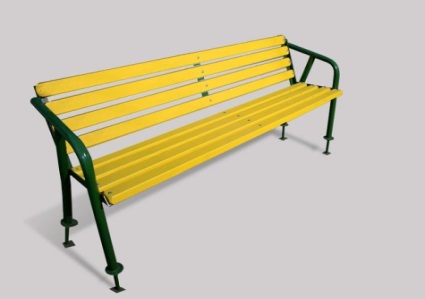 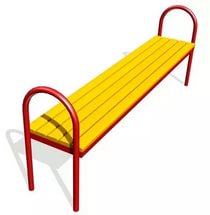 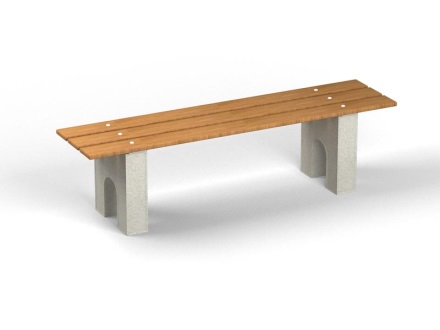 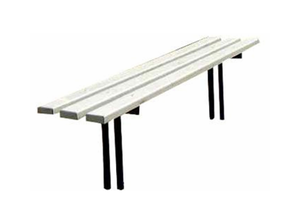 2.Урна переносная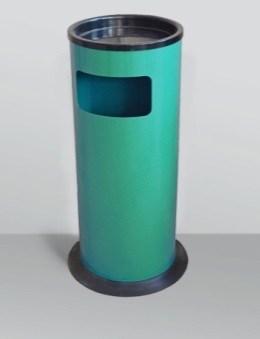 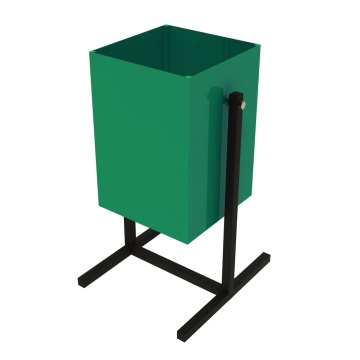 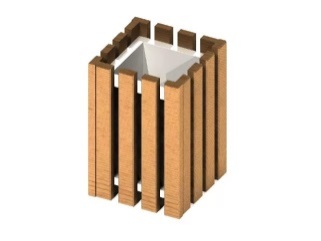 3.Светильник уличный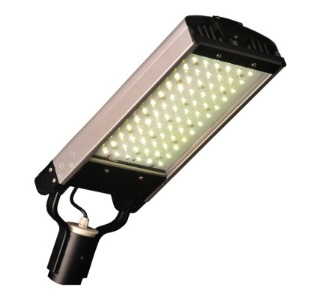 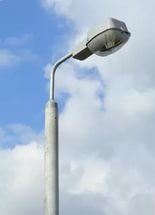 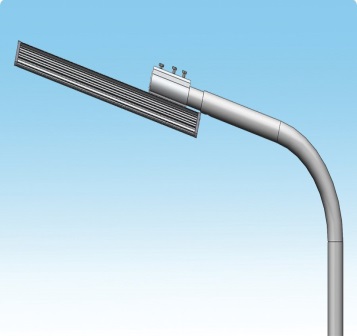 